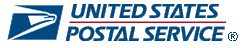 Mail.XML 16.0 Technical SpecificationFASTOctober 21,2016FAST-16.0-R35 Edition 2 Change 0 Prepared byUnited States Postal Service Release Version SupportThis document contains information pertaining to Mail.XML release version 16.0A and the following USPS FAST Releases:Release 30 January 2015Release 31 May 2015Release 32 January 2016Release 34 September 2016Release 35 January 2017Technical Support from the USPS Help Desk and Tier 2 Support:The USPS provides Mail.XML technical support for mailers/vendors and support is only specific to the business rules it pertains to implementation of business transactions, error codes/descriptions and exception handling with the Mail.XML implementations.The USPS does not provide nor it is equipped to provide technical support for software development tools or IDEs (Integrated Development Environments) like Visual Studio, and software development related activities as they pertain to different technology specific programming environments for different companies, such as .Net, Java, Visual Basic, Power Builder, C, C++ etc.The Mailer/Vendor is responsible for obtaining technical support and assistance directly from the IDE vendor such as Microsoft, IBM or Sun/Oracle for software development related help needs.TrademarksThe following trademarks are owned by the United States Postal Service:ACS®, CASS™, CASS Certified™, Certified Mail™, DMM®, FAST®, First-Class™, First-Class Mail®, Full-Service ACS™, IM®, IMb™, IMb Tracing™, Intelligent Mail®,  OneCode ACS®, OneCode Solution®, PLANET Code®, PostalOne!®, POSTNET™, Postal Service™, Priority Mail®, Registered Mail™, RIBBS™, Standard Mail®, USPS Marketable Mail®, The Postal Service®, United States Postal Service®, USPS®, USPS.COM®, ZIP®, ZIP Code™, ZIP + 4® and ZIP+4™.IDEAlliance and Mail.dat are registered trademarks of the International Digital Enterprise Alliance, Inc. (IDEAlliance).Sun, Sun Microsystems, and Java are trademarks or registered trademarks of Sun Microsystems, Inc.Microsoft, Microsoft Windows, and Microsoft Internet Explorer are registered trademarks of Microsoft Corporation.All other trademarks used are the property of their respective owners.Table of ContentsTable of Contents	iDocument Change History	xiii1. Postal Service Mail.XML Technical Specification	11.1 Program Overview	11.2 General XML and Web Services Information	11.3 Web Service	21.4 About Schema Modularization	21.5 What Schemas Cover FAST Functionality?	31.6 USPS® Limitation Rule on Transaction Requests	31.7 USPS Asynchronous Transaction rule (24 Hour Rule) with Tracking IDs	31.8 Roadmap of Mail.XML	31.9 Purpose	51.10 Intended Audience	51.11 About This Document	51.12 How to Read Data Structure	61.13 Issue Resolution	61.14 Environments Supported by USPS	61.15 PostalOne! WSDL Information	61.16 Type of WSDLs	71.16.1 Consuming Message-Type WSDLs:	71.17 Exceptions	72. PostalOne! – FAST Mail.XML Web Services	82.1 Overview	82.2 Access to PostalOne! - FAST Web Services	82.3 PostalOne! - FAST Mail.XML Web Services Supported Messages	82.4 FAST Workflows for Mail.XML	82.4.1 Create One-Time Appointment (Single Entity Scheduling)	82.4.2 Manage One Time Appointment (Single Entity Scheduling)	92.4.3 Updating a Recurring Appointment Instance (Single Entity Scheduling)	92.4.4 Retrieving CSA Data	92.4.5 Partner Appointment Query	92.4.6 Scheduler wants to update only logistics information	92.4.7 Receiving Closeout Information	102.4.8 One-Time Appointment and Joint Scheduling	102.4.9 Standalone content and Joint Scheduling	102.4.10 Recurring Appointments and Joint Scheduling (Pure Periodicals)	112.4.11 MessageRetrieval Request/Response	122.4.12 Create a Parcel Return Service Appointment	12Transporter	12Submit – DeliveryApptShellCreateRequest, with Comment field set to “APPTTYPPRS”	12Receive – DeliveryApptShellCreateResponse	122.4.13 Update a Parcel Return Service Appointment	12Transporter	12Submit – DeliveryApptShellUpdateRequest, with Comment field set to “APPTTYPPRS” and AppointmentID = the AppointmentID received in the DeliveryApptShellCreateResponse	12Receive – DeliveryApptShellUpdateResponse	122.5 Mail.dat Transportation Updates for Recurring Appointments	122.6 Data Structure: AllDeliveryApptCloseoutRequest	133. Mail.XML 16.0 Messages - FAST Message and Data Structures	143.1 DeliveryApptShellCreateRequest	143.2 DeliveryApptShellCreateResponse	153.3 DeliveryApptShellUpdateRequest	153.4 DeliveryApptShellUpdateResponse	163.5 DeliveryApptShellCancelRequest	173.6 DeliveryApptShellCancelResponse	183.7 DeliveryContentCreateRequest	193.8 DeliveryContentCreateResponse	193.9 DeliveryContentUpdateRequest	203.10 DeliveryContentUpdateResponse	213.11 DeliveryContentQueryRequest	213.12 DeliveryContentQueryResponse	223.13 DeliveryContentCancelRequest	233.14 DeliveryContentCancelResponse	243.15 RecurringApptQueryRequest	263.16 RecurringApptQueryResponse	263.17 ConsigneeGoodsReceipt	273.18 ConsigneeGoodsReceiptDelivery	273.19 DeliveryApptCancelCreateRequest	293.20 DeliveryApptCancelCreateResponse	293.21 DeliveryApptCreateRequest	303.22 DeliveryApptCreateResponse	313.23 DeliveryApptUpdate	323.24 DeliveryApptUpdateRequest	323.25 DeliveryApptUpdateResponse	343.26 DeliveryApptQueryRequest	343.27 DeliveryApptQueryResponse	363.28 DeliveryApptCancelRequest	373.29 DeliveryApptCancelResponse	383.30 DeliveryReApptRequest	383.31 PartnerApptQueryRequest	393.32 PartnerApptQueryResponse	403.33 UnscheduledConsigneeGoodsReceipt	413.34 AllDeliveryApptCloseoutRequest	413.35 AllApptCloseoutResponse	423.36 AllApptCloseoutNotification	433.37 AllApptCloseoutDelivery	443.38 CustomerSupplierAgreementQueryRequest	463.39 CustomerSupplierAgreementQueryResponse	463.40 StaleContentQueryRequest	473.41 StaleContentQueryResponse	483.42 StaleContentNotification	493.43 StaleContentDelivery	503.44 USPSDeliveryContentUpdatedQueryRequest	513.45 USPSDeliveryContentUpdatedQueryResponse	513.46 USPSDeliveryContentUpdatedNotification	523.47 USPSDeliveryContentUpdatedDelivery	533.48 PartnerContentAssignmentRequest	543.49 PartnerContentAssignmentResponse	554. Additional information	574.1 Additional Rules/Constraints	574.1.1 Delivery Appointment Query Response	594.1.2 Delivery Appointment Create Acceptance Response	594.1.3 Delivery Appointment Create Rejection Response	594.1.4 Delivery Appointment Update Acceptance Response	604.1.5 Delivery Appointment Update Rejection Response	604.1.6 Delivery Appointment Cancel Create Acceptance Response	604.1.7 Delivery Content Accept Response	604.1.8 Delivery Content Reject Response	604.1.9 Delivery Content Cancel Response	604.1.10 Delivery Appointment Shell Accept Response	604.1.11 Delivery Appointment Shell Reject Response	604.1.12 Delivery Appointment Shell Cancel Response	604.1.13 Delivery Content Query Response	604.1.14 Recurring Appointment Query Response	614.1.15 Partner Appointment Query Response	614.2 Business Rules	614.2.1 New Business Rules	614.2.2 Existing Business Rules	624.2.3 Detail Info Block	684.3 Multistop Support	684.3.1 FAST Online Application	684.3.2 Web Services	684.4 Error Codes/Return Values	684.5 Drop Entry Point Warning Codes and Descriptions	814.6 Fault Codes	854.7 Support Mailer SubmitterTrackingID on MailXML 14.0A and newer Messages	864.7.1 Business Rules/ Assumptions:	864.7.2 Possible Scenarios for using and identifying duplicate requests:	874.8 Web Service Additional Constraints	884.9 Message Response Retrieval Request Processing	884.10 SchedulerContent ID	894.11 Closeout Messages	894.11.1 How Closeout Data for MailOwner and MailPreparer are Disseminated	894.12 Identifying Mail Owner and Mail Preparer in Appointment Messages	894.13 Identifying Mail Owner and Mail Preparer in Content Messages	894.14 Appointment Shell Cancellation Messages	904.15 PostalOne! - FAST Web Services Authentication:	905. Appendix A - Mail.XML 16.0 Complex Types	925.1 Complex Type: ActualBedLoadType	925.2 Complex Type:  actualPalletType	925.3 Complex Type:  addressType	925.4 Complex Type:  allDeliveryApptCloseoutAcceptType	935.5 Complex Type:  apptBlockGoodsType	935.6 Complex Type:  apptBlockUnscheduledGoodsType	965.7 Complex Type:  apptBlockRequestType	965.8 Complex Type:  apptBlockUpdateType	975.9 Complex Type:  apptInfoType	975.10 Complex Type:  availableSlotType	975.11 Complex Type:  availableHourType	985.12 Complex Type:  basicReturnInfoType	985.13 Complex Type:  bedloadUnitType	985.14 Complex Type:  bedloadHandlingUnitType	995.15 Attribute Type:  CancelCreateMsgHeaderInfo	995.16 Complex Type:  carrierType	1005.17 Complex Type:  containerErrorWarningBlockType	1005.18 Complex Type:  contentCancelType	1015.19 Complex Type:  contentDetailInfoType	1015.20 Complex Type:  contentDetailInfoUpdateType	1025.21 Complex Type:  contentUSPSSummaryType	1025.22 Complex Type:  commonContactType	1035.23 Complex Type:  consigneeFacilityType	1045.24 Complex Type:  ContactIDType	1055.25 Attribute Type:  contentAssignmentRequestMsgHeaderInfo	1055.26 Complex Type:  csaInfoType	1055.27 Complex Type:  csaDispatchType	1065.28 Attribute Type:  CustomerSupplierAgreementQueryMsgHeaderInfo	1065.29 Complex Type:  deliveryApptAcceptType	1075.30 Complex Type:  deliveryApptUpdateAcceptType	1075.31 Complex Type:  deliveryApptShellAcceptType	1085.32 Complex Type:  deliveryApptShellRejectType	1085.33 Complex Type:  deliveryApptUpdateRejectType	1095.34 Complex Type:  deliveryContentUpdatedType	1095.35 Complex Type:  DeliveryContentAcceptType	1105.36 Complex Type:  DeliveryContentRejectType	1105.37 Complex Type:  DeliveryContentUpdateAcceptType	1115.38 Complex Type:  DeliveryContentUpdateRejectType	1115.39 Attribute Type:  DeliveryContentHeaderInfo	1115.40 Attribute Type:  DeliveryContentUpdateHeaderInfo	1125.41 Attribute Type:  DeliveryContentQueryMsgHeaderInfo	1125.42 Attribute Type:  DeliveryContentHeaderInfoCancel	1125.43 Complex Type:  DeliverySummaryType	1135.44 ComplexType:   detailInfoType	1135.45 Complex Type:  eFileSamplingTimeType	1145.46 Complex Type:  GPSCoordinates	1145.47 Attribute Type:  LargeTransactionDividerGroupOptionalType	1145.48 ComplexType:   MailDatSummaryType	1155.49 Attribute Type:  MailXMLHeaderInfo	1155.50 ComplexType:  OneTimeApptType	1155.51 ComplexType:  OptionalApptType	1165.52 ComplexType:  palletUnitType	1165.53 ComplexType: palletPresortType	1165.54 Complex Type:  partnerContentAssignmentType	1175.55 Complex Type:  partnerApptBlockType	1175.56 Attribute Type:  PartnerApptRequestHeaderInfo	1175.57 Attribute Type:  PickupRequestHeaderInfo	1185.58 Attribute Type:  PickupResponseHeaderInfo	1185.59 Complex Type:  pickupApptBlockRequestType	1195.60 Complex Type:  pickupApptBlockResponseType	1195.61 Complex Type:  queryErrorType	1195.62 Complex Type: recurringApptType	1205.63 Complex Type:  recurringApptBlockType	1205.64 Complex Type: recurringApptType	1205.65 Attribute Type:  RecurringApptQueryRequestHeaderInfo	1215.66 Attribute Type:  RecurringApptQueryResponseHeaderInfo	1215.67 Attribute Type:  RequestMsgHeaderInfo	1225.68 Attribute Type:  ResponseMsgHeaderInfo	1225.69 Attribute Type:  ResponseApptUpdateMsgHeaderInfo	1235.70 Complex Type:  ReturnInfoType	1235.71 Complex Type:  optReturnInfoType	1245.72 Complex Type:  slotAvailabilityType	1245.73 Complex Type:  StaleContentNotificationElementType	1255.74 Attribute Type:  StatusRequestMsgHeaderInfo	1255.75 Attribute Type:  StatusRequestByTimeMsgHeaderInfo	1255.76 Complex Type: participantIDType	1265.77 Complex Type: SubmittingSoftwareType	1265.78 Complex Type:  trayHandlingUnitType	1265.79 Complex Type: trailerInfoType	1275.80 Complex Type: trailerType	1275.81 Attribute Type:  UnscheduledResponseMsgHeaderInfo	1275.82 Complex Type: USPSDeliveryContentUpdatedNotificationMsgHeaderInfo	1285.83 Complex Type:  USPSSummaryType	1285.84 Complex Type: USPSContainerInfoType	1295.85 Complex Type:  uspsDetailType	1305.86 Complex Type:  uspsClosedBySVType	1306. Appendix B - Mail.XML 16.0 Simple Types	1316.1 simpleType: actionCodeType	1316.2 simpleType: addressCorrectionMoveType	1316.3 simpleType: additionalInHomeRangeType	1316.4 simpleType: adjustmentStatusType	1316.5 simpleType: adjustmentType	1316.6 simpleType: agencyCostCodeType	1316.7 simpleType: apptMethodType	1316.8 simpleType: apptStateType	1326.9 simpleType: apptStatusType	1326.10 simpleType: apptTypeType	1326.11 simpleType: barcodeRateType	1326.12 simpleType: billReasonCodeType	1326.13 simpleType: bundleDetailLevelType	1326.14 simpleType: bundleRecordStatusType	1336.15 simpleType: bundleStatusType	1336.16 simpleType: canadaAdMailOnlyType	1336.17 simpleType: chargeableBundleLevelType	1336.18 simpleType: chargeableContainerType	1346.19 simpleType: chargeableContainerLevelType	1346.20 simpleType: chargeableEntryLevelType	1346.21 simpleType: classNotificationType	1346.22 simpleType: closeoutIrregularitiesType	1346.23 simpleType: communicationRoleType	1356.24 simpleType: componentWeightSourceType	1356.25 simpleType: componentWeightStatusType	1356.26 simpleType: consigneeContentIDType	1356.27 simpleType: containerBundleStatusType	1356.28 simpleType: IMtbType	1366.29 simpleType: IMpbType	1366.30 simpleType: containerAcceptanceDateType	1366.31 simpleType: cccLevelType	1366.32 simpleType: containerGrossWeightType	1366.33 simpleType: containerHeightType	1366.34 simpleType: containerLevelType	1366.35 simpleType: containerPickupDateType	1386.36 simpleType: containerPickupTimeType	1396.37 simpleType: containerShipDateType	1396.38 simpleType: containerShipTimeType	1396.39 simpleType: contactType	1396.40 simpleType: containerHeightSourceType	1396.41 simpleType: CQTdatabaseIDType	1396.42 simpleType: creditDebitIndicator	1396.43 simpleType: CRIDType	1396.44 simpleType: cRIDStatusType	1406.45 simpleType: csaTemplateType	1406.46 simpleType: csaStatusType	1406.47 simpleType: databaseContainerIDType	1406.48 simpleType: dayFrequencyType	1406.49 simpleType: daysOfWeekType	1406.50 simpleType: DirectOrMixedCategoryType	1416.51 simpleType: dec18-8	1416.52 simpleType: deliverabilityCodeType	1416.53 simpleType: electronicFileType	1416.54 simpleType: emailType	1416.55 simpleType: enclosedByType	1416.56 simpleType: entryDiscountType	1426.57 simpleType: entryFacilityType	1426.58 simpleType: entryPointEDPostalCodeType	1426.59 simpleType: entryPointEDFacilityTypeType	1426.60 simpleType: entryPointADLocaleKeyType	1426.61 simpleType: entryPointADPostalCodeType	1426.62 simpleType: es3	1426.63 simpleType: es4	1426.64 simpleType: es5	1436.65 simpleType: exemptionCodeType	1436.66 simpleType: fASTSchedulerIDType	1436.67 simpleType: feeNotificationType	1436.68 simpleType: flatRateIndicatorType	1436.69 simpleType: formType	1436.70 simpleType: fullServiceComplianceIndicatorType	1446.71 simpleType: fspiType	1446.72 simpleType: gPSSystemType	1446.73 simpleType: IDType	1446.74 simpleType: IMcbType	1446.75 simpleType: iMBType	1446.76 simpleType: iMBarcodeIDType	1446.77 simpleType: iMBSerialNumber6Type	1456.78 simpleType: iMBSerialNumber9Type	1456.79 simpleType: iMBUpperSerializationType	1456.80 simpleType: iMBLowerSerializationType	1456.81 simpleType: incentiveTypeType	1456.82 simpleType: includedInOtherDocType	1456.83 simpleType: internalDateType	1456.84 simpleType: internationalPSPartType	1456.85 simpleType: internationalZoneType	1466.86 simpleType: internationalPSPartSectionType	1466.87 simpleType: internationalPriceGroupType	1466.88 simpleType: inCountyOutCountyIndicatorType	1466.89 simpleType: jobIDType	1476.90 simpleType: localeKeyType	1476.91 simpleType: inductionStatusType	1476.92 simpleType: logicalPhysicalBundleIndicatorType	1476.93 simpleType: logicalPhysicalContainerIndicatorType	1476.94 simpleType: mailAgreementTypeType	1476.95 simpleType: mailClassType	1476.96 simpleType: maildatContainerStatusType	1486.97 simpleType: mailerID6Type	1486.98 simpleType: mailerID9Type	1486.99 simpleType: mailXMLContainerType	1486.100 simpleType: mailXMLPresentationCategoryType	1496.101 simpleType: manifestType	1496.102 simpleType: manifestMailClassType	1496.103 simpleType: manifestRateLevelType	1496.104 simpleType: manifestExtraServiceCode	1506.105 simpleType: mIDStatusType	1516.106 simpleType: meteredAffixedMethodType	1516.107 simpleType: monthType	1516.108 simpleType: moveUpdateMethodType	1516.109 simpleType: MPUIDType	1516.110 simpleType: ns02	1516.111 simpleType: ns03	1516.112 simpleType: ns04	1526.113 simpleType: ns05	1526.114 simpleType: ns06	1526.115 simpleType: ns09	1526.116 simpleType: ns10	1526.117 simpleType: ns11	1526.118 simpleType: ns22	1526.119 simpleType: n01	1526.120 simpleType: n02	1526.121 simpleType: n03	1526.122 simpleType: n05	1536.123 simpleType: n06	1536.124 simpleType: addressType	1536.125 simpleType: operatngModeType	1536.126 simpleType: onePassPlannedOrActualFlagType	1536.127 simpleType: packageIDType	1536.128 simpleType: PackageServicesType	1536.129 simpleType: packagingMethodType	1536.130 simpleType: palletHandlingUnitType	1546.131 simpleType: palletType	1546.132 simpleType: parentContainerRefIDType	1546.133 simpleType: percentageType	1546.134 simpleType: periodicalPriceType	1546.135 simpleType: permitTypeType	1556.136 simpleType: phoneNumberType	1556.137 simpleType: pickupOrDeliveryType	1556.138 simpleType: planetCodeType	1556.139 simpleType: postageGroupingIDType	1556.140 simpleType: postagePaymentMethodType	1556.141 simpleType: postageStatementLineNumber1Type	1556.142 simpleType: postageStatementLineNumber2Type	1566.143 simpleType: postageStatementLineNumber3Type	1566.144 simpleType: postageStatementStatusType	1576.145 simpleType: priceType	1576.146 simpleType: primarySecondaryIndicatorType	1576.147 simpleType: processingCategoryType	1576.148 simpleType: processingCodeType	1586.149 simpleType: qualificationReportClassType	1586.150 simpleType: rateCategoryType	1586.151 simpleType: rateLevelType	1616.152 simpleType: rateLevelIndicatorType	1616.153 simpleType: rateType	1616.154 simpleType: reasonCodeType	1626.155 simpleType: recurringStatusType	1626.156 simpleType: reservationNumberType	1626.157 simpleType: roleType	1636.158 simpleType: responsibleTransportationPartyType	1636.159 simpleType: RoutingZipCodeType	1636.160 simpleType: s01	1646.161 simpleType: s02	1646.162 simpleType: s03	1646.163 simpleType: s04	1646.164 simpleType: s05	1646.165 simpleType: s06	1646.166 simpleType: s07	1646.167 simpleType: s08	1656.168 simpleType: s09	1656.169 simpleType: s10	1656.170 simpleType: s11	1656.171 simpleType: s12	1656.172 simpleType: s15	1656.173 simpleType: s16	1656.174 simpleType: s18	1666.175 simpleType: s20	1666.176 simpleType: s22	1666.177 simpleType: s25	1666.178 simpleType: s28	1666.179 simpleType: s30	1666.180 simpleType: s37	1666.181 simpleType: s40	1676.182 simpleType: s45	1676.183 simpleType: s50	1676.184 simpleType: s60	1676.185 simpleType: s64	1676.186 simpleType: s66	1676.187 simpleType: s80	1676.188 simpleType: s256	1686.189 simpleType: s260	1686.190 simpleType: sackingBasisType	1686.191 simpleType: scheduledInductionDateType	1686.192 simpleType: scheduledInductionTimeType	1686.193 simpleType: scheduledInHomeDateType	1686.194 simpleType: serialNumberSevenOrEleven	1686.195 simpleType: serialNumberTenOrFourteen	1686.196 simpleType: serviceLevelIndicatorType	1686.197 simpleType: serviceCodeType	1696.198 simpleType: ServiceTypeCodeType	1696.199 simpleType: sortationLevelType	1696.200 simpleType: serviceSubCodeType	1706.201 simpleType: standardFlatTypeType	1706.202 simpleType: stateCode	1706.203 simpleType: statusType	1716.204 simpleType: stopDesignatorType	1726.205 simpleType: surchargeType	1726.206 simpleType: totalWeightType	1726.207 simpleType: trailerLengthType	1726.208 simpleType: transportationMethodType	1726.209 simpleType: transportationModeType	1726.210 simpleType: transShipBoLNumberType	1736.211 simpleType: trayType	1736.212 simpleType: trayTypeIndicatorType	1736.213 simpleType: truckDispatchNumberType	1736.214 simpleType: unitLoadType	1736.215 simpleType: uOMType	1736.216 simpleType: uniqueContainerIDType	1756.217 simpleType: userInformationLine1Type	1756.218 simpleType: userInformationLine2Type	1756.219 simpleType: userLicenseCodeType	1756.220 simpleType: uspsPickupType	1756.221 simpleType: verificationLocationType	1756.222 simpleType: wastedPieceIndicatorType	1766.223 simpleType: weekFrequencyType	1766.224 simpleType: weightBreakType	1766.225 simpleType: yesNo	1766.226 simpleType: zipCodeThreeOrFiveDigit	1766.227 simpleType: zoneICType	1766.228 simpleType: onePassOrTwoPassType	1776.229 simpleType: USPSPriceIncentiveType	1776.230 simpleType: ContentOfMailType	1776.231 simpleType: uspsPackageUniqueCharacteristicType	1776.232 simpleType: StandardFlatTypeType	1776.233 simpleType: MarketingOrFulfillmentType	1776.234 simpleType: MLOCRRateType	1786.235 simpleType: closeoutResolutionType	1786.236 simpleType: valueAddedServiceType	1786.237 simpleType: IMcbInfoType	1787. Appendix C - WSDLs and XSDs	1798. Change History Archive	1808.1	1858.2 serviceCodeType	1858.3 palletType	1858.4 palletHandlingUnitType	1858.5 USPSContainerInfoType	185INDEX	ADocument Change HistoryFAST-16.0A-R35 Edition 2 Change 0: Postal Service Mail.XML Technical SpecificationProgram Overview The PostalOne!® system is an electronic suite of services being developed for business mailers by the United States Postal Service® to significantly improve the mailing process. The system takes advantage of the advances in technology and leverages them to significantly improve and simplify the mailing experience.One of the ways in which the system enables customers to electronically send detailed information to PostalOne! is using the mailing industry's standardized Mail.XML™ format. Mail.XML is an XML-based IDEAlliance® specification for web services.  Web services use simple HTTP(s) protocol to communicate data over the Internet, bypassing technology-specific restrictions and avoiding network-related security rules.  See the IDEAlliance Mail.XML specifications at http://www.idealliance.org.All business functions supported by the USPS as part of the Mail.XML implementation are based upon SOA (Services Oriented Architecture). With this architecture, mailer’s software manages the data transactions for query, create, update, and cancel business functions as well as subscription model. Additionally, mailers’ software is able to receive synchronous and asynchronous transactions through Web Services protocol from the USPS in support of the just-in-time communication architecture.The Postal Service implementation of Mail.XML is a complement to Mail.dat. Mailers using Mail.dat can continue to use it as a database, but can use Mail.XML for communication and automation of business to business processing. Mail.XML allows business function-specific communication and faster change management processes with little to no impact to other service providers. For example, you can add optional fields or new messages without requiring software in the mailing supply chain to change. This is a core improvement area for the Mail.dat® specification.Mail.XML allows the support of electronic documentation and end-to-end mailing supply chain business process management for a multitude of business processes.  Mail.XML includes qualification reports, container and bundle reports, spoilage, eDropShip, containerization nesting, postage statements, postage adjustments, postage status query information, piece detail, piece ranging, and many other business process related communications. Mail.XML also provides the ability to electronically access USPS full-service data and to perform business functions related to full-service. Mail.XML allows create, update, and cancel transactions for the Cast of Characters (brokering of information) messages. Mail.XML supports copalletization, mixed mailing, manifest mailing, and business processes specific to MLOCR and continuous mailing environments.One fundamental difference in the Mail.dat file and in Mail.XML messages is information content. For example, for qualification reports and postage statements Mail.dat calculates from the raw data in several Mail.dat files the copies and pieces at each price level in the qualification report and the postage statements. This sometimes leads to round-off differences compared to qualification reports and postage statements calculated by the mailer using the same Mail.dat file. In Mail.XML, the mailer provides the numbers of copies and pieces for each price level directly and there is less round-off error.The Postal Service Mail.XML Technical Specifications, 2014 is separated based on subject matter into the following volumes:Postal Service Mail.XML Technical Specification for Postage Payment & Reporting (eDoc)Postal Service Mail.XML Technical Specification for Appointment Scheduling (FAST)Postal Service Mail.XML Technical Specification for Profiles & Full-Service Feedback (MID-CRID)Postal Service Mail.XML Technical Specification for Postage Payment and Reporting (eDoc)This document describes the messages for the FAST system for appointment and content management.General XML and Web Services InformationXMLXML stands for eXtensible Markup Language and it is designed to transport and store data. For general information on XML, please visit the XML Tutorial at w3schools.com. XSDAn XSD is the XML Schema that describes the structure of an XML document. For general information on XSD, please visit the XML Schema Tutorial at w3schools.com.Web ServiceA Web Service is a feature that converts your software into internet-based software and publishes its functions/message to the users of the internet. For general information on Web Services, please visit the following tutorials at www.w3schools.com:Web Services Tutorial WSDL Tutorial SOAP Tutorial About Schema ModularizationMail.XML messages will be grouped into 6 sets:Transportation Messages (focus of this guide)Mailing MessagesData Distribution MessagesIdentification MessagesSupply Chain MessagesSystem MessagesThe underlying schemas have been modularized to reflect these distinct message sets. Additionally, three “shared” or “common” schemas have been developed and they are:One stores simple Mail.XML Mailing Message Specification type definitions that can be shared across message sets. A second common module is made up of common elements and complex types that are shared across two or more message sets. The final common module is made up of system messages and the attributes, elements and complex types that are unique to these messages.Mail.XML schema modules are designed to stand alone, separated by business functions, enabling those interested in one or more message sets to develop and validate just those message sets without the requirement to address the entire Mail.XML specification. Each module will validate by itself or in combination with all other message sets when the entire Mail.XML Specification is considered. In addition, each module will be versioned separately.Version numbers are contained within the namespace designation. Modules will be documented individually as well.The following Mail.XML XSD modules/namespaces have been developed:mailxml_tm.xsd: This module contains all the transportation (or FAST) messages with their attributes, elements and complex types that are unique to these messages. Namespace=mailxml_tmmailxml_mm .xsd: This module contains all the mailing messages (eDoc) with their attributes, elements and complex types that are unique to these messages. Namespace=mailxml_mmmailxml_dd.xsd: This module contains all the data distribution messages with their attributes, elements and complex types that are unique to these messages. Namespace=mailxml_ddmailxml_id.xsd: This module contains all the identification messages (CRID, MID etc.) with their attributes, elements and complex types that are unique to these messages. Namespace=mailxml_idmailxml_sc xsd: This module contains all the supply chain messages (Cross functional container based and other Mail.dat/Mail.XML update functions) with their attributes, elements and complex types that are unique to these messages. Namespace=mailxml_scmailxml.xsd: This module contains all the system messages with their attributes, elements and complex types that are unique to these messages. Note that in order for the MessageResponseRetrievalResponse to work all the other message modules are included by the system.xsd. Namespace=mailxmlmailxml_defs.xsd: This module contains all the common definitions of attributes, elements and complex types that are used across one or more message types. Namespace=mailxml_defsmailxml_base.xsd: This module contains all the simple types that are used everywhere in the mailxml. These are simple types that are associated with every element of each message. Namespace=mailxml_baseWhat Schemas Cover FAST Functionality?With the break-down of XSD into multiple schemas, the FAST functionality will be covered by mailxml_tm.xsd module.In addition to the above modules, mailxml_base.xsd and mailxml_defs are common/shared XSD that will be referred by each of these individual FASTspecific modules.Lastly mailxml.xsd module will be the source XSD that will connect all messages to their system level attributes. For example, MessageResponseRetrievalReponse is shared attribute/complex type associated to almost every single Mail.XML message regardless of whether it is a Data Distribution functionality or FAST or eDoc functionality. The other examples are DeliveryResponse, NotificationResponse, Fault, etc.USPS® Limitation Rule on Transaction RequestsThe Postal Service recommends that USPS Mail.XML customers update their Mail.XML software to query the USPS PostalOne!/FAST systems no more than seven times per hour. Similarly, USPS customers are required to set up their web services pull software to query the PostalOne! servers to no more than 200 times in a given 24 hour period for their eDoc, FAST, or Full Service related data queries. This change is required on the customer's end and will greatly assist in avoiding subsequent performance issues with different Mail.XML business transactions that can hinder quality of service, while at the same time allowing many opportunities to query necessary postal data.  Similarly, in order to improve overall experience for all customers it is absolutely necessary that customers program their software to query the USPS systems for different transactions at different times, i.e., configure some queries to occur at odd times, e.g., FAST queries and configure other queries, e.g., eDoc and Data distribution to occur at even times. USPS Asynchronous Transaction rule (24 Hour Rule) with Tracking IDsUSPS will start making a tracking ID (an Id generated in case there is a delay in giving a response back to the customer) stale after 24 hours of its generation. The customer needs to restart the transaction after 24 hours on non-response from the PostalOne! system for any of their FAST Mail.XML transactions.Roadmap of Mail.XMLThe table below shows versions of Mail.XML supported in each release.Note: The version(s) flagged with single asterisk (*) are version(s) being retired with the release date.Note: The version(s) flagged with double asterisk (**) are new version(s) which are planned for implementation with the release date.The table below lists all Mail.XML FAST related messages supported in 14.0A and 16.0PurposeThe purpose of this Technical Specification is to supplement the IDEAlliance Mail.XML specification and to provide Mail.XML users with specific information regarding the USPS FAST implementation. Facility Access and Shipment Tracking (FAST) is a USPS appointment scheduling system utilized by large volume customers to provide advanced notification (logistics and mail content) of mail induction.  FAST appointments are required for drop shipments as well as full-service customer-transported origin entry mailings.  Mailers can provide the logistics information and content high-level summary data via on-line FAST website and can use a combination of online FAST web site functionality or pure web service or web services with reference to the Mail.dat container information within the PostalOne! system to provide logistics as well as detail content information including the IM container barcodes to the FAST system. Those details are available in the FAST drop shipment and origin entry User guides available if users log in at https://fast.usps.com/fast/fastApp/resources/documentsDownload.actionThis document focuses on the pure web services and web services in conjunction with reference to Mail.dat data available in the PostalOne! system.Additionally, FAST leverages USPS enterprise systems to incorporate facility information, customer information, address information, and drop ship discounts processed at a corresponding USPS facility.  While scheduling, FAST validates the advanced notification information provided by mailers against the “facility profile.”  Key operational validation questions include:Is the facility open and staffed to handle drop shipments?Does this facility accept/process the drop shipment discounted mail that is planned for induction?Does the volume of mail planned for induction exceed the facility’s capacity?Once the advance notification information is validated in FAST, this data is vital to the USPS for facility planning, dock utilization, yard management, and other operational activities.PostalOne! FAST Web Services allow customers to leverage Mail.XML to integrate with FAST electronically.  Messaging and business rules specific to FAST will be described in the following sections.Intended AudienceThe intended audience for this specification is technical programmers and technical managers. Prior knowledge of XML language, Mail.XML and Mail.dat functionalities will greatly improve the understanding of this document. The majority of the codes used in the Mail.XML base XSD come from the Mail.dat specification. The USPS recommends Mail.XML users to read Postal Service Mail.dat Technical Specification to better understand Mail.XML structure and functionalities.About This DocumentThe data structure tables of FAST messages in Section 3 references many complex types. USPS recommends reviewing all complex types provided in the Appendix B to fully understand the structure of the FAST messages. In the data structure table of FAST messages in Section 3 under the acceptable values column, actual simple type names are used for some of the elements. Review all simple types listed in Appendix B to fully understand the acceptable values that are validated by PostalOne! system.  Appendix B shows the simple types for 14.0A. Note: The simple types listed here are consistent across all other USPS Mail.XML guides such as eDoc, Data Distribution.In the Appendix B - each of the simple type uses codes are listed. In this version of the specification, the descriptions of those codes have been added for clarification. For more information, see the Postal Service Mail.dat Technical Specification document located on RIBBS® at: http://ribbs.usps.gov/index.cfm?page=intellmailguidesIn the data structure tables of this document described in Section 5 through 8, some field names may contain spaces for readability purposes because the names of those fields are lengthy. In Mail.XML, spaces are not allowed in the element names. For example: “SubmittingParty” is the element name but in the data table it may have been written as Submitting Party”. If you are using this document to code your software then use the latest version of Mail.XML XSD located on RIBBS® to fully understand the name of the elements, structure of every block and the structure of messages to minimize the impact of incorrect coding.How to Read Data StructureThere are three possibilities for every element listed in the data structure table of each message. These possibilities are REQUIRED, OPTIONAL, and CONDITIONALLY REQUIRED. The Required option means that mailer/preparer or sender of the message must provide data for the element. The Optional option means the sender of the message has a choice to include the data or omit it from submission. The third option of Conditionally Required means that if certain condition is met then the sender of the message must provide data for that particular element; for example - EntryPointEDPostalCode is conditionally required if EntryPointEDFacilityType is populated in the ContainerUpdateRequest message.In addition to the above options, there are instances where the main block is marked as REQUIRED but the elements within the block are OPTIONAL or vice versa. This means that the sender of the message must include the block when sending the message but can omit all elements within the block.  A good example is the ‘SubmittingParty’ block which is a REQUIRED block but all elements within this block are OPTIONAL.Issue ResolutionAll issues identified in the USPS software that may not correspond with the business rules identified in this specification and require work-arounds are listed on critical issues list on the RIBBS Intelligent Mail site under Latest News. The current PostalOne! Critical Issues list is found at Intelligent Mail on the Latest News tab at:http://ribbs.usps.gov/intelligentmail_latestnews/documents/tech_guides/PostalOneCriticalIssueExtCustomers.pdfEnvironments Supported by USPSThe USPS supports a test and production environment Testing Environment for Mailers (TEM): This environment is used for software approval processes for all mailers prior to moving into the production environment. Mailers must work with the PostalOne! Help Desk to start the approval process for their software, and must be approved in the TEM environment, prior to sending Mail.XML data transactions in the Production environment. The TEM environment for Mail.XML basic testing capabilities is available and will be available for all future releases. For more information regarding TEM, see the Test Environment for Mailers: Checklist and Troubleshooting GuideProduction Environment: This Production environment will be used by all of those customers who have been approved by USPS to start sending messages and transactions.  These customers will be approved because of performing required tests in the TEM environment. Customers will only receive production support for message types that they have completed testing in the TEM environment and for which they have received approval.PostalOne! WSDL InformationAll web services transactions that are made with the USPS should comply with the WSDL specification, which are posted on RIBBS® and can be downloaded from the following location: http://ribbs.usps.gov/intelligentmail_guides/documents/tech_guides/xmlspec/wsdls/wsdls.htmA web services request must include a valid and active USPS User ID and Password as defined in the UserAuthenticationInfo.xsd file that is provided as part of the WSDL files. A typical web service message construct defined is as follows:<wsdl:message name="DeliveryApptContentUpdateRequest"><wsdl:part name="authInfo" element="auth:AuthenticationInfo"/><wsdl:part name="apptContentUpdate" element="tns:apptContentUpdate"/></wsdl:message>With the following:XSD-typed WSDL:<wsdl:message name="DeliveryApptContentUpdateRequest"><wsdl:part element="uspsmxml: DeliveryApptContentUpdateRequest" name="DeliveryApptContentUpdateRequest"/></wsdl:message> USPS will validate and authenticate the user information before processing the request. An error message will be returned in response to the web service request for invalid user information. Type of WSDLsThere are two types of WSDLs, the Message-Type WSDL and the String-Type WSDL. The USPS only supports the Message-Type WSDL.  The following is basic information on the Message-Type WSDL types to help customers understand the Message Type WSDLs.Consuming Message-Type WSDLs:The message-type eliminates the need to manually register each service and message type. With this method, a customer can use an automated tool that can set up their environment without manually registering each service. However, this approach requires updates to WSDLs every time a new Mail.XML version is released. In other words, it is tightly coupled with the Mail.XML Specification Version. The USPS is transitioning to this type of Message WSDLs to remove manual editing and registering of messages. The customer must use message-type URL to consume the services. These URLs are provided in the WSDL and XSDs section of this document. ExceptionsFollowing is the list of exceptions identified by USPS.PostalOne! – FAST Mail.XML Web Services OverviewThe USPS requires appointment scheduling for drop shipped mail at USPS facilities for better resource planning and service performance. The USPS FAST (Facilities Access and Shipment Tracking) system is the business process engine that provides mailers with the capabilities to schedule appointments. Access to PostalOne! - FAST Web ServicesTo gain initial access to FAST, a mail owner or mailing agent must request a business account and request the FAST service through the Business Customer Gateway. The gateway performs all authentication and authorization services for FAST and PostalOne! systems.Briefly for those customers registering for FAST Web Services, in order to complete the registration process, the company for which the customer registers, must be assigned to a PostalOne! FAST hierarchy. If the company for which a customer is applying for access is not currently using FAST, the user must create a new corporation to allow the company to serve as the headquarters/corporate office in the new gateway system. If a user needs to associate the company to an existing corporation in PostalOne! FAST, the existing corporation using that corporation’s Customer Registration ID (CRID) must be located to be assigned to a PostalOne! FAST hierarchy. The FAST application will take over the hierarchy process from the PostalOne! system.For detailed information on gaining access to FAST, refer to section 3.6 of Facility Access & Shipment Tracking (FAST), PostalOne! Hierarchy of User Access to Electronic Mailing Information & Reports Guide posted on the Rapid Information Bulletin Board System – RIBBS - http://ribbs.usps.gov/index.cfm?page=intellmailguides.Utilizing the IDEAlliance Mail.XML Specification and Postal One!/FAST Web Services, where the PostalOne! system works as the data exchange gateway for the appointment transactions and passes the appointment and container detail information, including IM Container barcode, class, shape, piece count, weight, zone skipping, mail owner information and many other content characteristics to the FAST system and all messages to and from the customer pass through the PostalOne! system. The PostalOne! system can also be leveraged in this usage scenario to pull existing content (container detail) information from a previously provided Mail.dat job sent by a customer or business partner of a customer. The customer can either send all the content details directly to FAST through the PostalOne!/FAST Web Services mechanism or can request the PostalOne! system to query and provide all or part of the content details to FAST through the PostalOne! FAST Web Services mechanism. The Full-Service program requires customers to use the IDEAlliance Mail.XML messages and PostalOne!/FAST Web Services to create and/or update appointments within the FAST system for one-time appointments. One-time appointments created through the online FAST application must be updated electronically through Mail.XML with the Intelligent Mail Container Barcode (IMcb) to receive full-service discounts. PostalOne! - FAST Mail.XML Web Services Supported MessagesMail.XML versions 14.0A and 16.0 are currently supported. The next section lists the workflow for most common messages that will be supported.FAST Workflows for Mail.XMLThis section lists most common messages associated with the FAST workflow. This is not a complete list, but provides basic information regarding FAST messagesCreate One-Time Appointment (Single Entity Scheduling)For Origin and Destination Entry Transporter /Mail Owner /Mail preparerTo determine Slot AvailabilitySubmit – DeliveryApptQueryRequest Receive – DeliveryApptQueryResponseTransporter /Mail Owner /Mail preparerTo create appointment based on Slot AvailabilitySubmit – DeliveryApptCreateRequest Receive -- DeliveryApptCreateResponseInput - Appointment ID in eDoc and PS Form 8125/8017 (If using Mail.XML, customer does not need to update the eDocumentation, i.e., Mail.dat container summary data) (Documentation updates are only supported for recurring appointments and are not supported for one-time appointments.)Manage One Time Appointment (Single Entity Scheduling)For Origin and Destination Entry Transporter /Mail Owner /Mail preparerSubmit – DeliveryApptUpdateRequest Receive – DeliveryApptUpdateResponseCancel One time Appointment (Single Entity Scheduling) – For Origin and Destination EntryTransporter /Mail Owner /Mail preparerSubmit – DeliveryApptCancelRequest Receive – DeliveryApptUpdateResponse with ConfirmationIDUpdating a Recurring Appointment Instance (Single Entity Scheduling) For Origin and Destination Entry Transporter /Mail Owner /Mail preparerSubmit – DeliveryApptUpdateRequest with ConsigneeID=12345RMMDD (MMDD is the Month and Date of the Appointment) Receive – DeliveryApptUpdateResponseInput – Appointment ID in eDoc and PS Form8125/8017 (If using Mail.XML, customer does not need to update this)NOTE: 12345 is the recurring appointment sequenceRetrieving CSA DataScenario#1 Request CSA by CSAIDSubmit – CSAQueryRequest Receive – CSAQueryResponse Based on CSAIDScenario#2 Request CSA by CRIDSubmit – CSAQueryRequest Receive – CSAQueryResponse with All CSAs associated to CRIDPartner Appointment QueryScenario#1 - Scheduler delegates a third party to query data for one time appointmentSubmit – PartnerApptQueryRequest with Submitting Party data = Third Party and HeaderInfo = Scheduler Info Receive – PartnerApptQueryResponse with all information of appointmentScenario#2 – Mail Owner delegates a third party to query data for one time appointmentMail OwnerSubmit – PartnerApptQueryRequestwith Submitting Party data = Third Party and HeaderInfo=Mail Owner Info Receive – PartnerApptQueryResponse with information pertaining to Mail Owner onlyScenario#3 - Mail Preparer delegates a third party to query data for one time appointmentMail PreparerSubmit – PartnerApptQueryRequest with Submitting Party data = Third Party and HeaderInfo = Mail Preparer Info Receive – PartnerApptQueryResponse with information pertaining to Mail Preparer onlyScheduler wants to update only logistics information (No change in content and single entity scheduling)Scheduler:Submit – DeliveryApptShellUpdateRequest Receive – DeliveryApptShellUpdateResponseReceiving Closeout InformationUSPS Closesout AppointmentFAST generates ConsigneeGoodsReceipt for Scheduled Appointments and sends it to the PostalOne! system.FAST generates UnscheduledConsigneeGoodsReceipt for Unscheduled Appointments and sends it to the PostalOne! system.Submit – AllApptCloseoutRequest Receive – All ConsigneeGoodsReceipt  and UnscheduledConsigneeGoodsReceipt for all appointments via AllApptCloseoutResponseOne-Time Appointment and Joint SchedulingScenario #1: Create ProcessTransporter Manages only logisticsSubmit – Transporter submits DeliveryApptShellCreateRequest Receive – Transporter receives DeliveryApptShellCreateResponse with Appointment IDTransporter provides Appointment ID /Consignee ID to Mail Owner1/Mail Owner2 and Mail Preparer2Mail Owner1  Submit -- DeliveryContentCreateRequest with Appointment ID Receive –DeliveryContentCreateResponseMail Owner2  Submit – DeliveryContentCreateRequest with Appointment ID Receive –DeliveryContentCreateResponseMail Preparer1Submit –DeliveryContentCreateRequest with ConsigneeAppointment IDReceive –DeliveryContentCreateResponseTransporter	Transporter wants to understand contents associated to appointmentSubmit –DeliveryContentQueryRequest	Receive –DeliveryContentQueryResponse with all details of appointmentsNOTE: FAST sends notification via emails to Transporter with each update to appointmentScenario#2: Update ProcessMail Owner1Submit –DeliveryContentUpdateRequest 	Receive –DeliveryContentUpdateResponseNOTE: FAST sends notification via emails to Transporter of updated content information.Scenario#3: Cancel ProcessMail Preparer1 - wants to cancelSubmit –DeliveryContentCancelRequest Receive –DeliveryContentCancelResponseNOTE: FAST sends notification via emails to Transporter of cancellation.Standalone content and Joint SchedulingScenario #1: Transporter uses FAST online to link Content to a new or existing appointment.Mail Owner1Submit – DeliveryContentCreateRequest specifying Transporter and Induction Date Receive -- DeliveryContentCreateResponseNOTE: FAST sends notification via email to TransporterScenario #2: Transporter uses Mail.XML to link Content.Mail Owner/Mail Preparer creates content while identifying the transporterSubmit –DeliveryContentCreateRequest specifying Transporter and Induction facility Receive DeliveryContentCreateResponse		Mail Owner/Mail Preparer provides FAST ContentID to Transporter – Transporter links content to the appointmentSubmit –DeliveryApptCreateRequest with FAST ContentID Receive DeliveryApptCreateResponseNOTE: FAST sends email notification to Mail Owner/Mail Preparer of Content Association to AppointmentSubmit -- Mail Owner/Mail Preparer submits DeliveryContentQueryRequest to obtain Appointment IDRecurring Appointments and Joint Scheduling (Pure Periodicals)Scenario # 1: Pure Periodicals Drop ShipmentsTransporterSubmit –DeliveryApptShellCreateRequest Receive –DeliveryApptShellCreateResponseTransporter notifies Mail Owner1 the Recurring Appointment Sequence IDMail Owner1Submit –DeliveryContentCreateRequest with Recurring Appointment Sequence IDReceive –DeliveryContentCreateResponseNOTE: FAST auto approves Recurring Appointments.Mail Owner2Submit –DeliveryContentCreateRequest with Recurring Appointment Sequence IDReceive –receives DeliveryContentCreateResponseTransporterSubmit –RecurringApptQueryRequest using the Recurring Appt Sequence ID Receive – Transporter receives RecurringApptQueryResponse with all details of the recurring appointmentsFAST creates instances 21 days in advance of effective start dateTransporter uses DeliveryApptUpdateRequest to update instances and receives DeliveryApptUpdateResponse (See 2.4.3 - Updating a Recurring Appointment Instance)Scenario # 2: Recurring Appointments and Joint Scheduling (USPS Marketable Mail/Packaged Services/ Mixed Mail Class)TransporterSubmit –DeliveryApptShellCreateRequest Receive –DeliveryApptShellCreateResponseTransporter notifies Mail Owner1 Recurring Appt Sequence IDUSPS /FAST	Notification is sent to facility for review and approval.USPS Facility approves Recurring Appointments.Notification is sent to Transporter/ Mail Owner/ Mail Preparer of approval.TransporterTransporter uses DeliveryAppUpdateRequest to update instances and receives DeliveryApptUpdateResponse (See 2.4.3 - Updating a Recurring Appointment Instance)Scenario # 3: (Additional Mail Preparer added to an active recurring appointment) Mail Preparer1Submits --DeliveryContentCreateRequest with Recurring Appointment Sequence IDReceives – DeliveryContentCreateResponseUSPS/FASTNotification is sent to facility for review and approval.USPS Facility approves Recurring Appointments.Notification is sent to Transporter/ Mail Owner/ Mail Preparer of approval.TransporterTransporter uses DeliveryApptUpdateRequest to update instances and receives DeliveryApptUpdateResponse (See 2.4.3 - Updating a Recurring Appointment Instance)FAST creates instances 14 days in advance of effective start dateMessageRetrieval Request/Response Transporter /Mail Owner /Mail Preparer	Submit – Any FAST messages PostalOne! systemThe PostalOne! system generates TrackingIDTransporter /Mail Owner /Mail PreparerSubmit --MessageRetrievalRequest for TrackingIDReceive – MessageRetrievalResponse for the corresponding messageCreate a Parcel Return Service Appointment TransporterSubmit – DeliveryApptShellCreateRequest, with Comment field set to “APPTTYPPRS”Receive – DeliveryApptShellCreateResponseUpdate a Parcel Return Service Appointment TransporterSubmit – DeliveryApptShellUpdateRequest, with Comment field set to “APPTTYPPRS” and AppointmentID = the AppointmentID received in the DeliveryApptShellCreateResponseReceive – DeliveryApptShellUpdateResponse Mail.dat Transportation Updates for Recurring AppointmentsFor recurring appointments, customers have an option to provide their contents for Full-Service compliance to FAST system through PostalOne! Mail.dat Transportation updates. Mail.dat Transportation updates are only available for eDoc filed through Mail.dat and for the recurring appointments that were created through Mail.XML.Customers must provide all of the following fields in Mail.dat CSM file:SequenceID. This is a 6-byte field and is composed of five numeric values followed by hard letter ‘R’, which signify recurring appointments e.g. 23567R‘Reservation Number' field. This is the FAST appointment ID (Consignee Appointment ID) which customer receives when they schedule appointment through FAST online or through Mail.XML using DeliveryApptCreateRequest or DeliveryApptShellCreateRequest.‘Scheduled Induction Date' field. This is the planned appointment date that was scheduled by the customer through FAST online or Mail.XML at the time of appointment creation.'FAST Content ID' field. This is associated with the recurring appointment in the FAST system.  The FAST Content ID is a nine digit numeric field, which can be obtained either through the FAST online system or via Mail.XML through the RecurringApptQueryRequest.  Similar to the FAST Recurring Sequence, the FAST Content ID is static.The appointment information needs to match the actual delivery of mail.  Once received by the PostalOne! system, this IMcb and presort data is sent to the FAST system. If FAST rejects the transaction, the error is not reported back to the PostalOne! system or to the customer. The customer must log on to FAST online system to verify if the contents have been successfully associated with the recurring appointment.Data Structure: AllDeliveryApptCloseoutRequestMail.XML 16.0 Messages - FAST Message and Data Structures This section lists the details of all messages that have been either changed from the previous supported versions or have been newly added to the list of supported messages.DeliveryApptShellCreateRequestThe purpose of this message is to allow creation of Recurring appointment Shell or One-time Appointment Shells without the actual content associated with the appointment.  Parcel Return Service appointments can be created using a custom String in the Comment field (see below).DeliveryApptShellCreateResponseThis is a response message for DeliveryApptShellCreateRequest, which is sent by USPS to requestor servers. This message has two major blocks i.e. Accept Block and Reject Block. When a request message is accepted – the Accept block is returned with relevant data and when a request message is rejected then a Reject block is returned with error code and description to help user/mailer to correct the issue and resend the request.DeliveryApptShellUpdateRequestThe purpose of this message is to allow FAST users to update the existing Recurring or One Time appointment shells or appointment logistics information.  Parcel Return Service appointments can be updated using a custom String in the Comment field (see below).DeliveryApptShellUpdateResponseThis is a response message for DeliveryApptShellUpdateRequest, which is sent by USPS to requestor servers. This message has two major blocks i.e. Accept Block and Reject Block. When a request message is accepted – the Accept block is returned with relevant data and when a request message is rejected then a Reject block is returned with error code and description to help user/mailer to correct the issue and resend the request.DeliveryApptShellCancelRequestThe purpose of this message is to allow FAST users to cancel an existing appointment shell, which could be one-time, or recurring shell appointment.  The user must send all required fields data in a message to cancel an appointment shell.DeliveryApptShellCancelResponseThis is a response message for DeliveryApptShellCancelRequest, which is sent by USPS to requestor servers. This message has two major blocks i.e. Accept Block and Reject Block. When a request message is accepted – the Accept block is returned with relevant data and when a request message is rejected then a Reject block is returned with error code and description to help user/mailer to correct the issue and resend the request.DeliveryContentCreateRequestThe purpose of this message is to allow the FAST user to create a content detail for their shipment. The user must submit this message with all required data elements filled with actual and correct data.Please be aware that mailers must create eInduction contents separate from non eInduction contents, else every barcode (IMcb) pallet identified under the eInduction content will be marked for eInduction processing and will be expected to have eDocs and unique IMcbs.DeliveryContentCreateResponseThis is a response message for DeliveryContentCreateRequest, which is sent by USPS to requestor servers. This message has two major blocks i.e. Accept Block and Reject Block. When a request message is accepted – the Accept block is returned with relevant data and when a request message is rejected then a Reject block is returned with error code and description to help user/mailer to correct the issue and resend the request.DeliveryContentUpdateRequestThe purpose of this message is to provide the ability to update FAST content. Additionally,  Intelligent Mail Barcodes may be added/updated/removed from MLOCR Origin Entry content up to 5 days past the appointment date/time. Drop ship content and other content information can be updated past the Consignee Editable Threshold.Please be aware that mailers must create eInduction contents separate from non eInduction contents, else every barcode (IMcb) pallet identified under the eInduction content will be marked for eInduction processing and will be expected to have eDocs and unique IMcbs.DeliveryContentUpdateResponseThis is a response message for DeliveryContentUpdateRequest, which is sent by USPS to requestor servers. This message has two major blocks i.e. Accept Block and Reject Block. When a request message is accepted – the Accept block is returned with relevant data and when a request message is rejected then a Reject block is returned with error code and description to help user/mailer to correct the issue and resend the request.DeliveryContentQueryRequestThe purpose of this message is to query the existing Delivery Content data. The user should provide all required field elements to be able to pull the data.DeliveryContentQueryResponseThis is a response message for DeliveryContentQueryRequest, which is sent by USPS to requestor servers. This message has two major blocks i.e. Query Results Block and Query Error Block. If the query request is successful then a data is returned through Query Result block and if an error is occurred then a Query Error block is returned.DeliveryContentCancelRequestThe purpose of this message is to allow FAST users to cancel a FAST Content data. The user should send all required field elements in the message to be able to successfully cancel the existing content data.DeliveryContentCancelResponseThis is a response message for DeliveryContentCancelRequest, which is sent by USPS to requestor servers. This message has two major blocks i.e. Accept Block and Reject Block. When a request message is accepted – the Accept block is returned with relevant data and when a request message is rejected then a Reject block is returned with error code and description to help user/mailer to correct the issue and resend the request.RecurringApptQueryRequestThis message provides the ability to query in FAST:Active and pending drop ship recurring appointments based on statusActive First-Class DMU/BMEU verified customer transported appointmentsRecurringApptQueryResponseThis purpose of this message is to provide the ability to query in FAST for the recurring appointment information by sequence for both drop ship and active origin entry DMU/BMEU verified customer transported appointmentsConsigneeGoodsReceiptThis message provides the ability to send closeout information to PostalOne! - The visibility data for scheduled appointments from FAST.ConsigneeGoodsReceiptDeliveryThe user must be subscribed to automatically receive the ConsigeeGoodsReceipt data pushed from USPS servers to customers server.DeliveryApptCancelCreateRequestThis message provides the ability in FAST to cancel one or multiple appointments and create an appointment in one transaction. The main reason for this message is to release containers from one appointment (cancelled) and assign to a new appointment when the threshold to make changes or cancel appointments has been surpassed.DeliveryApptCancelCreateResponseDeliveryApptCreateRequestThis message is intended to be used when one business entity is going to schedule the appointment. This message provides the ability to create in FAST:Drop ship appointments for all Mail ClassesCustomer Transported origin entry appointments (First-Class Mail, USPS Marketable Mail, Periodicals, and Package Services).Appointments for all mail classes - both Origin Entry and Destination EntryOne time and recurring appointmentsPlease be aware that mailers must create eInduction contents separate from non eInduction contents, else every barcode (IMcb) pallet identified under the eInduction content will be marked for eInduction processing and will be expected to have eDocs and unique IMcbs.DeliveryApptCreateResponseThis is a response message for DeliveryApptCreateRequest, which is sent by USPS to requestor servers. This message has two major blocks i.e. Accept Block and Reject Block. When a request message is accepted – the Accept block is returned with relevant data and when a request message is rejected then a Reject block is returned with error code and description to help user/mailer to correct the issue and resend the request.DeliveryApptUpdateDeliveryApptUpdateRequestThis message provides the ability to update in FAST:Drop ship appointments for all mail classesCustomer Transported Origin Entry appointments (First-Class Mail, USPS Marketable Mail, Periodicals, and Package Services).One time and recurring appointmentsPlease be aware that mailers must create eInduction contents separate from non eInduction contents, else every barcode (IMcb) pallet identified under the eInduction content will be marked for eInduction processing and will be expected to have eDocs and unique IMcbs.DeliveryApptUpdateResponseThis is a response message for DeliveryApptUpdateRequest, which is sent by USPS to requestor servers. This message has two major blocks i.e. Accept Block and Reject Block. When a request message is accepted – the Accept block is returned with relevant data and when a request message is rejected then a Reject block is returned with error code and description to help user/mailer to correct the issue and resend the request.DeliveryApptQueryRequestThis message provides the ability to query in FAST:The availability of slots for drop ship appointmentsThe availability of slots at 10 minute interval  (based on hours of operation) for Origin Entry appointments (First-Class Mail, USPS Marketable Mail, Periodicals, and Package Services)The availability of slots for one time and recurring appointmentsDeliveryApptQueryResponseThis is a response message for DeliveryApptQueryRequest, which is sent by USPS to requestor servers. This message has two major blocks i.e. QueryResult and QueryError. When a request message is accepted – the QueryResult is returned with relevant data and when a request message results in error then a QueryError is returned with error code and description to help user/mailer to correct the issue and resend the request.DeliveryApptCancelRequestThis message provides the ability to cancel appointments in FAST:Drop ship appointments for all mail classesCustomer Transported Origin Entry appointments (First-Class Mail, USPS Marketable Mail, Periodicals, and Package Services).One time and recurring appointmentsDeliveryApptCancelResponseThis message provides the ability to cancel in FAST:For cancellation, acceptance or rejection information in the ReturnInfo Block DeliveryReApptRequestPartnerApptQueryRequestThis message provides the ability to query the FAST appointment and content information on behalf of partner mailers for drop ship and Origin Entry one-time appointments. Additionally, it provides following functionalities:Ability to identify business entities by CRIDAbility to flag contents as being Full-Service contents Ability to query Origin Entry contents on drop ship appointmentsPartnerApptQueryRequest can utilize either ConsigneeApptID or the date range.  PartnerApptQueryRequest will not require the ConsigneeApptID element.The FAST system shall require and limit one week of date range at a time for the PartnerApptQueryRequest to allow partners to query their data whether they are the owner, preparer, or content creator of the content.PartnerApptQueryResponseThis message is in response to PartnerApptQueryRequest. Based on the profile of submitter , the appropriate appointment information is returned back to submitter. If none information is available or an error has occurred during the date retrieval process then QueryError block is returned.UnscheduledConsigneeGoodsReceiptThis message provides the ability to request in FAST the visibility data for unscheduled one time appointments for Drop Shipments onlyAllDeliveryApptCloseoutRequestThis message provides the ability to request for closeout informationAllDeliveryApptCloseoutRequest can now be used by any business entity, (i.e., Scheduler, Owner, or Preparer of mail) to get their closeout data from FAST if they were identified as a Scheduler, Preparer, or Owner as part of the appointment scheduling process. For Mail.XML v14.0A and newer messages, the PostalOne! system will only look at the CRID or SchedulerID in the SubmittingParty block for authorization of data and closeout response.   For Mail.XML v14.0A and newer ‘AllDeliveryApptCloseoutRequest’ Message processing has been enhanced to support LTB(Large Transaction Block) on the Closeout Response.  The PostalOne! system will receive ‘ConsigneeGoodsReceipt’ receipts and ‘UnscheduledConsigneeGoodsReceipt’ from FAST. The PostalOne! system will retrieve ‘ConsigneeGoodsReceipt’ and ‘UnscheduledConsigneeGoodsReceipt’ based  CRID or SchedulerID provided on the  SubmittingParty block. To comply with the mailxml_tm xsd definition, the PostalOne! system will add two new elements to the response, trackingID and LargeTransactionDividerResult to handle large amounts of closeout data. The LargeTransactionDividerResult element will have one or more tracking IDs based on the amount of data. If there is more than one, mailer will have to parse out the other tracking IDs and use MessageResponseRetrievalRequest to retrieve the other responses.Mail.XML v14.0A and newer ‘AllDeliveryApptCloseoutRequest’ with Date Range (Start, End) provided on the request will match date range provided with ‘ScheduledAppt’ to retrieve  ‘ConsigneeGoodsReceipt’, and ‘ActualTruckArrival’ to retrieve ‘UnscheduledConsigneeGoodsReceipt’ . If the Start and End date parameters are not provided, the system will provide all of the available and unrequested data.AllApptCloseoutResponseAllApptCloseoutNotificationThis is an automatic notification from USPS to customers informing them that the closeout data is ready to be picked up.AllApptCloseoutDeliveryThis is an automatic Delivery from USPS to customers with all of the closeout data.CustomerSupplierAgreementQueryRequestThis message provides the ability to query in FAST :Customer / Supplier Agreements via Web Services when a CRID or CSA ID is providedFor valid requests, FAST will provide the appropriate CSA data, else an error would be generated.  This request could result in one or more CSA responsesCustomerSupplierAgreementQueryResponseThis is a response message to CustomerSupplierAgremeentQueryRequest message which will contain all CSA information associated either to CSA ID or all CSAs associated with the CRIDStaleContentQueryRequestThe purpose of this message is to allow FAST users to query the PostalOne!/FAST systems to determine stand-alone contents which exist without appointment linkage after a certain period.StaleContentQueryResponseThis is a response message to StaleContentQueryRequest message. This message returns content details if any stale content is available to return to the content creator. If an error occurs or no record is returned out of the request message then a QueryError block is returned.StaleContentNotificationThis is an automatic message sent by USPS to the customer’s server notifying them that Stale Content exists for them to review and take appropriate action. If user has also subscribed to StaleContentDelivery message then they will get the details of the stale content, else the user needs to construct StaleQueryRequest message to pull the data.StaleContentDeliveryThis is an automatic message sent from USPS to customer’s server with the actual stale content detail data, which exists in the FAST system without an appointment.USPSDeliveryContentUpdatedQueryRequestThe purpose of this message is to allow schedulers to query the USPS Delivery content that has been updated by content providers on the Schedulers appointments.USPSDeliveryContentUpdatedQueryResponseThis message is in response to USPSDeliveryContentUpdateQueryRequest message where actual delivery content data is sent back to the requestor when content with updated information data is found in the FAST system else QueryError result block is sent back with Error code and error description.USPSDeliveryContentUpdatedNotificationThis is an automatic message sent by USPS to the customer’s server notifying them of the  availability of DeliveryContenUpdated data for them to review and take appropriate action. If user has also subscribed to Delivery message then they will get the details of the updated content, by content provider, else the user needs to construct QueryRequest message to pull the data. User shall usually subscribe to either Notification OR Delivery messages (recommended).USPSDeliveryContentUpdatedDeliveryThis is an automatic message sent from USPS to customer’s server with the actual delivery content detail data updated by the content provider. The idea is to let the Scheduler know that the content of their appointment has changed, e.g., pallet count, weight etc.PartnerContentAssignmentRequestThis message allows the Mail Owner, Mail Preparer, Consolidator, and Scheduler to assign the content of the mail to another business entity. For example, content is created by Consolidator A and assigned to LTL B. The LTL B then assigns the content to LTL C through this message.PartnerContentAssignmentResponseThis message is in response to PartnerContentAssignementRequest message. If Request message is accepted – the accept block is returned else reject block is returned in this message.Additional informationAdditional Rules/ConstraintsThe following section outlines the specific rules and constraints for USPS implementation.  For additional details regarding the calculations used for Appointment Rating, online supported functionality vs. Web Services supported functionality, etc., please refer to the FAST User Guide.A mailer must submit an appointment using the facility’s local time (taking time zone and daylight savings into consideration) and FAST will respond using the same logic.A mailer can make use of two new files, the BMEU Entry and CET (Critical Entry Time) files, to identify the Locale Key of a BMEU office and the Critical Entry times at a plant by class and shape respectively. These files are in conjunction with the address file’s facility name and Zip Code. These files are available under http://fast.usps.com -> Resources -> Drop Ship Product File Download section.The following outlines the list of possible values for Appointment Types, Mail Classes, Processing Categories, Presort Levels, and Rate Types for the Delivery Appointment Query Request, Delivery Appointment Create Request and Delivery Appointment Update Request.  Also included in the Presort list is a breakdown of whether the content tied to that Presort is treated as Working or Cross Dock content for volume availability calculations.NOTE: * USPS Marketable Mail/Periodicals Co-Mailings content will be processed by FAST as USPS Marketable Mail content. Currently, the PostalOne! system does not support Co-Mailing Class “6” due to postage implications. As a result, the PostalOne! system will not populate Mail Class “6” from Mail.dat files into the internal PostalOne! to FAST XML specification for recurring appointments because files with that mail class of six (6) will fail validation.NOTE: Processing Category of “CD” (“Card”) is translated to “LT” (“Letter”) for volume availability.Note: New CSA based sort levels are under consideration for support by the FAST System. e.g., AK, AL, AM, AN, AO, AP, AQ, AR, AS, ATNote: ** Parcel Post is not supported for drop ship appointments but is supported for Origin Entry appointments.Rate Type is required for all Package Services content.NOTE:  The mailClassType, processingCategoryType, containerLevelType, and RateType fields are all contained in the USPS Summarization block.  Each Delivery Appointment Query Request, Delivery Appointment Create Request, Delivery Appointment Update Request, Delivery Content Create Request and Delivery Content Update Request can contain more than one USPS Summary block.  If a single USPS Summary block within these messages contains an unsupported or invalid type for any of these fields, the entire message will be rejected.  In addition, a Return Code/Description will be returned for each violation.Only the following fields will be populated with new data in the response messages.  All other information will simply be populated based on what was originally sent in the request message.Delivery Appointment Query ResponseAll available appointment(s) are populated in a one to many Available Hours element in 10-minute intervals in the AvailableSlots block. ReturnInfo block containing Drop Entry Warnings if any have occurredIf no –available date/times are found, the ReturnInfo block containing one to many ErrorWarning blocks with code/ error description combinations is populated.ReturnInfo block containing IM container barcodeWarnings if any have occurredDelivery Appointment Create Acceptance ResponseThe ScheduledAppt element in the ApptBlock block is populated.The ConsigneeApptID in the ResponseMsgHeaderInfo block is populated.The ConsigneeMultiStopID in the ResponseMsgHeaderInfo block is populated if the Appointment is tied to a Multistop.ReturnInfo block containing Drop Entry Warnings if any have occurredReturnInfo block containing IMCB Warnings if any have occurredDelivery Appointment Create Rejection ResponseReturnInfo block containing one to many ErrorWarning blocks with code/ error description combinations is populated.Delivery Appointment Update Acceptance ResponseThe ScheduledAppt element in the ApptBlock block is populated.ReturnInfo block containing Drop-Entry Warnings if any have occurredReturnInfo block containing IMCB warnings if applicableDelivery Appointment Update Rejection ResponseReturnInfo block containing one to many ErrorWarning blocks with code/ error description combinations is populated.A ReturnInfo block containing one to many ErrorWarning blocks with code/ error description combinations is populated if the Appointment was not cancelled successfully.  Delivery Appointment Cancel Create Acceptance ResponseThe ScheduledAppt element in the ApptBlock block is populated.The ConsigneeApptID in the ResponseMsgHeaderInfo block is populated.ReturnInfo block containing Drop Entry Warnings if any have occurred.Delivery Appointment Cancel Create Rejection ResponseReturnInfo block containing one to many ErrorWarning blocks with code/ error description combinations is populated.ReturnInfo block containing IM container barcode warnings if applicableDelivery Content Accept ResponseThe ConsigneeContentID in the ContentUSPSSummaryUpdate block is populated.ReturnInfo block containing Drop Entry Warnings if any have occurred.ReturnInfo block containing IM container barcode warnings if applicableDelivery Content Reject ResponseThe ReturnInfo block containing one to many ErrorWarning blocks with code/ error description combinations is populated.Delivery Content Cancel ResponseIf the content cannot be cancelled, the ReturnInfo block containing one to many ErrorWarning blocks with code/ error description combinations is populated.Delivery Appointment Shell Accept ResponseThe PreferredAppt element in the ApptBlock block is populated with the actual appointment date/time of the Scheduled appointment.The ConsigneeApptID in the ResponseMsgHeaderInfo block is populated.9-digit numeric ID will be returned for one-time appointment5-digit numeric ID followed by the “R” character will be returned for recurring sequencesThe OptionalAppt field is not returned in the response message.Delivery Appointment Shell Reject ResponseReturnInfo block containing one to many ErrorWarning blocks with code/ error description combinations is populated.Delivery Appointment Shell Cancel ResponseA CancelConfirmID is populated if the appointment shell is cancelled.If the appointment cannot be cancelled, the ReturnInfo block containing one to many ErrorWarning blocks with code/ error description combinations is populated.Delivery Content Query ResponseA ContentUSPSSummary block for all active content is populated. See Appendix C – Errata # 89. There is change in USPSSummaryBlock; adding FullServiceIndicator element with acceptable values of ‘Yes’ or ‘No’ (This change will only impact customers when FAST implements the next version of Mail.XML which may be a post November 2009.)If business rule violations occur, the ReturnInfo block containing one to many ErrorWarning blocks with code/ error description combinations is populated.5-digit Scheduler IDs will be returned in place of full Scheduler IDs for all mail preparers and mail owners.  A full Scheduler ID will be returned if the Scheduler ID is the same as the requestor’s Scheduler ID or the creator’s Scheduler ID.Recurring Appointment Query ResponseA RecurringApptBlk block for each active or pending recurring sequence is populated.A USPSSummary block for each active content is populated. See Appendix C – Errata # 89. There is change in USPSSummaryBlock; adding FullServiceIndicator element with acceptable values of ‘Yes’ or ‘No’. (This change will only impact customers when FAST implements the next version of Mail.XML, which may be a post November 2009.)If no Recurring Appointment matches are found, the ReturnInfo block containing one to many ErrorWarning blocks with code/ error description combinations is populated.5-digit Scheduler IDs will be returned in place of full Scheduler IDs for all mail preparers and mail owners.  A full Scheduler ID will be returned if the Scheduler ID is the same as the requestor’s Scheduler ID or the creator’s Scheduler IDPartner Appointment Query ResponseScenarios/PermissionsScheduler - If the Submitting Party Scheduler ID corresponds to the Scheduler of the appointment, FAST will return all logistics and content information. A partial Scheduler ID (first 5 digits) will be returned for the Scheduler, Mail Owner(s) and Mail Preparers.Mail Preparer - If the Submitting Party Scheduler ID corresponds to the Mail Preparer of the appointment or within the Mail Preparer’s corporation, FAST will return all logistics information and content information for which they are the Mail Preparer. A partial Scheduler ID (first 5 digits) will be returned for the Mail Preparer, Mail Owner(s) and Scheduler.Mail Owner - If the Submitting Party corresponds to the Mail Owner of the appointment or within the Mail Owner’s corporation, FAST will return all logistics information and content information for which they are the Mail Owner. A partial Scheduler ID (first 5 digits) will be returned for the Mail Owner, Scheduler and Mail Preparer.An ApptBlk block for each appointment is populated.A ContentUSPSSummary block for all active content is populated.5-digit Scheduler IDs will be returned in place of full Scheduler IDs for all mail preparers and mail owners. Customer / Supplier Agreement Query ResponseA CSAInfo block for each pending, active or inactive Customer / Supplier Agreement is populated.If no Customer / Supplier Agreement matches are found, the ReturnInfo block containing one to many ErrorWarning blocks with code/ error description combinations is populated.If Customer Supplier Agreement ID (CSAID) is not provided, FAST will return all CSAs associated to the Owner CRID. Business RulesNew Business RulesAppointment times may be modified from one (1) hour prior to and up to twenty-four (24) hours after the appointment time, but the new appointment time cannot be more than seventy-two (72) hours after the original appointment time.  These appointments will be marked as Late Rescheduled on FAST reports.Only one modification within this window will be allowed.Existing Business RulesTo leverage the Mail Owner field in the DeliveryApptCreateRequest message, the “Mail Owner Identifier" field of the Component Record in Mail.dat must be populated with the 12-character Scheduler ID of the Mail Owner.The IDEAlliance specification allows for an unlimited number of USPS Summary blocks to be supplied in the Detail Information block.  However, the maximum number of USPS Summary blocks allowed in any given message is 100.The IDEAlliance spec allows a Pallets block within a given USPSSummary block to contain both presort counts and non-presort counts.  For the USPS implementation, all non-presort counts must be added together and summarized into a single pallets block.  For example:The IDEAlliance spec allows for the following:Pallets Block 1: pallet count = 17Presort 1: 5 digit, Count = 4 Presort 2: 3 digit, Count = 7The USPS implementation requires the pallets to be broken into two pallets blocks:Pallets Block 1: Count = 11Presort 1: 5 digit, Count = 4Presort 2: 3 digit, Count = 7Pallets Block 2: Count = 6 No presort recordsNOTE: If the total presort counts do not equal the pallet block count for a pallet block, an error message will be returned.The IDEAlliance specification allows actual piece count to be provided for presort and non-presort counts.  FAST will only use the actual piece count for volume if it is provided for all presorts and non-presorts for a given USPSSummary block.FAST will use the Actual Piece count for the following USPSSummary block scenario:Pallets Block 1: Count = 10 Presort 1: 5 digit, Count = 5, Actual Piece Count = 100  Presort 2: 3 digit, Count = 5, Actual Piece Count = 100FAST will NOT use the Actual Piece count for the following USPSSummary block scenario:Pallets Block 1: Count = 10Presort 1: 5 digit, Count = 5, Actual Piece Count = 100Presort 2: 3 digit, Count = 5, Actual Piece Count Not ProvidedFAST will NOT use the Actual Piece count for the following USPSSummary block scenario:Pallets Block 1: Count = 5, Actual Piece Count = 100Pallets Block 2: Count = 5, Actual Piece Count Not ProvidedThe IDEAlliance specification allows multiple UniqueContainerBarcode elements to be included in a single USPS Summary block.  The USPS implementation will store all UniqueContainerBarcode elements and will validate for uniqueness.  Uniqueness is validated based on a 45-day timeframe.  UniqueContainerBarcodes associated to an appointment that was scheduled for 45 days in the past or for an appointment that has been cancelled or rejected are considered valid for re-use.  If an appointment is no-showed, all associated UniqueContainerBarcodes are valid again after 12 days (288 hours) for drop ship appointments, and after 5 days (120 hours) for Origin Entry appointments.The IDEAlliance specification allows multiple SiblingBarcode elements to be included in a single USPS Summary block.  The USPS implementation will store all SiblingBarcode elements and will validate for uniqueness.  Uniqueness is validated based on a 45-day timeframe.The IDEAlliance specification allows for the SiblingBarcode and the UniqueContainerBarcode to be between 1 and 24 characters.  FAST requires that the SiblingBarcode and the UniqueContainerBarcode be 21 characters and begin with “99M”.The IDEAlliance specification allows multiple OptionalAppt elements to be included in a single Appointment block.  The USPS implementation will only use the first OptionalAppt element and others will be ignored.  In addition, the OptionalAppt element will only be supported for the Delivery Appointment Query Request message.The Facility Number should be populated with the facility Locale Key (characters 2-7 of the drop site key)The VerificationZip4 element in the Mail.dat Summarization block is not required in the IDEAlliance specification.  However, it is a required element for the USPS implementation when using the Mail.dat Summarization block because the VerificationZip4 element must be provided in order to retrieve the actual Mail.dat data.  Before any message is sent that requires the PostalOne! system to populate information from Mail.dat data, the Shipper must ensure the Mail.dat data that corresponds to the Appointment is up to date in the PostalOne! system prior to sending a Web Services request.The Perishable element is a required field in the USPSSummary block.  It does not exist in the Mail.dat.  The PostalOne! system will set the Perishable element value to ‘No’ when the PostalOne! system populates an USPSSummary block with Mail.dat data.For the Customer Registration Process, the user belonging to a Shipper must identify and verify his/her company’s correct corporate headquarters (HQ) location ZIP (e.g., 22202-6761-000).  The FAST system will generate a 12-byte field for that 9 digit Scheduler Corporate ZIP+4, e.g., 222026761000.  The last three digits of a Scheduler Corporate ID will always be 000 (three zeroes) unless there is a duplicate record with 000 (in which case it would be incremented to the next value – e.g. 001).  This ‘SchedulerCorporateID’ will be provided by the FAST system to all shippers via e-mail and it will be sent to the PostalOne! system with every Web Services transaction by the shipper.  Each User must also be assigned a ‘SchedulerID’ by the FAST system, which will be used to uniquely identify the scheduler entity.  The ‘SchedulerID‘ will be generated in the background and shown to the user on the screen.  The Scheduler ID will also be e-mailed to the user/Scheduler/Shipper, so Shipper can always ensure the correct ‘SchedulerID’ is always part of every Web Services message that is sent to USPS for identification purposes.  The Scheduler entity can be an internal business role within a Shipper’s organization and will be tied to the Shipper’s corporate headquarters for FAST to rate the Shipper’s corporation. The format of the Scheduler ID will be location ZIP+4 format plus three bytes (201486791001).  A unique Scheduler ID will be generated in the ZIP+4 format with appended sequence numbers (always three digits and these three digits will never be three zeroes) and communicated to the user via e-mail each time for a given Scheduler entity.For example, the FAST system will use the following example format to identify Corp HQ and Scheduler Locations:222021234000 - Corporate HQ (saved without the hyphen). Shipper MUST not use a hyphen (-) when sending the SchedulerCorpID to USPS).  The first nine digits will be the Corporate HQ ZIP+4 and the last three digits will be sequence numbers and will always be three zeroes (000). 222021234100 - SchedulerID or Scheduler Entity ID (business role) at a given Shipper location (saved without the hyphen).  Shipper MUST not use a hyphen (-) when sending the SchedulerID to USPS.  The last three digits will be sequence numbers and will never be three zeroes.Do not send the same request repeatedly in succession if you did not receive an immediate response.  Sending the message repeatedly with the same ShipperApptRequestID for a given SchedulerID will result in an error.  If you received a Tracking ID from the PostalOne! system, use that Tracking ID to retrieve your message in the first response.The DeliveryContent messages can be used by Schedulers, Mail Owners and Mail Preparers to add/update/cancel drop ship content:Stand-alone content - FAST shall treat the content as stand-alone content if the ConsigneeApptID is not provided in the request message.  Stand-alone contents can be leveraged only for drop ship scenarios.One-time content for an existing appointment - FAST shall treat the content as one time content if the ConsigneeApptID provided in the request message is a 9-digit appointment ID.Recurring content for an existing recurring sequence - FAST shall treat the content as recurring content if the ConsigneeApptID provided in the request message is a 5-digit recurring sequence ID followed by the character “R”.The DeliveryContentQuery messages may be used to query content for drop ship and origin-entry appointments.The DeliveryApptShellUpdateRequest should be used to update one-time and recurring appointment-level detail for an appointment with associated content, however, it may not be used to update the facility of an appointment if the appointment has associated content.  The DeliveryApptShellUpdateRequest may only be used to update the facility for one-time appointments with no associated content and recurring appointments that are pure periodicals that are subject to one or more redirections.The DeliveryApptShellCancelRequest may only be used to cancel one-time appointment shells that have no associated content.  The DeliveryApptCancelRequest should be used for any appointments that have associated content.The DeliveryApptShellCancelRequest may be used to cancel recurring appointments with associated content or recurring appointment shells previously created via Web Services.  The IDEAlliance specification allows multiple AdvanceMailingID elements to be included in a single USPSSummary block. FAST will only use the first AdvanceMailingID element and others will be ignored.The SchedulerContentID in the DeliveryContentCreate, DeliveryContentUpdate and DeliveryContentCancel messages is an ID generated by the Scheduler and should be numeric with no alphabet characters. The SchedulerContentID may be populated by the customer with a 12 digit (or less) numeric value.  If SchedulerContentID is not populated in a MailDatSummary block, the PostalOne! system will populate SchedulerContentID in both the MailDatSummary block and the corresponding USPS Summary block with a PostalOne!-generated alphanumeric field consisting of P followed by a sequence of 11 digits or less.  The SchedulerContentID will be populated in response messages with this value.The FullContentReplacement field in the header of the DeliveryContentUpdateRequest may only be “Yes” if a ConsigneeApptID is provided.  If the FullContentReplacement field is “Yes,” FAST will cancel all content in an appointment created by the SchedulerID provided. If a ConsigneeContentID is provided in the DeliveryContentUpdateRequest, then the content will be updated and not canceled.The TransferAllContent field in the header of the DeliveryApptCancelCreateRequest may only be “Yes” if there is only one appointment that will be cancelled.  If the TransferAllContent field is “Yes” FAST will cancel all contents on the appointment The IDEAlliance specification allows for MixedLengthTrays to be a valid palletHandlingUnitType for Origin Entry mail.  FAST shall convert all MixedLengthTrays to 2’ Trays for Origin Entry mail.FAST requires either the ConsigneeApptID or the following fields be populated: ScheduledInductionDate and either LogisticsSchedulerCRID or both LogisticsSchedulerID and LogisticsSchedulerCorpID.FAST will not support a mix of both origin entry and drop ship contents on the same appointment. If DestinationDiscountIndicator is set to ‘Yes’, the content will be designated as drop ship, if DestinationDiscountIndicator is set to ‘No’, the content will be designated as origin entry.The ContainsAutoMail field will be used to determine whether letter and flats are automated or not for origin entry content.The ContainsAutoMail field will only be used for letters and flats.The IDEAlliance specification allows for all enumerations of palletType regardless of the Mail Class.  FAST requires that the USPS Marketable Mail, Package Services, Periodicals and USPS Marketable Mail/Periodicals Co-Mailings contents have a palletType of “Pallet”.  All enumerations of palletType will be accepted for First-Class contents.If Customer Supplier Agreement ID (CSAID) is not provided, FAST will return all CSAs associated to the Owner CRID.  Drop shipment appointments and drop shipment recurring appointments can only be scheduled hourly on the hour (e.g. 10:00:00 or 11:00:00).  Origin Entry mailer transported appointments for one time and recurring appointments can only be scheduled in 10 minute intervals (e.g. 10:00:00, 10:10:00 or 10:20:00).Contents with Intelligent Mail Container Barcodes may not be added to one time drop ship appointment shells within 24 hours of the appointment date/time.Contents with Intelligent Mail Container Barcodes may not be added to one time drop ship pure periodical appointment shells within one hour of the appointment date/time.Contents with Intelligent Mail Container Barcodes may not be added to one time origin entry appointment shells within one hour of the appointment date/time.Mailers utilizing PostalOne! Mail.dat Summary block to create/update content for recurring appointment instances in FAST may provide sibling barcodes without an associated parent barcode.  The PartnerApptQueryResponse and DeliveryContentQueryResponse messages will return a “NA” in the UniqueContainerBarcode element for this content.Drop ship one time appointments created online can be updated or cancelled via Web Services.Drop ship recurring appointment sequences created via Web Services cannot be updated or cancelled online.Drop ship recurring appointment sequences created online can be updated or cancelled via Web Services.Origin Entry one time appointments created via Web Services can have appointment logistics updated online, but content cannot be updated or be cancelled online.Origin Entry one time appointments created online can be updated or cancelled via Web Services.Origin Entry recurring appointment sequences created via Web Services appointment logistics can be updated online, but content cannot be updated or cancelled online.Origin Entry recurring appointment sequences created online can be updated or cancelled via Web Services.Drop ship stand-alone content created or updated via Web Services may be associated to an appointment or rejected online.Origin entry stand-alone content created or updated via Web Services may be associated to an appointment or rejected online. will support Air Box as a container type. The FAST system shall support pallet type appointments for Service HUBs through Mail.XML 14.0A.FAST receives recurring appointment data from the PostalOne! system when the data is available from Qualification report messages or container update requests.FAST will allow scheduling at FSS Sites for FSS Scheme mail (ContainerLevel=’E’)FAST will support CarrierName, CarrierCRID, and CommonContact (ContactName, Telephone, ContactType) within the CarrierType element.  The messages supporting this will be DeliveryApptCreateRequest, DeliveryApptUpdateRequest, DeliveryApptShellCreateRequest, DeliveryApptShellUpdateRequest, DeliveryApptQueryRequest, DeliveryApptCancelCreateRequest, and PartnerApptQueryRequest.  The information will be returned in ConsigneeGoodsReceipt data sent to PostalOne!  The CarrierType element is already supported within 14.0A for these message types, within TrailerInfoType.  FAST will reject the Carrier CRID if it is not a valid CRIDFAST will support Parcel Select as a mail class, separate from Package Services – to utilize this functionality, users should set MailClass = 4 and RateType = ‘D’ (Parcel Select).To set the Entry Type, populate FacilityType with one of the following strings: DNDC, DSCF, NDC, NONE, ONDC.To set the Machinability Type, populate ProcessingCategory with “MP” (Machinable Parcels), “IR” (Irregular Parcels), or “NP” (Non-machinable Parcels).To set the Presort Type, populate the USPSContainerInfo block (for Presort), or leave it empty (for Nonpresort)To set the Sort, populate the ContainerLevel (containerLevelType) with T (3 Digit (Presort)), I (5 Digit (Presort Only)), AG (Mixed NDC), AE (NDC), or The following combinations will be allowed for the Parcel Select mail class and DNDC entry:Machinability Type = Machinable, Presort Type = Presort, and Sort = NDCMachinability Type = Nonmachinable, Presort Type = Presort, and Sort = NDCMachinability Type = Machinable, Presort Type = Presort, and Sort = 5-DigitMachinability Type = Machinable, Presort Type = Presort, and Sort = NDCMachinability Type = Irregular, Presort Type = Presort, and Sort = 5-DigitMachinability Type = Irregular, Presort Type = Presort, and Sort = SCFMachinability Type = Irregular, Presort Type = Presort, and Sort = NDCThe following combinations will be allowed for the Parcel Select mail class and DSCF entry:Machinability Type = Machinable, Presort Type = Presort, and Sort = 5-DigitMachinability Type = Nonmachinable, Presort Type = Presort, and Sort = 5-DigitMachinability Type = Nonmachinable, Presort Type = Presort, and Sort = 3-DigitMachinability Type = Irregular, Presort Type = Presort, and Sort = 5-DigitMachinability Type = Irregular, Presort Type = Presort, and Sort = SCFThe following combinations will be allowed for the Parcel Select mail class and NDC entry:Presort Type = Presort and Sort = Mixed NDC (NOTE: The Machinability Type field is not applicable in this scenario and is not be required.)The following combinations will be allowed for the Parcel Select mail class and NONE entry type:Presort Type = Nonpresort (NOTE: Machinability Type and Sort are not applicable in this scenario and should not be required.)Machinability Type = Machinable,  Presort Type = Presort, and Sort = NDCMachinability Type = Machinable,  Presort Type = Presort, and Sort =  Mixed NDCMachinability Type = Irregular, Presort Type = Presort, and Sort =  NDCMachinability Type = Irregular, Presort Type = Presort, and Sort =  Mixed NDCThe following combinations will be allowed for the Parcel Select mail class and ONDC entry type:Presort Type = Presort and Sort = Mixed NDC (NOTE: Machinability Type is not applicable in this scenario and is not be required.)The following message types will support the Parcel Select mail class:Delivery  Appointment CreateDelivery Appointment UpdateDelivery Appointment QueryDelivery Appointment Cancel CreateDelivery Content QueryDelivery Content CreateDelivery Content UpdateRecurring Appointment QueryPartner Appointment QueryStale Content QueryUSPS Delivery Content Updated QueryTo create a Parcel Return Service appointment, utilize the DeliveryApptShellCreateRequest and set the Comment field to ‘APPTTYPPRS’.To update a Parcel Return Service appointment, utilize the DeliveryApptShellUpdateRequest and set the Comment field to ‘APPTTYPPRS’ while referencing the existing Appointment ID of the PRS appointment created.Detail Info BlockMultistop SupportThe following is a breakdown of what is supported from a Multistop perspective:FAST Online ApplicationCreate a new Appointment and associate it to a new Multistop.Create a new Appointment and associate it to an existing Multistop.Disassociate an existing Appointment from a Multistop (the Appointment is still active but it is no longer associated with a Multistop).Cancel the entire Multistop and therefore cancel all Appointments associated with that Multistop.Web ServicesCreate a new Appointment and associate it to a new Multistop.Create a new Appointment and associate it to an existing Multistop.NOTES:An Appointment tied to a Multistop cannot be directly disassociated from that Multistop via Web Services.  The Appointment will have to be canceled and rescheduled without the Multistop information OR the Appointment can be disassociated online. An existing Appointment cannot be added to an existing or new Multistop through online or Web Services.  In both cases, the Appointment will have to be canceled and rescheduled with the Multistop information.Any time an Appointment is canceled, the overall corporate rating may be impacted.  Please see Mailer/Appointment Rating section of the FAST User Guide for more details on the rating calculation.Error Codes/Return ValuesFor Release 30.0, FAST will be introducing Mail.xml error standardization in order to align with other Postal systems and provide additional detail to end users within Mail.xml error and warning responses.  1. Error Code 2. Severity or Error Type (Error vs. Warning) 3. Error Description 4. Submission Date5. Action necessary to resolve the error or warningAction messages will be added to this document as they become defined.NOTES: Return code 3018 refers to the Appointment Scheduling and Management Drop Ship Product Validation Process.  The new functionality will provide online validation to verify if the selected facility can accept the mail contents on the requested appointment. FAST will utilize the drop ship product ZIP/CIN file.  If an appointment passes the CIN group (mail class/mail shape combinations) validation, normal processing will continue as it does today; however, if it fails the CIN group validation, an error message or warning message will be displayed.  The error message will notify the user of the type of content(s) that cannot be accepted at the specified facility and which facility those contents should be redirected to for processing. The warning message will notify the user that potential redirections may exist and provides additional facility information for the user to reference.  In both cases, the user is provided a hyperlink to the ‘facility profile – additional information’ page to view specific redirections.Return code 3020 is used to indicate the application cannot get a response for this ‘TrackingID’.  The reason could be the Mailer is using the ‘TrackingID’ for which they have already obtained a response.  This code is supported TMSpec XSD 1.3 and above. This is related to another code, 1502, which indicates the response is not available now and the Mailer needs to come back again later to get a response. Return code 3021 is used to indicate that the XML message does not contain any USPSSummary blocks in any of the DetailInfo blocks. USPSSummary blocks provide content information, and appointment create, update, and query messages cannot be processed without content information. Thus, at least one USPSSummary block must be present in at least one DetailInfo block.Return Codes 3022 and 3023 are used to validate that the Mail Preparer ID and any Mail Owner IDs are valid FAST Scheduler IDs.Return Codes 3025 and 3026 are not included because they are used for Mail.dat Recurring Content Notifications as Error Codes specific to this message type that FAST sends to the PostalOne! system that are.Return Code 3031 would be returned in a Fault Response.Return Code 3028 is used to indicate whether the mail class for a mail item is accepted for the appointment.  When an appointment shell is created, the Scheduler indicates which Mail Classes are accepted for that appointment.  When a DeliveryApptRequest or DeliveryApptUpdateRequest is made, only contents with the same mail class as existing contents for that appointment may be added using the DeliveryContent message request and update types.Return Code 3034 is used if a Scheduler who is not associated to the same corporation as the Scheduler who created the content attempts to update or cancel the content.Return Codes 3035 and 3036 are used to validate that the Scheduler ID and Facility ID match the Appointment ID given in a Delivery Content Query message.Return Code 3037 is returned if a DeliveryApptShellCancelRequest is sent to cancel an appointment that has associated content.  The DeliveryApptCancelRequest should be used in this scenario.Return Code 3140 is only valid for Origin Entry appointments and contentsReturn Codes 3142 and 3144 are only applicable for Origin Entry appointment and recurring appointment scheduling.Return Code 3046 Mailers will receive this error messages if they used incorrect WSDL to send TM V2.0 Appointment messages.Return Code 3145 is used if the Customer Registration application is down.Return Code 3146 is used if the Mailer has not registered in FAST or not found in FAST database.Return Code 3147 is used if the Mailer only entered Scheduler ID or Scheduler Corporate ID.Return Code 3148 is used if the Mailer sends a duplicate container barcode that has previously been associated to a Full-Service content.Return Code 3149 is used if the Mailer uses a Customer Registration ID that is not associated to their Mailer in FAST.Return Code 3150 is used if the Mailer enters an invalid Logistics Customer Registration ID.Return Code 3151 is used if the Mailer only enters the Logistics Scheduler ID or only the Logistics Corporate Scheduler ID.Drop Entry Point Warning Codes and DescriptionsThe following CIN Warnings are returned in the ReturnInfo block of accept messages where they occur. This applies to the following message types:DeliveryApptCreateAccept ResponseDeliveryApptUpdateAccept ResponseDeliveryApptQuery ResponseDeliveryContentCreateAccept ResponseDeliveryContentUpdateAccept ResponseThe following warnings are returned in the ReturnInfo block of accept messages where they occur.  This applies to the following message types:DeliveryApptCancelCreateResponseDeliveryApptCreateAcceptResponseDeliveryApptUpdateAcceptResponseDeliveryApptQueryResponsePlease note that any error or warning messages listed above will be limited to the acceptable field lengths provided in the Mail.XML Specification. This could cause a message to be truncated if it exceeds the acceptable field length.Fault CodesFaults, such as a message timeout or invalid XML are to be communicated using the <fault element and returned within the detail section of the SOAP fault. The fault is made up of a tracking ID and one or more fault codes and optional fault descriptions. Below is the list of fault codes that are applicable to all Mail.XML messages, they are sent whenever a fault occurs in the transmission of the message.Support Mailer SubmitterTrackingID on MailXML 14.0A and newer MessagesMailXML 14.0A and newer messages support ‘SubmitterTrackingID’ on MailXML request message. If the value is set by the mailer, the PostalOne! system will make use of this to identify the duplicate requests, avoid processing the duplicate messages submitted.  The sections given below discuss more details on MailXML Service Layer and Target Apps processing ‘SubmitterTrackingID’.Business Rules/ Assumptions:MailXML 14.0A and newer messages support ‘SubmitterTrackingID’ on MailXML request message. If the value is set by the mailer, the PostalOne! system will make use of this to identify the duplicate requests, avoid processing the duplicate messages submitted.  The sections given below discuss more details on MailXML Service Layer and Target Apps processing ‘SubmitterTrackingID’.Mailers provide a SubmitterTrackingID as part of their request messages.SubmitterTrackingID is currently required in the Mail.XML specification.The PostalOne! system will use the SubmitterTrackingID to ensure that Mailer’s requests were processed one time only by Mail.XML and target applicationsMailer must provide a unique combination of SubmitterTrackingID/MessageName for 45 days in order to support these requirements.The PostalOne! system will use the combination of UserID/SubmitterTrackingID/ MessageName to identify duplicate requests from the Mailers.  Please note that the business requirements call for 48 hours but we recommend 45 days to be consistent with other Full Service uniqueness requirements.The PostalOne! applications will include the SubmitterTrackingID in Mail.XML responses and error messages.The PostalOne! applications generate responses or error messages for all Mail.XML requests.The PostalOne! applications will use the following elements to identify and handle duplicate requests:UserIDMessageNameTrackingID (MailXML app assigns this)SubmitterTrackingID (assigned by the Mailer)RequestReceived DateTime (MailXML app assigns this)Duplicate messages will only be identified for mailers who are providing SubmitterTrackingIDs in their requests.If no response was received from the target application for a given request during 48 hours window. The request will be considered as obsolete and no response will be provided using MRRR. An error message will be provided back to the Mailer in the MRRR response as follows:Sample given below for MailXML 14.0A<mailxml:MessageResponseRetrievalResponse xmlns:xsi="http://www.w3.org/2001/XMLSchema-instance" xsi:schemaLocation="http://idealliance.org/Specs/mailxml14.0a/mailxml mailxml_14.0a.xsd " xmlns:mailxml="http://idealliance.org/Specs/mailxml14.0a/mailxml" xmlns:mailxml_base="http://idealliance.org/Specs/mailxml14.0a/base" xmlns:mailxml_defs="http://idealliance.org/Specs/mailxml14.0a/mailxml_defs"><mailxml:MessageResponseRetrievalReject mailxml:TrackingID="5400000000000000001"><mailxml:ReturnInfo><mailxml_defs:ReturnCode>1510</mailxml_defs:ReturnCode><mailxml_defs:ReturnDescription>The TrackingID provided in the MRRR request was processed by Mail.XML application on mm/dd/yyyy hh:mm:ss. No response was received by Mail.XML from the target application. Please re-submit a new request or contact the Help Desk for more investigation to the issue preventing the target application from generating the response</mailxml_defs:ReturnDescription></mailxml:ReturnInfo></mailxml:MessageResponseRetrievalReject></mailxml:MessageResponseRetrievalResponse>Possible Scenarios for using and identifying duplicate requests:Scenario-1:Mailer sends original request followed by another identical request. While Mail.XML is processing the duplicate request, the response is available for the original request.Mailer sends the first request with a unique SubmitterTrackingID.MailXML application receives the request, captures the information below and routes the request to the target application for processingUserIDMessageNameTrackingID (MailXML app assigns this)SubmitterTrackingID (assigned by the Mailer)RequestReceived DateTime (MailXML app assigns this)Mailer sends the second request with the same SubmitterTrackingID.MailXML application checks the request, assigns TrackingID and performs validation for the duplicate message.If it is a duplicate message MailXML will not forward request to the target application. An error message will be generated by the Mail.XML application and returned back to the mailer as follows:“This Mail.XML request for Message XXXX with SubmitterTrackingID nnnnnn was not processed by Mail.XML application because an identical request was received on mm/dd/yyyy hh:mm:ss and was assigned TrackingID of mmmmmmm. Please use the MRRR message with Tracking ID mmmmmm to retrieve the response”Sample Given below for MailXML 14.0A.<mailxml:Fault  xmlns:mailxml="http://idealliance.org/Specs/mailxml14.0a/mailxml" xmlns:mailxml_base="http://idealliance.org/Specs/mailxml14.0a/base" xmlns:mailxml_defs="http://idealliance.org/Specs/mailxml14.0a/mailxml_defs" xmlns:xsi="http://www.w3.org/2001/XMLSchema-instance" xsi:schemaLocation="http://idealliance.org/Specs/mailxml14.0a/mailxml mailxml_14.0a.xsd "><mailxml:FaultCode>501</mailxml:FaultCode><mailxml:FaultDescription>This Mail.XML request for Message XXXX with SubmitterTrackingID nnnnnn was not processed by Mail.XML application because an identical request was received on mm/dd/yyyy hh:mm:ss and was assigned TrackingID of mmmmmmm. Please use the MRRR message with Tracking ID mmmmmm to retrieve.</mailxml:FaultDescription></mailxml:Fault>Mailer to use MRRR message with TrackingID mmmmmm to retrieve the responses.Scenario-2:Mailer sends original request followed by another identical request. No response is made available by the target application for the original request.Mailer sends the first request with a unique SubmitterTrackingID.MailXML application receives the request, captures the information below and routes the request to the target application for processingUserIDMessageNameTrackingID (MailXML app assigns this)SubmitterTrackingID (assigned by the Mailer)RequestReceived DateTime (MailXML app assigns this)Mailer sends the second request with the same SubmitterTrackingID.MailXML application checks the request, assigns TrackingID and performs validation for the duplicate message.If it is a duplicate message MailXML will not forward request to the target application. An error message will be generated by the Mail.XML application and returned back to the mailer as follows:Sample Given below for MailXML 14.0A.<mailxml:Fault  xmlns:mailxml="http://idealliance.org/Specs/mailxml14.0a/mailxml" xmlns:mailxml_base="http://idealliance.org/Specs/mailxml14.0a/base" xmlns:mailxml_defs="http://idealliance.org/Specs/mailxml14.0a/mailxml_defs" xmlns:xsi="http://www.w3.org/2001/XMLSchema-instance" xsi:schemaLocation="http://idealliance.org/Specs/mailxml14.0a/mailxml mailxml_14.0a.xsd "><mailxml:FaultCode>501</mailxml:FaultCode><mailxml:FaultDescription>This Mail.XML request for Message XXXX with SubmitterTrackingID nnnnnn was not processed by Mail.XML application because an identical request was received on mm/dd/yyyy hh:mm:ss and was assigned TrackingID of mmmmmmm. Please use the MRRR message with Tracking ID mmmmmm to retrieve.</mailxml:FaultDescription></mailxml:Fault>Mailer uses MRRR message with TrackingID mmmmmm to retrieve the responses.Target Applications generate the response for the initial/first Request.  Mail.XML application will generate a Come Back Later message if no response is available.Web Service Additional ConstraintsIn addition to conforming to everything stated in the WSDL file, all XML inputs to the Appointment Services operations must qualify the XML elements and attributes with their associated namespace. As an example, following is a good ApptResponseRetrieval input message to the operation RetrieveAppointmentResponses:Message Response Retrieval Request ProcessingThe PostalOne! system will generate the response to a MessageResponseRetrievalRequest (MRRR). The PostalOne! system will provide the Web Services users with the capability to re-request message responses using the generated Tracking IDs multiple times with a MRRR within 30 days of initial response receipt from FAST. The PostalOne! system will provide the users with the latest response from FAST if there are multiple appointment responses for the same TrackingID. The following messages will be supported in the Message Response Retrieval Request processing:CustomerSupplierAgreementQueryResponseDeliveryApptQueryResponseDeliveryApptCreateResponseDeliveryApptCancelResponseDeliveryApptCancelCreateResponseDeliveryApptUpdateResponseDeliveryApptShellCreateResponseDeliveryApptShellUpdateResponseDeliveryContentCreateResponseDeliveryContentUpdateResponseDeliveryContentCancelResponseDeliveryContentQueryResponseFaultRecurringApptQueryResponseAllApptCloseoutResponsePartnerApptQueryResponseSchedulerContent IDThe PostalOne! system (Mail.XML Web Services) will generate  SchedulerContent ID only if the mailer has set the ‘IncludeInSummarizationblock’ to ‘No’. Mail.XML Web Services will generate the USPS Summary Block and reference Scheduler Content ID.  The Scheduler Content ID will be an alphanumeric of the format P###... (P and a sequence number containing up to 11 digits). The prefixing is used to inform FAST that this Scheduler Content ID has been generated by Mail.XML Web Services. Customer will be provided an up to 12-digit number if they are populating this information in the appointment message.  Closeout MessagesFAST will generate closeout messages for each appointment.  The Mail.XML version used to generate the message will be determined as follows:Closeout messages will be generated by FAST using the latest version used to create or update the appointment.  If the latest specification version used to create or update the appointment is no longer supported, the latest supported version for which the scheduler is approved will be used for the closeout message.  For example, if an appointment was created using an earlier version of Mail.XML, then updated using a later version of Mail.XML, then the ConsigneeGoodsReceipt will be generated using the later version. If an appointment is created/updated using an earlier version of Mail.XML and never updated using a later version of Mail.XML, the ConsigneeGoodsReceipt will be generated using the earlier version.If the scheduler has completed testing for the latest version of Mail.XML, the ConsigneeGoodsReceipt will be generated using that version. If the scheduler has completed testing for previous versions and the latest version, the ConsigneeGoodsReceipt will be generated using highest certified Mail.XML.  Additionally, Mail Owners and Mail Preparers that have completed testing for newer Mail.XML specifications, will receive ConsigneeGoodsReceipt messages for appointments with which they are associated. Messages sent to Mail Owners and Mail Preparers will be sent using the most current Mail.XML specification the Mail Owner or Mail Preparer has used for completing tests.Closeout messages for unscheduled appointments will be generated using the latest supported version of Mail.XML for which the scheduler has completed testing.If the scheduler has completed testing for a specific version of Mail.XML, then the UnscheduledConsigneeGoodsReceipt will be generated using that version. If the scheduler has completed testing for different versions, then the UnscheduledConsigneeGoodsReceipt will be generated using highest certified Mail.XML.The total number of ‘consignee goods receipts’ and ‘unscheduled consignee good receipts’ included in a closeout response is currently set to a maximum of 200 messages per response.How Closeout Data for MailOwner and MailPreparer are DisseminatedCurrently, mail owner and mail preparer, if they are not the scheduler of the appointment, can only get the close out data of the appointment if they are identified as the mail owner and or preparer of the content, which belongs to the appointment. Identifying Mail Owner and Mail Preparer in Appointment MessagesThe Mail Owner can be identified in the appointment create and update messages in the USPSContainerInfo block of Pallets block of USPSSummary block of DetailInfo of the DeliveryApptCreateRequest and DeliveryApptUpdateRequest messages.The Mail Preparer can be identified in USPSSummary block of DetailInfo Block of DeliveryApptCreateRequest and DeliveryApptUpdateRequest messages.Identifying Mail Owner and Mail Preparer in Content MessagesThe Mail Owner can be identified in the content create and update messages in the USPSContainerInfo block of Pallets block of ContentUSPSSummary block of ContentDetailInfo block of DeliveryContentCreateRequest and DeliveryContentUpdateRequest messages.The Mail Preparer can be identified in the ContentUSPSSummary block of ContentDetailInfo block of DeliveryContentCreateRequest and DeliveryContentUpdateRequest messages.Please note that the ContentDetailInfo block is named as “ContentDetailInfoUpdate” block in the DeliveryApptUpdateRequest message.Note: Scheduler ID and CRID are the valid IDs allowed to Identify MailOwner and MailPreparerScheduler or content provider can provide the Scheduler ID OR CRID of Mail Owner and/or Mail Preparer in the above mentioned elements used for identifying mail owner and mail preparer. Appointment Shell Cancellation MessagesFAST will support the cancellation of Appointment Shells using both the Delivery Appointment Shell Cancel Request message and Delivery Appointment Cancellation Request Message.  Additionally, appointments with contents can be cancelled using both the Delivery Appointment Shell Cancel Request message and the Delivery Appointment Cancellation Request Message.  Recurring appointment shells can only be cancelled using the Delivery Appointment Shell Cancel request. PostalOne! - FAST Web Services Authentication:The PostalOne! system will only provide username and password validation for Web Services messages sent to FAST.  The PostalOne! system will set the CRID of the user identified by the username and password in the JMS header of FAST-supported messages.  FAST shall authenticate the user CRID is associated to the Scheduler ID or Scheduler CRID from the header of the message. FAST will support Submitting Party-based security for the messages listed below.  All other messages sent to FAST will continue to support the existing SchedulerID/SchedulerCorpID/SchedulerCRID authentication in the Submitting Party block by the FAST system for the DeliveryContentQueryRequest message.SchedulerID and/or Scheduler CRID in the Submitting Party block will be authenticated by FAST for the RecurringApptQueryRequest message.SchedulerID and/or Scheduler CRID in the Submitting Party block will be authenticated by FAST for the PartnerApptQueryRequest messageSchedulerID and/or Scheduler CRID in the Submitting Party block will be authenticated by FAST for the CustomerSupplierAgreementQueryRequest message.FAST shall validate the user CRID is associated with the SchedulerID and CRID (if provided) for the FAST Business Service against in the Customer Registration system for the following messages:SchedulerID/SchedulerCorpId and/or SchedulerCRID in the message header will be authenticated by FAST for the DeliveryAppointmentCreateRequest message.SchedulerID/SchedulerCorpId and/or SchedulerCRID in the message header will be authenticated by FAST for the DeliveryAppointmentUpdateRequest message.SchedulerID/SchedulerCorpId and/or SchedulerCRID in the message header will be authenticated by FAST for the DeliveryAppointmentCancelRequest message.SchedulerID/SchedulerCorpId and/or SchedulerCRID in the message header will be authenticated by FAST for the DeliveryAppointmentQueryRequest message.SchedulerID/SchedulerCorpId and/or SchedulerCRID in the message header will be authenticated by FAST for the DeliveryAppointmentCancelCreate message.SchedulerID/SchedulerCorpId and/or SchedulerCRID in the message header will be authenticated by FAST for the DeliveryContentCreateRequest message.SchedulerID/SchedulerCorpId and/or SchedulerCRID in the message header will be authenticated by FAST for the DeliveryContentUpdateRequest message.SchedulerID/SchedulerCorpId and/or SchedulerCRID in the message header will be authenticated by FAST for the DeliveryContentCancelRequest message.SchedulerID/SchedulerCorpId and/or SchedulerCRID in the message header will be authenticated by FAST for the DeliveryAppointmentShellCreateRequest message.SchedulerID/SchedulerCorpId and/or SchedulerCRID in the message header will be authenticated by FAST for the DeliveryAppointmentShellUpdateRequest message.SchedulerID/SchedulerCorpId and/or SchedulerCRID in the message header will be authenticated by FAST for the DeliveryAppointmentShellCancelRequest message.CreatorSchedulerID/CreatorSchedulerCorpId and/or CreatorSchedulerCRID in the message header will be authenticated by FAST for the RecurringApptQueryRequest message.SchedulerID/SchedulerCorpId and/or SchedulerCRID in the message header will be authenticated by FAST for the PartnerApptQueryRequest message.Appendix A - Mail.XML 16.0 Complex TypesFAST Complex Types Data StructuresNote: Final Mail.XML version to be confirmed by the USPS after design is completed In this Appendix A, the Complex Types are the data structure for Mail.XML for FAST messages have been derived from the XSD specification.Complex Type: ActualBedLoadTypeProvides the actual count and actual percentage for a FAST bedload valueComplex Type:  actualPalletTypeProvides the actual count for a FAST pallet valueComplex Type:  addressTypeComplex Type:  allDeliveryApptCloseoutAcceptTypeComplex Type:  apptBlockGoodsTypeApptBlockGoodsType block is a block that FAST shall send all the closeout information of the appointment to PostalOne!Complex Type:  apptBlockUnscheduledGoodsTypeComplex Type:  apptBlockRequestTypeApptBlockRequestType is a block that contains several blocks with specific information for scheduling an appointment in FAST.Complex Type:  apptBlockUpdateTypeComplex Type:  apptInfoTypeComplex Type:  availableSlotTypeAvailableSlotType block is a block that provides specific information about available date/time for scheduling appointments at the facility requested.Complex Type:  availableHourTypeAvailableHourType block is a block that provides specific information about available date/time for scheduling appointments at the facility requested.Complex Type:  basicReturnInfoTypeComplex Type:  bedloadUnitTypeBedloadUnitType is a block that provides specific information for the handling unit and type for bedload content.Complex Type:  bedloadHandlingUnitTypeBedloadHandlingUnitType provides the specific presort level count of bedload for each content when scheduling the appointment in FAST.Attribute Type:  CancelCreateMsgHeaderInfoComplex Type:  carrierTypeCarrierType is a block that contains information for the carrier or transporter of the mail.Complex Type:  containerErrorWarningBlockTypeComplex Type:  contentCancelTypeContentCancelType is a block that provides specific content information to cancel the unwanted contents.Complex Type:  contentDetailInfoTypeContentDetailInfoType is a block that contains several blocks of information including a block for content information in FAST.Complex Type:  contentDetailInfoUpdateTypeComplex Type:  contentUSPSSummaryTypecontentUspsSummaryType is a block that contains specific information and other blocks for a content when scheduling an appointment in FAST.Complex Type:  commonContactTypeComplex Type:  consigneeFacilityTypeConsigneeFacilityType is a block that provides Facility information where mailers should drop their mail.Complex Type:  ContactIDTypeAttribute Type:  contentAssignmentRequestMsgHeaderInfoComplex Type:  csaInfoTypeComplex Type:  csaDispatchTypeAttribute Type:  CustomerSupplierAgreementQueryMsgHeaderInfoComplex Type:  deliveryApptAcceptTypeDeliveryApptAcceptType is a successful response block that returns the accepted appointment information to the sender of the message.Complex Type:  deliveryApptUpdateAcceptTypeComplex Type:  deliveryApptShellAcceptTypeDeliveryApptShellAcceptType is a successful response block with the appointment shell information that returns to the sender of the message.Complex Type:  deliveryApptShellRejectTypeDeliveryApptShellRejectType is a reject response block with the appointment information and reject reason(s) that returns to the sender of the message.Complex Type:  deliveryApptUpdateRejectTypeComplex Type:  deliveryContentUpdatedTypeComplex Type:  DeliveryContentAcceptTypeDeliveryContentAcceptType is a successful content response block that provides information about the content for the sender of the content request message.Complex Type:  DeliveryContentRejectTypeDeliveryContentRejectType is a reject response block that contains several blocks with specific content information and the reject reason(s) for scheduling the content in FAST.Complex Type:  DeliveryContentUpdateAcceptTypeComplex Type:  DeliveryContentUpdateRejectTypeAttribute Type:  DeliveryContentHeaderInfoAttribute Type:  DeliveryContentUpdateHeaderInfoAttribute Type:  DeliveryContentQueryMsgHeaderInfoAttribute Type:  DeliveryContentHeaderInfoCancelComplex Type:  DeliverySummaryTypeComplexType:   detailInfoTypeDetaillnfotype is a block that contains several blocks of information including a block for content information in FAST.Complex Type:  eFileSamplingTimeTypeComplex Type:  GPSCoordinatesGPSCoordinates is a block that provides additional information for the Facility information block.Attribute Type:  LargeTransactionDividerGroupOptionalTypeComplexType:   MailDatSummaryTypeMailDatSummary is a block that the mailers can send to PostalOne!, and PostalOne! will generate the USPSSummary block off of itAttribute Type:  MailXMLHeaderInfoComplexType:  OneTimeApptTypeOneTimeAppt block provides information to create appointment date/time when scheduling the appointment in FAST systemComplexType:  OptionalApptTypeOptionalAppt will be used to generate the appointment date/time if the OneTimeAppt block is invalid or not available.ComplexType:  palletUnitTypePalletUnitType provides the Pallet count for each content (USPSSummary block)ComplexType: palletPresortTypePalletPresortType block provides information to identify the USPS container.Complex Type:  partnerContentAssignmentTypeComplex Type:  partnerApptBlockTypeAttribute Type:  PartnerApptRequestHeaderInfoAttribute Type:  PickupRequestHeaderInfoAttribute Type:  PickupResponseHeaderInfoComplex Type:  pickupApptBlockRequestTypeComplex Type:  pickupApptBlockResponseTypeComplex Type:  queryErrorTypeQueryErrorType is the block that returns the reject reason(s) for the query request message.Complex Type: recurringApptTypeThis block provides information to create the effective date range and scheduling frequency for the recurring appointment level in FAST.Complex Type:  recurringApptBlockTypeComplex Type: recurringApptTypeThis block provides information to create the effective date range and scheduling frequency for the recurring appointment level in FAST.Attribute Type:  RecurringApptQueryRequestHeaderInfoAttribute Type:  RecurringApptQueryResponseHeaderInfoAttribute Type:  RequestMsgHeaderInfoAttribute Type:  ResponseMsgHeaderInfoAttribute Type:  ResponseApptUpdateMsgHeaderInfoComplex Type:  ReturnInfoTypeComplex Type:  optReturnInfoTypeComplex Type:  slotAvailabilityTypeSlotAvailabilityType block is a block that provides specific information about available date/time for scheduling appointments at the facility requested.Complex Type:  StaleContentNotificationElementTypeAttribute Type:  StatusRequestMsgHeaderInfoAttribute Type:  StatusRequestByTimeMsgHeaderInfoComplex Type: participantIDTypeThis block is used to indentify each individual submitting to the PostalOne! systemComplex Type: SubmittingSoftwareTypeComplex Type:  trayHandlingUnitTypeBedloadHandlingUnitType provides the specific presort level count of bedload trays for each content when scheduling the appointment in FAST.Complex Type: trailerInfoTypeTrailerInfoType is a block that contains several blocks of information pertaining to transportation and delivery of mail.Complex Type: trailerTypeTrailerType is a block that contains the delivery truck’s information for each content.Attribute Type:  UnscheduledResponseMsgHeaderInfoComplex Type: USPSDeliveryContentUpdatedNotificationMsgHeaderInfoComplex Type:  USPSSummaryTypeComplex Type: USPSContainerInfoTypeUSPSContainerInfoType block provides container information for each container within content. Complex Type:  uspsDetailTypeComplex Type:  uspsClosedBySVTypeAppendix B - Mail.XML 16.0 Simple Types Simple Type Data StructuresThe simple types below list variation of validation in Mail.XML 16.0. simpleType: actionCodeTypesimpleType: addressCorrectionMoveTypesimpleType: additionalInHomeRangeTypesimpleType: adjustmentStatusTypesimpleType: adjustmentTypesimpleType: agencyCostCodeTypesimpleType: apptMethodTypesimpleType: apptStateTypesimpleType: apptStatusTypesimpleType: apptTypeTypesimpleType: barcodeRateTypesimpleType: billReasonCodeTypesimpleType: bundleDetailLevelTypesimpleType: bundleRecordStatusTypesimpleType: bundleStatusTypesimpleType: canadaAdMailOnlyTypesimpleType: chargeableBundleLevelTypesimpleType: chargeableContainerTypesimpleType: chargeableContainerLevelTypesimpleType: chargeableEntryLevelTypesimpleType: classNotificationTypesimpleType: closeoutIrregularitiesTypesimpleType: communicationRoleTypesimpleType: componentWeightSourceTypesimpleType: componentWeightStatusTypesimpleType: consigneeContentIDTypesimpleType: containerBundleStatusTypesimpleType: IMtbTypesimpleType: IMpbTypesimpleType: containerAcceptanceDateTypesimpleType: cccLevelTypesimpleType: containerGrossWeightTypesimpleType: containerHeightTypesimpleType: containerLevelTypeHow to Read:Each Container Level Type Code shows the English translation of the code. Underneath the code there is “Eligibility Type” codes of “S” for Sack, “T” for Trays and “P” for Pallets. The Mailer must understand that to use any specific container level, the container type must be one of the following: Sack, Tray, or Pallet or all of the following or combination of some. For example – Container Level Code “A” means “CR-Direct” and it can only be used if the container types are: Sack, Tray, and Pallet. For some Container Level Code – there is an asterisk (*) followed by “Not Supported Enumeration” text. This means that the code is not currently supported by PostalOne!simpleType: containerPickupDateTypesimpleType: containerPickupTimeTypesimpleType: containerShipDateTypesimpleType: containerShipTimeTypesimpleType: contactTypesimpleType: containerHeightSourceTypesimpleType: CQTdatabaseIDTypesimpleType: creditDebitIndicatorsimpleType: CRIDTypesimpleType: cRIDStatusTypesimpleType: csaTemplateTypesimpleType: csaStatusTypesimpleType: databaseContainerIDTypesimpleType: dayFrequencyTypesimpleType: daysOfWeekTypesimpleType: DirectOrMixedCategoryTypesimpleType: dec18-8simpleType: deliverabilityCodeTypesimpleType: electronicFileTypesimpleType: emailTypesimpleType: enclosedByTypesimpleType: entryDiscountTypesimpleType: entryFacilityTypesimpleType: entryPointEDPostalCodeTypesimpleType: entryPointEDFacilityTypeTypesimpleType: entryPointADLocaleKeyTypesimpleType: entryPointADPostalCodeTypesimpleType: es3simpleType: es4simpleType: es5simpleType: exemptionCodeTypesimpleType: fASTSchedulerIDTypesimpleType: feeNotificationTypesimpleType: flatRateIndicatorTypesimpleType: formTypesimpleType: fullServiceComplianceIndicatorTypesimpleType: fspiTypesimpleType: gPSSystemTypesimpleType: IDTypesimpleType: IMcbTypesimpleType: iMBTypesimpleType: iMBarcodeIDTypesimpleType: iMBSerialNumber6TypesimpleType: iMBSerialNumber9TypesimpleType: iMBUpperSerializationTypesimpleType: iMBLowerSerializationTypesimpleType: incentiveTypeTypesimpleType: includedInOtherDocTypesimpleType: internalDateTypesimpleType: internationalPSPartTypesimpleType: internationalZoneTypesimpleType: internationalPSPartSectionTypesimpleType: internationalPriceGroupTypesimpleType: inCountyOutCountyIndicatorTypesimpleType: jobIDTypesimpleType: localeKeyTypesimpleType: inductionStatusTypesimpleType: logicalPhysicalBundleIndicatorTypesimpleType: logicalPhysicalContainerIndicatorTypesimpleType: mailAgreementTypeTypesimpleType: mailClassTypesimpleType: maildatContainerStatusTypesimpleType: mailerID6TypesimpleType: mailerID9TypesimpleType: mailXMLContainerTypesimpleType: mailXMLPresentationCategoryTypesimpleType: manifestTypesimpleType: manifestMailClassTypesimpleType: manifestRateLevelTypesimpleType: manifestExtraServiceCodesimpleType: mIDStatusTypesimpleType: meteredAffixedMethodTypesimpleType: monthTypesimpleType: moveUpdateMethodTypesimpleType: MPUIDTypesimpleType: ns02simpleType: ns03simpleType: ns04simpleType: ns05simpleType: ns06simpleType: ns09simpleType: ns10simpleType: ns11simpleType: ns22simpleType: n01simpleType: n02simpleType: n03simpleType: n05simpleType: n06simpleType: addressTypesimpleType: operatngModeTypesimpleType: onePassPlannedOrActualFlagTypesimpleType: packageIDTypesimpleType: PackageServicesTypesimpleType: packagingMethodTypesimpleType: palletHandlingUnitTypesimpleType: palletTypesimpleType: parentContainerRefIDTypesimpleType: percentageTypesimpleType: periodicalPriceTypesimpleType: permitTypeTypesimpleType: phoneNumberTypesimpleType: pickupOrDeliveryTypesimpleType: planetCodeTypesimpleType: postageGroupingIDTypesimpleType: postagePaymentMethodTypesimpleType: postageStatementLineNumber1TypesimpleType: postageStatementLineNumber2TypesimpleType: postageStatementLineNumber3TypesimpleType: postageStatementStatusTypesimpleType: priceTypesimpleType: primarySecondaryIndicatorTypesimpleType: processingCategoryTypesimpleType: processingCodeTypesimpleType: qualificationReportClassTypesimpleType: rateCategoryTypesimpleType: rateLevelTypesimpleType: rateLevelIndicatorTypesimpleType: rateTypesimpleType: reasonCodeTypesimpleType: recurringStatusTypesimpleType: reservationNumberTypesimpleType: roleTypesimpleType: responsibleTransportationPartyTypesimpleType: RoutingZipCodeTypesimpleType: s01simpleType: s02simpleType: s03simpleType: s04simpleType: s05simpleType: s06simpleType: s07simpleType: s08simpleType: s09simpleType: s10simpleType: s11simpleType: s12simpleType: s15simpleType: s16simpleType: s18simpleType: s20simpleType: s22simpleType: s25simpleType: s28simpleType: s30simpleType: s37simpleType: s40simpleType: s45simpleType: s50simpleType: s60simpleType: s64simpleType: s66simpleType: s80simpleType: s256simpleType: s260simpleType: sackingBasisTypesimpleType: scheduledInductionDateTypesimpleType: scheduledInductionTimeTypesimpleType: scheduledInHomeDateTypesimpleType: serialNumberSevenOrElevensimpleType: serialNumberTenOrFourteensimpleType: serviceLevelIndicatorTypesimpleType: serviceCodeTypesimpleType: ServiceTypeCodeTypesimpleType: sortationLevelTypesimpleType: serviceSubCodeTypesimpleType: standardFlatTypeTypesimpleType: stateCodesimpleType: statusTypesimpleType: stopDesignatorTypesimpleType: surchargeTypesimpleType: totalWeightTypesimpleType: trailerLengthTypesimpleType: transportationMethodTypesimpleType: transportationModeTypesimpleType: transShipBoLNumberTypesimpleType: trayTypesimpleType: trayTypeIndicatorTypesimpleType: truckDispatchNumberTypesimpleType: unitLoadTypesimpleType: uOMTypesimpleType: uniqueContainerIDTypesimpleType: userInformationLine1TypesimpleType: userInformationLine2TypesimpleType: userLicenseCodeTypesimpleType: uspsPickupTypesimpleType: verificationLocationTypesimpleType: wastedPieceIndicatorTypesimpleType: weekFrequencyTypesimpleType: weightBreakTypesimpleType: yesNosimpleType: zipCodeThreeOrFiveDigitsimpleType: zoneICTypesimpleType: onePassOrTwoPassTypesimpleType: USPSPriceIncentiveTypesimpleType: ContentOfMailTypesimpleType: uspsPackageUniqueCharacteristicTypesimpleType: StandardFlatTypeTypesimpleType: MarketingOrFulfillmentTypesimpleType: MLOCRRateTypesimpleType: closeoutResolutionTypesimpleType: valueAddedServiceTypesimpleType: IMcbInfoTypeAppendix C - WSDLs and XSDsThe WSDL specification is posted on RIBBS® and can be downloaded from the following location: https://ribbs.usps.gov/intelligentmail_guides/documents/tech_guides/xmlspec/wsdls/wsdls.htmThe above RIBBS® URL provides WSDLs for both TEM and production environments.  Users should always use this link to access the correct and updated version of WSDLs.Change History ArchiveFAST-16.0A-R32 Edition 1 Change 0: FAST-16.0A-R31 Edition 3 Change 0: FAST-16.0-R31 Edition 2 Change 0: FAST-16.0-R30 Edition 1 Change 0: FAST-16.0-R30 Edition 2 Change 0: FAST-16.0A-R30 Edition 3 Change 1: FAST-14.0A-R28 Edition 1 Change 0: FAST-14.0A-R28 Edition 1 Change 1: FAST-14.0A-R28 Edition 2 Change 0: FAST-14.0A-R28 Edition 2 Change 1: FAST-14.0A-R28 Edition 3 Change 0: FAST-14.0A-R16 Edition 3 Change 0: FAST-14.0A-R16 Edition 2 Change 1: FAST-14.0A-R15 Edition 1 Change 1: FAST-14.0A-R15 Edition 2 Change 1: for review 06/10/2013FAST-14.0A-R15 Edition 2 Change 0: for review 06/10/2013Mail.XML 14.0A FAST Version 1 R15 (October 2013)These are the changes from Mail.XML 12.0B FAST Version 1.0 to Mail.XML 14.0A FAST Version 2.0These are the changes from Mail.XML 12.0B FAST Version 7.0 to Mail.XML 14.0A FAST Version 1.0These are the changes from Mail.XML 12.0B FAST Version 5.0 to Mail.XML 12.0B FAST Version 7.0These are the changes from Mail.XML 12.0B FAST Version 5.0 to Mail.XML 12.0B FAST Version 6.0These are the changes from Mail.XML 12.0B FAST Version 4.1 to Mail.XML 12.0B FAST Version 5.0These are the changes from Mail.XML 12.0B FAST Version 4.0 to Mail.XML 12.0B FAST Version 4.1These are the changes from Mail.XML 12.0B FAST Version 3.0 to Mail.XML 12.0B FAST Version 4.0These are the changes from Mail.XML 12.0B FAST Version 2.1 to Mail.XML 12.0B FAST Version 2.2These are the changes from Mail.XML 12.0B FAST Version 2.0 to Mail.XML 12.0B FAST Version 2.1These are the changes from Mail.XML 12.0B FAST Version 1.11 to Mail.XML 12.0B FAST Version 2.0These are the changes from Mail.XML 12.0B FAST Version 1.10 to Mail.XML 12.0B FAST Version 1.11These are the changes from Mail.XML 12.0B FAST Version 1.9 to Mail.XML 12.0B FAST Version 1.10These are the changes from Mail.XML 12.0B FAST Version 1.8 to Mail.XML 12.0B FAST Version 1.9These are the changes from Mail.XML 12.0B FAST Version 1.7 to Mail.XML 12.0B FAST Version 1.8These are the changes from Mail.XML 12.0A FAST Version 1.6 to Mail.XML 12.0B FAST Version 1.7These are the changes from Mail.XML 12.0A FAST Version 1.5 to Mail.XML 12.0A FAST Version 1.6These are the changes from Mail.XML 12.0A FAST Version 1.4 to Mail.XML 12.0A FAST Version 1.5These are the changes from Mail.XML 12.0A FAST Version 1.3 to Mail.XML 12.0A FAST Version 1.4These are the changes from Mail.XML 12.0A FAST Version 1.2 to Mail.XML 12.0A FAST Version 1.3These are the changes from Mail.XML 12.0A FAST Version 1.1.4 to Mail.XML 12.0A FAST Version 1.2These are the changes from Mail.XML 12.0A FAST Version 1.1.1 to Mail.XML 12.0A FAST Version 1.1.4These are the changes from Mail.XML 12.0A FAST Version 1.1.0 to Mail.XML 12.0A FAST Version 1.1.1 These are the changes from Mail.XML 12.0A FAST version 1.1.1 posted on RIBBS (December 23, 2011) to Mail.XML 12.0A FAST Version 1.1.2. (Note: The final Mail.XML version will be confirmed by the USPS after design is completed).These are the changes from RIBBS Mail.XML 12.0A Version 1.1.0 to Mail.XML 12.0A Version 1.1.1. (Note: The final Mail.XML version will be confirmed by the USPS after design is completed).These are the changes from RIBBS Mail.XML 12.0A version 1.0.0 (Sept 30, 2011) to Version 1.1.0These are the changes from RIBBS Version 9.5.3 (Aug 9, 2011).These changes are being implemented to contribute to the goal of editing of the Postal Service Mail.XML technical specification by function (eDoc, Data Distribution, FAST), which are themselves further divided by Mail.XML versions ie.9.0C,12.0B,11.0 supported in a release.These changes are being implemented to contribute to the goal of breaking down and editing the Postal Service Mail.XML technical specifications by Mail.XML supported versions to facilitate editing and enhance readability and navigation throughout the document.In addition, to easier navigation, some sections such as the appendixes have been reorganized.Previously the technical specifications were just divided by function (eDoc, Data Distribution, FAST). In that scheme, all supported Mail.XML for each release were all combined in one technical specification per function release. i.e. For Release 28 (November 2011) the Mail.XML eDoc technical specification included the supported Mail.XML versions 9.0B, 9.0C and 12.0BC, as while the FAST technical specification containing Mail.XML 8.0B and 12.0B versions. This approach resulted sometimes in bulky document that became difficult to edit, manage or read as with documents mounting up to sometimes 1000 pages. With the new editing process, the technical guides are edited focusing on the Mail.XML supported version per function.For instance, the FAST guide supporting Mail.XML 8.0B and 12.0B versions will have two different sub-Technical specifications for Release 29 (January 2012).Each technical specification will also group all Mail.XML version and their respective supported errata versions.For instance, 9.0B and 9.0C supported in eDoc technical specification for Release 28 are combined in one document since they are errata for Mail.XML 9.0. However if Mail.XML 8.0B and 8.1 were supported, they would have been in two different documents since they are not of the same Mail.XML version. By convention, Mail.XML version name containing a letter, such as 7.0C, 9.0B, 12.0BA are considered errata. In contrast, Mail.XML 8.0 and 8.1 are considered to be two different versions.The following are the changes from Version 9.5.3 to Version 1.0.0The version number of the document is being reset to 1.0.0 instead of following the 9.5.3 series because of the new editing approach explained above. Note that the contents of the business rules and data structures do not change from Version 9.5.3 to Version 1.0.0 in this document. Only the format and organization of the document are modified to facilitate editing for the editors and readability for the readers.NOTE: Below are the document updates before the split into one Mail.XML major version per technical specification.The following are the changes from Version 9.5.2 to Version 9.5.3 The following are the changes from Version 9.5.1 to Version 9.5.2Following are the changes from Version 9.4 to Version 9.5.1Following are the changes from Version 9.3 to Version 9.4Following are the changes from Version 9.2 to Version 9.3Following are the changes from Version 9.1 to Version 9.2Following are the changes from Version 9.0 to Version 9.1Following are the changes from Version 8.6 to Version 8.7Following are the changes from Version 8.9 to Version 9.0Following are the changes from Version 8.8 to Version 8.9Following are the changes from Version 8.7 to Version 8.8Following are the changes from Version 8.5 to Version 8.6Following are the changes from Version 8.4 to Version 8.5Following are the changes from Version 8.3 to Version 8.4Following are the changes from Version 8.2 to Version 8.3The following is the change history from Version 8.1 to Version 8.2All Previous Change HistoryINDEXAAADC	58ACS	151, 163actual piece count	62Actual Piece Count	62AllApptCloseoutRequest	10AllApptCloseoutResponse	4, 89AllDeliveryApptCloseoutRequest	4appointment	1, 5, 7, 8, 9, 10, 11, 12, 13, 15, 20, 26, 29, 30, 40, 57, 59, 60, 61, 62, 64, 65, 80, 81, 88, 89, 90, 93, 96, 99, 102, 107, 108, 115, 116, 120, 126approved	6ASF	58authenticate	6automated	64AvailableSlots	59, 98Bbarcode	8, 60, 81Bedload	57, 103, 128BMEU	26, 57Bound Printed Matter	59Business Customer Gateway	8Ccancelled	155Cast of Characters	1class	8, 57, 80, 81closeout	See CloseoutCloseout	10, 89Consignee	10, 13, 20Consignee Appointment ID	13ConsigneeApptID	59, 60, 63, 64, 99, 101, 111, 112, 118, 121, 122, 123, 125, 127, 128ConsigneeContentID	60, 64, 101, 102, 128ConsigneeGoodsReceipt	4, 10, 27, 29, 30, 31, 32, 33, 34, 35, 36, 38, 39, 40, 43, 44, 89container	1, 5, 8, 9, 59, 60, 81, 116, 129, 136container barcodes	5Corporate Scheduler ID	81Country	59create	1, 7, 8, 29, 30, 81, 89, 115, 120CRID	8, 39, 46, 61, 64, 90, 126Cross Dock	57, 58CSA	9, 46CSAID	9, 61, 64CustomerSupplierAgreementQueryRequest	4, 46, 47, 48, 49, 50, 51, 52, 53, 54, 55, 90CustomerSupplierAgreementQueryResponse	4, 46, 88Ddate range	120Delivery Content Query	60, 81DeliveryApptCancelCreateRequest	4, 64DeliveryApptCancelCreateResponse	4, 84, 88DeliveryApptCancelRequest	4, 9, 37, 64, 81DeliveryApptCancelResponse	4, 38, 88DeliveryApptCreateRequest	4, 8, 11, 13, 62DeliveryApptCreateResponse	4, 8, 11, 88DeliveryApptQueryRequest	4, 8DeliveryApptQueryResponse	4, 8, 88DeliveryApptShellCancelRequest	4, 64, 81DeliveryApptShellCancelResponse	4DeliveryApptShellCreateRequest	4, 13, 14, 15, 17DeliveryApptShellUpdateRequest	4, 10, 64DeliveryApptShellUpdateResponse	4, 10, 88DeliveryApptUpdateRequest	4, 9, 81DeliveryApptUpdateResponse	4, 9, 88DeliveryContentCancelRequest	4, 10, 90DeliveryContentCancelResponse	4, 10, 88DeliveryContentCreateRequest	4, 10, 11, 12, 19, 20, 21, 22, 23, 24, 90DeliveryContentCreateResponse	4, 10, 11, 12, 88DeliveryContentQueryRequest	4, 10, 11, 90DeliveryContentQueryResponse	4, 10, 88DeliveryContentUpdateRequest	4, 10, 64, 90DeliveryContentUpdateResponse	4, 10, 88Destination Entry	9, 30discounted	5DMU	26dock utilization	5drop ship	5, 26, 34, 39, 59, 62, 63, 64, 65, 80Drop Ship Product	57, 80drop shipment	5, 65drop shipped	8DropAndPick	57EeDoc	1, 7, 9, 12eDocumentation	See eDocelectronic	1Error Codes	68, 81Exceptions	7FFacilities Access and Shipment Tracking	8facility	5, 11, 12, 57, 63, 64, 80, 97, 98, 124Facility Access & Shipment Tracking	8FAST	1, 3, 5, 7, 8, 10, 11, 12, 13, 26, 27, 29, 30, 32, 34, 37, 38, 39, 41, 46, 57, 61, 62, 63, 64, 68, 80, 81, 88, 89, 90, 91, 92, 93, 96, 99, 101, 102, 110, 113, 114, 115, 120, 126First-Class	26, 30, 33, 34, 37, 57, 64Full-Service	1, 8, 12, 39, 81, 144, 168FullServiceStartTheClockQueryRequest	6IIDEAlliance	1, 5, 8, 62, 63, 64IMCB	13, 59, 60induction	5Intelligent Mail	6, 8, 20, 65JJoint Scheduling	10, 11LLibrary	59logistics	5, 9, 10, 61, 65Logistics	81MM Bags	59machinable	135, 172Mail Owner	8, 9, 11, 12, 61, 62, 81, 89Mail preparer	8, 9Mail.dat	1, 5, 7, 8, 9, 12, 57, 62, 63, 81Mail.dat Transportation updates	12Mail.XML	1, 3, 5, 6, 7, 8, 9, 11, 12, 13, 61, 85, 86, 89, 92, 131, 163, 167, 173Mail.XML 4.0	89Mail.XML 6.0	89Mail.XML 8.0	89Mailers	5, 7, 81manifest	1Media	59message	5, 12, 13, 14, 15, 16, 17, 19, 20, 22, 23, 26, 27, 29, 30, 32, 34, 37, 38, 39, 41, 46, 47, 48, 49, 50, 51, 52, 53, 54, 55, 59, 60, 62, 63, 64, 80, 81, 84, 85, 86, 88, 89, 90, 91, 107, 108, 110, 119, 126MessageResponseRetrievalRequest	4, 85, 88MessageResponseRetrievalResponse	4Mixed ADC	58MLOCR	1, 148, 149, 163OOne time	9, 30, 33, 37One Time Appointment	See one-timeone-time	8, 9, 39, 60, 64Origin Entry	20, 30, 33, 34, 37, 39, 59, 62, 64, 65, 81PPackage Services	30, 33, 34, 37, 59, 64, 134, 147Pallet	57, 64, 116PalletPresortType	116Pallets	62, 103, 128, 134, 135, 136PalletUnitType	116Parcel Post	59Parcel Select	59Partner Appointment Query	9, 61PartnerApptQueryRequest	4, 9, 90, 91PartnerApptQueryResponse	4, 9, 89password	85, 90Password	6Periodicals	11, 30, 33, 34, 37, 57, 64, 134, 142, 144, 147, 155, 158Perishable	63, 97, 103, 124, 128pieces	176postage	176Postage	1, 131, 148, 157postage statements	1PostalOne!	1, 5, 6, 7, 8, 10, 12, 13, 27, 57, 63, 64, 81, 88, 89, 90, 93, 115, 126, 136, 187PostalOne! systemoverview	1Presort	57, 58, 62presorts	62Processing Categories	57Qqualification reports	1RR	12, 58, 60, 64Rapid Information Bulletin Board System	See RIBBSrecurring	9, 11, 12, 13, 26, 30, 33, 34, 37, 60, 61, 64, 65, 81, 120Recurring Appointment	9, 11, 12, 61RecurringApptQueryRequest	4, 11, 13, 26, 90, 91RecurringApptQueryResponse	4, 11, 26, 89Reports	8ReturnInfo block	59, 60, 61, 81, 84RIBBS	5, 6, 8Sscenarios	63Scheduled Induction Date	13Scheduler	9, 61, 62, 63, 64, 81, 89, 90Scheduler CRID	90SchedulerContent ID	89SchedulerContentID	64, 101, 102, 115, 128SchedulerCorpID	13, 63, 90, 99, 105, 111, 112, 113, 118, 121, 122, 123, 125, 127, 128SchedulerID	13, 63, 64, 90, 91, 99, 105, 111, 112, 118, 122, 123, 126, 127, 128shape	8, 57, 80Shell	60, 90SiblingBarcode	63, 130single Entity	8, 9Single Piece	58SOA	1SOAP	85specification	1, 5, 6, 57, 62, 63, 64, 89, 92Speedline	57stand-alone content	63, 65Standard	11, 57, 64Standard Mail	134, 141, 143, 147, 161SubmittingParty	5, 13, 14, 16, 17, 19, 20, 22, 23, 26, 37, 46, 47, 49, 50, 51, 52, 53, 54, 55, 85, 126TTest Environment for MailersChecklist and Troubleshooting Guide	6tracking ID	85transactions	6Transporter	8, 9, 10, 11, 12Trays	134, 136UUniqueContainerBarcode	62, 63, 115, 129UniqueContainerBarcodes	See UniqueContainerBarcodeUnscheduledConsigneeGoodsReceipt	4, 10, 13, 41, 89UPD	157Urban Direct	58USPS	1, 5, 6, 7, 8, 10, 11, 12, 57, 59, 62, 63, 64, 85, 89, 116, 172USPSSummary	7, 61, 62, 63, 64, 81, 113, 115, 116USPSSummaryBlock	60, 61VVerificationZip4	63, 115volumes	1WWeb Services	1, 5, 8, 46, 57, 63, 64, 65, 68, 88, 89, 90WSDL	6, 7, 81, 88, 179XXSD	5, 80, 92Yyard management	5ZZip Code	57Zone	176, 177zone skipping	8DateSection TitleDescription10/21/2016AllAllUpdated Title Page and footers10/21/20161.8Roadmap of Mail.XMLAdded R35 and denoted retirement of Mail.XML 12.0A and 12.0B10/21/20164.4Error Codes/Return ValuesAdded new PRS error messages: 3590, 3591, 3592; updated Standard Mail references to USPS Marketable Mail: 3064, 4018, 4019, 4020, 402110/21/20166Appendix BUpdated Standard Mail references to USPS Marketable MailJanuary 2015Release 30May 2015Release 31January 2016Release 32January 2017Release 35Mail.XML 10.0 Mail.XML 12.0A Mail.XML 12.0B Mail.XML 14.0AMail.XML 16.0**Mail.XML 10.0*Mail.XML 12.0A Mail.XML 12.0B Mail.XML 14.0AMail.XML 16.0Mail.XML 12.0AMail.XML 12.0BMail.XML 14.0AMail.XML 16.0Mail.XML 12.0A*Mail.XML 12.0B*Mail.XML 14.0AMail.XML 16.0Message NameMail.XML 14.0AMail.XML 16.0AllApptCloseoutResponseXXAllDeliveryApptCloseoutRequestXXConsigneeGoodsReceiptXXCustomerSupplierAgreementQuery RequestXXCustomerSupplierAgreementQuery ResponseXXDeliveryApptCancelCreateRequestXXDeliveryApptCancelCreateResponseXXDeliveryApptCancelRequestXXDeliveryApptCancelResponseXXDeliveryApptCreateRequestXXDeliveryApptCreateResponseXXDeliveryApptQueryRequestXXDeliveryApptQueryResponseXXDeliveryApptShellCancelRequestXXDeliveryApptShellCancelResponseXXDeliveryApptShellCreateRequestXXDeliveryApptShellCreateResponseXXDeliveryApptShellUpdateRequestXXDeliveryApptShellUpdateResponseXXDeliveryApptUpdateRequestXXDeliveryApptUpdateResponseXXDeliveryContentCancelRequestXXDeliveryContentCancelResponseXXDeliveryContentCreateRequestXXDeliveryContentCreateResponseXXDeliveryContentQueryRequestXXDeliveryContentQueryResponseXXDeliveryContentUpdateRequestXXDeliveryContentUpdateResponseXXMessageResponseRetrievalRequestXXMessageResponseRetrievalResponseXXPartnerApptQueryRequestXXPartnerApptQueryResponseXXRecurringApptQueryRequestXXRecurringApptQueryResponseXXUnscheduledConsigneeGoodsReceiptXXStaleContentDelivery XXStaleContentNotificationXXStateContentQueryRequestXXStateContentQueryResponseXXUSPSDeliveryContentUpdatedDeliveryXXUSPSDeliveryContentUpdatedNotificationXXUSPSDeliveryContentUpdatedQueryRequestXXUSPSDeliveryContentUpdatedQueryResponseXXPartnerContentAssignmentRequestXXPartnerContentAssignmentResponseXXAllApptCloseoutDeliveryXXAllApptCloseoutNotificationXXMail.XML VersionException DescriptionRecurring ContentsFor recurring appointments, the schedulers update the Mail.dat with the recurring appointments and the PostalOne! system queries the PostalOne! Mail.dat database and pulls all the relevant information on content (i.e. container barcodes, class, shape, sort levels etc.), fills the USPSSummary block, and sends to the FAST system.ExceptionWhen the scheduler is updating content for recurring appointments through Mail.dat 09-1 updates, the PostalOne! system will populate AB, Z, and AP  in the Pallets block, which is part of the USPSSummary block, and send to  FAST when it finds AH, AI and AL CSM sort levels respectively. This specific solution is a workaround only for First-Class Mail pallets until the IDEAlliance fixes the specification and the USPS implements that fix in a later PostalOne!/FAST releaseAllMailers have the option to either provide a Mail.dat Summary block (when eDoc is submitted through Mail.dat to PostalOne!) OR an USPSSummary block to provide content information to the FAST system.The USPS is requesting that Mailers provide the Mail.dat Summary block, besides the USPS Summary block, each time an appointment’s content is provided through a create or update transaction to help with easy location of containers within Mail.dat. This Mail.dat Summary block is ‘not’ required; if it is available, we request that mailers provide this block to the PostalOne!/FAST systems at all times in conjunction with the USPS Summary block for faster processing of data.FieldFormatAcceptable ValuesBusiness RulesCommentAllDeliveryApptCloseoutRequestStatusRequestByTimeMsgHeaderInfoBeginsAttributes blockSchedulerIDString, 12 charactersRequired SchedulerCorpIDString, 12 charactersRequired CreatorSchedulerCorpIDString, 12 charactersRequiredCreatorSchedulerIDString, 12 charactersOptionalStartDatetimeYYYY-MM-DDTHH:MM:SSOptionalEndDatetimeYYYY-MM-DDTHH:MM:SSOptionalStatusRequestByTimeMsgHeaderInfo endsSubmittingPartymailxml:participantIDTypeRequired block; Identifies the customer submitting the messageRefer to ‘participantIDType’ complex type in Appendix ASubmittingSoftwaremailxml:submittingSoftwareTypeIdentifies the software submitting the messageRefer to ‘SubmittingSoftware ‘ complex type in Appendix AMail.XML 16.0 - DeliveryApptShellCreateRequestMail.XML 16.0 - DeliveryApptShellCreateRequestMail.XML 16.0 - DeliveryApptShellCreateRequestMail.XML 16.0 - DeliveryApptShellCreateRequestMail.XML 16.0 - DeliveryApptShellCreateRequestFieldFormatAcceptable ValuesBusiness RulesCommentDeliveryApptShellCreateRequest BEGINSRequestMsgHeaderInfo requestMsgHeaderInfo attribute blockAttributes blockRefer to Appendix A for details on this attributeSubmittingPartymailxml:participantIDTypeRequired block; Identifies the customer submitting the messageRefer to ‘participantIDType’ complex type in Appendix ASubmittingSoftwaremailxml:submittingSoftwareTypeIdentifies the software submitting the messageRefer to ‘submittingSoftwareType’ complex type in Appendix ASubmitterTrackingIDString 20RequiredConsigneeFacilitymailxml: ConsigneeFacility TypeRequiredRefer to ‘ConsigneeFacility’ complex type in Appendix ADestinationEntryMailxml_base:yesNoOnly Yes or NoRequiredThis is a Boolean type simple typeMailClassmailxml: MailClassTypeRefer to ‘mailClassType’ simple typeRequired1 to many allowedRefer to ‘Appendix B’Choice Block BEGINSEither RecurringAppt block data or OneTImeAppt block is requiredRecurringApptmailxml:RecuringApptTypeRequiredRefer to ‘RecurringApptType’ complex type in Appendix AOneTimeApptmailxml: OneTimeApptTypeRequiredRefer to ‘OneTimeApptType’ complex type in Appendix AChoice Block ENDSTrailerInfomailxml: TrailerInfo TypeOptionalRefer to ‘TrailerInfo’ complex type in Appendix ACommentString, 256 charactersOptionalSet to ‘APPTTYPPRS’ to create a Parcel Return Service appointmentValueAddedServiceStringOptionalRefer to this simple type in Appendix BDeliveryApptShellCreateRequest ENDSMail.XML 16.0 - DeliveryApptShellCreateResponseMail.XML 16.0 - DeliveryApptShellCreateResponseMail.XML 16.0 - DeliveryApptShellCreateResponseMail.XML 16.0 - DeliveryApptShellCreateResponseMail.XML 16.0 - DeliveryApptShellCreateResponseFieldFormatAcceptable ValuesBusiness RulesCommentDeliveryApptShellCreateResponse message BEGINSTrackingIDString 20-OPTIONALTracking ID allows users to re-query using this ID-SubmitterTrackingIDString 20RequiredChoice Block BEGINSEither Accept block or Reject block is returned.DeliveryApptShellCreateAcceptmailxml: DeliveryApptShellAcceptTypeRequiredRefer to ‘DeliveryApptShellAcceptType’ complex type in Appendix ADeliveryApptShellCreateRejectmailxml: DeliveryApptShellRejectTypeRequiredRefer to ‘DeliveryApptShellRejectType’ complex type in Appendix AChoice Block ENDSDeliveryApptShellCreateResponse message ENDSMail.XML 16.0 - DeliveryApptShellUpdateRequestMail.XML 16.0 - DeliveryApptShellUpdateRequestMail.XML 16.0 - DeliveryApptShellUpdateRequestMail.XML 16.0 - DeliveryApptShellUpdateRequestMail.XML 16.0 - DeliveryApptShellUpdateRequestFieldFormatAcceptable ValuesBusiness RulesCommentDeliveryApptShellUpdate Request  BEGINSRequestMsgHeaderInfo requestMsgHeaderInfo attribute blockAttributes blockRefer to Appendix A for details on this attributeSubmittingPartymailxml:participantIDTypeRequired block; Identifies the customer submitting the messageRefer to ‘participantIDType’ complex type in Appendix ASubmittingSoftwaremailxml:submittingSoftwareTypeIdentifies the software submitting the messageRefer to ‘submittingSoftwareType’ complex type in Appendix ASubmitterTrackingIDString 20RequiredConsigneeFacilitymailxml: ConsigneeFacility TypeRequiredRefer to ‘ConsigneeFacility’ complex type in Appendix ADestinationEntryMailxml_base:yesNoOnly Yes or NoRequiredThis field allows mailers to specify whether the mail is origin entered or drop shipMailClassmailxml: MailClassTypeRefer to ‘mailClassType’ simple typeRequired1 to many allowedRefer to ‘Appendix B’Choice Block BEGINSEither RecurringAppt block data or OneTImeAppt block is requiredRecurringApptmailxml:RecuringApptTypeRequiredRefer to ‘RecurringApptType’ complex type in Appendix AOneTimeApptmailxml: OneTimeApptTypeRequiredRefer to ‘OneTimeApptType’ complex type in Appendix AChoice Block ENDSTrailerInfomailxml: TrailerInfo TypeOptionalRefer to ‘TrailerInfo’ complex type in Appendix ACommentString, 256 charactersOptionalSet to ‘APPTTYPPRS’ to create a Parcel Return Service appointmentValueAddedServiceStringOptionalRefer to this simple type in Appendix BDeliveryApptShellUpdate Request  ENDSMail.XML 16.0 - DeliveryApptShellUpdateResponseMail.XML 16.0 - DeliveryApptShellUpdateResponseMail.XML 16.0 - DeliveryApptShellUpdateResponseMail.XML 16.0 - DeliveryApptShellUpdateResponseMail.XML 16.0 - DeliveryApptShellUpdateResponseFieldFormatAcceptable ValuesBusiness RulesCommentDeliveryApptShellUpdateResponse message BEGINSTrackingIDString 20-OPTIONALTracking ID allows users to re-query using this ID-SubmitterTrackingIDString 20RequiredChoice Block BEGINSEither Accept block or Reject block is returned.DeliveryApptShellAcceptmailxml: DeliveryApptShellAcceptTypeRequiredRefer to ‘DeliveryApptShellAcceptType’ complex type in Appendix ADeliveryApptShellRejectmailxml: DeliveryApptShellRejectTypeRequiredRefer to ‘DeliveryApptShellRejectType’ complex type in Appendix AChoice Block ENDSDeliveryApptShellUpdateResponse message ENDSMail.XML 16.0 - DeliveryApptShellCancelRequestMail.XML 16.0 - DeliveryApptShellCancelRequestMail.XML 16.0 - DeliveryApptShellCancelRequestMail.XML 16.0 - DeliveryApptShellCancelRequestMail.XML 16.0 - DeliveryApptShellCancelRequestFieldFormatAcceptable ValuesBusiness RulesCommentDeliveryApptShellCancelRequest BEGINSRequestMsgHeaderInfo BeginsrequestMsgHeaderInfo attribute blockAttributes blockRefer to Appendix A for details on this attributeSubmittingPartymailxml:participantIDTypeRequired block; Identifies the customer submitting the messageRefer to ‘participantIDType’ complex type in Appendix ASubmittingSoftwaremailxml:submittingSoftwareTypeRequiredIdentifies the software submitting the messageRefer to ‘submittingSoftwareType’ complex type in Appendix ADestinationEntryMailxml_base:yesNoOnly Yes or NoRequiredThis field allows mailers to specify whether the mail is origin entered or drop shipReturnInfooptReturnInfoType complex typeRequiredRefer to this complex type in Appendix ADeliveryApptShellCancelRequest ENDSMail.XML 16.0 - DeliveryApptShellCancelResponseMail.XML 16.0 - DeliveryApptShellCancelResponseMail.XML 16.0 - DeliveryApptShellCancelResponseMail.XML 16.0 - DeliveryApptShellCancelResponseMail.XML 16.0 - DeliveryApptShellCancelResponseFieldFormatAcceptable ValuesBusiness RulesCommentDeliveryApptShellCancelResponse message BEGINSTrackingIDString 20-OPTIONALTracking ID allows users to re-query using this ID-Choice Block BEGINSEither Accept block or Reject block is returned.DeliveryApptCancelAccept Block BEGINSResponseMsgHeaderInfoResponseMsgHeaderInfo attribute blockAttributes blockRefer to Appendix A for details on this attributeDestinationEntryMailxml_base:yesNoOnly Yes or NoRequiredThis field allows mailers to specify whether the mail is origin entered or drop shipDeliveryApptCancelAccept Block ENDSDeliveryApptCancelReject Block BEGINSResponseMsgHeaderInfoResponseMsgHeaderInfo attribute blockAttributes blockRefer to Appendix A for details on this attributeSequence Block BEGINSDestinationEntryMailxml_base:yesNoOnly Yes or NoRequiredThis field allows mailers to specify whether the mail is origin entered or drop shipReturnInfoReturnInfoType complex typeRequiredRefer to this complex type in Appendix ASequence Block ENDSDeliveryApptCancelReject Block ENDSChoice Block ENDSDeliveryApptShellCancelResponse message ENDSMail.XML 16.0 - DeliveryContentCreateRequestMail.XML 16.0 - DeliveryContentCreateRequestMail.XML 16.0 - DeliveryContentCreateRequestMail.XML 16.0 - DeliveryContentCreateRequestMail.XML 16.0 - DeliveryContentCreateRequestFieldFormatAcceptable ValuesBusiness RulesCommentDeliveryContentCreateRequest BEGINSDeliveryContentHeaderInfo DeliveryContentHeaderInfo attribute blockAttributes blockRefer to this attribute block in Appendix ASubmittingPartymailxml:participantIDTypeRequired block; Identifies the customer submitting the messageRefer to ‘participantIDType’ complex type in Appendix ASubmittingSoftwaremailxml:submittingSoftwareTypeRequiredIdentifies the software submitting the messageRefer to ‘SubmittingSoftware ‘ complex type in Appendix ASubmitterTrackingIDString 20RequiredConsigneeFacilitymailxml: ConsigneeFacilityTypeOptionalRefer to ‘ConsigneeFacility’ complex type in Appendix ADestinationEntryMailxml_base:yesNoOnly Yes or NoRequiredThis field allows mailers to specify whether the mail is origin entered or drop shipContentDetailInfoContentDetailInfoType complex typeRequired1 to many allowedRefer to ‘ContentDetailInfo’ complex type in Appendix ADeliveryContentCreateRequest ENDSMail.XML 16.0 - DeliveryContentCreateResponseMail.XML 16.0 - DeliveryContentCreateResponseMail.XML 16.0 - DeliveryContentCreateResponseMail.XML 16.0 - DeliveryContentCreateResponseMail.XML 16.0 - DeliveryContentCreateResponseFieldFormatAcceptable ValuesBusiness RulesCommentDeliveryContentCreateResponseBEGINSTrackingIDString 20-Tracking ID provide users with the flexibility to requery the message.-SubmitterTrackingIDString 20RequiredChoice Block BEGINSEither accept or reject block is returned.DeliveryContentAcceptDeliveryContentAcceptType complex type-Required when the DeliveryContentCreateRequest message has been acceptedRefer to this complex type in Appendix ADeliveryContentRejectDeliveryContentRejectType complex type-Required when DeliveryContentCreateRequest is rejectedRefer to this complex type in Appendix AChoice Block ENDSDeliveryContentCreateResponseENDSMail.XML 16.0 - DeliveryContentUpdateRequestMail.XML 16.0 - DeliveryContentUpdateRequestMail.XML 16.0 - DeliveryContentUpdateRequestMail.XML 16.0 - DeliveryContentUpdateRequestMail.XML 16.0 - DeliveryContentUpdateRequestFieldFormatAcceptable ValuesBusiness RulesCommentDeliveryContentUpdateRequest BEGINSDeliveryContentUpdateHeaderInfo attribute blockDeliveryContentUpdateHeaderInfo attribute blockAttributes blockRefer to this attribute block in Appendix ASubmittingPartymailxml:participantIDTypeRequired block; Identifies the customer submitting the messageRefer to ‘participantIDType’ complex type in Appendix ASubmittingSoftwaremailxml:submittingSoftwareTypeRequiredIdentifies the software submitting the messageRefer to ‘SubmittingSoftware ‘ complex type in Appendix ASubmitterTrackingIDString 20RequiredConsigneeFacilitymailxml: ConsigneeFacilityTypeOptionalRefer to ‘ConsigneeFacility’ complex type in Appendix ADestinationEntryMailxml_base:yesNoOnly Yes or NoRequiredThis field allows mailers to specify whether the mail is origin entered or drop shipContentDetailInfoUpdateContentDetailInfoUpdateType complex typeRequired1 to many allowedRefer to this complex type in Appendix ADeliveryContentUpdateRequest ENDSMail.XML 16.0 - DeliveryContentUpdateResponseMail.XML 16.0 - DeliveryContentUpdateResponseMail.XML 16.0 - DeliveryContentUpdateResponseMail.XML 16.0 - DeliveryContentUpdateResponseMail.XML 16.0 - DeliveryContentUpdateResponseFieldFormatAcceptable ValuesBusiness RulesCommentDeliveryContentUpdateResponse BEGINSTrackingIDString 20-Tracking ID provide users with the flexibility to requery the message.-SubmitterTrackingIDString 20RequiredChoice Block BEGINSEither accept or reject block is returned.DeliveryContentUpdateAcceptDeliveryContentUpdateAcceptType complex type-Required when the DeliveryContentCreateRequest message has been acceptedRefer to this complex type in Appendix ADeliveryContentUpdateRejectDeliveryContentUpdateRejectType complex type-Required when DeliveryContentCreateRequest is rejectedRefer to this complex type in Appendix AChoice Block ENDSDeliveryContentUpdateResponse ENDSMail.XML 16.0 - DeliveryContentQueryRequestMail.XML 16.0 - DeliveryContentQueryRequestMail.XML 16.0 - DeliveryContentQueryRequestMail.XML 16.0 - DeliveryContentQueryRequestMail.XML 16.0 - DeliveryContentQueryRequestFieldFormatAcceptable ValuesBusiness RulesCommentDeliveryContentQueryRequest BEGINSDeliveryContentQueryMsgHeaderInfo attribute blockDeliveryContentQueryMsgHeaderInfo attribute blockAttributes blockRefer to this attribute block in Appendix ASubmittingPartymailxml:participantIDTypeRequired block; Identifies the customer submitting the messageRefer to ‘participantIDType’ complex type in Appendix ASubmittingSoftwaremailxml:submittingSoftwareTypeRequired.Identifies the software submitting the messageRefer to ‘SubmittingSoftware ‘ complex type in Appendix ASubmitterTrackingIDString 20RequiredConsigneeFacilityConsigneeFacilityType complex typeOptionalRefer to ‘ConsigneeFacility’ complex type in Appendix ADestinationEntryyesNo simple typeEither Yes or NoRequiredThis field allows mailers to specify whether the mail is origin entered or drop shipDeliveryContentQueryRequest ENDSMail.XML 16.0 - DeliveryContentQueryResponseMail.XML 16.0 - DeliveryContentQueryResponseMail.XML 16.0 - DeliveryContentQueryResponseMail.XML 16.0 - DeliveryContentQueryResponseMail.XML 16.0 - DeliveryContentQueryResponseFieldFormatAcceptable ValuesBusiness RulesCommentDeliveryContentQueryResponse BEGINSDeliveryContentQueryMsgHeaderInfoDeliveryContentQueryMsgHeaderInfo attribute blockAttributes blockRefer to this attribute block in Appendix ATrackingIDString 20-Tracking ID provide users with the flexibility to requery the message.-SubmitterTrackingIDString 20RequiredChoice Block BEGINSEither QueryResult or QueryError block is returned.QueryResult block BEGINSRequired block when data is found and sent back to the requestorConsigneeFacilitymailxml: ConsigneeFacilityTypeOptionalRefer to ‘ConsigneeFacility’ complex type in Appendix ADestinationEntryMailxml_base:yesNoEither Yes or NoRequiredThis field allows mailers to specify whether the mail is origin entered or drop shipContentDetailInfoUpdateContentDetailInfoUpdateType complex typeOptional0 to many allowedRefer to this complex type in Appendix AReturnInforeturnInfoType complex type-OptionalRefer to this complex type in Appendix AQueryResult block ENDSQueryError Block BEGINSRequired block when error occursReturnInforeturnInfoType complex type-RequiredRefer to this complex type in Appendix AQueryError block ENDSChoice Block ENDSDeliveryContentQueryResponse ENDSMail.XML 16.0 - DeliveryContentCancelRequestMail.XML 16.0 - DeliveryContentCancelRequestMail.XML 16.0 - DeliveryContentCancelRequestMail.XML 16.0 - DeliveryContentCancelRequestMail.XML 16.0 - DeliveryContentCancelRequestFieldFormatAcceptable ValuesBusiness RulesCommentDeliveryContentCancelRequest BEGINSAttribute block BEGINSSchedulerIDString 12-Optional-SchedulerCorpIDString 12-Optional-SchedulerCRIDCRIDType simple type-OptionalRefer to this simple type in Appendix BAttribute Block ENDSSubmittingPartymailxml:participantIDTypeRequired block; Identifies the customer submitting the messageRefer to ‘participantIDType’ complex type in Appendix ASubmittingSoftwaremailxml:submittingSoftwareTypeRequired.Identifies the software submitting the messageRefer to ‘SubmittingSoftware ‘ complex type in Appendix ADestinationEntryMailxml_base:yesNoOnly Yes or NoRequiredThis field allows mailers to specify whether the mail is origin entered or drop shipContentCancelcontentCancelType complex type-Required1 to many allowedRefer to this complex type in Appendix ADeliveryContentCancelRequest ENDSMail.XML 16.0 - DeliveryContentCancelResponseMail.XML 16.0 - DeliveryContentCancelResponseMail.XML 16.0 - DeliveryContentCancelResponseMail.XML 16.0 - DeliveryContentCancelResponseMail.XML 16.0 - DeliveryContentCancelResponseFieldFormatAcceptable ValuesBusiness RulesCommentDeliveryContentCancelResponse BEGINSTrackingIDString 20-Tracking ID provide users with the flexibility to requery the message.-Choice Block BEGINSEither accept or reject block is returned.DeliveryContentCancelAccept Block BEGINSRequired block when request message is acceptedDeliveryContentHeaderInfoCancel Attribute blockDeliveryContentHeaderInfoCancel attribute block-Attribute blockRefer to this attribute in Appendix ASequence Block BEGINSRequired.1 to many allowedDestinationEntryMailxml_base:yesNoYes or No allowed-This field allows mailers to specify whether the mail is origin entered or drop shipContentCancelcontentCancelType complex type-RequiredRefer to this complex type in Appendix ASequence Block ENDSDeliveryContentCancelAccept Block ENDSDeliveryContentCancelReject Block BEGINSDeliveryContentHeaderInfoCancel Attribute blockDeliveryContentHeaderInfoCancel attribute block-Attribute blockRefer to this attribute in Appendix ASequence block BEGINSRequired1 to many allowedDestinationEntryMailxml_base:yesNoYes or No allowed-This field allows mailers to specify whether the mail is origin entered or drop shipContentCancelcontentCancelType complex type-RequiredRefer to this complex type in Appendix AReturnInforeturnInfoType complex type-RequiredRefer to this complex type in Appendix ASequence Block ENDSDeliveryContentCancelReject Block ENDSChoice Block ENDSDeliveryContentCancelResponse ENDSMail.XML 16.0 - RecurringApptQueryRequestMail.XML 16.0 - RecurringApptQueryRequestMail.XML 16.0 - RecurringApptQueryRequestMail.XML 16.0 - RecurringApptQueryRequestMail.XML 16.0 - RecurringApptQueryRequestFieldFormatAcceptable ValuesBusiness RulesCommentRecurringApptQueryRequest BEGINSRecurringApptQueryRequestHeaderInfo RecurringApptQueryRequestHeaderInfo attribute block-Attributes blockRefer to this attribute block in Appendix ASubmittingPartyparticipantIDType complex typeRequiredRefer to this attribute block in Appendix ASubmittingSoftwaresubmittingSoftwareType complex typeRequired.Identifies the software submitting the messageRefer to this attribute block in Appendix ASubmitterTrackingIDString 20RequiredConsigneeFacilityConsigneeFacilityType complex typeOptional0 to many allowedRefer to this attribute block in Appendix ARecurringApptQueryRequest ENDSMail.XML 16.0 - RecurringApptQueryResponseMail.XML 16.0 - RecurringApptQueryResponseMail.XML 16.0 - RecurringApptQueryResponseMail.XML 16.0 - RecurringApptQueryResponseMail.XML 16.0 - RecurringApptQueryResponseFieldFormatAcceptable ValuesBusiness RulesCommentRecurringApptQueryResponse BEGINSTrackingIDString 20-OptionalTracking ID allow users to requery a message without constructing a whole request message.-SubmitterTrackingIDString 20RequiredChoice Block BEGINSEither QueryResults or QueryError block is returned.QueryResults beginsRequiredRecurringApptBlockRecurringApptBlockType complex typeRequired1 to many allowedRefer to this complex type in Appendix AReturnInfobasicReturnInfoType complex typeOptionalRefer to this complex type in Appendix AQueryResults endsQueryErrorreturnInfoType complex typeRequiredRefer to this complex type in Appendix AChoice Block ENDSRecurringApptQueryResponse BEGINSMail.XML 16.0 - ConsigneeGoodsReceiptMail.XML 16.0 - ConsigneeGoodsReceiptMail.XML 16.0 - ConsigneeGoodsReceiptMail.XML 16.0 - ConsigneeGoodsReceiptMail.XML 16.0 - ConsigneeGoodsReceiptFieldFormatAcceptable ValuesBusiness RulesCommentConsigneeGoodsReceipt BEGINSResponseMsgHeaderInfo Attribute blockResponseMsgHeaderInfo Attribute blockAttributes blockRefer to this attribute in Appendix AApptBlockGoodsReceiptapptBlockGoodsType complex type-RequiredRefer to this complex type in Appendix ADetailInfoDetailInfo Type complex typeOptional0 to many allowedRefer to this complex type in Appendix ATrailerInfoTrailerInfo Type complex typeOptionalRefer to this complex type in Appendix AReturnInforeturnInfoType complex typeOptionalRefer to this complex type in Appendix AConsigneeGoodsReceipt ENDSMail.XML 16.0 - ConsigneeGoodsReceiptDeliveryMail.XML 16.0 - ConsigneeGoodsReceiptDeliveryMail.XML 16.0 - ConsigneeGoodsReceiptDeliveryMail.XML 16.0 - ConsigneeGoodsReceiptDeliveryMail.XML 16.0 - ConsigneeGoodsReceiptDeliveryFieldFormatAcceptable ValuesBusiness RulesCommentConsigneeGoodsReceiptDelivery BEGINSSubmittingPartyparticipantIDType complex type-RequiredRefer to this complex type in Appendix ASubmittingSoftwaresubmittingSoftwareType complex type-RequiredRefer to this complex type in Appendix ADataRecipient Block BEGINSOptional Block. If provided then user must provide both CRID and Role elements data.CRIDCRIDType simple type-Required when block data is provided.Refer to this simple type in Appendix BRoleroleType simple type-Required when block data is provided.Refer to this simple type in Appendix BDataRecipient Block ENDSChoice Block BEGINSRequiredSequence Block # 1 BEGINSEither UserLicenseCode and MaildatJobID is required OR customergroupID and MailingGroupID is requiredUserLicenseCodeuserLicenseCodeType complex type-RequiredRefer to this complex type in Appendix AMaildatJobIDjobIDType complex type-RequiredRefer to this complex type in Appendix ASequence Block # 1 ENDSSequence Block # 2 BEGINSCustomerGroupIDString 25-Required-MailingGroupIDnonNegativeInteger-Required-Sequence Block # 2 ENDSPushMessageIDString 25-Optional-Sequence Block # 3 BEGINSApptBlockGoodsReceiptapptBlockGoodsType complex type-RequiredRefer to this complex type in Appendix ADetailInfoDetailInfo Type complex typeOptional0 to many allowedRefer to this complex type in Appendix ATrailerInfoTrailerInfo Type complex typeOptionalRefer to this complex type in Appendix AReturnInforeturnInfoType complex typeOptionalRefer to this complex type in Appendix ASequence Block # 3 ENDSConsigneeGoodsReceiptDelivery ENDSMail.XML 16.0 - DeliveryApptCancelCreateRequestMail.XML 16.0 - DeliveryApptCancelCreateRequestMail.XML 16.0 - DeliveryApptCancelCreateRequestMail.XML 16.0 - DeliveryApptCancelCreateRequestMail.XML 16.0 - DeliveryApptCancelCreateRequestFieldFormatAcceptable ValuesBusiness RulesCommentDeliveryApptCancelCreateRequest BEGINSCancelCreateMsgHeaderInfoCancelCreateMsgHeaderInfo attribute block-RequiredRefer to this attribute block in Appendix ASubmittingPartyparticipantIDType complex type-RequiredRefer to this complex type in Appendix ASubmittingSoftwaresubmittingSoftwareType complex type-RequiredRefer to this complex type in Appendix ASubmitterTrackingIDString 20RequiredDestinationEntryyesNo simple typeYes or NoRequiredThis field allows mailers to specify whether the mailing is origin entered or drop ship.ApptCancel Block BEGINSRequired.1 to many allowedConsigneeApptID (as Attribute)String 12-Required-ReturnInforeturnInfoType complex type-RequiredRefer to this complex type in Appendix AApptCancel Block ENDSApptBlockapptBlockRequestType complex type-RequiredRefer to this complex type in Appendix ADetailInfoDetailInfo Type complex typeOptional0 to many allowedRefer to this complex type in Appendix ATrailerInfoTrailerInfo Type complex typeOptionalRefer to this complex type in Appendix ADeliveryApptCancelCreateRequest ENDSMail.XML 16.0 - DeliveryApptCancelCreateResponseMail.XML 16.0 - DeliveryApptCancelCreateResponseMail.XML 16.0 - DeliveryApptCancelCreateResponseMail.XML 16.0 - DeliveryApptCancelCreateResponseMail.XML 16.0 - DeliveryApptCancelCreateResponseFieldFormatAcceptable ValuesBusiness RulesCommentDeliveryApptCancelCreateResponse BEGINSTrackingIDString 20-Optional-SubmitterTrackingIDString 20RequiredChoice Block BEGINS--Required1 to many-ReturnInforeturnInfoType complex type-RequiredRefer to this complex type in Appendix AApptCancel block BEGINS--Required-ConsigneeApptID (as Attribute)String 12-Required-ApptCancel block ENDSChoice Block ENDSChoice Block BEGINSRequired Choice block-DeliveryApptAcceptdeliveryApptAcceptType complex type-RequiredRefer to this complex type in Appendix ADeliveryApptRejectdeliveryApptRejectType complex type-RequiredRefer to this complex type in Appendix AChoice Block ENDSDeliveryApptCancelCreateResponse ENDSMail.XML 16.0 - DeliveryApptCreateRequestMail.XML 16.0 - DeliveryApptCreateRequestMail.XML 16.0 - DeliveryApptCreateRequestMail.XML 16.0 - DeliveryApptCreateRequestMail.XML 16.0 - DeliveryApptCreateRequestFieldFormatAcceptable ValuesBusiness RulesCommentDeliveryApptCreateRequest BEGINSRequestMsgHeaderInfoRequestMsgHeaderInfo attribute block-RequiredRefer to this attribute block in Appendix ASubmittingPartyparticipantIDType complex type-RequiredRefer to this complex type in Appendix ASubmittingSoftwaresubmittingSoftwareType complex type-RequiredRefer to this complex type in Appendix ASubmitterTrackingIDString 20RequiredDestinationEntryyesNo simple type-RequiredThis field allows mailers to specify whether mail is origin entry or drop ship mail.Choice Block BEGINSRequired. Either recurringAppt block or oneTimeAppt block is requiredRecurringApptrecurringApptType complex type-RequiredRefer to this complex type in Appendix AoneTimeApponeTimeApptType complex type-RequiredRefer to this complex type in Appendix AChoice Block ENDSDetailInfoDetailInfo Type complex type-Required1 to many allowedRefer to this complex type in Appendix ATrailerInfoTrailerInfo Type complex type-OptionalRefer to this complex type in Appendix AConsigneeFacilityconsigneeacilityType complex type-RequiredRefer to this complex type in Appendix ACommentString 256-Optional-ValueAddedServiceStringOptionalRefer to this simple type in Appendix BDeliveryApptCreateRequest ENDSMail.XML 16.0 - DeliveryApptCreateResponseMail.XML 16.0 - DeliveryApptCreateResponseMail.XML 16.0 - DeliveryApptCreateResponseMail.XML 16.0 - DeliveryApptCreateResponseMail.XML 16.0 - DeliveryApptCreateResponseFieldFormatAcceptable ValuesBusiness RulesCommentDeliveryApptCreateResponse BEGINSTrackingIDString 20-Optional-SubmitterTrackingIDString 20RequiredChoice Block BEGINSRequired choice block either Accept or Reject block will be returned.-DeliveryApptCreateAcceptdeliveryApptAcceptType complex type-RequiredRefer to this complex type in Appendix ADeliveryApptCreateRejectdeliveryApptRejectType complex type-RequiredRefer to this complex type in Appendix AChoice Block ENDSDeliveryApptCreateResponse ENDSMail.XML 16.0 - DeliveryApptUpdateMail.XML 16.0 - DeliveryApptUpdateMail.XML 16.0 - DeliveryApptUpdateMail.XML 16.0 - DeliveryApptUpdateMail.XML 16.0 - DeliveryApptUpdateFieldFormatAcceptable ValuesBusiness RulesCommentDeliveryApptUpdate BEGINSResponseApptUpdateMsgHeaderInfoResponseApptUpdateMsgHeaderInfo attribute block-RequiredRefer to this attribute block in Appendix AApptBlockUpdateapptBlockUpdateType complex typeRequiredRefer to this complex type in Appendix ADetailnfoDetailInfoType complex type-Required1 to many allowedRefer to this complex type in Appendix ATrailerInfotrailerInfoType complex type-OptionalRefer to this complex type in Appendix AReturnInforeturnInfoType complex type-OptionalRefer to this complex type in Appendix ADeliveryApptUpdate ENDSMail.XML 16.0 - DeliveryApptUpdateRequestMail.XML 16.0 - DeliveryApptUpdateRequestMail.XML 16.0 - DeliveryApptUpdateRequestMail.XML 16.0 - DeliveryApptUpdateRequestMail.XML 16.0 - DeliveryApptUpdateRequestFieldFormatAcceptable ValuesBusiness RulesCommentDeliveryApptUpdateRequest BEGINSResponseApptUpdateMsgHeaderInfoResponseApptUpdateMsgHeaderInfo attribute block-RequiredRefer to this attribute block in Appendix ASubmittingPartyparticipantIDType complex type-RequiredRefer to this complex type in Appendix ASubmittingSoftwaresubmittingSoftwareType complex type-RequiredRefer to this complex type in Appendix ASubmitterTrackingIDString 20RequiredDestinationEntryyesNo simple typeEither Yes or NoRequiredThis allows mailers to specify whether the mailing is origin entered or drop ship.Choice Block BEGINSRequired. Either recurringAppt block or oneTimeAppt block is requiredRecurringApptrecurringApptType complex type-RequiredRefer to this complex type in Appendix AoneTimeApponeTimeApptType complex type-RequiredRefer to this complex type in Appendix AChoice Block ENDSDetailInfoDetailInfo Type complex type-Required1 to many allowedRefer to this complex type in Appendix ATrailerInfoTrailerInfo Type complex type-OptionalRefer to this complex type in Appendix AConsigneeFacilityconsigneeacilityType complex type-RequiredRefer to this complex type in Appendix ACommentString 256-Optional-ETAdateTime YYYY-MM-DDTHH:MM:SSOptional-ValueAddedServiceStringOptionalRefer to this simple type in Appendix BReturnInforeturnInfoType complex type-OptionalRefer to this complex type in Appendix ADeliveryApptUpdateRequest ENDSMail.XML 16.0 - DeliveryApptUpdateResponseMail.XML 16.0 - DeliveryApptUpdateResponseMail.XML 16.0 - DeliveryApptUpdateResponseMail.XML 16.0 - DeliveryApptUpdateResponseMail.XML 16.0 - DeliveryApptUpdateResponseFieldFormatAcceptable ValuesBusiness RulesCommentDeliveryApptUpdateResponse BEGINSTrackingIDString 20-Optional-SubmitterTrackingIDString 20RequiredChoice Block BEGINSRequired choice block; either accept or reject block is returned.-DeliveryApptUpdateAcceptdeliveryApptUpdateAcceptType complex type-RequiredRefer to this complex type in Appendix ADeliveryApptCreateRejectdeliveryApptUpdateRejectType complex type-RequiredRefer to this complex type in Appendix AChoice Block ENDSDeliveryApptUpdateResponse ENDSMail.XML 16.0 - DeliveryApptQueryRequestMail.XML 16.0 - DeliveryApptQueryRequestMail.XML 16.0 - DeliveryApptQueryRequestMail.XML 16.0 - DeliveryApptQueryRequestMail.XML 16.0 - DeliveryApptQueryRequestFieldFormatAcceptable ValuesBusiness RulesCommentDeliveryApptQueryRequest BEGINSRequestMsgHeaderInfoRequestMsgHeaderInfo attribute block-RequiredRefer to this attribute block in Appendix ASubmittingPartyparticipantIDType complex type-RequiredRefer to this complex type in Appendix ASubmittingSoftwaresubmittingSoftwareType complex type-RequiredRefer to this complex type in Appendix ASubmitterTrackingIDString 20RequiredDestinationEntryyesNo simple typeEither Yes or NoRequiredThis field allows mailers to specify whether the mailing is origin entered or drop ship.Choice Block BEGINSRequired. one of the following block is required: recurringAppt block or oneTimeAppt block or SlotAvailability block RecurringApptrecurringApptType complex type-RequiredRefer to this complex type in Appendix AoneTimeApponeTimeApptType complex type-RequiredRefer to this complex type in Appendix ASlotAvailabilityslotAvailabilityType complex type-RequiredRefer to this complex type in Appendix AChoice Block ENDSDetailInfoDetailInfo Type complex type-Optional0 to many allowedRefer to this complex type in Appendix ATrailerInfoTrailerInfo Type complex type-OptionalRefer to this complex type in Appendix AConsigneeFacilityconsigneeFacilityType complex type-RequiredRefer to this complex type in Appendix ACommentString 256-Optional-DeliveryApptQueryRequest ENDSMail.XML 16.0 - DeliveryApptQueryResponseMail.XML 16.0 - DeliveryApptQueryResponseMail.XML 16.0 - DeliveryApptQueryResponseMail.XML 16.0 - DeliveryApptQueryResponseMail.XML 16.0 - DeliveryApptQueryResponseFieldFormatAcceptable ValuesBusiness RulesCommentDeliveryApptQueryResponse BEGINSRequestMsgHeaderInfoRequestMsgHeaderInfo attribute block-RequiredRefer to this attribute block in Appendix ATrackingIDString 20-Optional-SubmitterTrackingIDString 20RequiredQueryResult block BEGINSRequired block-DestinationEntryyesNo simple typeEither Yes or NoRequiredThis field allows mailers to specify whether the mailing is origin entered or drop ship.Choice Block BEGINSRequired. one of the following blocks is returned: recurringAppt or oneTimeAppt or SlotAvailability block-RecurringApptrecurringApptType complex type-RequiredRefer to this complex type in Appendix AOneTimeApptoneTimeApptType complex type-RequiredRefer to this complex type in Appendix ASlotAvailabilityslotAvailabilityType complex type-RequiredRefer to this complex type in Appendix AChoice block ENDSDetailInfoDetailInfoType complex type-Optional0 to many allowedRefer to this complex type in Appendix AtrailerInfotrailerInfoType complex type-OptionalRefer to this complex type in Appendix AConsigneeFacilityconsigneeFacilityType complex type-RequiredRefer to this complex type in Appendix ACommentString 256-Optional-AvailableSlotavailableSlotType complex type-OptionalRefer to this complex type in Appendix AReturnInforeturnInfoType complex type-OptionalRefer to this complex type in Appendix AQueryResult block ENDSQueryError block BEGINSReturnInforeturnInfoType complex type-RequiredRefer to this complex type in Appendix AQueryError block ENDSDeliveryApptQueryResponse ENDSMail.XML 16.0 - DeliveryApptCancelRequestMail.XML 16.0 - DeliveryApptCancelRequestMail.XML 16.0 - DeliveryApptCancelRequestMail.XML 16.0 - DeliveryApptCancelRequestMail.XML 16.0 - DeliveryApptCancelRequestFieldFormatAcceptable ValuesBusiness RulesCommentDeliveryApptCancelRequestResponseMsgHeaderInfo ResponseMsgHeaderInfo attribute block-Attributes blockRefer to this attribute block in Appendix ASubmittingPartymailxml:participantIDTypeRequired block; Identifies the customer submitting the messageRefer to ‘participantIDType’ complex type in Appendix ASubmittingSoftwaremailxml:submittingSoftwareTypeRequired.Identifies the software submitting the messageRefer to ‘SubmittingSoftware ‘ complex type in Appendix ASubmitterTrackingIDString 20RequiredDestinationEntryyesNoEither Yes or No-Allows mailers to specify the mail as origin entered or drop ship.ReturnInfooptReturnInfo TypeOptionalRefer to this complex type in Appendix DMail.XML 16.0 - DeliveryApptCancelResponseMail.XML 16.0 - DeliveryApptCancelResponseMail.XML 16.0 - DeliveryApptCancelResponseMail.XML 16.0 - DeliveryApptCancelResponseMail.XML 16.0 - DeliveryApptCancelResponseFieldFormatAcceptable ValuesBusiness RulesCommentDeliveryApptCancelResponse BEGINSTrackingIDString 20-OptionalAllow users to use it for re-querySubmitterTrackingIDString 20RequiredDeliveryApptCancelAcceptResponseMsgHeaderInfo attribute block-Either Accept or Reject blockRefer to this attribute block in Appendix ADeliveryApptCancelReject BEGINSResponseMsgHeaderInfoResponseMsgHeaderInfo attribute block-RequiredRefer to this attribute block in Appendix AReturnInfomailxml: ReturnInfo TypeRequiredRefer to ‘ReturnInfo’ complex type in Appendix ADeliveryApptUpdateReject ENDSDeliveryApptCancelResponse ENDSMail.XML 16.0 - DeliveryReApptRequestMail.XML 16.0 - DeliveryReApptRequestMail.XML 16.0 - DeliveryReApptRequestMail.XML 16.0 - DeliveryReApptRequestMail.XML 16.0 - DeliveryReApptRequestFieldFormatAcceptable ValuesBusiness RulesCommentDeliveryReApptRequest BEGINSResponseMsgHeaderInfoResponseMsgHeaderInfo attribute block-RequiredRefer to this attribute block in Appendix ASubmittingPartyparticipantIDType complex type-RequiredRefer to this complex type in Appendix ASubmittingSoftwaresubmittingSoftwareType complex type-RequiredRefer to this complex type in Appendix ASubmitterTrackingIDString 20RequiredApptBlockapptBlockRequestType complex typeRequiredRefer to this complex type in Appendix ADetailnfoDetailInfoType complex type-Required1 to many allowedRefer to this complex type in Appendix ATrailerInfotrailerInfoType complex type-OptionalRefer to this complex type in Appendix AValueAddedServiceStringOptionalRefer to this simple type in Appendix BDeliveryReApptRequest ENDSMail.XML 16.0 - PartnerApptQueryRequestMail.XML 16.0 - PartnerApptQueryRequestMail.XML 16.0 - PartnerApptQueryRequestMail.XML 16.0 - PartnerApptQueryRequestMail.XML 16.0 - PartnerApptQueryRequestFieldFormatAcceptable ValuesBusiness RulesCommentPartnerApptQueryRequest BEGINSPartnerApptRequestHeaderInfoPartnerApptRequestHeaderInfo attribute block-RequiredRefer to this attribute block in Appendix ASubmittingPartyparticipantIDType complex type-RequiredRefer to this complex type in Appendix ASubmittingSoftwaresubmittingSoftwareType complex type-RequiredRefer to this complex type in Appendix ASubmitterTrackingIDString 20RequiredConsigneeFacilityconsigneeFacilityType complex type-OptionalRefer to this complex type in Appendix APartnerApptQueryRequest ENDSMail.XML 16.0 - PartnerApptQueryResponseMail.XML 16.0 - PartnerApptQueryResponseMail.XML 16.0 - PartnerApptQueryResponseMail.XML 16.0 - PartnerApptQueryResponseMail.XML 16.0 - PartnerApptQueryResponseFieldFormatAcceptable ValuesBusiness RulesCommentPartnerApptQueryResponse BEGINSPartnerApptRequestHeaderInfoPartnerApptRequestHeaderInfo attribute block-RequiredRefer to this attribute block in Appendix ATrackingIDString 20-Optional.Allows the requestor to requery the message using tracking id if a data is not returned in timely manner or an error has occurred during the transaction exchange.-SubmitterTrackingIDString 20RequiredChoice Block BEGINS--Either Query Result or QueryError block will be returned.-QueryResults Block BEGINS----Sequence Block BEGINS--Optional but 0 to many allowed-ApptBlockpartnerApptBlockType complex type-RequiredRefer to this complex type in Appendix AReturnInforeturnInfoType complex type-OptionalRefer to this complex type in Appendix ASequence Block ENDSQueryResult Block ENDSQueryError Block BEGINSReturnInforeturnInfoType complex type-RequiredRefer to this complex type in Appendix AQueryError Block ENDSChoice Block ENDSPartnerApptQueryResponse ENDSMail.XML 16.0 - UnscheduledConsigneeGoodsReceiptMail.XML 16.0 - UnscheduledConsigneeGoodsReceiptMail.XML 16.0 - UnscheduledConsigneeGoodsReceiptMail.XML 16.0 - UnscheduledConsigneeGoodsReceiptMail.XML 16.0 - UnscheduledConsigneeGoodsReceiptFieldFormatAcceptable ValuesBusiness RulesCommentUnscheduledConsigneeGoodsReceipt BEGINSUnscheduledResponseMsgHeaderInfo UnscheduledResponseMsgHeaderInfo Attribute Block-Attributes blockRefer to this attribute block in Appendix AApptBlockUnscheduledGoodsReceiptapptBlockUnscheduledGoodsType  complex type-RequiredRefer to this complex type in Appendix ADetailInfodetailInfoType complex typeOptional0 to many allowedRefer to this complex type in Appendix ATrailerInfotrailerInfoType complex typeOptionalRefer to this complex type in Appendix AReturnInforeturnInfoType complex typeOptionalRefer to this complex type in Appendix AUnscheduledConsigneeGoodsReceipt ENDSMail.XML 16.0 - AllDeliveryApptCloseoutRequestMail.XML 16.0 - AllDeliveryApptCloseoutRequestMail.XML 16.0 - AllDeliveryApptCloseoutRequestMail.XML 16.0 - AllDeliveryApptCloseoutRequestMail.XML 16.0 - AllDeliveryApptCloseoutRequestFieldFormatAcceptable ValuesBusiness RulesCommentAllDeliveryApptCloseoutRequest BEGINSStatusRequestByTimeMsgHeaderInfoStatusRequestByTimeMsgHeaderInfo attribute block-RequiredRefer to this attribute block in Appendix ASubmittingPartyparticipantIDType complex type-RequiredRefer to this complex type in Appendix ASubmittingSoftwaresubmittingSoftwareType complex type-RequiredRefer to this complex type in Appendix ASubmitterTrackingIDString 20RequiredAllDeliveryApptCloseoutRequest ENDSMail.XML 16.0 - AllApptCloseoutResponseMail.XML 16.0 - AllApptCloseoutResponseMail.XML 16.0 - AllApptCloseoutResponseMail.XML 16.0 - AllApptCloseoutResponseMail.XML 16.0 - AllApptCloseoutResponseFieldFormatAcceptable ValuesBusiness RulesCommentAllApptCloseoutResponse BEGINSLargeTransactionDividerGroupOptionalTypeLargeTransactionDividerGroupOptionalType attribute block-Required attribute blockRefer to this attribute block in Appendix ATrackingIDString 20-Optional-SubmitterTrackingIDString 20RequiredChoice Block BEGINSEither AllDeliveryApptCloseoutAccept or AllDeliveryApptCloseoutReject block is returned-AllDeliveryApptCloseoutAccept block BEGINSRequired block-StatusRequestMsgHeaderInfoStatusRequestMsgHeaderInfo attribute block-Required attribute blockRefer to this attribute block in Appendix ASequence Block BEGINSConsigneeGoodsReceiptThis is an element block-Optional0 to many allowedRefer to “ConsigneeGoodsReceipt” message in Section 5 for details.UnscheduledConsigeeGoodsReceiptThis is an element block-Optional0 to many allowedRefer to “UnscheduledConsigneeGoodsReceipt” message in Section 5 for details.Sequence Block ENDSAllDeliveryApptCloseoutAccept block ENDSAllDeliveryApptCloseoutReject block BEGINSStatusRequestMsgHeaderInfoStatusRequestMsgHeaderInfo attribute block-Required attribute blockRefer to this attribute block in Appendix AReturnInfobasicReturnInfo complex type-OptionalRefer to this complex type in Appendix ASequence Block ENDSAllDeliveryApptCloseoutReject block ENDSAllApptCloseoutResponse ENDSMail.XML 16.0 - AllApptCloseoutNotificationMail.XML 16.0 - AllApptCloseoutNotificationMail.XML 16.0 - AllApptCloseoutNotificationMail.XML 16.0 - AllApptCloseoutNotificationMail.XML 16.0 - AllApptCloseoutNotificationFieldFormatAcceptable ValuesBusiness RulesCommentAllApptCloseoutNotification BEGINSSubmittingPartyparticipantIDType complex type-OptionalRefer to this complex type in Appendix ASubmittingSoftwaresubmittingSoftwareType complex type-OptionalRefer to this complex type in Appendix ACRIDCRIDType simple type-OptionalRefer to this simple type in Appendix BPushMessageIDString 25-Optional-Choice block BEGINSOptional Choice Block.If data is provided then either Sequence Block # 1 or #2 data is sent to mailers.Sequence Block # 1 BEGINSUserLicenseCodeuserLicensceCodeType simple type-RequiredRefer to this simple type in Appendix BMaildatJobIDjobIDType simple type-RequiredRefer to this simple type in Appendix BSequence Block # 1 ENDSSequence Block # 2 BEGINSCustomerGroupIDString 25-Optional-MailingGroupIDnonNegativeInteger-Required-Sequence Block # 2 ENDSChoice block ENDSNotificationDateDate-Required-AllApptCloseoutNotification ENDSMail.XML 16.0 - AllApptCloseoutDeliveryMail.XML 16.0 - AllApptCloseoutDeliveryMail.XML 16.0 - AllApptCloseoutDeliveryMail.XML 16.0 - AllApptCloseoutDeliveryMail.XML 16.0 - AllApptCloseoutDeliveryFieldFormatAcceptable ValuesBusiness RulesCommentAllApptCloseoutDelivery BEGINSLargeTransactionDividerGroupOptionalTypeLargeTransactionDividerGroupOptionalType attribute-RequiredRefer to this attribute block in Appendix ASubmittingPartyparticipantIDType complex type-OptionalRefer to this complex type in Appendix ASubmittingSoftwaresubmittingSoftwareType complex type-OptionalRefer to this complex type in Appendix ADataRecipient Block BEGINSOptional.If provided – it should contain CRID and Role dataCRIDCRIDType simple type-RequiredRefer to this simple type in Appendix BRoleroleType simple type-RequiredRefer to this simple type in Appendix BDataRecipient Block ENDSChoice block BEGINSOptional Choice Block.If data is provided then either Sequence Block # 1 or #2 data is sent to mailers.Sequence Block # 1 BEGINSUserLicenseCodeuserLicensceCodeType simple type-RequiredRefer to this simple type in Appendix BMaildatJobIDjobIDType simple type-RequiredRefer to this simple type in Appendix BSequence Block # 1 ENDSSequence Block # 2 BEGINSCustomerGroupIDString 25-Optional-MailingGroupIDnonNegativeInteger-Required-Sequence Block # 2 ENDSChoice block ENDSPushMessageIDString 25-Optional-FullServiceAllApptCloseoutAcceptallDeliveryApptCloseoutAcceptType complex type-Required1 to many allowed.Refer to this complex type in Appendix AAllApptCloseoutDelivery ENDSMail.XML 16.0 - CustomerSupplierAgreementQueryRequestMail.XML 16.0 - CustomerSupplierAgreementQueryRequestMail.XML 16.0 - CustomerSupplierAgreementQueryRequestMail.XML 16.0 - CustomerSupplierAgreementQueryRequestMail.XML 16.0 - CustomerSupplierAgreementQueryRequestFieldFormatAcceptable ValuesBusiness RulesCommentCustomerSupplierAgreementQueryRequest BEGINSCustomerSupplierAgreementQueryMsgHeaderInfoCustomerSupplierAgreementQueryMsgHeaderInfo attribute blockRequired attribute blockRefer to this attribute block in Appendix ASubmittingPartyparticipantIDType complex typeRequired block; Identifies the customer submitting the messageRefer to this complex type in Appendix ASubmittingSoftwaresubmittingSoftwareType complex typeRequired.Identifies the software submitting the messageRefer to this complex type in Appendix ASubmitterTrackingIDString 20RequiredCustomerSupplierAgreementQueryRequest ENDSMail.XML 16.0 - CustomerSupplierAgreementQueryResponseMail.XML 16.0 - CustomerSupplierAgreementQueryResponseMail.XML 16.0 - CustomerSupplierAgreementQueryResponseMail.XML 16.0 - CustomerSupplierAgreementQueryResponseMail.XML 16.0 - CustomerSupplierAgreementQueryResponseFieldFormatAcceptable ValuesBusiness RulesCommentCustomerSupplierAgreementQueryResponse BEGINSCustomerSupplierAgreementQueryMsgHeaderInfoCustomerSupplierAgreementQueryMsgHeaderInfo Attribute blockAttributes blockRefer to this attribute block in Appendix ATrackingIDString 20-Optional.Provides requestor with the ability to requery the message without constructing the actual query request message-SubmitterTrackingIDString 20RequiredChoice Block BEGINSEither QueryResult or QueryError block is returnsQueryResults beginsRequiredCSAInfocsaInfoType complex typeOptional0 to many allowedRefer to this complex type in Appendix AQueryResults endsQueryErrorQueryErrorType complex typeRequiredRefer to this complex type in Appendix AChoice Block ENDSCustomerSupplierAgreementQueryResponse ENDSMail.XML 16.0 - StaleContentQueryRequestMail.XML 16.0 - StaleContentQueryRequestMail.XML 16.0 - StaleContentQueryRequestMail.XML 16.0 - StaleContentQueryRequestMail.XML 16.0 - StaleContentQueryRequestFieldFormatAcceptable ValuesBusiness RulesCommentStaleContentQueryRequest BEGINSDeliveryContentQueryMsgHeaderInfoDeliveryContentQueryMsgHeaderInfo attribute blockRequired attribute blockRefer to this attribute block in Appendix ASubmittingPartyparticipantIDType complex typeRequired block; Identifies the customer submitting the messageRefer to this complex type in Appendix ASubmittingSoftwaresubmittingSoftwareType complex typeRequired.Identifies the software submitting the messageRefer to this complex type in Appendix ASubmitterTrackingIDString 20RequiredConsigneeFacilityconsigneeFacilityType complex type-OptionalRefer to this complex type in Appendix ADestinationEntryMailxml_base:yesNoOnly yes or no allowedRequiredAllows mailers to specify the mail as origin entered or drop ship.NumberOfDaysStaleNumeric String 2-OptionalAllow users to query based on number of days stale rather than query the whole PO! database for FAST stale content dataStaleContentQueryRequest ENDSMail.XML 16.0 - StaleContentQueryResponseMail.XML 16.0 - StaleContentQueryResponseMail.XML 16.0 - StaleContentQueryResponseMail.XML 16.0 - StaleContentQueryResponseMail.XML 16.0 - StaleContentQueryResponseFieldFormatAcceptable ValuesBusiness RulesCommentStaleContentQueryResponse BEGINSDeliveryContentQueryMsgHeaderInfoDeliveryContentQueryMsgHeaderInfo attribute blockRequired attribute blockRefer to this attribute block in Appendix ATrackingIDString 20-Optional.Allow the user to retrieve the data without requery the message by providing the trackingID in MRRR message.-SubmitterTrackingIDString 20RequiredChoice Block BEGINSEither QueryResult or QueryError block is returnedQueryResult block BEGINSConsigneeFacilityconsigneeFacilityType complex type-OptionalRefer to this complex type in Appendix ADestinationEntryMailxml_base:yesNoOnly yes or no allowedRequiredAllows mailers to specify the mail as origin entered or drop ship.ContentDetailInfocontentDetailInfoType complex type-Required1 to manyRefer to this complex type in Appendix AReturnInforeturnInfoType complex type-OptionalRefer to this complex type in Appendix AQueryResult Block ENDSQueryError Block QueryErrorType complex type-RequiredRefer to this complex type in Appendix AChoice Block ENDSStaleContentQueryResponse ENDSMail.XML 16.0 - StaleContentNotificationMail.XML 16.0 - StaleContentNotificationMail.XML 16.0 - StaleContentNotificationMail.XML 16.0 - StaleContentNotificationMail.XML 16.0 - StaleContentNotificationFieldFormatAcceptable ValuesBusiness RulesCommentStaleContentNotification BEGINSDeliveryContentHeaderInfoDeliveryContentHeaderInfo attribute blockRequired attribute blockRefer to this attribute block in Appendix ASubmittingPartyparticipantIDType complex typeOptional block; Identifies the customer submitting the messageRefer to this complex type in Appendix ASubmittingSoftwaresubmittingSoftwareType complex typeOptional.Identifies the software submitting the messageRefer to this complex type in Appendix APushMessageIDString 25-Optional-NotificationDateDate-Required-StaleContentNotificationElementstaleContentNotificationElementType complex type-Required1 to many allowedRefer to this complex type in Appendix AStaleContentQueryNotification ENDSMail.XML 16.0 - StaleContentDeliveryMail.XML 16.0 - StaleContentDeliveryMail.XML 16.0 - StaleContentDeliveryMail.XML 16.0 - StaleContentDeliveryMail.XML 16.0 - StaleContentDeliveryFieldFormatAcceptable ValuesBusiness RulesCommentStaleContentDelivery BEGINSDeliveryContentHeaderInfoDeliveryContentHeaderInfo attribute blockRequired attribute blockRefer to this attribute block in Appendix ALargeTransactionDividerGroupOptionalTypeLargeTransactionDividerGroupOptionalType attribute block-RequiredRefer to this attribute block in Appendix ASubmittingPartyparticipantIDType complex typeOptional block; Identifies the customer submitting the messageRefer to this complex type in Appendix ASubmittingSoftwaresubmittingSoftwareType complex typeOptional.Identifies the software submitting the messageRefer to this complex type in Appendix ADataRecipient block BEGINSOptional Block. If provided then it must include both CRID and role.CRIDCRIDType simple type-RequiredRefer to this complex type in Appendix ARoleroleType simple typeRequiredRefer to this complex type in Appendix ADataRecipient block ENDSPushMessageIDString 25-Optional-DeliverySummarydeliverySummaryType complex type-Required1 to many allowedRefer to this complex type in Appendix AStaleContentDelivery ENDSMail.XML 16.0 - USPSDeliveryContentUpdatedQueryRequestMail.XML 16.0 - USPSDeliveryContentUpdatedQueryRequestMail.XML 16.0 - USPSDeliveryContentUpdatedQueryRequestMail.XML 16.0 - USPSDeliveryContentUpdatedQueryRequestMail.XML 16.0 - USPSDeliveryContentUpdatedQueryRequestFieldFormatAcceptable ValuesBusiness RulesCommentUSPSDeliveryContentUpdatedQueryRequest BEGINSMailXMLHeaderInfoMailXMLHeaderInfo attributeRequired attribute blockRefer to this attribute block in Appendix ASubmittingPartyparticipantIDType complex typeRequired block; Identifies the customer submitting the messageRefer to this complex type in Appendix ASubmittingSoftwaresubmittingSoftwareType complex typeRequired.Identifies the software submitting the messageRefer to this complex type in Appendix ASubmitterTrackingIDString 20RequiredDestinationEntryyesNo simple typeYes or NoRequiredAllows mailers to specify whether mail is origin entered or drop ship.USPSDeliveryContentUpdatedQueryParametersDeliveryContentQueryMsgHeaderInfo Attribute block-Required1 to many allowedRefer to this attribute block in Appendix AUSPSDeliveryContentUpdatedQueryRequest ENDSMail.XML 16.0 - USPSDeliveryContentUpdatedQueryResponseMail.XML 16.0 - USPSDeliveryContentUpdatedQueryResponseMail.XML 16.0 - USPSDeliveryContentUpdatedQueryResponseMail.XML 16.0 - USPSDeliveryContentUpdatedQueryResponseMail.XML 16.0 - USPSDeliveryContentUpdatedQueryResponseFieldFormatAcceptable ValuesBusiness RulesCommentUSPSDeliveryContentUpdatedQueryResponse BEGINSMailXMLHeaderInfoMailXMLHeaderInfo attributeRequired attribute blockRefer to this attribute block in Appendix ATrackingIDString 20-Optional.This allows the users to retrieve the data without requery by using this ID in the MRRR message.-SubmitterTrackingIDString 20RequiredcanlChoice Block BEGINSQueryResult  block BEGINSLargeTransactionDividerGroupOptionalTypeLargeTransactionDividerGroupOptionalType attribute-RequiredRefer to this attribute block in Appendix ASubmittingPartyparticipantIDType complex typeRequired block; Identifies the customer submitting the messageRefer to this complex type in Appendix ASubmittingSoftwaresubmittingSoftwareType complex typeRequired.Identifies the software submitting the messageRefer to this complex type in Appendix ADeliveryContentUpdateddeliveryContentUpdatedType complex type-Required1 to many allowedRefer to this complex type in Appendix AQueryResult block ENDSQueryError Block BEGINSReturnInfobasicReturnInfoType complex type-RequiredRefer to this complex type in Appendix AQueryError block ENDSChoice block ENDSUSPSDeliveryContentUpdatedQueryResponse ENDSMail.XML 16.0 - USPSDeliveryContentUpdatedNotificationMail.XML 16.0 - USPSDeliveryContentUpdatedNotificationMail.XML 16.0 - USPSDeliveryContentUpdatedNotificationMail.XML 16.0 - USPSDeliveryContentUpdatedNotificationMail.XML 16.0 - USPSDeliveryContentUpdatedNotificationFieldFormatAcceptable ValuesBusiness RulesCommentUSPSDeliveryContentUpdatedNotification BEGINSSubmittingPartyparticipantIDType complex typeOptional block; Identifies the customer submitting the messageRefer to this complex type in Appendix ASubmittingSoftwaresubmittingSoftwareType complex typeOptional.Identifies the software submitting the messageRefer to this complex type in Appendix ADataRecipient block BEGINSOptional block. If provided then both CRID and Role are required.CRIDCRIDType simple typeRequiredRefer to this simple type in Appendix BRoleroleType simple typeRequiredRefer to this simple type in Appendix BData Recipient block ENDSPushMessageIDString 25-Optional-NotificationDateDate-Required-NotificationSummaryUSPSDeliveryContentUpdatedNotificationMsgHeaderInfo attribute-Required1 to many allowedRefer to the attribute block in Appendix A.The notification summary basically provides the deliveryContentQueryMsgHeaderInfo information.USPSDeliveryContentUpdatedNotification ENDSMail.XML 16.0 - USPSDeliveryContentUpdatedDeliveryMail.XML 16.0 - USPSDeliveryContentUpdatedDeliveryMail.XML 16.0 - USPSDeliveryContentUpdatedDeliveryMail.XML 16.0 - USPSDeliveryContentUpdatedDeliveryMail.XML 16.0 - USPSDeliveryContentUpdatedDeliveryFieldFormatAcceptable ValuesBusiness RulesCommentUSPSDeliveryContentUpdatedDelivery BEGINSLargeTransactionDividerGroupOptionalTypeLargeTransactionDividerGroupOptionalType attribute-RequiredRefer to this attribute block in Appendix ASubmittingPartyparticipantIDType complex typeOptional block; Identifies the customer submitting the messageRefer to this complex type in Appendix ASubmittingSoftwaresubmittingSoftwareType complex typeOptional.Identifies the software submitting the messageRefer to this complex type in Appendix ADataRecipient block BEGINSOptional block. If provided then both CRID and Role are required.CRIDCRIDType simple typeRequiredRefer to this simple type in Appendix BRoleroleType simple typeRequiredRefer to this simple type in Appendix BData Recipient block ENDSPushMessageIDString 25-Optional-DeliveryContentUpdateddeliveryContentUpdatedType complex type-Required1 to many allowedRefer to the attribute block in Appendix A.USPSDeliveryContentUpdatedDelivery ENDSMail.XML 16.0 - PartnerContentAssignmentRequestMail.XML 16.0 - PartnerContentAssignmentRequestMail.XML 16.0 - PartnerContentAssignmentRequestMail.XML 16.0 - PartnerContentAssignmentRequestMail.XML 16.0 - PartnerContentAssignmentRequestFieldFormatAcceptable ValuesBusiness RulesCommentPartnerContentAssignmentRequest BEGINSContentAssignmentRequestMsgHeaderInfoContentAssignmentRequestMsgHeaderInfo attribute-RequiredRefer to this attribute block in Appendix ASubmittingPartyparticipantIDType complex typeRequired block; Identifies the customer submitting the messageRefer to this complex type in Appendix ASubmittingSoftwaresubmittingSoftwareType complex typeRequired block;Identifies the software submitting the messageRefer to this complex type in Appendix ASubmitterTrackingIDString 20RequiredCurrentPartnerOwnerparticipantIDType complex type-RequiredRefer to this complex type in Appendix APartnerContentAssignedTopartnerContentAssignmentType complex type-Required1 to many allowedRefer to this complex type in Appendix APartnerContentAssignmentRequest ENDSMail.XML 16.0 - PartnerContentAssignmentResponseMail.XML 16.0 - PartnerContentAssignmentResponseMail.XML 16.0 - PartnerContentAssignmentResponseMail.XML 16.0 - PartnerContentAssignmentResponseMail.XML 16.0 - PartnerContentAssignmentResponseFieldFormatAcceptable ValuesBusiness RulesCommentPartnerContentAssignmentResponse BEGINSTrackingIDString 20-Optional element;This allows the users to retrieve the data without requery by using this ID in the MRRR message.-SubmitterTrackingIDString 20RequiredCaChoice Block BEGINS--Either accept or reject block is returned.-PartnerContentAssignmentAccepted block BEGINS--Required1 to many allowed-PartnerIdentifierparticipantIDType complex typeRequiredRefer to this complex type in Appendix AConsigneeContentIDString 12-Required1 to many allowed-DestinationEntryyesNoYes or NoRequiredAllows mailers to specify whether the mail is origin entered or drop ship.PartnerContentAssignmentAccepted block ENDSPartnerContentAssignmentRejectedreturnInfoType complex type-RequiredRefer to this complex type in Appendix APartnerContentAssignmentResponse ENDSAppointment Type (apptTypeType)Appointment Type (apptTypeType)Appointment Type (apptTypeType)CodeDescriptionSupported?1PalletYes2DropAndPickYes3SpeedlineYes4BedloadYesMail Class (mailClassType)Mail Class (mailClassType)Mail Class (mailClassType)CodeDescriptionSupported?1First-Class MailYes2PeriodicalsYes3USPS Marketable MailYes4Packaged ServicesYes6USPS Marketable Mail/Periodicals Co-MailingsYes*Processing Category (processingCategoryType)Processing Category (processingCategoryType)Processing Category (processingCategoryType)CodeDescriptionSupported?LTLetterYesFLFlatYesCDCardYes*PFParcel, First-Class MailYesMPMachineable ParcelYesIRIrregular ParcelYesOSOutside ParcelYesCMCustom MailNoNANot Flat-Machinable < 6ozYesNBNot Flat-Machinable >= 6ozYesNPNon Machinable ParcelsYesPreSort Types (containerLevelType)PreSort Types (containerLevelType)PreSort Types (containerLevelType)CodeDescriptionSupported?TypeACR-DirectYesCross DockBMixed CR in 5 DigitYesCross DockCMixed CR in 3 DigitYesWorkingDCR – 5D SchemeYesCross DockEDPC/3D SchemeNoN/AFRDC/SchemeNoN/AG5 Digit (Auto/Presort)YesWorkingH5 Digit (Merged)YesWorkingI5 Digit (Presort Only)YesWorkingJ5 Digit (Barcode Only)YesWorkingKMetro SchemeYesWorkingLMixed RDCNoN/AM5D Scheme (Presort)YesCross DockN5D Scheme (Auto/Presort)YesCross DockP5D Scheme (Barcode)YesCross DockQ5D Scheme (Merged)YesCross DockR3 Digit (Auto/Presort)YesWorkingS3 Digit (Barcode)YesWorkingT3 Digit (Presort)YesWorkingU3 Digit (CR/Auto/Presort)YesWorkingV3 Digit SchemeYesWorkingWTBD NoWorkingXSCFYesWorkingYProtected SCFYesWorkingZADCYesWorkingAAAADCYesWorkingABMixed ADCYesWorkingACMixed AADCYesWorkingADASFYesWorkingAENDC (BMC before March 2010)YesWorkingAFProtected NDC (Protected BMC before March 2010)YesWorkingAGMixed NDC (Mixed BMC before March 2010)YesWorkingAJSingle PieceNoWorkingBAUrban DirectNoN/ABBRural DirectNoN/ABCStationNoN/ABDCityNoN/ABEFSANoN/ABFDCFNoN/ABGFCPNoN/ABHProvinceNoN/ABIResidualNoN/ABJForeignNoN/ABKCountryNoN/ABLMixed CountryNoN/ABMM BagsNoN/ARate Type (rateTypeType)Rate Type (rateTypeType)Rate Type (rateTypeType)CodeDescriptionSupported?BBound Printed MatterYesDParcel SelectYesFMediaYesLLibraryYesPParcel PostNo**CodeError MessageActionTech SpecVersion1004Invalid ConsigneeApptIDThe ConsigneeApptID is not valid or was not provided. Enter a new ConsigneeApptID and try again.All1009No slots available for that time/type - dock limitPlease try with either different Appointment Type or different time Slots.All1010No slots available for that time/type - production limitThe volume requested (9) for the Machinable Parcel volume type exceeded the maximum available volume: 0All1011<appointment_type> Appointment must be scheduled at least <min_hour> hour in advance.Please update the Appointment Date/Time so that it is at least <min_hour> hour beyond the Appointment message submission time.All1012Appointments may only be scheduled up to 21 days in advanceAppointments may only be scheduled up to 21 days in advanceAll1015Update/cancel refused - appointment closed/cancelledThis appointment has already been closed/cancelled and cannot be modified any furtherAll1018Requested appt date/time is pastPlease change the Appointment Date/Time to a value greater than the current time.All1019Update/Cancel not allowed past consignee editable time thresholdThis action is no longer available.All1029Update/Cancel not allowed past consignee editable time thresholdThis action is no longer available.All1202Invalid Mail Shape/Handling Unit combinationPlease select another combination, Letter/Parcels is not a valid combination.All314Generic Error code You have experienced an error with the application. Please contact your FAST or Web Services system administrator for helpAll3000Scheduler ID is not validAll3001Scheduled Appointment time must be scheduled on the hourAll3002Customer and Consignee Multistop ID do not correspondAll3003Perishable content is only valid when Processing Category (Mail Shape) is Machineable Parcel, Outside Parcel (Non-Machineable Parcel), or Irregular ParcelAll3004Optional Appointment Start Time must be before the Optional End TimeAll3005Optional Appointment Start Time must be within 8 hours of the Optional End TimeAll3006The time difference between the first and last appointment of a multi-stop must be within 24 hoursAll3007Appointment date/time must be earlier than In Home Start DateAll3008Number of USPSSummary blocks exceeded maximum limit of 100All3009A Speedline Appointment cannot have more than 6 pallet positionsPlease change the number of pallet positions to <number> or <operator>.All3010Appointments must be updated at least 1 hour in advanceAll3011Facility does not accept drop shipments.All3012An appointment with this Scheduler ID and Scheduler Appointment Request ID already existsAll3013Valid content count must be present for each USPS Summary blockAll3015A Pallet Appointment must have a Count of Pallets Containing Trays, Sacks, Bundles or ParcelsAll3016Bedload and Drop and Pick Appointments may not have a Count of Pallets Containing Sacks, Trays, Bundles, or ParcelsAll3017A Speedline Appointment may not have a Bedloaded Tray, Sack, Bundle or Parcel CountAll3018<MailClass/MailShape> are not accepted at this Facility. Please create an appointment at <facility>Please create this appointment at <facility> or select a different Mail Class/Mail Shape.All3019A Speedline Appointment cannot have more than 24 total palletsPlease change the total number of pallets to 24 or fewer.All3020Application cannot get response for the given tracking ID ( Refer to Notes below)All3021A USPSSummary type was not provided in any of the DetailInfo blocks (See Notes below)All3022Invalid Mail Preparer IDAll3023Invalid Mail Owner IDAll3024Invalid Publication IDAll3027Update/cancel refused – content does not existAll3028Invalid Mail Class for AppointmentSelect a valid Mail Class. This appointment can accept these Mail Class(es): <mail class>. If additional Mail Classes are needed to associate your content to this appointment, the Scheduler will need to enable them at the appointment-level.All3029No update to Content madeAll3030Publications only valid when Mail Class is PeriodicalsAll3031Invalid TM Spec VersionAll3032Content may not be cancelled – appointment must have at least one contentAll3033Invalid ConsigneeContentIDAll3034Scheduler ID does not correspond to Scheduler ID for contentAll3035Scheduler ID and Appointment ID do not correspondAll3036Facility ID and Appointment ID do not correspondAll3037Appointment may not be cancelled – appointment has associated content – please use the DeliveryApptCancelRequest message to cancel this appointmentAll3038Invalid ConsigneeApptID – Appointment is not a Web Services appointmentAll3039RecurringAppt block not supported by ConsigneeAll3040Update refused – may not change facility for this appointment – this appointment has associated contentAll3041Web Services appointments/contents may not be cancelled greater than 24 hours past the appointment date/timeAll3042Invalid TM Spec Version – Mailer not certified for TM Spec VersionAll3043Content update/cancel refused – content was not created by a DeliveryContentCreateRequest messageAll3044Invalid TM Spec Version – Appointment has been previously updated with a higher versionAll3045Pallet Presort Level Counts must equal Pallet Level CountsAll3047A Drop and Pick Appointment Type may not be a Multi-StopAll3048Invalid cancellation reasonAll3049Scheduler for appointment must use the DeliveryApptUpdate message to add/update content(s)All3050Invalid Unique Container ID – Container ID must be 21-digits and begin with 99MAll3051No content associated to appointmentAll3052Mailer must provide FAST content ID on update using a DeliveryContentUpdateRequest or a DeliveryContentUpdateRequest MessageAll3053NDC discount for Periodicals is only valid for crossAll3055Truck lengths <range> <truck length> ft are not accepted at <NASS Code - Facility Name>. Please refer to the Mail Direction Search Report or Drop Ship Product for the correct accepting facility.All3056Truck lengths <range> <truck length> ft are not accepted at <NASS Code - Facility Name>. Please refer to the Mail Direction Search Report or Drop Ship Product for the correct accepting facility.All3057No slots available for the requested time/type due to tieringAll3058Number of Pallet Positions must be specified when Appointment Type is SpeedlineAll3059Facility cannot be modified for recurring appointment instances.All3060Effective Start Date must be 14 days in the futureAll3061Effective Start Date must be before the Effective End DateAll3062Invalid Day Frequency/Week Frequency Combination. A Day Frequency of Daily must have a Week Frequency of WeeklyAll3063eVS Indicator is only valid when Processing Category (Mail Shape) is Machineable Parcel, Outside Parcel (Non-Machineable Parcel), or Irregular ParcelsAll3064eVS Indicator is only valid when Mail Class is USPS Marketable Mail, Package Services or First-ClassAll3065eFile Number is only valid when eVS Indicator is YesAll3066The eFile Number must be 22 digitsAll3067Priority Mail Indicator is only valid when Mail Class is First-ClassAll3068<Pallet Type> is only valid when the Mail Class is First-ClassAll3069Either the appointment ID or the following fields are required: scheduled induction date, and either logistics scheduler CRID or both logistic scheduler ID and logistic scheduler Corp IDAll3069Either the appointment ID or all of the following fields are required: scheduled induction date, logistic scheduler ID and logistic scheduler Corp IDAll3070Scheduled Induction Date cannot be in the pastAll3071Invalid Logistic Scheduler IDAll3072Invalid Requestor Scheduler IDAll3073Invalid Requestor Scheduler Corp IDAll3074Invalid Requestor Scheduler ID for Requestor Scheduler Corp IDAll3075Invalid TM Spec Version - Content has been previously updated with a higher versionAll3076Invalid Creator Scheduler ID for Creator Scheduler Corp IDAll3077Invalid Creator Scheduler Corporate IDAll3078Creator Scheduler ID is not validAll3079Facility Locale Key is required for this messageAll3080Invalid SchedulerContentID/ConsigneeContentID combinationAll3081Update/Cancel refused: Content ID does not match specified Job ID, Database Container ID, User License Code, and Verification Zip+4All3082ConsigneeApptID is required to update associated contentAll3083Content has been previously associated to an appointmentSelect a ContentID that is not associated to an appointment.All3084Invalid SchedulerID – Scheduler ID provided is not the Logistic SchedulerAll3085No more than 100 Contents may be associated to a single appointmentAll3086The total volume of Bedload contents may not exceed 9999All3087The total volume of Pallet, Hamper, APC/ERMC and Wire Container contents may not exceed 9999All3088Invalid SchedulerContentIDAll3089Appointment Time not within Facility hours of operationAll3090The only valid handling units for a First-Class Appointment are 1' Tray, 2' Tray, EMM Tray, Flat Tub, Parcels and SacksAll3091Consignee does not accept First-Class appointments at this facilityAll3092Unable to associate stand-alone content (ConsigneeContentID <Content ID>) - content cancelledAll3093Your search did not return any resultAll3094A recurring appointment with this Scheduler ID and Shipper Appointment Request ID already exists.All3095Effective End Date must not be greater than 12/31/2999All3096Invalid Recurring FrequencyAll3098The Priority Mail indicator is only valid on First-Class ContentsAll3099At least 1 Pallet/Bedload count must be providedAll3100May not cancel/delete an online content(s)All3102A one day In-Home Date Range may not be on a SundayAll3103Invalid Logistic Scheduler Corp IDAll3104Invalid Logistic Scheduler ID for Logistic Scheduler Corp IDAll3105Full content replacement is only valid when the Consignee Appointment ID is providedAll3106Consignee does not support <Mail Class> for this message type.All3107Update/Cancel Refused – Content is Closed/CancelledAll3108Appointment cannot contain both drop ship and First-Class contentsAll3110Content Cancel Refused – Content is associated to an AppointmentPlease include the ConsigneeApptID in the DeliveryContentCancel message or select a different ConsigneeContentID.All3118The Start Time may not be in the pastAll3119May not search for appointment slots more than 14 days after the current dateAll3120An appointment cannot have both drop ship and Origin Entry contentAll3122Invalid Customer Registration ID for Scheduler IDAll3123Facility cannot be modified for Recurring Appointment sequences.All3125Query Refused – {Recurring Appointment Sequence/Unscheduled Appointment/ Appointment Shell} querying is not supported in PartnerApptQueryRequest.All3126Either the Submitting Party Scheduler ID or Customer Registration ID is requiredAll3127Invalid Submitting Party Scheduler IDAll3128A Recurring Origin Entry Appointment Sequence must have a Weekly Frequency of “Weekly”All3129A Rate Type must be selected for Package Services contentSelect a Rate Type for the Package Services content. Valid Rate Types are B (Bound Printed Material), F (Media), and L (Library).All3130Invalid Customer / Supplier Agreement IDAll3131Update Refused - Mail Class cannot be modified. There is at least one <Mail Class> content associated to this appointment.All3133Scheduler cannot be modified for stand-alone contentsAll3134May not create this appointment with the same appointment date and time as another appointment on the Multistop.All3135 Update Refused - Mail Class cannot be modified. There is at least one <Mail Class> content associated to this appointment.All3136May not cancel an appointment with Partial closeout information.All3137Recurring appointments must span at least 7 daysAll3138The effective end date of your appointment has been updated to be in sync with the drop entry dates of the facility and the resulting date range does not span at least 7 days.All3139A Speedline appointment that has Pallet Position Count of <total_pallet_positions> cannot have a total pallet count that is more than <total_pallets>All3140A Content with this Scheduler ID and Scheduler Content Request ID already existsAll3141Effective Start Date must be at least 1 day in the future.All3142Scheduled Appointment time must be scheduled on 10-minute intervalsAll3143The date range may not exceed 24 hoursAll3144The Optional Start and Optional End times must be scheduled on 10-minute intervalsAll3145The Customer Registration ID cannot be authenticated at this time, please try again later.All3146Submitting user Customer Registration ID is not affiliated with business entity in FAST.All3147Either the Customer Registration ID or both Scheduler ID and Scheduler Corporate ID is required.All3148This Intelligent Mail Container Barcode has previously been associated to a Full-Service content.Disassociate the Intelligent Mail Barcode from its current content and retry, or submit a different barcode not already associated to a Full Service content.All3149Invalid Logistics Customer Registration ID for Logistics Scheduler ID.All3150Invalid Logistics Customer Registration ID.All3151Either the Logistics Customer Registration ID or both Logistics Scheduler ID and Logistics Corporate ID is required.All3152Package Services subtype is a required field for Origin Entry Package Service contents.All3153Cannot update a drop ship appointment to only have Origin Entry contents.All3154Cannot update an Origin Entry appointment to have drop ship content(s).All3155Drop ship contents may not be associated to Origin Entry appointments.All3156A drop ship appointment must have at least one drop ship Content.All3157Content may not be cancelled-drop ship appointments must have at least one drop ship contents.All3158Invalid content for appointment.All3159Invalid Customer Registration ID for Corporate ID.All3160Web Services/Online Appointment Shells must be scheduled at least 24 hours in advanceAll3161Appointment must have at least one content within 24 hours of the appointment date/timeAll3471Contents may only be cancelled from the same appointment.All3472Invalid Mail Preparer CRID10.0 and Newer3473Invalid Mail Owner CRID10.0 and Newer3474Mail Preparer CRID does not correspond to Mail Preparer ID10.0 and Newer3475Invalid Partner Owner Scheduler IDAll3476Invalid Partner Owner Customer Registration IDAll3477Invalid Partner Owner Customer Registration ID for Partner Owner Scheduler IDAll3478Partner Owner provided is not the Logistic Scheduler of the content specifiedAll3480Stand-Alone content association is not supported for Recurring Appointments10.0 and Newer3481Intelligent Mail package barcodes are only valid for a Bedloaded Sack.All3482Intelligent Mail tray barcodes are only valid for a Bedloaded Tray.All3484Retrieve Content Updated Start Date and Retrieve Content Updated End Date are required.All3485Retrieve Content Updated Start Date must be before the Retrieve Content Updated End Date.All3486The Retrieve Content Updated Date range may not exceed <value> days.All3487The Retrieve Content Updated Start Date may not be greater than <value> days in the past.All3488The Retrieve Content Updated End Date may not be greater than <value> days in the past.All3489The Retrieve Content Updated Start Date cannot be in the future.All3490The Retrieve Content Updated End Date cannot be in the future.All3491The Retrieve Content Updated Start Date and Retrieve Content Updated End Date range must be the same for all Query Parameters.10.0 and Newer3492Invalid Query Parameters - input types specified must all be the same10.0 and Newer3493Both Retrieve Content Updated Start Date and Retrieve Content Updated End Date are required if one is provided.All3494A USPSSummary type or a valid Consignee Content ID was not provided in any of the DetailInfo blocks10.0 and Newer3495Query Refused - unassociated querying is not supported in StaleContentQueryRequest.All3496The Number of Days Stale cannot be less than <value> days.10.0 and Newer3497The Number of Days Stale cannot be greater than <value> days.10.0 and Newer3498The Number of Days Stale is required.10.0 and Newer3500Query Refused - <appt_type> querying is not supported in USPSDeliveryContentUpdatedQueryRequest.All3501Origin Entry contents may not be associated to Drop Ship appointments.All3502Association Refused - scheduler is not associated to the specified contentAll3503Assignment Refused - Only Stand-Alone Content is support for PartnerContentAssignmentRequestAll3504Consignee Content ID must reference valid Stand Alone Content.All3505Stale Content is content not associated to an appointment, Appointment ID may not be provided when querying for Stale Content.10.0 and Newer3506Invalid search parameters - ConsigneeContentID is not associated to the Facility provided.All3507Invalid search parameters - ConsigneeContentID is not stale within the NumberOfDaysStale provided.All3508Invalid search parameters - No contents were updated during the date range provided.All3509Invalid search parameters - ConsigneeContentId was not updated during date range provided.All3510Invalid search parameters - No content associated to the ConsigneeApptId was updated during the date range provided.All3511Stale Content is content not associated to an appointment. The ConsigneeContentID provided is associated to a FAST Appointment.All3512Only Content Volume changes may be made during the Restricted Window.All3513Content Volume change exceeded the allowable limit.All3514Query Date Range must be within 90 days of the current date.All3515Date Range Invalid: the Start Date cannot be after the End Date.All3516Both the Start Date and the End Date must be within 14 days of the current date.All3517Invalid Query Parameters: Either the ConsigneeApptID or the Date Range (Start Date and End Date) must be provided.All3518This Intelligent Mail Container Barcode has previously been associated to eInduction content.All3519Update refused.  SchedulerContentID = <Customer Content ID> currently associated to an existing content on this appointment.All3520The ConsigneeContentID is not associated with the SchedulerContentID.All3524The Facility must be a DDU and it must accept the requested service type.14.0A3525Actual Piece Count is required.14.0A3526Mail Class must be Package Services only.14.0A3527Rate Type must be Parcel Select only.14.0A3528The service requested cannot be created or modified within 24 hours.14.0A3529This service is not available to the selected scheduler.14.0A3530IMCB is required.14.0A3531This Intelligent Mail Container Barcode has previously been associated to a Value Added Service content 14.0A3532Shell messaging does not support the service type14.0A3533The mail preparer does not have a valid Negotiated Service Agreement for the selected service type.14.0A3534This Mail.XML spec version is not supported for Value Added Service appointments.All3535Origin Entry content is not valid for Value Added Service appointments.14.0A3536Actual piece count cannot be greater than <maxPieceCount>.All3537Bedload Counts are not allowed for Service Hubs.All3538ShipperMultiStopID <ShipperMultiStopID> is already in use by another Scheduler. Please use a different ShipperMultiStopID.All3539Only Pallet Appointments are allowed for Service Hubs.All3540Mail Shape must be Flats.All3542Rate Type must be BPM/Library/Media.All3543FSS (MaildatCode=E) is only applicable to FlatsAll3546The service requested is not valid for Origin Entry.14.0A3547The Facility must be a SCF and it must accept the requested service type.14.0A3548Mail Class must be First-Class only.All3549Web Services appointments/contents cannot be cancelled when within 1 hour of scheduled appointment time.All3550The Presort Type (PalletPreSortLevel block) is required field when Entry Type (FacilityType) is DNDC, DSCF/DNDC, or DSCF. All3551The Sort ({0}) value must be provided when the Presort Type (PalletPreSortLevel block) is provided.All3552The valid Facility Type for drop ship appointment is DSCF/DNDC, DNDC, or DSCF.All3555The Sort must be 3-Digit ({0}=T) for Parcel Select Next Day appointments.All3556The Sort must be 5-Digit ({0}=I) or NDC ({0}=AE) when the Facility Type is DNDC and ProcessingCategory is Machinable.All3557The Sort must be NDC ({0}=AE) when the Facility Type is DNDC and ProcessingCategory is Nonmachinable.All3558The Sort must be 5-Digit ({0}=I), NDC ({0}=AE) or SCF ({0}=X) when the Facility Type is DNDC and ProcessingCategory is Irregular Parcels.All3559The Sort must be 5-Digit ({0}=I) when the Facility Type is DSCF and ProcessingCategory is Machinable.All3560The Sort must be 3-Digit ({0}=T) or 5-Digit ({0}=I) when the Facility Type is DSCF and ProcessingCategory is Nonmachinable.All3561The Sort must be 5-Digit ({0}=I) or SCF ({0}=X) when the Facility Type is DSCF and ProcessingCategory is Irregular Parcels.All3562The Sort must be NDC ({0}=AE) or Mixed NDC ({0}=AG) when the Facility Type is NONE.All3564The Machinability Type must be Machinable (ProcessingCategory=MP) or Irregular (ProcessingCategory=IR) when the Facility Type is NONE.All3565The valid Mail Shape for Parcel Select (Including Lightweight) mail class is Machinable, Nonmachinable or Irregular.All3566The valid Facility Type for Origin Entry appointment is NONE.All3568Sort must be 3-Digit ({0}=T), 5-Digit ({0}=I), or NDC ({0}=AE) when the ProcessingCategory is Machinable or NonMachinable Parcels.All3569Sort must be 5-Digit ({0}=I), Mixed NDC ({0}=AG), NDC ({0}=AE), or SCF ({0}=X) when the ProcessingCategory is Irregular Parcels.All3570Facility does not accept the Parcel Select Traditional appointment with DSCF as Parcel Select Entry Type.All3572Facility does not accept the Parcel Select Traditional appointment with DNDC as Parcel Select Entry Type.All3575DSCF/DNDC is not a valid Entry Type for Parcel Select Traditional appointments.All3576Sort must be Mixed NDC ({0} = AG) when the ProcessingCategory is NonMachinable.All3577Sort must be NDC ({0} = AE) or Mixed NDC ({0} = AG) when the ProcessingCategory is Machinable.All3578Sort must be NDC ({0} = AE) or Mixed NDC ({0} = AG) when the ProcessingCategory is Irregular.All3580Cannot update Appointment Type to/from Parcel Return Service.16.03584Scheduled Induction Date is required when a Recurring Appointment [Sequence] ID is providedAll3585Selected Facility does not support Parcel Return Service appointments.16.03586This appointment can no longer be updated except to reschedule the date/time.All3587This appointment has already been rescheduled once during the late reschedule period and cannot be rescheduled again.All3588This appointment can only be rescheduled up to 72 hours after the original appointment date/time.All3589This appointment has already arrived at the destination facility and can no longer be updated.All3590One-Time PRS Appointments are not allowed to be created with the appointment creation process.Please change the Appointment to be a recurring PRS Appointment.All3591<0> Recurring PRS Appointments must be scheduled with a frequency of <1> hours apart.<0> will be substituted for type (RADC, RDU, RSCF)<1> will be substituted for hours (96, 48, 24)Please change the frequency to match the minimum number of hours between instances.All3592Effective Start or End date do not fall within NSA agreement effective dates.  Current NSA Start Date: <0>, End Date: <1>.Please change the effective dates of the RADC Recurring PRS Appointment to fall within the start and end date of the NSA.AllCodeWarning MessageExplanationSpec4000Some < cin group > are accepted at this Facility. Please refer to the Mail Direction Search Report or Drop Ship Product for the correct accepting facility.If scheduling at a default facility that has a complete redirection, but not all discounts or ZIP Codes (in the case of Delivery Units) are redirected. All4001Some <MailClass/MailShape> are redirected to <Facility>. Please refer to the Mail Direction Search Report or Drop Ship Product for the correct accepting facility.No action is necessary.All4002< CIN Group > are being redirected to < redirect facility >. The grace period ends <grace date>.If scheduling at a default facility that has a complete redirection, but the default grace date of this redirection has not yet expired. All4003< cin group > processing will no longer be performed at this facility. Please refer to the Mail Direction Search or Drop Ship Product for the correct accepting facility. The grace period ends <grace date>.If scheduling at a redirect facility that has an expired complete redirection from a default, but that redirection is still in the grace period. All4004This facility currently accepts <CIN Group>, however, on <redirection start date>; <CIN Group> will be redirected to <redirect facility>. Please adjust your appointments accordingly. If scheduling at a default facility that currently has no complete redirections, but a new redirection will become active in 75 days or less All4005Some < cin group > redirections to this facility expire before < date redirection expires >. Please refer to the Mail Direction Search Report or Drop Ship Product for the correct accepting facility. If scheduling at a redirect facility that currently has at least one redirection to it, but at least one of those redirections will expire in 75 days or less All4006Truck lengths <range> <truck length> ft are not accepted at <NASS Code – Facility Name>. If your truck length is <range> <truck length> ft, please create an appointment at <NASS Code – Facility Name>. If scheduling at a default facility with a truck length that falls within the truck length redirection and the default grace date that has not yet expired. All4007Truck lengths <range> <truck length> ft are not accepted at <NASS Code – Facility Name>. If your truck length is <range> <truck length> ft, please create an appointment at <NASS Code – Facility Name>.If an appointment is scheduled at a default facility where a truck length redirection exists and is not within the grace period and no truck length is provided for the appointment.All4008Truck lengths <range> <truck length> ft are not accepted at <NASS Code – Facility Name>. If your truck length is <range> <truck length> ft, please refer to the Mail Direction Search Report or Drop Ship Product for the correct accepting facility.If an appointment is scheduled at a redirect facility where a truck length redirection exists and it is within the grace period. All4009Truck lengths <range> <truck length>ft are not accepted at <NASS Code – Facility Name>. If your truck length is <range> <truck length> ft, please refer to the Mail Direction Search Report or Drop Ship Product for the correct accepting facility.If an appointment is scheduled at a redirect facility where a truck length redirection exists and it is not within the grace period and no truck length is provided for the appointment.All4010BMC discount for Periodicals is only valid for cross-docked pallets.If an appointment is scheduled for Palletized Periodicals for BMC discount.All4011< cin group > processing will no longer be performed at this facility. Please refer to the Mail Direction Search or Drop Ship Product for the correct accepting facility. The grace period ends <grace date>.If an appointment is scheduled at a default facility where the effective end date has expired but is still in the grace period. All4012The Bill of Lading Number, Shipper Name and Vehicle ID will be updated for the following open appointments that are associated to multi-stop id <multi-stop id>: <appointment id list>.If a leg of a multi-stop appointment is created or updated, and either the Bill of Lading Number, Shipper Name or Vehicle ID is different from the existing corresponding fields for the multi-stop appointment, then this warning will appear.All4013Your recurring appointment request has been successfully created. An email notification of the request has been sent to the facility for review. After review, an email response will be sent to youIf a recurring appointment sequence is updated in such a way that a pending request is created (e.g. content or logistics updated on a recurring appointment sequence which is not pure Periodicals.)All4014Your recurring appointment has been successfully updated. An informational email notification of the approved request has been sent to the facility and the schedulerIf a recurring appointment sequence is updated and auto-approved (e.g. content or logistics updated on a recurring appointment sequence that is pure Periodicals.)All4015This recurring sequence is pending facility approvalIf a pending recurring appointment sequence request is returned in a RecurringApptQueryResponseResponse.All4017Your recurring appointment has been successfully created. Your recurring appointment currently has no contents. Appointments will not be generated for this Recurring Appointment while there are no contents.If a recurring appointment sequence is created/updated and there is no associated content.All4018The requested appointment date and time and in-home date are not in accord with USPS service standards. A shipment with a one day in-home date claiming a NDC discount must be scheduled to arrive by 16:00, five (5) days prior to the specified in-home date.If USPS Marketable Mail content has an in-home date range of one day and is being scheduled at a facility that accepts NDC USPS Marketable mail.All4019The requested appointment date and time and in-home date are not in accord with USPS service standards. A shipment with a one day in-home date claiming a SCF discount must be scheduled to arrive by 16:00, three (3) days prior to the specified in-home dateIf USPS Marketable Mail content has an in-home date range of one day and is being scheduled at a facility that accepts SCF USPS Marketable mail.All4020The requested appointment date and time and in-home dates are not in accord with USPS service standards. A shipment with an in-home date range claiming a NDC discount must be scheduled to arrive by 16:00, five (5) days prior to the second day of the in-home date range.If USPS Marketable Mail content has an in-home date range of more than one day and is being scheduled at a facility that accepts NDC USPS Marketable mail.All4021The requested appointment date and time and in-home dates are not in accord with USPS service standards. A shipment with an in-home date range claiming a SCF discount must be scheduled to arrive by 16:00, three (3) days prior to the second day of the in-home date range.If USPS Marketable Mail content has an in-home date range of more than one day and is being scheduled at a facility that accepts SCF USPS Marketable mail.All4030This Intelligent Mail Container Barcode has previously been associated to a non-Full Service content.No action necessary.All4031Only 100 contents have been returned. To see all stale content, please go to PostalOne! and subscribe to the Stale Content Push Messages.10.0 and newer4032Only 100 contents have been returned. To see all updated content, please go to PostalOne! and subscribe to the USPS Delivery Content Updated Push Messages.10.0 and newer4034Update refused - Duplicate contents referenced in request.AllCodeWarning MessageExplanationSpec4022Content was not cancelled – it is past the editable time threshold. However, containers for the specified contents have been released for scheduling in other appointments.If attempting to cancel an appointment and containers less than one hour before the scheduled appointment date/time, or after the scheduled appointment date/time. All4023Your recurring appointment cannot start on {date} due to constraint limitations. Your recurring appointment will now begin on {date}.If scheduling at a facility where constraint limitations prevent the instances from beginning on the recurring appointment sequence start date.All4024In Home Dates are not applicable to Recurring Appointment SeriesIf including in-home dates when creating/updating a recurring appointment, this warning message will be returnedAll4025Appointment <appointment ID> cannot be cancelled, past appointment editable time threshold. Contents/containers of the appointment has been cancelled for scheduling in other appointments.If attempting to cancel an appointment and containers less than one hour before the scheduled appointment date/time, or after the scheduled appointment date/time.All4026Your recurring appointment has been successfully created. An informational email notification of the approved request has been sent to the facility and the schedulerIf a recurring drop ship appointment is created via a Delivery Appointment Create Request message.All4027Your search did not return any resultsIf a query message does not return search results.All4028The effective end date of your appointment has been updated to be in sync with the drop entry dates of the facility. The new effective end date is <DATE>. Please see the Mail Direction Search for more details.If the effective end date of a drop shipment recurring appointment is automatically adjusted to be in sync with redirection dates.All4029Warning! If you have a CSA at your old facility, please verify if your CSA is still valid.If an Origin Entry recurring appointment is updated to be scheduled at a different facility than where it was created.AllCodeDescriptionMessages314Generic Error code Fault (All Mail.XML Messages)402Not Well Formed XMLFault (All Mail.XML Messages)403Validation Failure – {specific error message thrown by parser}Fault (All Mail.XML Messages)412Unauthorized – Required SubmittingPartyFault (All Mail.XML Messages)412Unauthorized – User does not have access to specified SubmittingPartyFault (All Mail.XML Messages)412Unauthorized – User does not have access to “Manage Mailing Activity” serviceFault (All Mail.XML Messages)412Unauthorized - Invalid user IDFault (All Mail.XML Messages)412Unauthorized - Invalid user passwordFault (All Mail.XML Messages)412Unauthorized - Account disabledFault (All Mail.XML Messages)412Unauthorized - Maximum password retries reachedFault (All Mail.XML Messages)412Unauthorized - Profile not foundFault (All Mail.XML Messages)440Sorry - Mail.XML version is not supportedFault (All Mail.XML Messages)500Generic Internal Responder ErrorFault (All Mail.XML Messages)500Your request has been accepted for processing by USPS.  Use the attached Tracking ID with a MessageResponseRetrievalRequest message to get the status of your request.Fault (All Mail.XML Messages)501This Mail.XML request for Message XXXX with SubmitterTrackingID nnnnnn was not processed by Mail.XML application because an identical request was received on mm/dd/yyyy hh:mm:ss and was assigned TrackingID of mmmmmmm. Please use the MRRR message with Tracking ID mmmmmm to retrieve.Fault (All Mail.XML Messages)503Not Implemented - Mail.XML message received is not supported (MessageName)Fault (All Mail.XML Messages)Mail.XML 16.0 - Complex Type:  ActualBedLoadTypeMail.XML 16.0 - Complex Type:  ActualBedLoadTypeMail.XML 16.0 - Complex Type:  ActualBedLoadTypeMail.XML 16.0 - Complex Type:  ActualBedLoadTypeMail.XML 16.0 - Complex Type:  ActualBedLoadTypeFieldFormatAcceptable ValuesBusiness RulesCommentActualBedLoadType BEGINSHandlingUnit (as attribute)palletHandlingUnitType simple type-Required (Attribute)Refer to this simple type in Appendix BChoice Block BEGINSActualBedloadPercentnonNegativeIntegerRequiredActualBedloadCountnonNegativeIntegerRequiredChoice Block ENDSActualBedLoadType ENDSMail.XML 16.0 - Complex Type:  actualPalletTypeMail.XML 16.0 - Complex Type:  actualPalletTypeMail.XML 16.0 - Complex Type:  actualPalletTypeMail.XML 16.0 - Complex Type:  actualPalletTypeMail.XML 16.0 - Complex Type:  actualPalletTypeFieldFormatAcceptable ValuesBusiness RulesCommentactualPalletType BEGINSHandlingUnit (as attribute)palletHandlingUnitype simple type-Required (Attribute)Refer to this simple type in Appendix BActualPalletCountnonNegativeInteger-Required-actualPalletType ENDSMail.XML 16.0 - Complex Type:  addressTypeMail.XML 16.0 - Complex Type:  addressTypeMail.XML 16.0 - Complex Type:  addressTypeMail.XML 16.0 - Complex Type:  addressTypeMail.XML 16.0 - Complex Type:  addressTypeFieldFormatAcceptable ValuesBusiness RulesCommentaddressType BEGINSCommunicationRoleMailxml_base:CommunicationRoleTypeRefer to the simple typeThis is an attribute elementRefer to this simple type in Appendix BAddress1Mailxml_base:s64-Required-Address2Mailxml_base:s64-Optional-Address3Mailxml_base:s40-Optional-Addres4Mailxml_base:s40-Optional-CityMailxml_base:s45-Required-CountyMailxml_base:s45-Optional-StateMailxml_base:stateCodeSee commentsRequiredRefer to this simple type in Appendix BZipCodeNumeric Strong 99 digits zipRequired-GPSCoordinatesgPSCoordinates complex type-OptionalRefer to this complex type in Appendix AMail.XML 16.0 - Complex Type:  allDeliveryApptCloseoutAcceptTypeMail.XML 16.0 - Complex Type:  allDeliveryApptCloseoutAcceptTypeMail.XML 16.0 - Complex Type:  allDeliveryApptCloseoutAcceptTypeMail.XML 16.0 - Complex Type:  allDeliveryApptCloseoutAcceptTypeMail.XML 16.0 - Complex Type:  allDeliveryApptCloseoutAcceptTypeFieldFormatAcceptable ValuesBusiness RulesCommentallDeliveryApptCloseoutAcceptType BEGINSStatusRequestMsgHeaderInfoStatusRequestMsgHeaderInfo attribute-RequiredRefer to this attribute block in Appendix ASequence Block BEGINSConsigneeGoodsReceiptConsigneeGoodsReceipt data structure in Section 5Optional0 to many allowedThe data structure is outlined in Section 5. Refer to that section.UnscheduledConsigneeGoodsReceiptUnscheduledConsigneeGoodsReceiptOptional0 to many allowedThe data structure is outlined in Section 5. Refer to that section.Sequence block ENDSallDeliveryApptCloseoutAcceptType ENDSMail.XML 16.0 - Complex Type:  apptBlockGoodsTypeMail.XML 16.0 - Complex Type:  apptBlockGoodsTypeMail.XML 16.0 - Complex Type:  apptBlockGoodsTypeMail.XML 16.0 - Complex Type:  apptBlockGoodsTypeMail.XML 16.0 - Complex Type:  apptBlockGoodsTypeFieldFormatAcceptable ValuesBusiness RulesCommentapptBlockGoodsType BEGINSMailClassmailClassType simple type-Required1 to many allowedRefer to this simple type in Appendix BDestinationEntryyesNo simple typeEither Yes or NoRequiredThis field allows mailers to specify whether the mailing is origin entered or drop ship.ScheduledConsigneeFacilityconsigneeFacilityType complex type-RequiredRefer to this complex type in Appendix AActualConsigneeFacilityconsigneeFacilityType complex type-OptionalRefer to this complex type in Appendix AScheduledApptDateTimeYYYY-MM-DDTHH:MM:SSRequiredActualTruckArrivalDateTimeYYYY-MM-DDTHH:MM:SSOptionalStartTheClockDateDateYYYY-MM-DDOptional-ActualStartUnloadDateTimeYYYY-MM-DDTHH:MM:SSOptionalActualEndUnloadDateTimeYYYY-MM-DDTHH:MM:SSOptionalApptStatusapptStatusType simple type-RequiredRefer to this simple type in Appendix BSequence Block BEGINSContainerIDString 6-Optional0 to many allowed-ContainerTypemailXMLContainerType simple type-Optional0 to many allowedRefer to this simple type in Appendix BChoice Block BEGINSEither IMcb or IMtbIMcbIMcbType simple type-Optional0 to many allowedRefer to this simple type in Appendix BIMtbIMtbType simple type-Optional0 to many allowedRefer to this simple type in Appendix BIMpbIMpbType simple type-Optional0 to many allowedRefer to this simple type in Appendix BChoice Block ENDSSequence Block ENDSApptMethodapptMethodType simple type-RequiredRefer to this simple type in Appendix BUSPSDetailuspsDetailType complex type-Optional, refer to USPSDetailTypeRefer to this complex type in Appendix AVerificationLocationverificationLocationType simple type-OptionalRefer to this simple type in Appendix BTransportationMethodtransportationMethodType simple type-OptionalRefer to this simple type in Appendix BActualTotalPalletCountnonNegativeInteger-Optional-ActualPalletCountactualPalletType complex type-Optional0 to many allowedRefer to this complex type in Appendix AChoice Block BEGINSEvsSamplingTimeDateTimeYYYY-MM-DDTHH:MM:SSOptionalEFileSamplingTimeeFileSamplingTimeType complex type-Optional.0 to many allowedRefer to this complex type in Appendix AChoice Block ENDSIrregularitiescloseoutIrregualritiesType simple type-Optional0 to many allowedRefer to this simple type in Appendix BResolutioncloseoutResolutionType simple type-Optional0 to many allowedRefer to this simple type in Appendix BActualBedloadactualBedloadType complex type-Optional0 to many allowedRefer to this complex type in Appendix AExemptionCodeexceptionCodeType simple type-Optional0 to many allowedRefer to this simple type in Appendix BValueAddedServiceStringOptionalRefer to this simple type in Appendix BapptBlockGoodsType ENDSMail.XML 16.0 - Complex Type:  apptBlockUnscheduledGoodsTypeMail.XML 16.0 - Complex Type:  apptBlockUnscheduledGoodsTypeMail.XML 16.0 - Complex Type:  apptBlockUnscheduledGoodsTypeMail.XML 16.0 - Complex Type:  apptBlockUnscheduledGoodsTypeMail.XML 16.0 - Complex Type:  apptBlockUnscheduledGoodsTypeFieldFormatAcceptable ValuesBusiness RulesCommentapptBlockUnscheduledGoodsType BEGINSMailClassmailClassType simple type-Required1 to many allowedRefer to this simple type in Appendix BActualConsigneeFacilityconsigneeFacilityType complex type-RequiredRefer to this complex type in Appendix AActualTruckArrivalDateTimeYYYY-MM-DDTHH:MM:SSOptionalStartTheClockDateDateYYYY-MM-DDOptional-ActualStartUnloadDateTimeYYYY-MM-DDTHH:MM:SSOptionalActualEndUnloadDateTimeYYYY-MM-DDTHH:MM:SSOptionalApptStatusapptStatusType simple type-RequiredRefer to this simple type in Appendix BIrregularitiescloseoutIrregualritiesType simple type-Optional0 to many allowedRefer to this simple type in Appendix BResolutioncloseoutResolutionType simple type-Optional0 to many allowedRefer to this simple type in Appendix BActualBedloadactualBedloadType complex type-Optional0 to many allowedRefer to this complex type in Appendix AActualTotalPalletCountNonNegativeInteger-Optional-ActualPalletCountactualPalletType complex type-Optional0 to many allowedRefer to this complex type in Appendix AValueAddedServiceStringOptionalRefer to this simple type in Appendix BapptBlockUnscheduledGoodsType ENDSMail.XML 16.0 - Complex Type:  apptBlockRequestTypeMail.XML 16.0 - Complex Type:  apptBlockRequestTypeMail.XML 16.0 - Complex Type:  apptBlockRequestTypeMail.XML 16.0 - Complex Type:  apptBlockRequestTypeMail.XML 16.0 - Complex Type:  apptBlockRequestTypeFieldFormatAcceptable ValuesBusiness RulesCommentapptBlockRequestType BEGINSConsigneeFacilityconsigneeFacilityType complex type-RequiredRefer to this complex type in Appendix APreferredApptdateTime-Required-OptionalApptoptionalApptType complex type-Optional.0 to many allowedRefer to this complex type in Appendix ACommentString 256-Optional-apptBlockRequestType ENDSMail.XML 16.0 - Complex Type:  apptBlockUpdateTypeMail.XML 16.0 - Complex Type:  apptBlockUpdateTypeMail.XML 16.0 - Complex Type:  apptBlockUpdateTypeMail.XML 16.0 - Complex Type:  apptBlockUpdateTypeMail.XML 16.0 - Complex Type:  apptBlockUpdateTypeFieldFormatAcceptable ValuesBusiness RulesCommentapptBlockUpdateType BEGINSConsigneeFacilityconsigneeFacilityType complex type-RequiredRefer to this complex type in Appendix APreferredApptdateTime-Required-OptionalApptdateTime-Optional.0 to many allowed-ETAdateTime-Optional-CommentString 256-Optional-apptBlockUpdateType ENDSMail.XML 16.0 - Complex Type:  apptBlockUpdateTypeMail.XML 16.0 - Complex Type:  apptBlockUpdateTypeMail.XML 16.0 - Complex Type:  apptBlockUpdateTypeMail.XML 16.0 - Complex Type:  apptBlockUpdateTypeMail.XML 16.0 - Complex Type:  apptBlockUpdateTypeFieldFormatAcceptable ValuesBusiness RulesCommentapptInfoType BEGINSsequence BEGINSApptConsigneeID     s12     ApptState     apptStateType     ScheduledAppt     ActualTruckArrival    ActualStartUnloadOptionalActualEndUnload OptionalApptCloseOutDetail apptCloseoutDetailTypeSequence ENDScomplexType ENDSMail.XML 16.0 - Complex Type:  availableSlotTypeMail.XML 16.0 - Complex Type:  availableSlotTypeMail.XML 16.0 - Complex Type:  availableSlotTypeMail.XML 16.0 - Complex Type:  availableSlotTypeMail.XML 16.0 - Complex Type:  availableSlotTypeFieldFormatAcceptable ValuesBusiness RulesCommentavailableSlotType BEGINSMailClassmailClassType simple type-Required1 to many allowedRefer to this simple type in Appendix BPerishableMailxml_base:yesNo-Optional-AvailableHoursavailableHourType complex type-Required1 to many allowedRefer to this complex type in Appendix AavailableSlotType ENDSMail.XML 16.0 - Complex Type:  availableHourTypeMail.XML 16.0 - Complex Type:  availableHourTypeMail.XML 16.0 - Complex Type:  availableHourTypeMail.XML 16.0 - Complex Type:  availableHourTypeMail.XML 16.0 - Complex Type:  availableHourTypeFieldFormatAcceptable ValuesBusiness RulesCommentavailableHourType BEGINSPreferredAppt (as attribute)DateTimeYYYY-MM-DDTHH:MM:SSOptional (attribute)-AvailableSlotsString 2-Optional (attribute)-availableHourType ENDSMail.XML 16.0 - Complex Type:  basicReturnInfoTypeMail.XML 16.0 - Complex Type:  basicReturnInfoTypeMail.XML 16.0 - Complex Type:  basicReturnInfoTypeMail.XML 16.0 - Complex Type:  basicReturnInfoTypeMail.XML 16.0 - Complex Type:  basicReturnInfoTypeFieldFormatAcceptable ValuesBusiness RulesCommentbasicReturnInfoType BEGINSSequence Block BEGINSOptional0 to many blocks are allowedReturnCodeNumeric String 4Only numeric string allowedOptional-ReturnDescriptionString 260-Required-ErrorWarningErrorWarningType complex type-OptionalRefer to this complex type in Appendix AContainerErrorWarningBlockContainerErrorWarningBlockType complex type-OptionalRefer to this complex type in Appendix ASequence Block ENDSbasicReturnInfoType ENDSMail.XML 16.0 - Complex Type:  bedloadUnitTypeMail.XML 16.0 - Complex Type:  bedloadUnitTypeMail.XML 16.0 - Complex Type:  bedloadUnitTypeMail.XML 16.0 - Complex Type:  bedloadUnitTypeMail.XML 16.0 - Complex Type:  bedloadUnitTypeFieldFormatAcceptable ValuesBusiness RulesCommentbedloadUnitType BEGINSUSPSContainerInfouspsContainerInfoType complex type-OptionalRefer to this complex type in Appendix AChoice Block BEGINSRequired Choice block1 to many allowedOne of the following blocks are required:Sacks; Trays; Parcels; BundlesSacksbedloadHandlingUnitType complex type-RequiredRefer to this complex type in Appendix ATraystrayHandlingUnitType complex type-RequiredRefer to this complex type in Appendix AParcelsbedloadHandlingUnitType complex type-RequiredRefer to this complex type in Appendix ABundlesbedloadHandlingUnitType complex type-RequiredRefer to this complex type in Appendix ASequence Block ENDSbedloadUnitType ENDSMail.XML 16.0 - Complex Type:  bedloadHandlingUnitTypeMail.XML 16.0 - Complex Type:  bedloadHandlingUnitTypeMail.XML 16.0 - Complex Type:  bedloadHandlingUnitTypeMail.XML 16.0 - Complex Type:  bedloadHandlingUnitTypeMail.XML 16.0 - Complex Type:  bedloadHandlingUnitTypeFieldFormatAcceptable ValuesBusiness RulesCommentbedloadHandlingUnitType BEGINSCount (as attribute)nonNegativeIntegerRequired (attribute)PreSortLevel Block BEGINSContainerLevel (as attribute)ContainerLevelType simple type-RequiredRefer to this simple type in Appendix BCount (as attribute)nonNegativeInteger-Required-PreSortLevel Block ENDSIMpbIMpbType simple type-OptionalRefer to this simple type in Appendix BIMtbIMtbType simple type-OptionalRefer to this simple type in Appendix BbedloadHandlingUnitType ENDSMail.XML 16.0 - Attribute Type:  CancelCreateMsgHeaderInfoMail.XML 16.0 - Attribute Type:  CancelCreateMsgHeaderInfoMail.XML 16.0 - Attribute Type:  CancelCreateMsgHeaderInfoMail.XML 16.0 - Attribute Type:  CancelCreateMsgHeaderInfoMail.XML 16.0 - Attribute Type:  CancelCreateMsgHeaderInfoFieldFormatAcceptable ValuesBusiness RulesCommentCancelCreateMsgHeaderInfo BEGINSAttributes blockShipperApptRequestIDMailxml_base:s12RequiredConsigneeApptIDMailxml_base:s12OptionalSchedulerIDMailxml_base:s12Optional SchedulerCorpIDMailxml_base:s12OptionalSchedulerCRIDMailxml_base:CRIDTypeOptionalRefer to “CRIDType” simple type in Appendix BShipperMultiStopIDMailxml_base:s12OptionalConsigneeMultiStopIDMailxml_base:s12OptionalShipperStopNumberMailxml_base:ns06OptionalApptTypeMailxml_base:apptTypeTypeRequiredRefer to “apptTypeType” simple type in Appendix BPickupOrDeliveryMailxml_base:pickupOrDeliveryTypeOptionalRefer to “PickupOrDeliveryType” simple type in Appendix BPalletPositionCountMailxml_base:ns02OptionalTransferAllContentMailxml_base:yesNo-RequiredThis flag indicates whether the content of the previous message should be transferred for use in the new create message.CancelCreateMsgHeaderInfo ENDSMail.XML 16.0 - Complex Type: carrierTypeMail.XML 16.0 - Complex Type: carrierTypeMail.XML 16.0 - Complex Type: carrierTypeMail.XML 16.0 - Complex Type: carrierTypeMail.XML 16.0 - Complex Type: carrierTypeFieldFormatAcceptable ValuesBusiness RulesCommentcarrierType BEGINSCarrierNameString, 40 charactersRequiredCarrierCRIDString 15CRID TypeOptionalRefer to this complex type in Appendix A belowCarrierAddressaddressType complex typeOptionalRefer to this complex type in Appendix A belowURLXs:anyURLOptionalCommonContactcommonContactType complex typeOptional0 to many allowedRefer to this complex type in Appendix A belowcarrierType ENDSMail.XML 16.0 - Complex Type: containerErrorWarningBlockTypeMail.XML 16.0 - Complex Type: containerErrorWarningBlockTypeMail.XML 16.0 - Complex Type: containerErrorWarningBlockTypeMail.XML 16.0 - Complex Type: containerErrorWarningBlockTypeMail.XML 16.0 - Complex Type: containerErrorWarningBlockTypeFieldFormatAcceptable ValuesBusiness RulesCommentcontainerErrorWarningBlockType BEGINSConsigneeContainerGroupingIDString 16-Optional-ConsigneeContentIDString 12-OptionalRefer to this simple type in Appendix BShipperContainerGroupingIDString 16-Optional-IMcbIMcbType simple type-OptionalRefer to this simple type in Appendix BIMtbIMtbType simple type-OptionalRefer to this simple type in Appendix BIMpbIMpbType simple type-OptionalRefer to this simple type in Appendix BMailContentNameString 30---SchedulerContentIDString 12---containerErrorWarningBlockType ENDSMail.XML 16.0 - Complex Type: contentCancelTypeMail.XML 16.0 - Complex Type: contentCancelTypeMail.XML 16.0 - Complex Type: contentCancelTypeMail.XML 16.0 - Complex Type: contentCancelTypeMail.XML 16.0 - Complex Type: contentCancelTypeFieldFormatAcceptable ValuesBusiness RulesCommentcontentCancelType BEGINSAttribute Block BEGINSSchedulerContentIDString, 12 charactersRequired (attribute)ConsigneeContentIDString, 12 charactersRequired (attribute)ConsigneeApptIDString, 12 charactersOptional (attribute)Attribute block ENDSReturnInfooptreturnInfoType complex type-OptionalRefer to this complex type in Appendix AcontentCancelType ENDSMail.XML 16.0 - Complex Type:  contentDetailInfoTypeMail.XML 16.0 - Complex Type:  contentDetailInfoTypeMail.XML 16.0 - Complex Type:  contentDetailInfoTypeMail.XML 16.0 - Complex Type:  contentDetailInfoTypeMail.XML 16.0 - Complex Type:  contentDetailInfoTypeFieldFormatAcceptable ValuesBusiness RulesCommentcontentDetailInfoType BEGINSAttribute Block BEGINLogisticsSchedulerIDString, 12 charactersOptional (attribute)LogisticsCorpIDString, 12 charactersOptional (attribute)LogisticsSchedulerCRIDCRIDType simple type-OptionalRefer to this simple type in Appendix BAttribute Block ENDSShipperContainerGroupingIDString 16-Optional-ConsigneeContainerGroupingIDString, 16 characters-Optional -ShipperGroupingIDDescriptionString, 50 characters-Optional-ScheduledInductionDateDateYYYY-MM-DDOptional-NumberofDaysStaleNumeric String 2-Optional-Choice Block BEGINSEither Maildat Summary or ContentUSPSSummary block data is required.User can provide 1 to many blocksMailDatSummarymaildatSummaryType complex typeRequiredRefer to this complex type in Appendix AContentUSPSSummarycontentUSPSSummaryType complex typeRequiredRefer to this complex type in Appendix AChoice Block ENDScontentDetailInfoType ENDSMail.XML 16.0 - Complex Type:  contentDetailInfoUpdateTypeMail.XML 16.0 - Complex Type:  contentDetailInfoUpdateTypeMail.XML 16.0 - Complex Type:  contentDetailInfoUpdateTypeMail.XML 16.0 - Complex Type:  contentDetailInfoUpdateTypeMail.XML 16.0 - Complex Type:  contentDetailInfoUpdateTypeFieldFormatAcceptable ValuesBusiness RulesCommentcontentDetailInfoUpdateType BEGINSAttribute Block BEGINLogisticsSchedulerIDString, 12 charactersOptional (attribute)LogisticsCorpIDString, 12 charactersOptional (attribute)LogisticsSchedulerCRIDCRIDType simple type-OptionalRefer to this simple type in Appendix BAttribute Block ENDSShipperContainerGroupingIDString 16-Optional-ConsigneeContainerGroupingIDString, 16 characters-Optional -ShipperGroupingIDDescriptionString, 50 characters-Optional-ScheduledInductionDateDateYYYY-MM-DDOptional-Choice Block BEGINSEither Maildat Summary or ContentUSPSSummary block data is required.User can provide 1 to many blocksMailDatSummarymaildatSummaryType complex typeRequiredRefer to this complex type in Appendix AContentUSPSSummarycontentUSPSSummaryType complex typeRequiredRefer to this complex type in Appendix AChoice Block ENDScontentDetailInfoUpdateType ENDSMail.XML 16.0 - Complex Type:  contentUSPSSummaryTypeMail.XML 16.0 - Complex Type:  contentUSPSSummaryTypeMail.XML 16.0 - Complex Type:  contentUSPSSummaryTypeMail.XML 16.0 - Complex Type:  contentUSPSSummaryTypeMail.XML 16.0 - Complex Type:  contentUSPSSummaryTypeFieldFormatAcceptable ValuesBusiness RulesCommentcontentUspsSummaryUpdateType BEGINSAttribute block BEGINSSchedulerContentIDString, 12 charactersRequired (attribute)ConsigneeContentIDString. 12 charactersOptional (attribute)Attribute block ENDSDestinationDiscountIndicatorMailxml_base:yesNoOnly Yes or No allowedRequired Refer to this simple type in Appendix BZoneSkippingIndicatorMailxml_base:yesNoOnly Yes or No allowedRequired Refer to this simple type in Appendix BFullServiceIndicatorMailxml_base:yesNoOnly Yes or No allowedOptionalRefer to this simple type in Appendix BPalletspalletUnitType complex type-Optional0 to many allowedRefer to this complex type in Appendix ABedloadbedloadUnitType complex type-OptionalRefer to this complex type in Appendix APerishableMailxml_base:yesNoOnly Yes or No allowedRequired Refer to this simple type in Appendix BMailClassmailClassType simple typeSee simple type valuesRequiredRefer to this simple type in Appendix BRateTypeRateType simple typeSee simple type valuesOptionalRefer to this simple type in Appendix BInHomeStartdateTimeYYYY-MM-DDTHH:MM:SSOptionalInHomeEnddateTimeYYYY-MM-DDTHH:MM:SSOptionalProcessingCategoryprocessingCategoryType simple type-RequiredRefer to this simple type in Appendix BPriorityMailIndicatorMailxml_base:yesNoOnly Yes or No allowedRequired Refer to this simple type in Appendix BVerificationLocationverificationLocationType simple type-RequiredRefer to this simple type in Appendix BNewsIndicatorMailxml_base:yesNoOnly Yes or No allowedRequired Refer to this simple type in Appendix BEvsIndicatorMailxml_base:yesNoOnly Yes or No allowedOptionalRefer to this simple type in Appendix BMailContentNameString, 30 charactersOptionalMailPreparerIDString, 12 charactersOptionalMailPreparerCRIDCRIDTYpe simple type-OptionalRefer to this simple type in Appendix BAdvanceMailingIDString, 9 charactersOptional0 to many allowedEFileNumberString, 22 charactersOptionalContainsAutoMailMailxml_base:yesNoOnly Yes or No allowedOptionalRefer to this simple type in Appendix BcontentUspsSummaryUpdateType ENDSMail.XML 16.0 - Complex Type:  commonContactTypeMail.XML 16.0 - Complex Type:  commonContactTypeMail.XML 16.0 - Complex Type:  commonContactTypeMail.XML 16.0 - Complex Type:  commonContactTypeMail.XML 16.0 - Complex Type:  commonContactTypeFieldFormatAcceptable ValuesBusiness RulesCommentcommonContactType BEGINSContactTypeMailxml_base:contactType-Required AttributeRefer to this simple type in Appendix BContactNameString 60Only stringRequired-TelephoneMailxml_base:phoneNumberTypeThis is a simple typeOptionalRefer to this simple type in Appendix BMobilePhoneMailxml_base:phoneNumberTypeThis is a simple typeOptionalRefer to this simple type in Appendix BEmailMailxml_base:emailTypeThis is a simple typeOptionalRefer to this simple type in Appendix BFaxMailxml_base:phoneNumberTypeThis is a simple typeOptionalRefer to this simple type in Appendix BGPSCoordinateGPSCoordinate complex type-OptionalRefer to this complex type in Appendix A belowContactIDContactIDType complex type-Optional0 to many allowedRefer to this complex type in Appendix A belowcommonContactType ENDSMail.XML 16.0 - Complex Type:  consigneeFacilityTypeMail.XML 16.0 - Complex Type:  consigneeFacilityTypeMail.XML 16.0 - Complex Type:  consigneeFacilityTypeMail.XML 16.0 - Complex Type:  consigneeFacilityTypeMail.XML 16.0 - Complex Type:  consigneeFacilityTypeFieldFormatAcceptable ValuesBusiness RulesCommentconsigneeFacilityType BEGINSCompanyNameString, 40 charactersRequiredChoice Block BEGINSSequence Block BEGINSFacilityNumberString, 15 charactersRequiredFacilityAddressaddressType complex typeOptional, refer to AddressTypeRefer to this complex type in Appendix ASequence Block ENDSFacilityAddressaddressType complex typeOptionalRefer to this complex type in Appendix AChoice Block ENDSFacilityNameString, 40 charactersOptionalFacilityTypeString, 15 charactersOptionalURLXs:anyURLOptionalCommonContactcommonContactType complex typeOptional0 to many allowedRefer to this complex type in Appendix AconsigneeFacilityType ENDSMail.XML 16.0 - Complex Type:  ContactIDTypeMail.XML 16.0 - Complex Type:  ContactIDTypeMail.XML 16.0 - Complex Type:  ContactIDTypeMail.XML 16.0 - Complex Type:  ContactIDTypeMail.XML 16.0 - Complex Type:  ContactIDTypeFieldFormatAcceptable ValuesBusiness RulesCommentContactIDType BEGINSIDValueString 30-Required when ContactIDType block is provided-IDValueTypeMailxml_base:IDType simple type-Required when ContactIDType block is providedRefer to this simple type in Appendix BContactIDType ENDSMail.XML 16.0 - Attribute Type:  contentAssignmentRequestMsgHeaderInfoMail.XML 16.0 - Attribute Type:  contentAssignmentRequestMsgHeaderInfoMail.XML 16.0 - Attribute Type:  contentAssignmentRequestMsgHeaderInfoMail.XML 16.0 - Attribute Type:  contentAssignmentRequestMsgHeaderInfoMail.XML 16.0 - Attribute Type:  contentAssignmentRequestMsgHeaderInfoFieldFormatAcceptable ValuesBusiness RulesCommentcontentAssignmentRequestMsgHeaderInfo BEGINSAttributes blockSchedulerIDMailxml_base:s12Optional SchedulerCorpIDMailxml_base:s12OptionalSchedulerCRIDMailxml_base:CRIDTypeOptionalRefer to “CRIDType” simple type in Appendix BMailerID6mailerID6Type simple typeOptionalRefer to this simple type in Appendix BMailerID9mailerID9Type simple typeOptionalRefer to this simple type in Appendix BcontentAssignmentRequestMsgHeaderInfo ENDSMail.XML 16.0 - Complex Type:  csaInfoTypeMail.XML 16.0 - Complex Type:  csaInfoTypeMail.XML 16.0 - Complex Type:  csaInfoTypeMail.XML 16.0 - Complex Type:  csaInfoTypeMail.XML 16.0 - Complex Type:  csaInfoTypeFieldFormatAcceptable ValuesBusiness RulesCommentcsaInfoType BEGINSCSAEffectiveDate (as attribute)Date-Optional-CSAStatuscsaStatusType simple type-OptionalRefer to this simple type in Appendix BSequence Block BEGINSCSADispatchcsaDispatchType complex type-Required1 to many allowedRefer to this complex type in Appendix AReturnInfobasicReturnInfoType complex type-OptionalRefer to this complex type in Appendix ASequence Block ENDScsaInfoType ENDSMail.XML 16.0 - Complex Type:  csaDispatchTypeMail.XML 16.0 - Complex Type:  csaDispatchTypeMail.XML 16.0 - Complex Type:  csaDispatchTypeMail.XML 16.0 - Complex Type:  csaDispatchTypeMail.XML 16.0 - Complex Type:  csaDispatchTypeFieldFormatAcceptable ValuesBusiness RulesCommentcsaDispatchType BEGINSCSATemplate (as attribute)csaTemplateType simple type-OptionalRefer to this simple type in Appendix BDispatchTimeTime-Optional-ArrivalTimeString 5-Optional-DaysOfWeekdaysOfWeekType simple type-OptionalRefer to this simple type in Appendix BTrip NumberNumeric String 5-Optional-RecurringApptSeqIDString 6-Optional-USPSPublicationIDString 8-Optional-TripVolumeNumeric 3-Optional-ContainerDestinationZipCodeString 11-Optional0 to many allowed-FacilityLocaleKeyString 6-Required-MailClassmailClassType simple type-RequiredRefer to this simple type in Appendix BPackageServiceSubClassPackageServicesType simple type-OptionalRefer to this simple type in Appendix BProcessingCategoryProcessingCategory simple type-RequiredRefer to this simple type in Appendix BProcessingCodeprocessingCode simple type-OptionalRefer to this simple type in Appendix BProcessingCodeLabelString 20-Optional-MinimumLoadForContainerNumeric 2-Optional-ContainerReadyTImeTime-Optional-SeparationNumberNumeric 3-Optional-LabelToString 25-Optional-LabelToZipString 5-Optional-CriticalAcceptanceTimeString 5-Optional-csaDispatchType ENDSMail.XML 16.0 - Attribute Type:  CustomerSupplierAgreementQueryMsgHeaderInfoMail.XML 16.0 - Attribute Type:  CustomerSupplierAgreementQueryMsgHeaderInfoMail.XML 16.0 - Attribute Type:  CustomerSupplierAgreementQueryMsgHeaderInfoMail.XML 16.0 - Attribute Type:  CustomerSupplierAgreementQueryMsgHeaderInfoMail.XML 16.0 - Attribute Type:  CustomerSupplierAgreementQueryMsgHeaderInfoFieldFormatAcceptable ValuesBusiness RulesCommentCustomerSupplierAgreementQueryMsgHeaderInfo BEGINSAttributes blockOwnerCRIDString 10-Optional-CSAIDString 10-Optional-CustomerSupplierAgreementQueryMsgHeaderInfo ENDSMail.XML 16.0 - Complex Type: deliveryApptAcceptTypeMail.XML 16.0 - Complex Type: deliveryApptAcceptTypeMail.XML 16.0 - Complex Type: deliveryApptAcceptTypeMail.XML 16.0 - Complex Type: deliveryApptAcceptTypeMail.XML 16.0 - Complex Type: deliveryApptAcceptTypeFieldFormatAcceptable ValuesBusiness RulesCommentdeliveryApptAcceptType BEGINSResponseMsgHeaderInfoResponseMsgHeaderInfo attribute block-RequiredRefer to this attribute in Appendix ASequence Block BEGINSDestinationEntryyesNo simple typeOnly Yes or NoRequiredTo allow mailers to specify whether the mailing is origin entered or drop ship.Choice Block BEGINSRecurringApptrecurringApptType complex type-RequiredRefer to this complex type in Appendix AOneTimeApptoneTimeApptType complex type-RequiredRefer to this complex type in Appendix AChoice Block ENDSDetailInfoDetailInfoType complex type-Required1 to many allowedRefer to this complex type in Appendix ATrailerInfotrailerInfoType complex type-OptionalRefer to this complex type in Appendix AConsigneeFacilityconsigneeFacilityType complex type-RequiredRefer to this complex type in Appendix ACommentString 256-Optional-ReturnInforeturnInfoType complex type-OptionalRefer to this complex type in Appendix ASequence Block ENDSdeliveryApptAcceptType ENDSMail.XML 16.0 - Complex Type: deliveryApptUpdateAcceptTypeMail.XML 16.0 - Complex Type: deliveryApptUpdateAcceptTypeMail.XML 16.0 - Complex Type: deliveryApptUpdateAcceptTypeMail.XML 16.0 - Complex Type: deliveryApptUpdateAcceptTypeMail.XML 16.0 - Complex Type: deliveryApptUpdateAcceptTypeFieldFormatAcceptable ValuesBusiness RulesCommentdeliveryApptUpdateAcceptType BEGINSResponseMsgHeaderInfoResponseMsgHeaderInfo attribute block-RequiredRefer to this attribute in Appendix ASequence Block BEGINSDestinationEntryyesNo simple typeEither Yes or NoRequiredThis field allows mailers to specify whether the mailing is origin entered or drop ship.Choice Block BEGINSRecurringApptrecurringApptType complex type-RequiredRefer to this complex type in Appendix AOneTimeApptoneTimeApptType complex type-RequiredRefer to this complex type in Appendix AChoice Block ENDSDetailInfoDetailInfoType complex type-Required1 to many allowedRefer to this complex type in Appendix ATrailerInfotrailerInfoType complex type-OptionalRefer to this complex type in Appendix AConsigneeFacilityconsigneeFacilityType complex type-RequiredRefer to this complex type in Appendix ACommentString 256-Optional-ReturnInforeturnInfoType complex type-OptionalRefer to this complex type in Appendix ASequence Block ENDSdeliveryApptUpdateAcceptType ENDSMail.XML 16.0 - Complex Type:  deliveryApptShellAcceptTypeMail.XML 16.0 - Complex Type:  deliveryApptShellAcceptTypeMail.XML 16.0 - Complex Type:  deliveryApptShellAcceptTypeMail.XML 16.0 - Complex Type:  deliveryApptShellAcceptTypeMail.XML 16.0 - Complex Type:  deliveryApptShellAcceptTypeFieldFormatAcceptable ValuesBusiness RulesCommentdeliveryApptShellAcceptType BEGINSRequestMsgHeaderInfo Attribute block--Attribute blockRefer to this attribute in Appendix AConsigneeFacilityConsigneFacilityType complex typeRequired, refer to ConsigneeFacilityTypeRefer to this complex type in Appendix AChoice Block BEGINSEither RecurringAppt block or OneTimeAppt block data be provided-RecurringApptRecurringApptType complex typeRequired, refer to RecurringApptTypeRefer to this complex type in Appendix AOneTimeApptoneTimeApptType complex typeRequired, refer to OneTimeApptTypeRefer to this complex type in Appendix AChoice Block ENDSTrailerInfoTrailerInfoType complex typeOptionalRefer to this complex type in Appendix ADestinationEntryMailxml_base:yesNoOnly Yes or NoRequiredRefer to this simple type in Appendix BMailClassMailxml_base:mailClassTypeRequired1 to many allowedRefer to this simple type in Appendix BReturnInfoReturnInfoType complex typeOptionalRefer to this complex type in Appendix AdeliveryApptShellAcceptType ENDSMail.XML 16.0 - Complex Type:  deliveryApptShellRejectTypeMail.XML 16.0 - Complex Type:  deliveryApptShellRejectTypeMail.XML 16.0 - Complex Type:  deliveryApptShellRejectTypeMail.XML 16.0 - Complex Type:  deliveryApptShellRejectTypeMail.XML 16.0 - Complex Type:  deliveryApptShellRejectTypeFieldFormatAcceptable ValuesBusiness RulesCommentDeliveryApptShellRejectType BEGINSRequestMsgHeaderInfo Attribute block--Attribute blockRefer to this attribute in Appendix ASequence Block BEGINSDestinationEntryMailxml_base:yesNoOnly yes or No-Refer to this simple type in Appendix BReturnInfoReturnInfoType complex typeRequiredRefer to this complex type in Appendix ASequence Block ENDSDeliveryApptShellRejectType ENDSMail.XML 16.0 - Complex Type:  deliveryApptUpdateRejectTypeMail.XML 16.0 - Complex Type:  deliveryApptUpdateRejectTypeMail.XML 16.0 - Complex Type:  deliveryApptUpdateRejectTypeMail.XML 16.0 - Complex Type:  deliveryApptUpdateRejectTypeMail.XML 16.0 - Complex Type:  deliveryApptUpdateRejectTypeFieldFormatAcceptable ValuesBusiness RulesCommentDeliveryApptUpdateRejectType BEGINSResponseMsgHeaderInfo Attribute blockResponseMsgHeaderInfo Attribute block-Attribute blockRefer to this attribute in Appendix AReturnInfoReturnInfoType complex typeRequiredRefer to this complex type in Appendix ADeliveryApptUpdateRejectType ENDSMail.XML 16.0 - Complex Type:  deliveryContentUpdatedTypeMail.XML 16.0 - Complex Type:  deliveryContentUpdatedTypeMail.XML 16.0 - Complex Type:  deliveryContentUpdatedTypeMail.XML 16.0 - Complex Type:  deliveryContentUpdatedTypeMail.XML 16.0 - Complex Type:  deliveryContentUpdatedTypeFieldFormatAcceptable ValuesBusiness RulesCommentdeliveryContentUpdatedType BEGINSDeliveryContentUpdateHeaderInfoDeliveryContentUpdateHeaderInfo attribute-RequiredRefer to this attribute block in Appendix AConsigneeFacilityconsigneeFacilityType complex type-OptionalRefer to this complex type in Appendix ADestinationEntryMailxml_base:yesNoOnly yes or now allowedRequiredRefer to this simple type in Appendix BChoice Block BEGINSRequired blockContentDetailInfoUpdatecontentDetailInfoUpdateType complex type-Required1 to many allowedRefer to this complex type in Appendix ASequence Block BEGINSRequired1 to many allowedContentCancelledMailxml_base:yesNoOnly yes or now allowedRequiredRefer to this simple type in Appendix BContentCancelnfocontentCancelType complex typeRequired-Refer to this complex type in Appendix ASequence block ENDSChoice  Block ENDSReturnInforeturnInfoType complex type-OptionalRefer to this complex type in Appendix ASequence Block ENDSdeliveryContentUpdatedType ENDSMail.XML 16.0 – Complex Type:  DeliveryContentAcceptTypeMail.XML 16.0 – Complex Type:  DeliveryContentAcceptTypeMail.XML 16.0 – Complex Type:  DeliveryContentAcceptTypeMail.XML 16.0 – Complex Type:  DeliveryContentAcceptTypeMail.XML 16.0 – Complex Type:  DeliveryContentAcceptTypeFieldFormatAcceptable ValuesBusiness RulesCommentDeliveryContentAcceptType BEGINSDeliveryContentHeaderInfo attribute blockDeliveryContentHeaderInfo attribute blockAttributes blockRefer to this attribute block in Appendix AConsigneeFacilitymailxml: ConsigneeFacilityTypeOptionalRefer to ‘ConsigneeFacility’ complex type in Appendix ADestinationEntryMailxml_base:yesNoOnly Yes or NoRequiredThis is a Boolean type simple typeContentDetailInfomailxml: ContentDetailInfoTypeRequired1 to many allowedRefer to ‘ContentDetailInfo’ complex type in Appendix AReturnInforeturnInfoType complex typeOptionalRefer to this complex type in Appendix ADeliveryContentAcceptType ENDSMail.XML 16.0 - Complex Type:  DeliveryContentRejectTypeMail.XML 16.0 - Complex Type:  DeliveryContentRejectTypeMail.XML 16.0 - Complex Type:  DeliveryContentRejectTypeMail.XML 16.0 - Complex Type:  DeliveryContentRejectTypeMail.XML 16.0 - Complex Type:  DeliveryContentRejectTypeFieldFormatAcceptable ValuesBusiness RulesCommentDeliveryContentRejectType BEGINSDeliveryContentHeaderInfo attribute blockDeliveryContentHeaderInfo attribute blockAttributes blockRefer to this attribute block in Appendix ASequence Block BEGINSDestinationEntryMailxml_base:yesNoOnly Yes or NoRequiredThis is a Boolean type simple typeReturnInforeturnInfoType complex typeOptionalRefer to this complex type in Appendix ASequence Block ENDSDeliveryContentRejectType ENDSMail.XML 16.0 - Complex Type:  DeliveryContentUpdateAcceptTypeMail.XML 16.0 - Complex Type:  DeliveryContentUpdateAcceptTypeMail.XML 16.0 - Complex Type:  DeliveryContentUpdateAcceptTypeMail.XML 16.0 - Complex Type:  DeliveryContentUpdateAcceptTypeMail.XML 16.0 - Complex Type:  DeliveryContentUpdateAcceptTypeFieldFormatAcceptable ValuesBusiness RulesCommentDeliveryContentUpdateAcceptType BEGINSDeliveryContentUpdateHeaderInfo attribute blockDeliveryContentUpdateHeaderInfo attribute blockAttributes blockRefer to this attribute block in Appendix AConsigneeFacilitymailxml: ConsigneeFacilityTypeOptionalRefer to ‘ConsigneeFacility’ complex type in Appendix ADestinationEntryMailxml_base:yesNoOnly Yes or NoRequiredThis is a Boolean type simple typeContentDetailInfoUpdatemailxml: ContentDetailInfoUpdateTypeRequired1 to many allowedRefer to this complex type in Appendix AReturnInforeturnInfoType complex typeOptionalRefer to this complex type in Appendix ADeliveryContentUpdateAcceptType ENDSMail.XML 16.0 - Complex Type:  DeliveryContentUpdateRejectTypeMail.XML 16.0 - Complex Type:  DeliveryContentUpdateRejectTypeMail.XML 16.0 - Complex Type:  DeliveryContentUpdateRejectTypeMail.XML 16.0 - Complex Type:  DeliveryContentUpdateRejectTypeMail.XML 16.0 - Complex Type:  DeliveryContentUpdateRejectTypeFieldFormatAcceptable ValuesBusiness RulesCommentDeliveryContentUpdateRejectType BEGINSDeliveryContentUpdateHeaderInfo attribute blockDeliveryContentUpdateHeaderInfo attribute blockAttributes blockRefer to this attribute block in Appendix ASequence Block BEGINSDestinationEntryMailxml_base:yesNoOnly Yes or NoRequiredThis is a Boolean type simple typeReturnInforeturnInfoType complex typeOptionalRefer to this complex type in Appendix ASequence Block ENDSDeliveryContentUpdateRejectType ENDSMail.XML 16.0 - Attribute Type:  DeliveryContentHeaderInfoMail.XML 16.0 - Attribute Type:  DeliveryContentHeaderInfoMail.XML 16.0 - Attribute Type:  DeliveryContentHeaderInfoMail.XML 16.0 - Attribute Type:  DeliveryContentHeaderInfoMail.XML 16.0 - Attribute Type:  DeliveryContentHeaderInfoFieldFormatAcceptable ValuesBusiness RulesCommentDeliveryContentHeaderInfo BEGINSAttributes blockConsigneeApptIDString, 12 charactersOptionalSchedulerIDString, 12 charactersOptional SchedulerCorpIDString, 12 charactersOptionalSchedulerCRIDCRIDType simple type-OptionalRefer to this simple type in Appendix BDeliveryContentHeaderInfo ENDSMail.XML 16.0 - Attribute Type:  DeliveryContentUpdateHeaderInfoMail.XML 16.0 - Attribute Type:  DeliveryContentUpdateHeaderInfoMail.XML 16.0 - Attribute Type:  DeliveryContentUpdateHeaderInfoMail.XML 16.0 - Attribute Type:  DeliveryContentUpdateHeaderInfoMail.XML 16.0 - Attribute Type:  DeliveryContentUpdateHeaderInfoFieldFormatAcceptable ValuesBusiness RulesCommentDeliveryContentUpdateHeaderInfo BEGINSAttributes blockConsigneeApptIDString, 12 charactersOptionalSchedulerIDString, 12 charactersOptional SchedulerCorpIDString, 12 charactersOptionalSchedulerCRIDCRIDType simple type-OptionalRefer to this simple type in Appendix BFullContentReplacementMailxml_base:yesNoOnly yes or no is allowedThis is a flag by which user can indicate whether the message will replace the full content-DeliveryContentUpdateHeaderInfo ENDSMail.XML 16.0 - Attribute Type:  DeliveryContentQueryMsgHeaderInfoMail.XML 16.0 - Attribute Type:  DeliveryContentQueryMsgHeaderInfoMail.XML 16.0 - Attribute Type:  DeliveryContentQueryMsgHeaderInfoMail.XML 16.0 - Attribute Type:  DeliveryContentQueryMsgHeaderInfoMail.XML 16.0 - Attribute Type:  DeliveryContentQueryMsgHeaderInfoFieldFormatAcceptable ValuesBusiness RulesCommentDeliveryContentQueryMsgHeaderInfo BEGINSAttributes blockConsigneeApptIDString, 12 charactersOptionalSchedulerIDString, 12 charactersOptional SchedulerCorpIDString, 12 charactersOptionalSchedulerCRIDCRIDType simple type-OptionalRefer to this simple type in Appendix BSchedulerContentIDString 12-Optional-ConsigneeContentIDString 12-Optional-RetrieveContentUpdatedStartDateDate-Optional-RetrieveContentUpdatedEndDateDate-Optional-DeliveryContentQueryMsgHeaderInfo ENDSMail.XML 16.0 - Attribute Type:  DeliveryContentHeaderInfoCancelMail.XML 16.0 - Attribute Type:  DeliveryContentHeaderInfoCancelMail.XML 16.0 - Attribute Type:  DeliveryContentHeaderInfoCancelMail.XML 16.0 - Attribute Type:  DeliveryContentHeaderInfoCancelMail.XML 16.0 - Attribute Type:  DeliveryContentHeaderInfoCancelFieldFormatAcceptable ValuesBusiness RulesCommentDeliveryContentHeaderInfoCancel BEGINSAttributes blockSchedulerIDString, 12 charactersOptional SchedulerCorpIDString, 12 charactersOptionalSchedulerCRIDCRIDType simple type-OptionalRefer to this simple type in Appendix BDeliveryContentHeaderInfoCancel ENDSMail.XML 16.0 - Complex Type:  DeliverySummaryTypeMail.XML 16.0 - Complex Type:  DeliverySummaryTypeMail.XML 16.0 - Complex Type:  DeliverySummaryTypeMail.XML 16.0 - Complex Type:  DeliverySummaryTypeMail.XML 16.0 - Complex Type:  DeliverySummaryTypeFieldFormatAcceptable ValuesBusiness RulesCommentDeliverySummaryType BEGINSConsigneeFacilitymailxml: ConsigneeFacilityTypeOptionalRefer to ‘ConsigneeFacility’ complex type in Appendix ADestinationEntryMailxml_base:yesNoYes or NoRequiredAllows mailers to specify the mail as origin entered or drop ship.ContentDetailInfoContentDetailInfoType complex typeOptional0 to many allowedRefer to ‘ContentDetailInfo’ complex type in Appendix ADeliverySummaryType ENDSMail.XML 16.0 - ComplexType: detailInfoTypeMail.XML 16.0 - ComplexType: detailInfoTypeMail.XML 16.0 - ComplexType: detailInfoTypeMail.XML 16.0 - ComplexType: detailInfoTypeMail.XML 16.0 - ComplexType: detailInfoTypeFieldFormatAcceptable ValuesBusiness RulesCommentDetailInfoType BEGINSOptionalShipperContainerGroupingIDString, 16 charactersOptionalConsigneeContainerGroupingID String, 16 charactersOptionalStartTheClockDateDate-Optional-ShipperGroupingIDDescriptionString, 50 characters-Optional-Choice block BEGINSRequired1 to many allowedMailDatSummarymailDatSummaryType complex type-RequiredRefer to this complex type in Appendix AUSPSSummaryuspsSummaryType complex type-RequiredRefer to this complex type in Appendix AConsigneeContentIDString 12-RequiredThe reason for ConsigneeContentID outside of the USPSSummary block will allow Schedulers to associate Stand-Alone content without updating any content level information.  All messages besides DeliveryApptCreateRequest, DeliveryApptUpdateRequest, DeliveryApptQueryRequest, and DeliveryApptCancelCreate request will ignore this field-Choice Block ENDSDetailInfoType ENDSMail.XML 16.0 - Complex Type:  eFileSamplingTimeTypeMail.XML 16.0 - Complex Type:  eFileSamplingTimeTypeMail.XML 16.0 - Complex Type:  eFileSamplingTimeTypeMail.XML 16.0 - Complex Type:  eFileSamplingTimeTypeMail.XML 16.0 - Complex Type:  eFileSamplingTimeTypeFieldFormatAcceptable ValuesBusiness RulesCommenteFileSamplingTimeType BEGINSEFileNumberString 22-Required-EFileSamplingTimedateTime-Required-eFileSamplingTimeType ENDSMail.XML 16.0 - Complex Type:  GPSCoordinatesMail.XML 16.0 - Complex Type:  GPSCoordinatesMail.XML 16.0 - Complex Type:  GPSCoordinatesMail.XML 16.0 - Complex Type:  GPSCoordinatesMail.XML 16.0 - Complex Type:  GPSCoordinatesFieldFormatAcceptable ValuesBusiness RulesCommentGPSCoordinates BEGINSGPS SystemgpsSystemType simple typeOptional (attribute)Refer to this simple type in Appendix BSequence Block BEGINSLatitudedec18-8RequiredRefer to this simple type in Appendix BLongitudedec18-8RequiredRefer to this simple type in Appendix BHeightMeasurementType complex typeOptional, refer to measurementTypeRefer to in Appendix A belowSequence Block ENDSGRPSCoordinate ENDSMail.XML 16.0 - Attribute Type:  LargeTransactionDividerGroupOptionalTypeMail.XML 16.0 - Attribute Type:  LargeTransactionDividerGroupOptionalTypeMail.XML 16.0 - Attribute Type:  LargeTransactionDividerGroupOptionalTypeMail.XML 16.0 - Attribute Type:  LargeTransactionDividerGroupOptionalTypeMail.XML 16.0 - Attribute Type:  LargeTransactionDividerGroupOptionalTypeFieldFormatAcceptable ValuesBusiness RulesCommentLargeTransactionDividerGroupOptionalType BEGINSAttributes blockMessageGroupIDString 20-Optional-TotalMessageCountpositiveInteger-Optional-MessageSerialNumberpositiveInteger-Optional-TransmittedRecordCountpositiveInteger-Optional-TotalRecordsAcrossMessagespositiveInteger-Optional-LastMessageMailxml_base:yesNoOnly yes or no allowedIndicates whether the record is last set as part of the response message.-LargeTransactionDividerGroupOptionalType ENDSMail.XML 16.0 - ComplexType: MailDatSummaryTypeMail.XML 16.0 - ComplexType: MailDatSummaryTypeMail.XML 16.0 - ComplexType: MailDatSummaryTypeMail.XML 16.0 - ComplexType: MailDatSummaryTypeMail.XML 16.0 - ComplexType: MailDatSummaryTypeFieldFormatAcceptable ValuesBusiness RulesCommentMailDatSummaryType BEGINSAttribute Block BEGINSRequiredIncludedInSummarizationBlockMailxml_base:yesNoOnly Yes or No allowedOptional (Attribute)Refer to this simple type in Appendix BSchedulerContentIDString, 12 charactersOptional(Attribute)Attribute Block ENDSUserLicenseCodeuserLicenseCodeType simple type-RequiredRefer to this simple type in Appendix BMailDatJobIDjobIDType simple type-RequiredRefer to this simple type in Appendix BDatabaseContainerIDmailxml_base:databaseContainerIDType-RequiredRefer to this simple type in Appendix BIMcbmailxml_base:IMcbType-OptionalRefer to this simple type in Appendix BVerificationZip4Numeric String, 9 charactersOnly numbers from 0 to 9 are allowedOptional-IMpbIMpbType simple type-OptionalRefer to this simple type in Appendix BIMtbIMtbType simple type-OptionalRefer to this simple type in Appendix BMailDatSummaryType ENDSMail.XML 16.0 - Attribute Type:  MailXMLHeaderInfoMail.XML 16.0 - Attribute Type:  MailXMLHeaderInfoMail.XML 16.0 - Attribute Type:  MailXMLHeaderInfoMail.XML 16.0 - Attribute Type:  MailXMLHeaderInfoMail.XML 16.0 - Attribute Type:  MailXMLHeaderInfoFieldFormatAcceptable ValuesBusiness RulesCommentMailXMLHeaderInfo BEGINSAttributes blockCustomerGroupIDString 25-OptionalApplies to Mail.XML submissions-MailingGroupIDnonNegativeInteger-OptionalApplies to Mail.XML submissions-MaildatJobIDjobIDType simple type-OptionalApplies to Mail.dat filesRefer to this simple type in Appendix BUserLicenseCodeuserLicenseCodeType simple type-OptionalApplies to Mail.dat files.Refer to this simple type in Appendix BMailXMLHeaderInfo ENDSMail.XML 16.0 - ComplexType: OneTimeApptTypeMail.XML 16.0 - ComplexType: OneTimeApptTypeMail.XML 16.0 - ComplexType: OneTimeApptTypeMail.XML 16.0 - ComplexType: OneTimeApptTypeMail.XML 16.0 - ComplexType: OneTimeApptTypeFieldFormatAcceptable ValuesBusiness RulesCommentOneTimeApptType BEGINSRequiredPreferredApptdateTimeYYYY-MM-DDTHH:MM:SSRequired OptionalApptoptionalApptType complex typeOptional0 to many allowedRefer to this complex type in Appendix A belowOneTimeApptType ENDSMail.XML 16.0 - ComplexType: OptionalApptTypeMail.XML 16.0 - ComplexType: OptionalApptTypeMail.XML 16.0 - ComplexType: OptionalApptTypeMail.XML 16.0 - ComplexType: OptionalApptTypeMail.XML 16.0 - ComplexType: OptionalApptTypeFieldFormatAcceptable ValuesBusiness RulesCommentOptionalAppt BEGINSOptionalStartdateTimeYYYY-MM-DDTHH:MM:SSRequired EnddateTimeYYYY-MM-DDTHH:MM:SSRequiredOptionalAppt ENDSMail.XML 16.0 - ComplexType: palletUnitTypeMail.XML 16.0 - ComplexType: palletUnitTypeMail.XML 16.0 - ComplexType: palletUnitTypeMail.XML 16.0 - ComplexType: palletUnitTypeMail.XML 16.0 - ComplexType: palletUnitTypeFieldFormatAcceptable ValuesBusiness RulesCommentpalletUnitType BEGINSRequiredAttribute Block BEGINSRequiredCountnonNegativeIntegerRequired (Attribute)HandlingUnitTypepalletHandlingUnitType simple type-Required(Attribute)Refer to this simple type in Appendix BPalletTypepalletType simple typeRequired(Attribute)Refer to this simple type in Appendix BAttribute BlockENDSChoice Block BEGINSEither PalletpresortLevel block or USPSContainerInfo block data is requiredPalletPreSortLevelpalletPresortType complex type-Required1 to many allowedRefer to this complex type in Appendix AUSPSContainerInfouspsContainerInfoType complex type-RequiredRefer to this complex type in Appendix AChoice Block ENDSpalletUnitType ENDSMail.XML 16.0 - ComplexType: palletPresortTypeMail.XML 16.0 - ComplexType: palletPresortTypeMail.XML 16.0 - ComplexType: palletPresortTypeMail.XML 16.0 - ComplexType: palletPresortTypeMail.XML 16.0 - ComplexType: palletPresortTypeFieldFormatAcceptable ValuesBusiness RulesCommentpalletPresortType BEGINSRequiredAttribute Block BEGINSRequiredCountnonNegativeIntegerRequired, (Attribute)ContainerLevelcontainerLevelType simple type-Required(Attribute)Refer to this simple type in Appendix BAttribute Block ENDSUSPSContainerInfouspsContainerInfoType complex type-OptionalRefer to this complex type in Appendix ApalletPresortType ENDSMail.XML 16.0 - Complex Type:  partnerContentAssignmentTypeMail.XML 16.0 - Complex Type:  partnerContentAssignmentTypeMail.XML 16.0 - Complex Type:  partnerContentAssignmentTypeMail.XML 16.0 - Complex Type:  partnerContentAssignmentTypeMail.XML 16.0 - Complex Type:  partnerContentAssignmentTypeFieldFormatAcceptable ValuesBusiness RulesCommentpartnerContentAssignmentType BEGINSPartnerIdentifierparticipantIDType complex type-RequiredRefer to this complex type in Appendix AConsigneeContentIDString 12-Required1 to many allowed-DestinationEntryString 12-Required-partnerContentAssignmentType ENDSMail.XML 16.0 - Complex Type:  partnerApptBlockTypeMail.XML 16.0 - Complex Type:  partnerApptBlockTypeMail.XML 16.0 - Complex Type:  partnerApptBlockTypeMail.XML 16.0 - Complex Type:  partnerApptBlockTypeMail.XML 16.0 - Complex Type:  partnerApptBlockTypeFieldFormatAcceptable ValuesBusiness RulesCommentpartnerApptBlockType BEGINSConsigneeFacilityconsigneeFacilityType complex type-OptionalRefer to this complex type in Appendix AConsigneeApptIDString 12-Required-ScheduledApptdatetime-Required-CommentString 256-Optional-MailClassmailClassType simple type-RequiredRefer to this simple type in Appendix BTrailerInfotrailerInfoType complex type-OptionalRefer to this complex type in Appendix AContentDetailInfoUpdatecontentDetailInfoUpdateType complex type-Optional0 to many allowedRefer to this complex type in Appendix ApartnerApptBlockType ENDSMail.XML 16.0 - Attribute Type:  PartnerApptRequestHeaderInfoMail.XML 16.0 - Attribute Type:  PartnerApptRequestHeaderInfoMail.XML 16.0 - Attribute Type:  PartnerApptRequestHeaderInfoMail.XML 16.0 - Attribute Type:  PartnerApptRequestHeaderInfoMail.XML 16.0 - Attribute Type:  PartnerApptRequestHeaderInfoFieldFormatAcceptable ValuesBusiness RulesCommentPartnerApptRequestHeaderInfo BEGINSAttributes blockConsigneeApptIDString, 12 charactersOptionalSchedulerIDString, 12 charactersOptional SchedulerCorpIDString, 12 charactersOptionalSchedulerCRIDCRIDType simple type-OptionalRefer to this simple type in Appendix BSchedulerContentIDString 12-Optional-ConsigneeContentIDString 12-Optional-Startdatetime-Optional-Enddatetime-Optional-RetrieveContentUpdatedStartDateDate-Optional-RetrieveContentUpdatedEndDateDate-Optional-PartnerApptRequestHeaderInfo ENDSMail.XML 16.0 - Attribute Type:  PickupRequestHeaderInfoMail.XML 16.0 - Attribute Type:  PickupRequestHeaderInfoMail.XML 16.0 - Attribute Type:  PickupRequestHeaderInfoMail.XML 16.0 - Attribute Type:  PickupRequestHeaderInfoMail.XML 16.0 - Attribute Type:  PickupRequestHeaderInfoFieldFormatAcceptable ValuesBusiness RulesCommentPickupRequestHeaderInfo BEGINSAttributes blockShipperApptRequestIDMailxml_base:s12RequiredConsigneeApptIDMailxml_base:s12OptionalSchedulerIDMailxml_base:s12Optional SchedulerCorpIDMailxml_base:s12OptionalApptTypeMailxml_base:apptTypeTypeRequiredRefer to “apptTypeType” simple type in Appendix BIncludesElectronicLoadyesNoOptionalPickupRequestHeaderInfo ENDSMail.XML 16.0 - Attribute Type:  PickupResponseHeaderInfoMail.XML 16.0 - Attribute Type:  PickupResponseHeaderInfoMail.XML 16.0 - Attribute Type:  PickupResponseHeaderInfoMail.XML 16.0 - Attribute Type:  PickupResponseHeaderInfoMail.XML 16.0 - Attribute Type:  PickupResponseHeaderInfoFieldFormatAcceptable ValuesBusiness RulesCommentPickupResponseHeaderInfo BEGINSAttributes blockShipperApptRequestIDMailxml_base:s12RequiredConsigneeApptIDMailxml_base:s12OptionalSchedulerIDMailxml_base:s12Optional SchedulerCorpIDMailxml_base:s12OptionalApptTypeMailxml_base:apptTypeTypeRequiredRefer to “apptTypeType” simple type in Appendix BPickupResponseHeaderInfo ENDSMail.XML 16.0 - Complex Type:  pickupApptBlockRequestTypeMail.XML 16.0 - Complex Type:  pickupApptBlockRequestTypeMail.XML 16.0 - Complex Type:  pickupApptBlockRequestTypeMail.XML 16.0 - Complex Type:  pickupApptBlockRequestTypeMail.XML 16.0 - Complex Type:  pickupApptBlockRequestTypeFieldFormatAcceptable ValuesBusiness RulesCommentpickupApptBlockRequestType BEGINSSubmittingPartyparticipantIDType complex type-RequiredRefer to this complex type in Appendix ASubmittingSoftwaresubmittingSoftwareType complex type-RequiredRefer to this complex type in Appendix AConsigneeFacilityconsigneeFacilityType complex type-OptionalRefer to this complex type in Appendix APickupLocationconsigneeFacilityType complex type-RequiredRefer to this complex type in Appendix APreferredApptdateTime-Required-OptionalApptoptionalApptType complex type-Optional0 to many allowedRefer to this complex type in Appendix ACommentString 256-Optional-TransportationResponsibilityresponsibleTransportationPartyType simple type-RequiredRefer to this simple type in Appendix BpickupApptBlockRequestType ENDSMail.XML 16.0 - Complex Type:  pickupApptBlockResponseTypeMail.XML 16.0 - Complex Type:  pickupApptBlockResponseTypeMail.XML 16.0 - Complex Type:  pickupApptBlockResponseTypeMail.XML 16.0 - Complex Type:  pickupApptBlockResponseTypeMail.XML 16.0 - Complex Type:  pickupApptBlockResponseTypeFieldFormatAcceptable ValuesBusiness RulesCommentpickupApptBlockResponseType BEGINSTrackingIDString 20-Optional-ConsigneeFacilityconsigneeFacilityType complex type-OptionalRefer to this complex type in Appendix APickupLocationconsigneeFacilityType complex type-RequiredRefer to this complex type in Appendix AScheduledApptdateTime-Required-CommentString 256-Optional-TransportationResponsibilityresponsibleTransportationPartyType simple type-RequiredRefer to this simple type in Appendix BpickupApptBlockResponseType ENDSMail.XML 16.0 - Complex Type:  queryErrorTypeMail.XML 16.0 - Complex Type:  queryErrorTypeMail.XML 16.0 - Complex Type:  queryErrorTypeMail.XML 16.0 - Complex Type:  queryErrorTypeMail.XML 16.0 - Complex Type:  queryErrorTypeFieldFormatAcceptable ValuesBusiness RulesCommentqueryErrorType BEGINSReturnInforeturnInfoType complex type-RequiredRefer to this complex type in Appendix AqueryErrorType ENDSMail.XML 16.0 - Complex Type: recurringApptTypeMail.XML 16.0 - Complex Type: recurringApptTypeMail.XML 16.0 - Complex Type: recurringApptTypeMail.XML 16.0 - Complex Type: recurringApptTypeMail.XML 16.0 - Complex Type: recurringApptTypeFieldFormatAcceptable ValuesBusiness RulesCommentrecurringApptType BEGINSEffectiveStartDatedateYYYY-MM-DDRequired (attribute)EffectiveEndDatedateYYYY-MM-DDRequired (attribute)ApptTimetimeHH:MM:SSRequired (attribute)DayFrequencymailxml_base:dayFrequencyTypeRequired (attribute)1 to many allowedWeekFrequencymailxml_base:weekFrequencyTypeRequired (attribute)recurringApptType ENDSMail.XML 16.0 - Complex Type:  recurringApptBlockTypeMail.XML 16.0 - Complex Type:  recurringApptBlockTypeMail.XML 16.0 - Complex Type:  recurringApptBlockTypeMail.XML 16.0 - Complex Type:  recurringApptBlockTypeMail.XML 16.0 - Complex Type:  recurringApptBlockTypeFieldFormatAcceptable ValuesBusiness RulesCommentrecurringApptBlockType BEGINSRecurringApptQueryResponseHeaderInfo attribute blockRecurringApptQueryResponseHeaderInfo attribute block-Attribute blockRefer to this attribute in Appendix AConsigneeFacilityconsigneeFacilityType complex type-RequiredRefer to this complex type in Appendix ARecurringDatarecurringApptType complex type-RequiredRefer to this complex type in Appendix ARecurringApptStatusrecurringStatusType simple type-RequiredRefer to this simple type in Appendix BUSPSSummaryuspsSummaryType complex type-Optional0 to many allowedRefer to this complex type in Appendix APostalClassmailClassType simple type-Required1 to many allowedRefer to this simple type in Appendix BReturnInfobasicReturnInfoType complex type-OptionalRefer to this complex type in Appendix ArecurringApptBlockType ENDSMail.XML 16.0 - Complex Type: recurringApptTypeMail.XML 16.0 - Complex Type: recurringApptTypeMail.XML 16.0 - Complex Type: recurringApptTypeMail.XML 16.0 - Complex Type: recurringApptTypeMail.XML 16.0 - Complex Type: recurringApptTypeFieldFormatAcceptable ValuesBusiness RulesCommentrecurringApptType BEGINSEffectiveStartDatedateYYYY-MM-DDRequired-EffectiveEndDatedateYYYY-MM-DDRequiredApptTimetimeHH:MM:SSRequiredDayFrequencydayFrequencyType simple typeRequired1 to many allowedRefer to this simple type in Appendix BWeekFrequencyweekFrequencyType simple typeRequired1 to many allowedRefer to this simple type in Appendix BrecurringApptType ENDSMail.XML 16.0 - Attribute Type:  RecurringApptQueryRequestHeaderInfoMail.XML 16.0 - Attribute Type:  RecurringApptQueryRequestHeaderInfoMail.XML 16.0 - Attribute Type:  RecurringApptQueryRequestHeaderInfoMail.XML 16.0 - Attribute Type:  RecurringApptQueryRequestHeaderInfoMail.XML 16.0 - Attribute Type:  RecurringApptQueryRequestHeaderInfoFieldFormatAcceptable ValuesBusiness RulesCommentRecurringApptQueryRequestHeaderInfo BEGINSAttributes blockCreatorSchedulerIDMailxml_base:s12RequiredCreatorSchedulerCorpIDMailxml_base:s12OptionalCreatorSchedulerCRIDCRIDType simple typeOptionalRefer to this simple type in Appendix BRecurringApptStatusrecurringStatusType simple typeRequiredRefer to this simple type in Appendix BRecurringApptIDString 8-Optional-RetrieveContentUpdatedStartDateDate-Optional-RetrieveContentUpdatedEndDateDate-Optional-RecurringApptQueryRequestHeaderInfo ENDSMail.XML 16.0 - Attribute Type:  RecurringApptQueryResponseHeaderInfoMail.XML 16.0 - Attribute Type:  RecurringApptQueryResponseHeaderInfoMail.XML 16.0 - Attribute Type:  RecurringApptQueryResponseHeaderInfoMail.XML 16.0 - Attribute Type:  RecurringApptQueryResponseHeaderInfoMail.XML 16.0 - Attribute Type:  RecurringApptQueryResponseHeaderInfoFieldFormatAcceptable ValuesBusiness RulesCommentRecurringApptQueryResponseHeaderInfo BEGINSAttributes blockCreatorSchedulerIDMailxml_base:s12RequiredCreatorSchedulerCorpIDMailxml_base:s12OptionalCreatorSchedulerCRIDCRIDType simple typeOptionalRefer to this simple type in Appendix BRecurringApptStatusrecurringStatusType simple typeRequiredRefer to this simple type in Appendix BRecurringApptIDString 8-Optional-ApptTypeapptTypeType simple type-OptionalRefer to this simple type in Appendix ARetrieveContentUpdatedStartDateDate-Optional-RetrieveContentUpdatedEndDateDate-Optional-RecurringApptQueryResponseHeaderInfo ENDSMail.XML 16.0 - Attribute Type:  RequestMsgHeaderInfoMail.XML 16.0 - Attribute Type:  RequestMsgHeaderInfoMail.XML 16.0 - Attribute Type:  RequestMsgHeaderInfoMail.XML 16.0 - Attribute Type:  RequestMsgHeaderInfoMail.XML 16.0 - Attribute Type:  RequestMsgHeaderInfoFieldFormatAcceptable ValuesBusiness RulesCommentRequestMsgHeaderInfo BEGINSAttributes blockShipperApptRequestIDMailxml_base:s12RequiredConsigneeApptIDMailxml_base:s12OptionalSchedulerIDMailxml_base:s12Optional SchedulerCorpIDMailxml_base:s12OptionalSchedulerCRIDMailxml_base:CRIDTypeOptionalRefer to “CRIDType” simple type in Appendix BShipperMultiStopIDMailxml_base:s12OptionalConsigneeMultiStopIDMailxml_base:s12OptionalShipperStopNumberMailxml_base:n06OptionalApptTypeMailxml_base:apptTypeTypeRequiredRefer to “apptTypeType” simple type in Appendix BPickupOrDeliveryMailxml_base:pickupOrDeliveryTypeOptionalRefer to “PickupOrDeliveryType” simple type in Appendix BPalletPositionCountMailxml_base:n02OptionalIncludesElectronicLoadyesNoOptionalRequestMsgHeaderInfo ENDSMail.XML 16.0 - Attribute Type:  ResponseMsgHeaderInfoMail.XML 16.0 - Attribute Type:  ResponseMsgHeaderInfoMail.XML 16.0 - Attribute Type:  ResponseMsgHeaderInfoMail.XML 16.0 - Attribute Type:  ResponseMsgHeaderInfoMail.XML 16.0 - Attribute Type:  ResponseMsgHeaderInfoFieldFormatAcceptable ValuesBusiness RulesCommentResponseMsgHeaderInfo BEGINSAttributes blockShipperApptRequestIDMailxml_base:s12RequiredConsigneeApptIDMailxml_base:s12RequiredSchedulerIDMailxml_base:s12Optional SchedulerCorpIDMailxml_base:s12OptionalSchedulerCRIDMailxml_base:CRIDTypeOptionalRefer to “CRIDType” simple type in Appendix BShipperMultiStopIDMailxml_base:s12OptionalConsigneeMultiStopIDMailxml_base:s12OptionalShipperStopNumberMailxml_base:n06OptionalApptTypeMailxml_base:apptTypeTypeRequiredRefer to “apptTypeType” simple type in Appendix BPickupOrDeliveryMailxml_base:pickupOrDeliveryTypeOptionalRefer to “PickupOrDeliveryType” simple type in Appendix BPalletPositionCountMailxml_base:n02OptionalIncludesElectronicLoadmailxml_base:yesNoOptionalResponseMsgHeaderInfo ENDSMail.XML 16.0 - Attribute Type:  ResponseApptUpdateMsgHeaderInfoMail.XML 16.0 - Attribute Type:  ResponseApptUpdateMsgHeaderInfoMail.XML 16.0 - Attribute Type:  ResponseApptUpdateMsgHeaderInfoMail.XML 16.0 - Attribute Type:  ResponseApptUpdateMsgHeaderInfoMail.XML 16.0 - Attribute Type:  ResponseApptUpdateMsgHeaderInfoFieldFormatAcceptable ValuesBusiness RulesCommentResponseApptUpdateMsgHeaderInfo BEGINSAttributes blockShipperApptRequestIDMailxml_base:s12RequiredConsigneeApptIDMailxml_base:s12RequiredSchedulerIDMailxml_base:s12Optional SchedulerCorpIDMailxml_base:s12OptionalSchedulerCRIDMailxml_base:CRIDTypeOptionalRefer to “CRIDType” simple type in Appendix BApptTypeMailxml_base:apptTypeTypeRequiredRefer to “apptTypeType” simple type in Appendix BPickupOrDeliveryMailxml_base:pickupOrDeliveryTypeOptionalRefer to “PickupOrDeliveryType” simple type in Appendix BPalletPositionCountMailxml_base:n02OptionalIncludesElectronicLoadyesNoOptionalResponseApptUpdateMsgHeaderInfo ENDSMail.XML 16.0 - Complex Type:  ReturnInfoTypeMail.XML 16.0 - Complex Type:  ReturnInfoTypeMail.XML 16.0 - Complex Type:  ReturnInfoTypeMail.XML 16.0 - Complex Type:  ReturnInfoTypeMail.XML 16.0 - Complex Type:  ReturnInfoTypeFieldFormatAcceptable ValuesBusiness RulesCommentReturnInfoType BEGINSConsigneeFacilityTypeConsigneeFacilityType complex type-OptionalRefer to this complex type in Appendix AError Warning TypeErrorWarningType complex typeOptionalRefer to this complex type in Appendix ASequence Block BEGINSOptional0 to many blocks are allowedContainerErrorWarningBlockcontainerErrorWarningBlockType complex type-OptionalRefer to this complex type in Appendix ASequence Block ENDSReturnInfoType ENDSMail.XML 16.0 - Complex Type:  optReturnInfoTypeMail.XML 16.0 - Complex Type:  optReturnInfoTypeMail.XML 16.0 - Complex Type:  optReturnInfoTypeMail.XML 16.0 - Complex Type:  optReturnInfoTypeMail.XML 16.0 - Complex Type:  optReturnInfoTypeFieldFormatAcceptable ValuesBusiness RulesCommentReturnInfoType BEGINSConsigneeFacilityTypeConsigneeFacilityType complex type-OptionalRefer to this complex type in Appendix ASequence Block BEGINSOptional0 to many blocks are allowedReturnCodeNumeric String 4Only numeric string allowedOptional-ReturnDescriptionString 260-Required-Sequence Block ENDSReturnInfoType ENDSMail.XML 16.0 - Complex Type:  slotAvailabilityTypeMail.XML 16.0 - Complex Type:  slotAvailabilityTypeMail.XML 16.0 - Complex Type:  slotAvailabilityTypeMail.XML 16.0 - Complex Type:  slotAvailabilityTypeMail.XML 16.0 - Complex Type:  slotAvailabilityTypeFieldFormatAcceptable ValuesBusiness RulesCommentslotAvailabilityType BEGINSApptTypeapptTypeType simple type-RequiredRefer to this simple type in Appendix BMailClassmailClassType simple type-Required1 to many allowedRefer to this simple type in Appendix BPerishableMailxml_base:yesNo-OptionalRefer to this simple type in Appendix BApptStartTimedateTimeYYYY-MM-DDTHH:MM:SSRequiredApptEndTimedateTimeYYYY-MM-DDTHH:MM:SSRequiredApplyTiersMailxml_base:yesNo-RequiredRefer to this simple type in Appendix BslotAvailabilityType ENDSMail.XML 16.0 - Complex Type:  StaleContentNotificationElementTypeMail.XML 16.0 - Complex Type:  StaleContentNotificationElementTypeMail.XML 16.0 - Complex Type:  StaleContentNotificationElementTypeMail.XML 16.0 - Complex Type:  StaleContentNotificationElementTypeMail.XML 16.0 - Complex Type:  StaleContentNotificationElementTypeFieldFormatAcceptable ValuesBusiness RulesCommentStaleContentNotificationElementType BEGINSAttributes blockConsigneeFacilityconsigneeFacilityType complex type-OptionalRefer to this complex type in Appendix AConsigneeContentIDString 12-Required-NumberOfDaysStaleNumeric String 2-Required-DestinationEntryyesNo simple typeEither Yes or NoRequiredAllow mailers to specify whether mail is origin entered or drop shipStaleContentNotificationElementType ENDSMail.XML 16.0 - Attribute Type:  StatusRequestMsgHeaderInfoMail.XML 16.0 - Attribute Type:  StatusRequestMsgHeaderInfoMail.XML 16.0 - Attribute Type:  StatusRequestMsgHeaderInfoMail.XML 16.0 - Attribute Type:  StatusRequestMsgHeaderInfoMail.XML 16.0 - Attribute Type:  StatusRequestMsgHeaderInfoFieldFormatAcceptable ValuesBusiness RulesCommentStatusRequestMsgHeaderInfo BEGINSAttributes blockCloseoutResponseIDString 12-Optional-CreatorSchedulerIDMailxml_base:s12RequiredCreatorSchedulerCorpIDMailxml_base:s12OptionalCreatorSchedulerCRIDCRIDType simple typeOptionalRefer to this simple type in Appendix BStatusRequestMsgHeaderInfo ENDSMail.XML 16.0 - Attribute Type:  StatusRequestByTimeMsgHeaderInfoMail.XML 16.0 - Attribute Type:  StatusRequestByTimeMsgHeaderInfoMail.XML 16.0 - Attribute Type:  StatusRequestByTimeMsgHeaderInfoMail.XML 16.0 - Attribute Type:  StatusRequestByTimeMsgHeaderInfoMail.XML 16.0 - Attribute Type:  StatusRequestByTimeMsgHeaderInfoFieldFormatAcceptable ValuesBusiness RulesCommentStatusRequestByTimeMsgHeaderInfo BEGINSAttributes blockSchedulerIDString 12-Optional-SchedulerCRIDCRIDType simple type-OptionalRefer to this simple type in Appendix BSchedulerCorpIDString 12-Optional-CreatorSchedulerIDMailxml_base:s12OptionalCreatorSchedulerCorpIDMailxml_base:s12Optional-CreatorSchedulerCRIDCRIDType simple type-OptionalRefer to this simple type in Appendix BStartdatetime-Optional-Enddatetime-Optional-StatusRequestByTImeMsgHeaderInfo ENDSMail.XML 16.0 - Complex Type: SubmittingParty/ participantIDTypeMail.XML 16.0 - Complex Type: SubmittingParty/ participantIDTypeMail.XML 16.0 - Complex Type: SubmittingParty/ participantIDTypeMail.XML 16.0 - Complex Type: SubmittingParty/ participantIDTypeMail.XML 16.0 - Complex Type: SubmittingParty/ participantIDTypeFieldFormatAcceptable ValuesBusiness RulesCommentParticipantIDType Block BEGINSRequired block; Identifies the software submitting the messageMailerID6Mailxml_base:mailerID6TypeOptional Either MailerID6 or MailerID9 can be provided, not bothRefer to “mailerID6Type” simple type in Appendix BMailerID9Mailxml_base:mailerID9TypeOptional Either MailerID6 or MailerID9 can be provided, not bothRefer to “mailerID9Type” simple type in Appendix BCRIDMailxml_base:CRIDTypeOptional Either CRID or MID can be provided for authorizationRefer to “CRIDType” simple type in Appendix BSchedulerIDMailxml_base:s12Optional MaildatUserLicenseMailxml_base:userLicenseCodeTypeOptional Refer to “userLicenseCodeType” simple type in Appendix BShippingAgentIDString 12-Optional-ReceivingAgentIDString 12-Optional-ParticipantIDType Block ENDSMail.XML 16.0 - Complex Type: SubmittingSoftwareTypeMail.XML 16.0 - Complex Type: SubmittingSoftwareTypeMail.XML 16.0 - Complex Type: SubmittingSoftwareTypeMail.XML 16.0 - Complex Type: SubmittingSoftwareTypeMail.XML 16.0 - Complex Type: SubmittingSoftwareTypeFieldFormatAcceptable ValuesBusiness RulesCommentSubmittingSoftware Block BEGINSSoftwareNamexs:stringRequired (attribute)Vendorxs:stringRequired (attribute)Versionxs:stringRequired (attribute)ApprovalDatexs:dateYYYY-MM-DDOptional (attribute)-ApprovalKeyxs:stringOptional (attribute)SubmittingSoftware Block ENDSMail.XML 16.0 - Complex Type:  trayHandlingUnitTypeMail.XML 16.0 - Complex Type:  trayHandlingUnitTypeMail.XML 16.0 - Complex Type:  trayHandlingUnitTypeMail.XML 16.0 - Complex Type:  trayHandlingUnitTypeMail.XML 16.0 - Complex Type:  trayHandlingUnitTypeFieldFormatAcceptable ValuesBusiness RulesCommenttrayHandlingUnitType BEGINSCount (as attribute)nonNegativeIntegerRequired (attribute)Type (as attribute)trayType simple typeOptional (attribute)Refer to this simple type in Appendix BPreSortLevel Block BEGINSContainerLevel (as attribute)ContainerLevelType simple type-RequiredRefer to this simple type in Appendix BCount (as attribute)nonNegativeInteger-Required-PreSortLevel Block ENDSIMpbImpbType simple type-OptionalRefer to this simple type in Appendix BImtbImtbType simple type-OptionalRefer to this simple type in Appendix BtrayHandlingUnitType ENDSMail.XML 16.0 - Complex Type: trailerInfoTypeMail.XML 16.0 - Complex Type: trailerInfoTypeMail.XML 16.0 - Complex Type: trailerInfoTypeMail.XML 16.0 - Complex Type: trailerInfoTypeMail.XML 16.0 - Complex Type: trailerInfoTypeFieldFormatAcceptable ValuesBusiness RulesCommentTrailerInfoType BEGINSTrailertrailerType complex typeOptional0 to 2 allowedRefer to this complex type in Appendix A belowCarrierCarrierType complex typeOptionalRefer to this complex type in Appendix A belowBillOfLadingNumberString, 15 charactersRequired1 – 2 allowed-TrailerInfoType ENDSMail.XML 16.0 - Complex Type: trailerTypeMail.XML 16.0 - Complex Type: trailerTypeMail.XML 16.0 - Complex Type: trailerTypeMail.XML 16.0 - Complex Type: trailerTypeMail.XML 16.0 - Complex Type: trailerTypeFieldFormatAcceptable ValuesBusiness RulesCommenttrailerType BEGINSTrailerNumberString 12OptionalTrailerLengthMailxml_base:trailerLengthTypeOptionalRefer to this simple type in Appendix BtrailerType ENDSMail.XML 16.0 UnscheduledResponseMsgHeaderInfoMail.XML 16.0 UnscheduledResponseMsgHeaderInfoMail.XML 16.0 UnscheduledResponseMsgHeaderInfoMail.XML 16.0 UnscheduledResponseMsgHeaderInfoMail.XML 16.0 UnscheduledResponseMsgHeaderInfoFieldFormatAcceptable ValuesBusiness RulesCommentUnscheduledResponseMsgHeaderInfo BEGINSAttributes blockConsigneeApptIDMailxml_base:s12RequiredSchedulerIDMailxml_base:s12Optional SchedulerCorpIDMailxml_base:s12OptionalSchedulerCRIDCRIDType simple typeOptionalRefer to this simple type in Appendix BApptTypeapptTypeType simple typeRequiredRefer to this simple type in Appendix BUnscheduledResponseMsgHeaderInfo ENDSMail.XML 16.0 - Complex Type:  USPSDeliveryContentUpdatedNotificationMsgHeaderInfoMail.XML 16.0 - Complex Type:  USPSDeliveryContentUpdatedNotificationMsgHeaderInfoMail.XML 16.0 - Complex Type:  USPSDeliveryContentUpdatedNotificationMsgHeaderInfoMail.XML 16.0 - Complex Type:  USPSDeliveryContentUpdatedNotificationMsgHeaderInfoMail.XML 16.0 - Complex Type:  USPSDeliveryContentUpdatedNotificationMsgHeaderInfoFieldFormatAcceptable ValuesBusiness RulesCommentUSPSDeliveryContentUpdatedNotificationMsgHeaderInfo BEGINSAttributes blockConsigneeApptIDString, 12 charactersOptionalSchedulerIDString, 12 charactersOptional SchedulerCorpIDString, 12 charactersOptionalSchedulerCRIDCRIDType simple type-OptionalRefer to this simple type in Appendix BSchedulerContentIDString 12-Optional-ConsigneeContentIDString 12-Optional-DestionationEntryyesNo-Optional-USPSDeliveryContentUpdatedNotificationMsgHeaderInfo ENDSMail.XML 16.0 - Complex Type:  USPSSummaryTypeMail.XML 16.0 - Complex Type:  USPSSummaryTypeMail.XML 16.0 - Complex Type:  USPSSummaryTypeMail.XML 16.0 - Complex Type:  USPSSummaryTypeMail.XML 16.0 - Complex Type:  USPSSummaryTypeFieldFormatAcceptable ValuesBusiness RulesCommentUspsSummaryType BEGINSAttribute block BEGINSSchedulerContentIDString, 12 charactersRequired (attribute)ConsigneeContentIDString. 12 charactersOptional (attribute)Attribute block ENDSDestinationDiscountIndicatorMailxml_base:yesNoOnly Yes or No allowedRequired Refer to this simple type in Appendix BZoneSkippingIndicatorMailxml_base:yesNoOnly Yes or No allowedRequired Refer to this simple type in Appendix BFullServiceIndicatorMailxml_base:yesNoOnly Yes or No allowedOptionalRefer to this simple type in Appendix BPalletspalletUnitType complex type-Optional0 to many allowedRefer to this complex type in Appendix ABedloadbedloadUnitType complex type-OptionalRefer to this complex type in Appendix APerishableMailxml_base:yesNoOnly Yes or No allowedRequired Refer to this simple type in Appendix BMailClassmailClassType simple typeSee simple type valuesRequiredRefer to this simple type in Appendix BRateTypeRateType simple typeSee simple type valuesOptionalRefer to this simple type in Appendix BInHomeStartdateTimeYYYY-MM-DDTHH:MM:SSOptionalInHomeEnddateTimeYYYY-MM-DDTHH:MM:SSOptionalProcessingCategoryprocessingCategoryType simple type-RequiredRefer to this simple type in Appendix BPriorityMailIndicatorMailxml_base:yesNoOnly Yes or No allowedRequired Refer to this simple type in Appendix BVerificationLocationverificationLocationType simple type-RequiredRefer to this simple type in Appendix BNewsIndicatorMailxml_base:yesNoOnly Yes or No allowedRequired Refer to this simple type in Appendix BEvsIndicatorMailxml_base:yesNoOnly Yes or No allowedOptionalRefer to this simple type in Appendix BMailContentNameString, 30 charactersOptionalMailPreparerIDString, 12 charactersOptionalMailPreparerCRIDCRIDType simple type-OptionalRefer to this simple type in Appendix BAdvanceMailingIDString, 9 charactersOptional0 to many allowedEFileNumberString, 22 charactersOptionalContainsAutoMailMailxml_base:yesNoOnly Yes or No allowedOptionalRefer to this simple type in Appendix BUspsSummaryType ENDSMail.XML 16.0 - Complex Type: USPSContainerInfoTypeMail.XML 16.0 - Complex Type: USPSContainerInfoTypeMail.XML 16.0 - Complex Type: USPSContainerInfoTypeMail.XML 16.0 - Complex Type: USPSContainerInfoTypeMail.XML 16.0 - Complex Type: USPSContainerInfoTypeFieldFormatAcceptable ValuesBusiness RulesCommentuspsContainerInfoType BEGINSMailOwnerIDString 12Optional0 to many allowedMailOwnerCRIDCRIDType simple type-Optional0 to many allowedRefer to this simple type in Appendix BUSPSPublicationIDString 8Optional0 to many allowedActualPieceCountnonNegativeIntegerOptionalContainerWeightfloatOptionalSequence Block BEGINSOptional sequence block0 to many allowedIMcbIMcbType simple typeRequiredRefer to this simple type in Appendix BIMcbInfoIMcbInfoType simple typeOptionalRefer to this simple type in Appendix BSiblingBarcodeIMcbType simple typeOptional0 to many allowedRefer to this simple type in Appendix BPostInductionStatusPostInductionStatusComplex TypeOptionalRefer to this complex type in Appendix ASequence block ENDSChoice block BEGINSOptional Choice block0 to many allowedContainerDestination3digitZIPNumeric string 3Only numbers from 0 to 9 are allowedRequiredContainerDestination5digitZIPNumeric string 5Only numbers from 0 to 9 are allowedRequiredChoice block ENDSuspsContainerInfoType ENDSMail.XML 16.0 - Complex Type:  uspsDetailTypeMail.XML 16.0 - Complex Type:  uspsDetailTypeMail.XML 16.0 - Complex Type:  uspsDetailTypeMail.XML 16.0 - Complex Type:  uspsDetailTypeMail.XML 16.0 - Complex Type:  uspsDetailTypeFieldFormatAcceptable ValuesBusiness RulesCommentuspsDetailType BEGINSUSPSMultiApptIDString 12-Optional0 to many allowed-USPSClosedBySVuspsClosedBySVType complex type-OptionalRefer to this complex type in Appendix AuspsDetailType ENDSMail.XML 16.0 - Complex Type:  uspsClosedBySVTypeMail.XML 16.0 - Complex Type:  uspsClosedBySVTypeMail.XML 16.0 - Complex Type:  uspsClosedBySVTypeMail.XML 16.0 - Complex Type:  uspsClosedBySVTypeMail.XML 16.0 - Complex Type:  uspsClosedBySVTypeFieldFormatAcceptable ValuesBusiness RulesCommentuspsClosedBySVType  BEGINSAutoScanNonNegativeInteger-Optional-ManualScanNonNegativeInteger-Optional-uspsClosedBySVType ENDSTagactionCodeTypeBasexs:stringenumeration F = Forwardedenumeration W = Wastedenumeration R = ReturnedenumerationU = Unable to determine actionTagaddressCorrectionMoveTypeBasexs:stringenumeration F = Family Moveenumeration I = Individual Moveenumeration B = Business MoveTagadditionalInHomeRangeTypeBasemailxml_base:n01TagadjustmentStatusTypeBasexs:stringenumeration R = Ready to Payenumeration X = Paidenumeration C = Cancelenumeration P = Preliminary Postage Statementenumeration T = TransportationTagadjustmentTypeBasexs:stringenumeration 1 = Re-order in excess of toleranceenumeration 2 = “Average Remail” Add-onenumeration 3 = Spoilageenumeration 4 = ShortageTagagencyCostCodeTypeBasexs:stringpattern [0-9]{5}|[0-9]{6}TagapptMethodTypeBasexs:stringenumeration Onlineenumeration Phoneenumeration Webservices - Detailenumeration Webservices - No DetailTagapptStateTypeBasexs:stringenumeration Scheduledenumeration Arrivedenumeration ApptValidatedenumeration WaitingToBeUnloadedenumeration Unloadingenumeration FinishedUnloadingenumeration ResolvingProblemsenumeration Rejectedenumeration ClosedTagapptStatusTypeBasexs:stringenumeration Openenumeration Closedenumeration No Showenumeration Unscheduledenumeration RejectedTagapptTypeTypeBasexs:stringenumeration Palletenumeration DropAndPickenumeration Speedlineenumeration BedloadTagbarcodeRateTypeBasexs:stringenumeration Y = Yesenumeration N = Noenumeration O = OtherTagbillReasonCodeTypeBasexs:stringenumeration E = Free period for the mailpiece has expiredenumeration F = Mailpiece is not Full Service compliantenumeration M = Mailpiece does meet mail quality standardsenumeration N = Mailpiece is Unassociated but has a Full Service STIDTagbundleDetailLevelTypeBasexs:stringenumeration A = Firmenumeration B = Carrier Routeenumeration C = 5-Digitenumeration D = Unique 3-Digitenumeration E = (Reserve for future)enumeration F = 3-Digitenumeration G = (Reserve for future)enumeration H = ADCenumeration I = AADCenumeration J = (Reserve for future)enumeration K = Origin MxADCenumeration L = MxADCenumeration M = MxAADCenumeration N = (Reserve for future)enumeration O = Workingenumeration P = (Reserve for future)enumeration Q = (Reserve for future)enumeration R = Parcelenumeration S = Multi-Piece Parcelenumeration T = 3D Schemeenumeration U = 5D Scheme + L007enumeration V = NDC (previously as BMC)enumeration W = 5-Digit Super Schemeenumeration X = FSS Sort PlanTagbundleRecordStatusTypeBasexs:stringenumeration O = Originalenumeration D = Deleteenumeration I = Insertenumeration U = UpdateTagbundleStatusTypeBasexs:stringenumeration Blankenumeration C = CancelTagcanadaAdMailOnlyTypeBasexs:stringenumeration ST = Standardenumeration LG = LargeTagchargeableBundleLevelTypeBasexs:stringenumeration 3 = 3-Digit/SCFenumeration 5 = 5-Digit/Carrier Routeenumeration A = ADC/AADCenumeration C = Carrier Routeenumeration F = Firmenumeration M = Mixed ADC and Mixed AADCTagchargeableContainerTypeBasexs:stringenumeration Sacks-Traysenumeration PalletsTagchargeableContainerLevelTypeBasexs:stringenumeration 3 = 3-Digit/SCFenumeration 5 = 5-Digit/Carrier Routeenumeration A = ADC/AADCenumeration M = Mixed ADC & Mixed AADCTagchargeableEntryLevelTypeBasexs:stringenumeration B = Destination NDC (Previously BMC)enumeration C = Origin SCFenumeration D = DDUenumeration J = Origin ADCenumeration K = Origin NDC (previously BMC)enumeration O = Origin Post Office/ DMUenumeration R = Destination ADCenumeration S = Destination SCFTagclassNotificationTypeBasexs:stringenumeration A = (Reserved for future use)enumeration B = First-Class Mailenumeration C = Periodicals, Initial Notificationenumeration D = USPS Marketable Mailenumeration E = Package ServicesenumerationF = Periodicals, Follow-up NotificationsTagcloseoutIrregularitiesTypeBasexs:stringenumeration B = Broken Palletenumeration C = Count doesn’t Match 8125enumeration D = Damaged Mailenumeration DR = Driver Refused to Assistenumeration G = Goodenumeration IA = Improper Appointment Typeenumeration IM = Improper Mail Classenumeration I = Improper Mail Makeupenumeration IF = Incorrect Mail Facilityenumeration L = Load Unsafeenumeration M = Mailing not separated by 8125enumeration MI = Miscellaneousenumeration NP = No Paperwork (Missing Paperwork)enumeration O = Othersenumeration OW = Overweight Palletsenumeration NM = Package on NDC non-machinableenumeration P = Pallet Too Tallenumeration VS = Vehicle Sizeenumeration CP = Courtesy Palletsenumeration CM = Container does not match 8017enumeration SM = Separation does not match 8107enumerationAR = Altered Required Field on FormenumerationIO = Incorrect Entry OfficeenumerationMN = Missing Appointment NumberenumerationMS = Missing Origin Signature and/or Round StampenumerationMF = Missing Required Mailer Field on FormenumerationMA = Multiple Appts Associated to LoadenumerationNF = No Form with ShipmentenumerationIP = Incorrect Processing CategoryenumerationPD = Past in Home DateTagcommunicationRoleTypeBasexs:stringenumeration Fromenumeration Toenumeration CCTagcomponentWeightSourceTypeBaseStringenumeration A = Agent (real-time)enumeration C = Calculated (formula)enumeration P = Postal (clerk)enumeration L = Logical (implied from rate)TagcomponentWeightStatusTypeBaseStringenumeration N = None Givenenumeration P = Pendingenumeration F = Finalenumeration M = Manifest Weight as functionTagconsigneeContentIDTypeBasemailxml_base:s09TagcontainerBundleStatusTypeBasexs:stringenumeration -1 = Failedenumeration 0 = Pendingenumeration 1 = SuccessTagIMtbTypeBaseStringmaxLength24minLength24TagIMpbTypeBaseStringmaxLength34minLength34TagcontainerAcceptanceDateTypeBasexs:dateTagcccLevelTypeBasexs:stringenumeration 3 = 3-Digit/SCFenumeration 5 = 5-Digit/Carrier Routeenumeration A = ADC/AADCenumeration M = Mixed ADC & Mixed AADCTagcontainerGrossWeightTypeBasemailxml_base:s05TagcontainerHeightTypeBasemailxml_base:n03TagcontainerLevelTypeBasexs:stringenumeration A = CR-Direct          Eligibility Type = S, T, Penumeration B = Mixed CR in 5 Digit       Eligibility Type = S, T, Penumeration C = Mixed CR in 3 Digit       Eligibility Type = S, Tenumeration D = CR – 5D Scheme       Eligibility Type = S, T, Penumeration E = FSS Schemeenumeration F = FSS Facilityenumeration G = 5 Digit (Auto/Presort)       Eligibility Type = S, T, Penumeration H = 5 Digit (Merged)       Eligibility Type = S, T, Penumeration I = 5 Digit (Presort Only)       Eligibility Type = S, T, Penumeration J = 5 Digit (Barcode Only)       Eligibility Type = S, T, Penumeration K = Metro Scheme       Eligibility Type = Penumeration M = 5D Scheme (Presort)       Eligibility Type = S, T, Penumeration N = 5D Scheme (Auto/Presort)       Eligibility Type = S, T, Penumeration P = 5D Scheme (Barcode)       Eligibility Type = S, T, Penumeration Q = 5D Scheme (Merged)       Eligibility Type = S, T, Penumeration R = 3 Digit (Auto, Presort)       Eligibility Type = S, Tenumeration S = 3 Digit (Barcode)       Eligibility Type = S, Tenumeration T = 3 Digit (Presort)       Eligibility Type = S, Tenumeration U = 3 Digit (CR, Auto, Presort)       Eligibility Type = S, T, Penumeration V = 3 Digit Scheme       Eligibility Type = TenumerationW = Deleted – Place Holderenumeration X = SCF       Eligibility Type = S, Penumeration Y = Protected SCF       Eligibility Type = Penumeration Z = ADC       Eligibility Type = S, T, Penumeration AA = AADC       Eligibility Type = Tenumeration AB = Mixed ADC       Eligibility Type = S, T, Penumeration AC = Mixed AADC       Eligibility Type = Tenumeration AD = ASF       Eligibility Type = S, Penumeration AE = NDC (previously known as BMC)       Eligibility Type = S, Penumeration AF = Protected NDC        Eligibility Type = Penumeration AG = Mixed NDC        Eligibility Type = S, PenumerationAH = Origin MxADC       Eligibility Types = S, T , PenumerationAI = Protected ADC       Eligibility Types = Penumeration AJ = Single Piece Container       Eligibility Type = S, Tenumeration AK = MXDS – Mixed Surface       Eligibility Type = PenumerationAL = MXDA – Mixed Air CSA FCM Only       Eligibility Type = Penumeration AM = Working       Eligibility Type = Penumeration AN = Single Piece – First Class       Eligibility Type = Penumeration AO = Surface       Eligibility Type = Penumeration AP = Air       Eligibility Type = Penumeration AQ = Local       Eligibility Type = Penumeration BA = Urban Direct       Eligibility Type = S, Tenumeration BB = Rural Direct       Eligibility Type = S, Tenumeration BC = Station       Eligibility Type = S, T, Penumeration BD = City       Eligibility Type = S, T, Penumeration BE = FSA       Eligibility Type = Penumeration BF = DCF       Eligibility Type = S, T, Penumeration BG = FCP       Eligibility Type = S, T, Penumeration BH = Province       Eligibility Type = Penumeration BI = Residual       Eligibility Type = S, T, Penumeration BJ = Foreign       Eligibility Type = S, T, Penumeration BK = Country       Eligibility Type = S, T, Penumeration BL = Mixed Country       Eligibility Type = S, T, Penumeration BM = M Bags       Eligibility Type = STagcontainerPickupDateTypeBasexs:dateTagcontainerPickupTimeTypeBasexs:timeTagcontainerShipDateTypeBasexs:dateTagcontainerShipTimeTypeBasexs:timeTagcontactTypeBasexs:stringenumeration AccountManagerenumeration Carrierenumeration CrossDockenumeration CustomerServiceenumeration HelpDeskenumeration DropShipCoordinatorenumeration ApptCoordinatorenumeration Plantenumeration InboundFreightCoordinatorenumeration SalesOfficeenumeration TruckDriverenumeration Warehouseenumeration OtherTagcontainerHeightSourceTypeBasexs:stringenumeration A = Actualenumeration E = EstimatedTagCQTdatabaseIDTypeBasexs:nonNegativeIntegertotalDigits 8whiteSpace collapseTagcreditDebitIndicatorBasexs:stringenumeration C = Creditenumeration D = DebitTagCRIDTypeBasexs:stringmaxLength 15minLength 1pattern ([0-9])*TagcRIDStatusTypeBasexs:stringenumeration Newenumeration ExistingTagcsaTemplateTypeBasexs:stringenumeration PVDS-PER = Periodicals Plant Verified Drop Shipmentenumeration DMU-C = DMU Verified Customer Transportedenumeration DMU-P = DMU Verified Postal Transportedenumeration BMEU = BMEU Verifiedenumeration UPVDS-PER = Unscheduled Periodicals Plant Verified Drop Shipmentenumeration UDMU-C = Unscheduled DMU Verified Customer Transportedenumeration UDMU-P = Unscheduled DMU Verified Postal Transportedenumeration UBMEU = Unscheduled BMEU Verifiedenumeration U = UnscheduledTagcsaStatusTypeBasexs:stringenumeration ACT = Activeenumeration PEN = Pendingenumeration INACT = Inactiveenumeration INCOMP = Incompleteenumeration PREAPP = Pre-ApprovalTagdatabaseContainerIDTypeBasexs:nonNegativeIntegertotalDigits 6TagdayFrequencyTypeBasexs:stringenumeration Dailyenumeration Mondayenumeration Tuesdayenumeration Wednesdayenumeration Thursdayenumeration Fridayenumeration Saturdayenumeration SundayTagdaysOfWeekTypeBasexs:stringenumeration MONenumeration TUEenumeration WEDenumeration THUenumeration FRIenumeration SATenumeration SUNenumeration MFenumeration MSenumeration ALLenumeration HTagDirectOrMixedCategoryTypeBaseStringenumeration Directenumeration MixedTagdec18Basexs:decimaltotalDigits 18fractionDigits 8TagdeliverabilityCodeTypeBasexs:stringenumeration K = COA Match, No Forwarding Addressenumeration G = COA Match, PO Box Closed, No Forwarding Addressenumeration W = COA Match with a temporary COATagdeliverabilityCodeTypeBaseString 1enumeration 1=Postage & Tracking Fileenumeration 2=Tracking Fileenumeration 3=Return Serviceenumeration 4=Correctionsenumeration 5=Electronic Verificationenumeration C=Parcel Return ServiceTagemailTypeBasexs:stringTagenclosedByTypeBasexs:stringenumeration SM = USPS Marketable Mailenumeration BP = Bound Printed Matterenumeration PE = Periodicalsenumeration PP = Parcel Postenumeration ML = Media/Library MailTagentryDiscountTypeBasexs:stringenumeration N = Noneenumeration B = DNDC (previous DBMC)enumeration S = DSCFenumeration D = DDUenumeration A = DADCTagentryFacilityTypeBasexs:stringenumeration O = Originenumeration B = NDC (Previous BMC)enumeration S = SCFenumeration D = DDUenumeration A = ADCTagentryPointEDPostalCodeTypeBasemailxml_base:s06TagentryPointEDFacilityTypeTypeBasemailxml_base:s01TagentryPointADLocaleKeyTypeBasemailxml_base:s09TagentryPointADPostalCodeTypeBasemailxml_base:s09Tages3Basexs:stringmaxLength 3minLength 3whiteSpace preserveTages4Basexs:stringmaxLength 4minLength 4whiteSpace preserveTages5Basexs:stringmaxLength 5minLength 5whiteSpace preserveTagexemptionCodeTypeBasexs:stringenumeration APO = All Periodicalsenumeration APS = All Perishableenumeration CAPC = Cancelled within two hoursenumeration DUE = Delivery Unit Exemptionenumeration HC = Holiday Contingency Constraint ChangeTagfASTSchedulerIDTypeBasemailxml_base:s12TagfeeNotificationTypeBaseStringenumeration E = Electronic Fee Chargedenumeration 1 = Automated Fee 1st Noticeenumeration2 = Automated Fee 2nd Noticeenumeration3 = Automated Fee Charged for 3 or more noticesTagflatRateIndicatorTypeBasexs:stringenumeration B = Box – Priority Mail Flat Rate OnlyenumerationC = Priority Mail Critical Mail – Letterenumeration E = Envelope – Priority Mail Flat Rate OnlyenumerationF = Priority Mail Critical Mail – Flatenumeration L = Box – Large Priority Mail Flat Rate Onlyenumeration M = Box – Large Military Destination Priority Mail Flat Rate OnlyenumerationO = Priority Mail Padded Flat Rate Envelope enumerationP = Priority Mail Legal Flat Rate Envelopeenumeration S = Small – Priority Mail Flat Rate OnlyTagformTypeBasexs:stringenumeration PM = Priority Mailenumeration FC = First-Classenumeration SM = USPS Marketable Mailenumeration BP = Bound Printed Mattersenumeration PE = Periodicalsenumeration PP = Parcel Postenumeration ML = Media/Library Mailenumeration IM = International MailingenumerationPS=Parcel SelectTagfullServiceComplianceIndicatorTypeBasemailxml_base:yesNoenumeration Yesenumeration NoTagfspiTypeBasexs:stringenumeration M = Mixedenumeration F = Full-ServiceTaggPSSystemTypeBasexs:stringenumeration ECEFenumeration HAEenumeration MSLTagIDTypeBasexs:stringenumeration DriversLicenseenumeration EmployeeIDTagIMcbTypeBasexs:stringmaxLength 24minLength 21TagiMBTypeBasexs:stringmaxLength 34minLength 20pattern ([0-9])+TagiMBarcodeIDTypeBasemailxml_base:ns02TagiMBSerialNumber6TypeBasemailxml_base:ns06TagiMBSerialNumber9TypeBasemailxml_base:ns09TagiMBUpperSerializationTypeBasemailxml_base:s18TagiMBLowerSerializationTypeBasemailxml_base:s18TagincentiveTypeTypeBaseStringenumeration1 = Incentiveenumeration2 = ICM Incentiveenumeration3 = Priority Mail International Incentiveenumeration4 = Express Mail International IncentiveTagincludedInOtherDocTypeBasexs:stringenumeration L = Linkedenumeration O = OriginalTaginternalDateTypeBasexs:dateTaginternationalPSPartTypeBaseStringenumerationA = First Class Mail International Permit ImprintenumerationB = International Surface Airlift – ISALenumerationC = International Priority Airmail – IPAenumerationD = Priority Mail International Permit ImprintenumerationE = Global Shipping Software (GSS) Permit Imprint – Priority Mail InternationalenumerationF = Global Shipping Software Permit Imprint – Express Mail InternationalenumerationG = Global Shipping Software Permit Imprint – Global Express GuaranteedenumerationH = Global Bulk Economy Mail Permit ImprintenumerationI = Global Direct Canada Admail Permit ImprintenumerationJ = Global Direct Canada Publication Mail – Permit ImprintenumerationK = Global Direct Canada Letter Mail – Permit ImprintenumerationQ = Global Direct Permit ImprintenumerationR = ReservedenumerationS = Extra ServicesTaginternationalZoneTypeBaseStringenumeration1 through 15TaginternationalPSPartSectionTypeenumerationICLM = Canada Incentive Letter Mail Standard (S/L) – MachinableenumerationICLO = Canada Letter Mail Other (Non-Standard and Oversize)enumerationICLP = Canada Incentive Letter Mail Standard (S/L) – PresortenumerationICLPL = Canada Incentive Letter Mail Standard (S/L) – Presort LocalenumerationICLS = Canada Letter Mail Standard (S/L)enumerationICOM = Canada Incentive Letter Mail Oversize (O/S) – MachinableenumerationICOP = Canada Incentive Letter Mail Oversize (O/S) – PresortenumerationIEM = Express Mail InternationalenumerationIEMF = Express Mail International Flat Rate EnvelopeenumerationIFCP = LCP Residual/Forward Consolidation Point (FCP)enumerationIFE = Flat Rate Envelope (Individual Weight Limit: 4 lbs)enumerationIFLB = Large Flat Rate Box (Individual Weight Limit: 20 lbs)enumerationIFMB = Medium Flat Rate Box (Individual Weight Limit: 20 lbs)enumerationIFSB = Small Flat Rate Box (Individual Weight Limit: 4 lbs)enumerationIGBB = Global Bulk Economy Mail-Base Price-New Jersey EntryenumerationIGBM = Global Bulk Economy Mail M-Bag New Jersey EntryenumerationIGD = Global DirectenumerationIGXG = Global Express Guaranteed (GXG)enumerationILDC = LCP Distribution Center FacilityenumerationILDD = LCP Delivery Mode DirectenumerationILDF = LCP Delivery FacilityenumerationIMBG = M-Bag Airmail SacksenumerationINDG = NDG PresortenumerationIPM = Priority Mail InternationalenumerationIPMI = International Priority Mail IPAenumerationIPMM = International Priority Mail M-Bag IPAenumerationIRV = ReservedenumerationISAL = International Surface Airlift – ISALenumerationISAM = International Surface Airlift M-Bag – ISALTaginternationalPriceGroupTypeBaseStringenumeration1 = Canadaenumeration2 = Mexicoenumeration3 through 5 = China, Eastern Europe, Hong Kong, Japan, South Korea, Turkey, Western Europeenumeration6 through 9 = Africa, Asia (exception include price group 3 through 5), central America, Middle East, South Americaenumeration10 through 15 = Unknown – for future useTaginCountyOutCountyIndicatorTypeBasexs:stringenumeration I – In Countyenumeration N = Outside CountyTagjobIDTypeBasexs:stringmaxLength 8minLength 1whiteSpace preserveTaglocaleKeyTypeBasemailxml_base:s09TaginductionStatusTypeBasexs:stringenumeration A = Acceptedenumeration N = RejectedTaglogicalPhysicalBundleIndicatorTypeBasexs:stringenumeration P = Physicalenumeration L = LogicalTaglogicalPhysicalContainerIndicatorTypeBasexs:stringenumeration P = Physicalenumeration L = LogicalTagmailAgreementTypeTypeBasexs:stringenumeration A = Alternate Mailing Systemenumeration B = Optional Procedureenumeration C = Manifest Mailingenumeration D = Value Addedenumeration E = Combined Mailenumeration F = Combined and Value AddedTagmailClassTypeBasexs:stringenumeration 1 = First-Class Mailenumeration 2 = Periodicalsenumeration 3 = USPS Marketable Mailenumeration 4 = Package Servicesenumeration 6 = (Future Placeholder)TagmaildatContainerStatusTypeBasexs:stringenumeration R = Ready to Payenumeration X = Paidenumeration C = Cancelenumeration D = Deleteenumeration P = Preliminary Postage Statementenumeration T = Transportation Information UpdateTagmailerID6TypeBasemailxml_base:ns06TagmailerID9TypeBasemailxml_base:ns09TagmailXMLContainerTypeBasexs:stringenumeration 1 = #1 Sackenumeration 2 = #2 Sackenumeration 3 = #3 Sackenumeration 4 = 01V Sackenumeration 5 = 03V Sackenumeration 6 = OD Sackenumeration 7 = OD Parcelenumeration 8 = OD Full Tray Boxenumeration 9 = OD Half Tray Boxenumeration 10 = Flat Traysenumeration 11 = FRE/FRBenumeration E = EMM Trayenumeration F = Flat Tubenumeration L = Logical Trayenumeration O = 1’ Trayenumeration P = Palletenumeration S = Sack (General)enumeration T = 2’ Trayenumeration V = Sack (Virtual)enumeration B = Bedloadenumeration U = Unit Load DeviceenumerationY = PMOD Sacksenumeration Z = User Palletenumeration X = (Future Placeholder)enumeration H = EIRS 61 – Hamper, Large Canvasenumeration A = EIRS 61P – Hamper, Large Plasticenumeration G = EIRS 66 – General Purpose Mail Container w/Gateenumeration D = EIRS 68 – Eastern Region Mail Container w/Web Door enumeration R = EIRS 84 – Wire Container Rigidenumeration C = EIRS 84C – Collapsible Wire Containerenumeration M = Logical Pallet (MLOCR)enumerationAB = Air Box enumerationY = PMOD SackTagmailXMLPresentationCategoryTypeBasexs:stringenumeration M = MLOCRenumeration P = Conventional Presortenumeration I = Manifest Individualenumeration N = Single Pieceenumeration S = Manifest SummaryenumerationC = Consolidated Internal Copal job with linked logical and presort mailingsTagmanifestTypeenumeration DM = Domestic Mailenumeration IM = International MailTagmanifestMailClassTypeenumeration BB = BoundPrinted Materialenumeration BL = Library Rateenumeration BP = Parcel Postenumeration BS = Media Mailenumeration CP = Priority Mail International Parcelsenumeration DM = Domestic Matter for the Blindenumeration EX = Express Mail®enumeration FC = First Class Mail®enumeration IE = Express Mail Internationalenumeration IL = Priority Mail International Lettersenumeration LC = First Class Mail Internationalenumeration PG = Global Express Guaranteedenumeration PM = Priority Mailenumeration PS = Parcel Selectenumeration S2 = Standard Mail Non-Profitenumeration S3 = Standard Mail Enhanced Carrier Routeenumeration S4 = Standard Mail Nonprofit Enhance Carrier Routeenumeration SA = Standard MailTagmanifestRateLevelTypeenumerationAD = "ADC  Rate”enumerationBA = "Basic Rate"enumerationBM = "Balloon Rate"enumerationBP = "Basic Bound Printed Matter Pre-bar coded"enumerationBS = "NDC Special Standard" enumerationB3 = "3-Digit Balloon Rate" enumerationCB = "Carrier Route Basic Rate" enumerationCD = "Express Mail Custom Design" enumerationCH = "Carrier Route High Density Rate" enumerationCR = "Carrier Route Rate" enumerationCS = "Carrier Route Saturation Rate" enumerationC1 = "Cubic Pricing Tier 1" enumerationC2 = "Cubic Pricing Tier 2" enumerationC3 = "Cubic Pricing Tier 3" enumerationC4 = "Cubic Pricing Tier 4" enumerationC5 = "Cubic Pricing Tier 5" enumerationDN = "Dimensional Nonrectangular Rate" enumerationDR = "Dimensional Rectangular Rate" enumerationE1 = "Express Mail Same Day Airport Flat Rate"enumerationE3 = "Express Mail Flat Rate Hold For Pickup" enumerationE4 = "Express Mail Flat Rate Post Office To Addressee"enumerationFB = "Priority Mail Medium Flat Rate Box"enumerationFE = "Flat Rate Envelope" enumerationIG = "P/PS<15Lbs, combined length/girth >84" & <= 108" subject to balloon rate" enumerationIM = "P/ PS between 108" and 130" subject to oversize rate" enumerationMA = "Mixed ADC Rate" enumerationMB = "Mixed NDC Rate" enumerationNP = "Non-presorted Rate" enumerationOS = "Oversize" enumerationPG = "PM<15lbs combined length/girth >84" & <=108" subject to balloon rate" enumerationPL = "Priority Mail Large Flat Rate Box" enumerationPM = "Priority Mail Large Flat Rate Box APO/FPO"enumerationPP = "Express Mail Hold For Pickup"enumerationPR = "Presorted Rate" enumerationRB = "Bulk Basic" enumerationSB = "Media Mail NDC" enumerationSP = "Single Piece Rate" enumerationS1 = "Single Piece – Flat" enumerationS2 = "Single Piece – Parcel" enumerationS5 = "Media Mail 5 Digit" enumeration1A = "Intra-NDC Single Piece Rate"enumeration1E = "Inter-NDC Single Piece Rate"enumeration2A = "Intra-NDC Balloon Rate" enumeration2E = "Inter-NDC Balloon Rate" enumeration3A = "Intra-NDC Oversized Rate" enumeration3D = "3-Digit Rate"enumeration3E = "Inter-NDC Oversized Rate"enumeration5D = "5 Digit Rate"enumeration5S = "5 Digit Special Standard" TagmanifestExtraServiceCodeenumeration 420 = Parcel Return Serviceenumeration 430 = Open & Distributeenumeration 440 – Re Shipmentenumeration 910 = Certified Mailenumeration 915 = CODenumeration 920 – Delivery Confirmationenumeration 921 = Signature Confirmationenumeration 925 = Express Mail Merchandise Insuranceenumeration 930 = Insurance <=$200enumeration 931 = Insurance >$200enumeration 935 = Parcel Airlift (PAL)enumeration 940 = Registered Mailenumeration 950 = Restricted Deliveryenumeration 955 = Return Receiptenumeration 957 = Return Receipt Electronicenumeration 960 = Return Receipt for Merchandiseenumeration 970 = Special Handlingenumeration 980 = Merchandise Return Service (MRS)enumeration 985 = Hold for PickupTagmIDStatusTypeBasexs:stringenumeration Newenumeration ExistingTagmeteredAffixedMethodTypeBasexs:stringenumeration C = Metered - Correctenumeration L = Metered – Lowestenumeration M = Metered - NeitherTagmonthTypeBasexs:nonNegativeIntegermaxInclusive 12minInclusive 1TagmoveUpdateMethodTypeBasexs:integerenumeration 0 = Noneenumeration 1 = ACSenumeration 2 = NCOAenumeration 3 = FAST Forwardenumeration 4 = Mailer Move Update Processenumeration 5 = Ancillary Service Endorsementenumeration 6 = Multipleenumeration 7 = N/Aenumeration 8 = OneCode ACSTagMPUIDTypeBasexs:nonNegativeIntegertotalDigits 5Tagns02Basexs:stringpattern [0-9]{2}Tagns03Basexs:stringpattern [0-9]{3}Tagns04Basexs:stringpattern [0-9]{4}Tagns05Basexs:stringpattern [0-9]{5}Tagns06Basexs:stringpattern [0-9]{6}Tagns09Basexs:stringpattern [0-9]{9}Tagns10Basexs:stringpattern [0-9]{10}Tagns11Basexs:stringpattern [0-9]{11}Tagns22Basexs:stringpattern [0-9]{22}Tagn01Basexs:positiveIntegertotalDigits 1Tagn02Basexs:positiveIntegertotalDigits 2Tagn03Basexs:nonNegativeIntegertotalDigits 3Tagn05Basexs:nonNegativeIntegertotalDigits 5Tagn06Basexs:nonNegativeIntegertotalDigits 6TagaddressTypeBasexs:stringenumeration F = Foreignenumeration G = General Deliveryenumeration H = Highway Route Contractenumeration P = Post Office Boxenumeration R = Rural Routeenumeration S = Street Addressenumeration U = Urbanization Nameenumeration V = Highway Contract Route with box numberenumeration X = Rural Route with box numberTagoperatngModeTypeBasexs:stringenumeration N = Normalenumeration B = ByPassTagonePassPlannedOrActualFlagTypeBasexs:stringenumeration A = Actualenumeration P = PlannedTagpackageIDTypeBasemailxml_base:s06TagPackageServicesTypeBasexs:stringenumeration PS = Postage Statementenumeration BPM = Bound Printed Matterenumeration LIB = Libraryenumeration MEDIA = Mediaenumeration PP = Picture PermitTagpackagingMethodTypeBasexs:stringenumeration 0 = Piece Countenumeration 1 = Weightenumeration 2 = BothTagpalletHandlingUnitTypeBasexs:stringenumeration Airboxenumeration Sacksenumeration Bundlesenumeration MixedLengthTraysenumeration 1ft Trayenumeration 2ft Trayenumeration EMM Trayenumeration Flat Tubenumeration ParcelsTagpalletTypeBasexs:stringenumerationAirboxenumeration Palletenumeration EIRS 61 - Hamper, Large Canvasenumeration EIRS 61P - Hamper, Large Plasticenumeration EIRS 66 - General Purpose Mail Container w/Gateenumeration EIRS 68 - Eastern Region Mail Container w/Web Doorenumeration EIRS 84 - Wire Container Rigidenumeration EIRS 84C - Collapsible Wire ContainerTagparentContainerRefIDTypeBasemailxml_base:s06TagpercentageTypeBasexs:decimaltotalDigits 5fractionDigits 2minInclusive 0.00maxInclusive 100.00TagperiodicalPriceTypeBasexs:stringenumeration D = Non-Advertising Pound Rate – DSCF (B13)enumeration C = Non-Advertising Pound Rate – DDU (B12)enumeration E = Non-Advertising Pound Rate – DADC (B14)enumeration R = Repositionable notes (surcharge) (A21, F2)enumeration Z = Non-Advertising Pound Rate – All Others (B15)enumeration 5 = Non-Advertising Piece Rate (C30) enumeration 9 = Ride-along Surcharge (A20, F1)enumeration 1 = DDU (A17)TagpermitTypeTypeBasexs:stringenumeration PI = Permit Imprintenumeration MT = Metered Tapeenumeration PC = Pre-cancelled Stampsenumeration BR = Business Replyenumeration PE = Periodicalsenumeration GH = Ghostenumeration OI = Official Imprintenumeration OM = Official Imprintenumeration PP = Pending PeriodicalsenumerationPA = Partial Permit ImprintTagphoneNumberTypeBasexs:stringmaxLength 25minLength 1whiteSpace preserveTagpickupOrDeliveryTypeBasexs:stringenumeration Pickupenumeration DeliveryTagplanetCodeTypeBasexs:stringmaxLength 13minLength 11pattern [0-9]{2}TagpostageGroupingIDTypeBasemailxml_base:s08TagpostagePaymentMethodTypeBasexs:stringenumeration S = Stampenumeration M = Metered: Neitherenumeration P = PermitTagpostageStatementLineNumber1TypeBasexs:stringenumeration E26enumeration E27enumeration E28enumeration E29enumeration E30enumeration E31enumeration E32enumeration E33enumeration E34enumeration E35enumeration E36enumeration E37enumeration E38enumeration E39enumeration E40enumeration E41enumeration E42enumeration E43enumeration E44enumeration E45enumeration E46TagpostageStatementLineNumber2TypeBasexs:stringenumeration E1enumeration E2enumeration E3enumeration E4enumeration E5enumeration E6enumeration E7enumeration E8enumeration E9enumeration E10enumeration E11enumeration E12enumeration E13enumeration E14enumeration E15enumeration E16enumeration E17enumeration E18enumeration E19enumeration E20enumeration E21enumeration E22enumeration E23enumeration E24TagpostageStatementLineNumber3TypeBasexs:stringenumeration D1enumeration D2enumeration D3enumeration D4enumeration D5enumeration D6enumeration D7enumeration D8enumeration D9enumeration D10enumeration D11enumeration D12enumeration D13enumeration D14enumeration D15enumeration D16enumeration D17TagpostageStatementStatusTypeBasexs:stringenumeration UPD = Updatedenumeration FIN = Finalizedenumeration REW = Reworkenumeration REV = Reversedenumeration CAN = Cancelledenumeration FAI = Failed Verificationenumeration PEN = Pendingenumeration PAS = Passedenumeration INC = Incompleteenumeration NAP = Not Available for Processingenumeration EST = Estimate Postageenumeration CON = Consolidated Postage Statementenumeration ERR = Errorenumeration COM = Completeenumeration AVW = Address Verification Warningenumeration PAV = Pending Address Verificationenumeration FPP = Finalized Pending PaymentTagpriceTypeBasexs:stringenumeration commercialenumeration commercialplusenumeration retailenumerationNSATagprimarySecondaryIndicatorTypeBasexs:stringenumeration P = Primaryenumeration S = SecondaryTagprocessingCategoryTypeBasexs:stringenumeration LT = Letterenumeration FL = Flatenumeration CD = Cardenumeration OS = Outside Parcelenumeration MP = Machinable Parcelenumeration IR = Irregular Parcelenumeration PF = Parcel, First Classenumeration CM = Custom Mailenumeration NP = Non-Machinable Parcelenumeration NA = Non-Flat Machinable Piece < 6ozenumeration NB = Non-Flat Machinable Piece > 6ozenumeration SP = Small Packetsenumeration MB = M-BagsTagprocessingCodeTypeBasexs:stringenumeration S = Surfaceenumeration MXDS = Mixed Surfaceenumeration L = Localeenumeration WKG = Working Mailenumeration A = Air Separationenumeration MXDA = Mixed Airenumeration SP = Single PieceTagqualificationReportClassTypeBasexs:stringenumeration FC = First Classenumeration S = USPS Marketable Mailenumeration P = Periodicalsenumeration PM = Priority Mailenumeration PP = Parcel Postenumeration A = Air MailenumerationPS = Parcel SelectTagrateCategoryTypeBasexs:stringenumeration A = Saturation ECREnumerationA1 = Non-Automation Saturation – ECRenumeration AF = Saturation ECT Letterenumeration B = High Density ECREnumerationB1 = Non-Automation High Density - ECRenumeration BF = High Density SCR Letterenumeration D = Carrier RouteenumerationD1 = Non Automation Carrier Routeenumeration DF = Carrier Letterenumeration E = 5 Digit Barcodeenumeration FB = Firm Bundle (Not In-County)enumeration G = 5D Non-Barcodeenumeration GF = 5D Letterenumeration H = 3 Digit Barcodeenumeration K = 3D Non-Barcodeenumeration KF = 3D Letterenumeration L = Basic Barcodeenumeration L1 = AADC Barcodeenumeration L2 = Mixed AADC Barcodeenumeration L3 = ADC Barcodeenumeration L4 = Mixed ADC Barcodeenumeration L5 = ADC Non-Barcodeenumeration L6 = Mixed ADC Non-Barcodeenumeration L7 = AADC Non-Barcodeenumeration L8 = Mixed AADC Non-Barcodeenumeration N = Basic Non-Automation (Basic Presorted)enumerationO = Carrier Route – BarcodeenumerationO1 = Non Automation Carrier Route – Barcode* CURRENTLY NOT ALLOWED TO BE USED.enumeration NG = 5 Digit Non Flat Machinableenumeration NK = 3 Digit Non Flat Machinableenumeration N5 = NDC Non Flat Machinableenumeration N6 = Mixed NDC Non Flat Machinableenumeration PI = 5 Digit Parcel 0.2063 Pounds or lessenumeration PM = 3 Digit Parcel 0.2063 Pounds or lessenumeration P7 = NDC Parcel 0.2063 Pounds or lessenumeration P8 = Mixed NDC Parcel 0.2063 Pounds or lessenumeration PE = 5 Digit Machinable Parcel over 0.2063 Poundsenumeration PQ = NDC Machinable Parcel over 0.2063 Poundsenumeration PR = Mixed NDC Machinable Parcel over 0.2063 Poundsenumeration PG = 5 Digit Irregular Parcel over 0.2063 Poundsenumeration PK = 3 Digit Irregular Parcel over 0.2063 Poundsenumeration P5 = NDC Irregular Parcel over 0.2063 Poundsenumeration P6 = Mixed NDC Irregular Parcel over 0.2063 Poundsenumeration S = Single Pieceenumeration Z1 = Parcel Post (NDC Sort)enumeration Z2 = Parcel Post (ONDC Sort)enumeration P10 = Priority Mail Regional Rate Box A (max weight 15 lbs)enumeration P11 = Priority Mail Regional Rate Box B (max weight 20 lbs)enumeration P12 = Priority Mail – Cubic Tier 1 (up to .10 lbs)enumeration P13 = Priority Mail – Cubic Tier 2 (up to .20 lbs)enumeration P14 = Priority Mail – Cubic Tier 3 (up to .30 lbs)enumeration P15 = Priority Mail – Cubic Tier 4 (up to .40 lbs)enumeration P16 = Priority Mail – Cubic Tier 5 (up to .50 lbs)enumerationIA10 = International PostcardsenumerationIA11 = Letters (up to 3.5 ounces), Flats and Packages/Small Packets (up to 4 pounds)enumerationIA12 = Nonmachinable Surcharge (lettersonly, up to 3.5 ounces)enumerationIA13 = M-Bag AirmailenumerationIB14 = Worldwide NonpresortenumerationIB15 = International Surface Air Lift-M-Bag-ISALenumerationIC15 = International Priority Mail-IPAenumerationIC17 = Worldwide NonpresortenumerationIC18 = International Priority Mail-M-Bag-IPAenumerationID19 = Priority Mail InternationalenumerationID20 = Flat Rate Envelopes (Individual Weight Limit: 4 lbs.) (15" x 9 1/2" or Smaller)enumerationID21 = Padded Flat Rate Envelope (Individual Weight Limit: 4 lbs.)enumerationID22 = Small Flat Rate Boxes (Individual Weight Limit: 4 lbs.) (Including items O-Small FRBX, ODVDS, and O-1096-L)enumerationID23 = Medium Flat Rate Boxes (Individual Weight Limit: 20 lbs.)enumerationID24 = Large Flat Rate Box (Individual Weight Limit: 20 lbs.)enumerationIE25 = Flat Rate Envelopes (Individual Weight Limit: 4 lbs.) (15" x 9 1/2" or Smaller)enumerationIE26 = Padded Flat Rate Envelope (Individual Weight Limit 4 lbs.)enumerationIE27 = Small Flat Rate Boxes (Individual Weight Limit: 4 lbs.) (Including items O-Small FRBX, ODVDS, and O-1096-L)enumerationIE28 = Medium Flat Rate Boxes (Individual Weight Limit: 20 lbs.)enumerationIE29 = Large Flat Rate Box (Individual Weight Limit: 20 lbs.)enumerationIF30 = Express Mail InternationalenumerationIF31 = Express Mail International Flat Rate Envelopes (15" x 9 1/2" or Smaller)enumerationIG32 = Global Express Guaranteed (GXG)enumerationIH33 = Global Bulk Economy Mail-Base Prices-New Jersey EntryenumerationIH34 = Global Bulk Economy Mail-M-Bag - New Jersey EntryenumerationII35 = NDG PresortenumerationII36 = LCP Delivery Mode DirectenumerationII37 = LCP Delivery FacilityenumerationII38 = LCP Distribution Center Facility (DCF)enumerationII39 = LCP Forward Consolidation Point (FCP)enumerationII40 = LCP ResidualenumerationII41 = Excess Weight Postage-if applicable (for items over 0.1100 lbs. up to 1.100 lbs. [over 1.76 oz. up to 17.6 oz.])enumerationIJ42 = NDG PresortenumerationIJ43 = LCP Delivery Mode DirectenumerationIJ44 = LCP Delivery FacilityenumerationIJ45 = LCP Distribution Center Facility (DCF)enumerationIJ46 = LCP Forward Consolidation Point (FCP)enumerationIJ47 = LCP ResidualenumerationIK48 = Canada Lettermail - Standard (S/L) - up to 1.0576 oz.enumerationIK49 = Canada Lettermail - Standard (S/L) -over 1.0576 oz. and up to 1.7632 oz.enumerationIK50 = Canada Lettermail - Other Lettermail (Non-standard and Oversize) - up to 3.5264 oz.enumerationIK51 = Canada Lettermail - Other Lettermail (Non-standard and Oversize) - over 3.5264 oz. and up to 7.0544 oz.enumerationIK52 = Canada Lettermail - Other Lettermail (Non-standard and Oversize) - over 7.0544 oz. and up to 10.5808 oz.enumerationIK53 = Canada Lettermail - Other Lettermail (Non-standard and Oversize) - over 10.5808 oz. and up to 14.1088 oz.enumerationIK54 = Canada Lettermail - Other Lettermail (Non-standard and Oversize) - over 14.1088 oz. and up to 17.6368 oz.enumerationIK55 = Canada Incentive Lettermail - Standard (S/L) Machineable - up to 1.0576 oz.enumerationIK56 = Canada Incentive Lettermail - Standard (S/L) Machineable - over 1.0576 oz. and up to 1.7632 oz.enumerationIK57 = Canada Incentive Lettermail - Standard (S/L) Machineable - over 1.7632 oz. and up to 3.5264 oz.enumerationIK58 = Canada Incentive Lettermail - Standard (S/L) - Presort - up to 1.0576 oz.enumerationIK59 = Canada Incentive Lettermail - Standard (S/L) - Presort - over 1.0576 oz. and up to 1.7632 oz.enumerationIK60 = Canada Incentive Lettermail - Standard (S/L) - Presort - over 1.7632 oz. and up to 3.5264 oz.enumerationIK61 = Canada Incentive Lettermail - Standard (S/L) - Presort Local - up to 1.0576 oz.enumerationIK62 = Canada Incentive Lettermail - Standard (S/L) - Presort Local - over 1.0576 oz. and up to 1.7632 oz.enumerationIK63 = Canada Incentive Lettermail - Standard (S/L) - Presort Local - over 1.7632 oz. and up to 3.5264 oz.enumerationIK64 = Canada Incentive Lettermail - Oversize (O/S) - Machineable - up to 3.5264 oz.enumerationIK65 = Canada Incentive Lettermail - Oversize (O/S) - Machineable - over 3.5264 oz. and up to 17.6368 oz.enumerationIK66 = Canada Incentive Lettermail - Oversize (O/S) - Presort - up to 3.5264 oz.enumerationIK67 = Canada Incentive Lettermail - Oversize (O/S) - Presort - over 3.5264 oz. and up to 17.6368 oz.enumerationIQ68 = Global DirectenumerationIR69 = ReservedenumerationPS1enumerationPS2enumerationPS3enumerationPS4enumerationPS5enumerationPS6enumerationPS7enumerationPS8enumerationPS9enumerationPS10enumerationPS11TagrateLevelTypeBasexs:stringenumeration SP = Single Pieceenumeration 5B = Auto 5 Digitenumeration 3B = Auto 3 Digitenumeration AB = Auto ADC/AADCenumeration PSRT = Presortenumeration 5D = Presort 5 Digitenumeration 3D = Presort 3 Digitenumeration NDC = NDC Presortenumeration ONDC = ONDC Presortenumeration BP = Standard Mail NDCenumeration MP = Mixed NDC Standardenumeration AD = ADC Presortenumeration MD = Mixed ADC Presortenumeration WS = Carrier Route Saturationenumeration HD = Carrier Route High Densityenumeration CR = Carrier Route Basicenumeration MB = Auto Mixed ADC/AADCenumeration FB = Firm Bundleenumeration BB = Barcode BasicenumerationSCFTagrateLevelIndicatorTypeBasexs:stringenumeration A = Auto (use with Rate Level 5B, 3B, AB, MB)enumeration B = Non-Auto (use with Rate Level 5D, 3D, AD, MD)enumeration C = ECR (use with Rate Level WS, HD, CR)enumeration M = Machinable (use with Rate Level AB, MB)enumeration N = Non-Machinable (use with Rate Level 5D, 3D, AD, MD)TagrateTypeBasexs:stringenumeration R = Regularenumeration L = Library Mailenumeration B = Bound Printed Matterenumeration C = Classroomenumeration S = Science of Agricultureenumeration F = Media Mailenumeration A = Alt Deliveryenumeration N = Non-Profitenumeration P = Parcel Postenumeration T = Priority Mailenumeration D = Parcel Selectenumeration X = Otherenumeration H = (Placeholders)enumeration M = Regional Groundenumeration Z = (Placeholders)enumeration E = Priority Mail Flat Fixed (Rate Envelope)enumeration G = Priority Mail Flat Fixed (rate Box)enumeration 1 = UA (International)enumeration 2 = UL (International)enumeration 3 = UM (International)enumeration 4 = UR (International)enumeration J = Priority Mail Flat – Large Boxenumeration K = Priority Mail Flat – Large Box APO/FPOenumeration W = Science and Agriculture Limitedenumeration Y = Regular Limited CirculationTagreasonCodeTypeBasexs:stringenumeration A = Attempted – Not Knownenumeration B = Returned for Better Addressenumeration D = Outside Delivery Limitsenumeration E = In Disputeenumeration I = Insufficient Addressenumeration L = Illegibleenumeration M = No Mail Receptacleenumeration N = No such numberenumeration P = Deceasedenumeration Q = Not Deliverable as Addressed/ Unable to Forwardenumeration R = Refusedenumeration S = No Such Streetenumeration U = Unclaimedenumeration V = Vacantenumeration X = No Such OfficeTagrecurringStatusTypeBasexs:stringenumeration Activeenumeration Pendingenumeration AllTagreservationNumberTypeBasemailxml_base:s15TagMail.XML 16.0Basexs:stringenumeration Data Update Agentenumeration Ownerenumeration Confirm Subscriberenumeration Confirm Data Receiverenumeration ACS Data Receiverenumeration ACS Subscriberenumeration List Ownerenumeration Mail Creatorenumeration Addressorenumeration Comailenumeration CoMinglerenumeration MLOCRenumeration Mail Ownerenumeration Mail Agentenumeration Entry Point Plannerenumeration Shipment Plannerenumeration Consolidatorenumeration Secondary Consolidatorenumeration Appointment Management Receiverenumeration Consignee/Product Receiverenumeration Dispatcherenumeration Tracker CONFIRM-scanenumeration Tracker CONFIRM-payerenumeration Tracker Seed Sourceenumeration Tracker Piece-level-scanenumeration Tracker ASN-scanenumeration Tracker Induction-scanenumeration Tracker Planet-codeenumeration ACS receiverenumeration ACS payerenumeration Seamless Acceptanceenumeration Seamless Verificationenumeration Securityenumeration Logistics Providerenumeration Carrierenumeration Data Brokering Agentenumeration Nixieenumeration StartTheClockenumeration ContainerVisibilityenumeration DeliveryPointValidationTagresponsibleTransportationPartyTypeBasexs:stringenumeration Shipperenumeration ConsigneeTagRoutingZipCodeTypeBasexs:stringmaxLength 11minLength 0Tags01Basexs:stringmaxLength 1minLength 1whiteSpace preserveTags02Basexs:stringmaxLength 2minLength 1whiteSpace preserveTags03Basexs:stringmaxLength 3minLength 1whiteSpace preserveTags04Basexs:stringmaxLength 4minLength 1whiteSpace preserveTags05Basexs:stringmaxLength 5minLength 1whiteSpace preserveTags06Basexs:stringmaxLength 6minLength 1whiteSpace preserveTags07Basexs:stringmaxLength 7minLength 1whiteSpace preserveTags08Basexs:stringmaxLength 8minLength 1whiteSpace preserveTags09Basexs:stringmaxLength 9minLength 1whiteSpace preserveTags10Basexs:stringmaxLength 10minLength 1whiteSpace preserveTags11Basexs:stringmaxLength 11minLength 1whiteSpace preserveTags12Basexs:stringmaxLength 12minLength 1whiteSpace preserveTags15Basexs:stringmaxLength 15minLength 1whiteSpace preserveTags16Basexs:stringmaxLength 16minLength 1whiteSpace preserveTags18Basexs:stringmaxLength 18minLength 1whiteSpace preserveTags20Basexs:stringmaxLength 20minLength 1whiteSpace preserveTags22Basexs:stringmaxLength 22minLength 1whiteSpace preserveTags25Basexs:stringmaxLength 25minLength 1whiteSpace preserveTags28Basexs:stringmaxLength 28minLength 1whiteSpace preserveTags30Basexs:stringmaxLength 30minLength 1whiteSpace preserveTags37Basexs:stringmaxLength 37minLength 1whiteSpace preserveTagMail.XML 16.0Basexs:stringmaxLength 40minLength 1whiteSpace preserveTags45Basexs:stringmaxLength 45minLength 1whiteSpace preserveTags50Basexs:stringmaxLength 50minLength 1whiteSpace preserveTags60Basexs:stringmaxLength 60minLength 1whiteSpace preserveTags64Basexs:stringmaxLength 64minLength 1whiteSpace preserveTags66Basexs:stringmaxLength 66minLength 1whiteSpace preserveTags80Basexs:stringmaxLength 80minLength 1whiteSpace preserveTags256Basexs:stringmaxLength 256minLength 1whiteSpace preserveTags260Basexs:stringmaxLength 260minLength 1whiteSpace preserveTagsackingBasisTypeBasexs:stringenumeration 0 = Piece Countenumeration 1 = 20 lbs.enumeration 2 = 125 Piecesenumeration 3 = 15 lbs.enumeration 4 = BothTagscheduledInductionDateTypeBasexs:dateTagscheduledInductionTimeTypeBasexs:timeTagscheduledInHomeDateTypeBasexs:dateTagserialNumberSevenOrElevenBaseStringPattern"[0-9]{7}|[0-9]{11}"TagserialNumberTenOrFourteenBaseStringPattern"[0-9]{10}|[0-9]{14}"TagserviceLevelIndicatorTypeBasexs:stringenumeration F = Full-Serviceenumeration B = Basicenumeration P = POSTNETenumeration O = OtherTagserviceCodeTypeBasexs:stringenumeration CM = Certified Mailenumeration COD = Collect on DeliveryenumerationCODE = Electronic Collect on Deliveryenumeration COM = Certificate of Mailingenumeration DC = Delivery Confirmationenumeration DCE = Delivery Confirmation Electronicenumeration IM = Insured Mailenumeration PAL = Parcel Airliftenumeration RD = Restricted Deliveryenumeration RM = Registered Mailenumeration RR = Return Receiptenumeration RRE = Return Receipt Electronicenumeration RRM = Return Receipt for Merchandiseenumeration SC = Signature Confirmationenumeration SCE = Signature Confirmation Electronicenumeration SH = Special Handlingenumeration AS = Adult Signatureenumeration RAS = Restricted Adult Signatureenumeration DCD = Day Certain Deliveryenumeration CBM = Certificate of Bulk MailingTagServiceTypeCodeTypeBasemailxml_base:ns03TagsortationLevelTypeBasexs:stringenumeration CRDenumeration 5DGenumeration CR5enumeration 5DGSenumeration CR5Senumeration M5Denumeration M5DSenumeration METenumeration 3DGenumeration CR3enumeration 3DGSenumeration ADCenumeration AADCenumeration MADCenumeration MAADenumeration SCFenumeration PSCFenumeration NDCenumeration PNDCenumeration MNDCenumeration ASFenumeration OMXenumeration PADCenumeration MRDCenumeration SPenumeration MXDSenumeration MXDAenumeration WORKINGenumeration SINGLEPIECEenumeration SURFACEenumeration AIRenumeration LOCALTagserviceSubCodeTypeBasexs:stringenumeration N = None or Not Bulkenumeration E = Electronicenumeration R = Retail or Registeredenumeration T = Requested at Time of Mailingenumeration B = BulkTagstandardFlatTypeTypeBasexs:stringenumeration Catalogenumeration NotCatalogTagstateCodeBasexs:stringenumeration AA = Armed Forces Americas  (except Canada)enumeration AE = Armed Forces Europe (covers all USARAEUR)Armed Forces CanadaArmed Forces Middle EastArmed Forces Africaenumeration AP = Armed Forces Pacificenumeration AL = ALABAMAenumeration AK = ALASKAenumeration AS = AMERICAN SAMOAenumeration AZ = ARIZONAenumeration AR = ARKANSASenumeration CA = CALIFORNIAenumeration CO = COLORADOenumeration CT = CONNECTICUTenumeration DE = DELAWAREenumeration DC = DISTRICT OF COLUMBIAenumeration FM = FEDERATED STATES OF MICRONESIAenumeration FL = FLORIDAenumeration GA = GEORGIAenumeration GU = GUAMenumeration HI = HAWAIIenumeration IL = ILLINOISenumeration IN = INDIANAenumeration IA = IOWAenumeration ID = IDAHOenumeration KS = KANSASenumeration KY = KENTUCKYenumeration LA = LOUISIANAenumeration MH = MARSHALL ISLANDSenumeration MD = MARYLANDenumeration MA = MASSACHUSETTSenumeration MO = MISSOURIenumeration MI = MICHIGANenumeration MN = MINNESOTAenumeration MS = MISSISSIPPIenumeration MT = MONTANAenumeration NE = NEBRASKAenumeration NH = NEW HAMPSHIREenumeration NV = NEVADAenumeration NJ = NEW JERSEYenumeration NM = NEW MEXICOenumeration NY = NEW YORKenumeration NC = NORTH CAROLINAenumeration ND = NORTH DAKOTA= NORTH DAKOTAenumeration MP = NORTHERN MARIANA ISLANDSenumeration OH = OHIOenumeration OR = OREGONenumeration OK = OKLAHOMAenumeration PW = PALAUenumeration PA = PENNSYLVANIAenumeration PR = PUERTO RICOenumeration RI = RHODE ISLANDenumeration SC = SOUTH CAROLINAenumeration SD = SOUTH DAKOTAenumeration TN = TENNESSEEenumeration TX = TEXASenumeration UT = UTAHenumeration VT = VERMONTenumeration VI = VIRGIN ISLANDSenumeration VA = VIRGINIAenumeration WA = WASHINGTONenumeration WV = WEST VIRGINIAenumeration WI = WISCONSINenumeration WY = WYOMINGTagstatusTypeBasexs:stringenumeration Acceptedenumeration Amendedenumeration Cancelledenumeration Counterproposalenumeration Newenumeration NoActionenumeration Originalenumeration PartiallyAcceptedenumeration Pendingenumeration Rejectedenumeration ReplacedTagstopDesignatorTypeBasemailxml_base:s02TagsurchargeTypeBasexs:stringenumeration 2 = Oversized Surchargeenumeration A = First-Class Mail Parcel Surchargeenumeration D = Dimensional Rateenumeration N = Not Oversizedenumeration P = Balloon Surchargeenumeration E = Permit Reply Mailenumeration R = First-Class Mail Non-machinable Letters (0.0625 lbs or less)enumeration L = Detached Address Labels UsedTagtotalWeightTypeBasemailxml_base:s05TagtrailerLengthTypeBasexs:stringenumeration 20ftenumeration 40ftenumeration 45ftenumeration 48ftenumeration 53ftTagtransportationMethodTypeBasexs:stringenumeration USPSenumeration MailerTagtransportationModeTypeBasexs:stringenumeration 0 = Reject Due to Errorenumeration 1 = Local and Workingenumeration 2 = Bypassed or Unassigned Surface or Air Mailenumeration 3 = Assigned Surface (S-AMS Surface)enumeration 4 = Assigned Airenumeration 9 = Reject Due to PurgeTagtransShipBoLNumberTypeBasemailxml_base:s05TagMail.XML 16.0Basexs:stringenumeration MixedLengthTraysenumeration 1ft Trayenumeration 2ft Trayenumeration EMM Trayenumeration Flat TubTagtrayTypeIndicatorTypeBasexs:stringenumeration F = 2 Foot Trayenumeration M = MM Trayenumeration E = EMM Trayenumeration H = 1 Foot TrayenumerationU = UnknownTagtruckDispatchNumberTypeBasemailxml_base:s10TagunitLoadTypeBasexs:stringenumeration CrossDockPalletsenumeration WorkingPalletsenumeration TrailersTaguOMTypeBasexs:stringenumeration AirDryMetricTonneenumeration AirDryPercentenumeration AirDryShortTonenumeration Baleenumeration BoardFootenumeration BookUnitenumeration Boxenumeration Bundleenumeration C-Sizeenumeration Centimeterenumeration Cordenumeration CubicFootenumeration CubicMeterenumeration Cubitenumeration Dayenumeration DotsPerInchenumeration Footenumeration Gallonenumeration Gramenumeration GramsPerSquareMeterenumeration Hourenumeration HundredBoardFeetenumeration HundredLinealFeetenumeration HundredPoundenumeration HundredSquareFeetenumeration Inchenumeration Kilogramenumeration KilogramsPerDayenumeration KilogramsPerWeekenumeration KnownBreaksenumeration Layerenumeration Leavesenumeration LinearFootenumeration LinesPerInchenumeration Loadenumeration MagazineUnitenumeration Megabyteenumeration Meterenumeration MetricTonenumeration MetricTonsPerDayenumeration MetricTonsPerWeekenumeration Micronenumeration Millimeterenumeration Minuteenumeration Monthenumeration Noneenumeration Packageenumeration Pageenumeration PagesPerInchenumeration PalletUnitenumeration Percentageenumeration PerThousandenumeration Picasenumeration Pieceenumeration PixelsPerInchenumeration Poundenumeration PoundsPerDayenumeration PoundsPerHourenumeration PoundsPerWeekenumeration PulpUnitenumeration Reamenumeration Reelenumeration Setenumeration Sheetenumeration ShortTonenumeration ShortTonsPerDayenumeration ShortTonsPerHourenumeration ShortTonsPerWeekenumeration Signatureenumeration Skidenumeration SquareInchenumeration SquareFeetenumeration SquareMeterenumeration ThousandBoardFeetenumeration ThousandLinealFeetenumeration ThousandPiecesenumeration ThousandSquareCentimetersenumeration ThousandSquareFeetenumeration ThousandSquareInchenumeration Tonenumeration TonsPerHourenumeration Unitenumeration UnknownBreaksenumeration Weekenumeration YardTaguniqueContainerIDTypeBasexs:stringmaxLength 12minLength 1whiteSpace preserveTaguniqueContainerIDTypeBasemailxml_base:s40TaguserInformationLine2TypeBasemailxml_base:s40TaguserLicenseCodeTypeBasexs:stringmaxLength 4minLength 1whiteSpace preserveTaguspsPickupTypeBasexs:stringenumeration Y = Yesenumeration N = NoTagverificationLocationTypeBasexs:stringenumeration BMEU = Business Mail Entry Unitenumeration DMU = Detached Mailing UnitTagwastedPieceIndicatorTypeBasexs:stringenumeration W = Wastedenumeration S = Shortageenumeration X = Wasted piece and postage adjustment should NOT be triggeredenumeration T = Shortage pieces not produced and postage adjustment should NOT be triggeredTagweekFrequencyTypeBasexs:stringenumeration Weeklyenumeration Bi-Weeklyenumeration Firstenumeration Secondenumeration Thirdenumeration Fourthenumeration Fifthenumeration SixthTagweightBreakTypeBasexs:stringenumeration A = For USPS Marketable Mail Non-Letters, Piece Weight is over 0.2063 lbs. For First-Class Mail Permit Reply, piece weight is over 0.0625 lbs.enumeration B = For USPS Marketable mail, piece weight is 0.2063 lbs or lessFor First-Class Mail Permit Reply, piece weight is 0.0625 lbs or less. enumeration H = For USPS Marketable Mail Letters, piece weight is over 0.2063 lbsenumeration N = NoneTagyesNoBasexs:stringenumeration Yesenumeration NoTagzipCodeThreeOrFiveDigitBasexs:stringpattern "[0-9]{3}|[0-9]{5}" - Space removedTagzoneICTypeBasexs:stringenumeration N = Noneenumeration M = [Future Placeholder]enumeration LC = Localenumeration 1 = Zone 1 & 2enumeration 3 = Zone 3enumeration 4 = Zone 4enumeration 5 = Zone 5enumeration 6 = Zone 6enumeration 7 = Zone 7enumeration 8 = Zone 8enumeration ICD = In County DDUenumeration IC = In County Otherenumeration DDU = Out County DDUenumeration SCF = Out County DSCFenumeration ADC = Out County DADCTagonePassOrTwoPassTypeBasexs:stringenumeration Oneenumeration TwoTagUSPSPriceIncentiveTypeBasexs:stringenumeration PostageAffixedReplyRidesFreeenumeration Saturation-HDTotalenumerationSaturation-HDSCFenumerationSummer SaleTagContentOfMailTypeBasexs:stringenumeration Aenumeration BenumerationCenumerationEenumerationA1enumerationA2enumerationA3enumerationB1enumerationC1TaguspsPackageUniqueCharacteristicTypeBaseXs:stringTagStandardFlatTypeTypeBasexs:stringenumeration Catalogenumeration NonCatalogTagMarketingOrFulfillmentTypeBasexs:stringenumeration Marketingenumeration FulfillmentTagMLOCRRateTypeBasexs:stringenumeration R = Regularenumeration N = NonprofitTagcloseoutResolutionTypeBasexs:stringenumeration DCD = Driver Contracted Dispatch Officeenumeration DCO = Destination Contacted OriginenumerationDRL = Driver Reconciled LoadenumerationINR = Irregularities Could Not be Resolved on DockTagvalueAddedServiceTypeBasexs:stringenumeration D1 = Appointment Value Added Service Option 1enumeration D2 = Appointment Value Added Service Option 2enumerationD3 = Appointment Value Added Service Option 3enumerationD4 = Appointment Value Added Service Option 4enumerationD5 = Appointment Value Added Service Option 5TagIMcbInfoTypeBasexs:stringenumeration Linkedenumeration ScannedDateSection TitleDescription11/13/2015AllAllUpdated Cover Page and footers11/13/20151.8Roadmap of Mail.XMLAdded R32 and denoted Mail.XML 10.0 retirement11/13/20154.4Error Codes/Return ValuesUpdates for PRS and Parcel Select messages: modified 3550, 3552, 3566, 3568; deleted 3563, 3567, 3573, 3574; added 3585DateSection TitleDescription6/5/2015AllAllUpdated Cover Page and footers6/5/20151.8Roadmap of Mail.XMLChanged April 2015 to May 2015DateSection TitleDescription3/17/2015AllAllUpdated Cover Page, Table of Contents, Index, and footers3/17/20151.8Roadmap of Mail.XML Added April 2015DateSection TitleDescription11/05/2014AllAllDocument Creation11/10/20145.xAppendix AUpdated MailDatCode references to ContainerLevel due to change in specificationDateSection TitleDescription12/19/20144.4Error Codes/Return ValuesAdded action messages to some error codes12/19/2014AllAllUpdated Cover Page and footers12/22/2014AllTitle Page and FootersChanged all to Version 3DateSection TitleDescription12/23/20144.4Error Codes/Return ValuesModified Action messages for Error codes 1011, 1018, and 314812/29/20144.4Error Codes/Return ValuesAdded, corrected or added to this Change History the following Error Codes: 1004, 1009, 1010, 1012, 1015, 1018, 1019, 1202, 3009, 3019, 3028, 3083, 3110, 3129DateSection TitleDescription1/13/20144.2.1New Business RulesAdded business rules for Parcel Select mail class combinations1/13/20144.2.1New Business RulesAdded description for Carrier Name, CRID, Address, and Contact1/13/20144.2.1New Business RulesAdded description for Parcel Return Service Appointments1/13/20144.2.2Existing Business RulesMoved previous new business rules into existing business rules section1/13/20144.2.2Existing Business RulesAdded description for FSS Scheme Pallets1/13/20144.4Error Codes/Return ValuesAdded error code for FSS Scheme Pallets1/14/2014AllAllUpdated Table of Contents, Index, and footersDateSection TitleDescription1/15/2014AllAllCorrected FAST release number throughout document1/15/20141.8Roadmap of XMLUpdated Roadmap for July 2014; corrected supported versions.1/15/20142.3PostalOne! – FAST Mail.XML Web Services Supported MessagesCorrected supported versions.1/15/20144.2.1New Business RulesClarified that CarrierType element is an existing structure within the specificationDateSection TitleDescription2/28/20142.4.12-13FAST Workflows for Mail.XMLAdded flows for Parcel Return Service appointment creating/updating2/28/20143.1, 3.3FAST Message and Data StructuresUpdated message description and Comment field for Delivery Appt Shell Create/Update for Parcel Return Service appointments2/28/20144.2.1New Business RulesUpdated message types supporting Carrier information; updated Parcel Return Service descriptionDateSection TitleDescription2/21/2014N/AIndexCorrected index page numbers2/21/2014N/ARelease Version SupportRemoved unnecessary releases2/21/20141.8Roadmap of Mail.XMLRemoved unnecessary releases2/21/20141.14Environments Supported by USPSRemoved unnecessary date2/21/20145.82USPSDeliveryContentUpdatedNotificationMsgHeaderInfoCorrected type name2/21/20143.7, 3.9, 3.21, 3.24DeliveryContentCreateRequest, DeliveryContentUpdateRequest, DeliveryApptCreateRequest, DeliveryApptUpdateRequestCorrected verbiage2/21/20144.2.2Existing Business RulesCorrected font formatDateSection TitleDescription3/28/20144.2.1New Business RulesAdded message types that will support the Parcel Select mail class3/28/20144.2.1New Business RulesRemoved mention of enhancement for error/warning codes (scope moved to October 2014)DateSection TitleDescription10/31/20136.236ValueAddedServiceTypeRemoved values D6 - D20.10/31/20134.1.xAdditional Rules/ConstraintsReplaced comment: ‘return code/description combinations is populated’ with ‘ErrorWarning blocks with code/ error description combinations is populated’ to show utilization of the new ErrorWarning type.10/31/20134.2.1New Business RulesRemoved comment: The FAST system shall utilize the Five Day Delivery (FDD) calendar API to retrieve whether or not Saturday is a delivery or non-delivery day from the Service Delivery Calculator (SDC) system.10/31/20134.2.1New Business RulesRemoved comment: FAST error/warning codes will be updated to include Error Code, Severity or Error Type, Error Description, Submission Date and Action. 10/31/20134.2.1New Business RulesRemoved comment: The FAST system utilizes nationalized delivery days to determine In-Home / Service Standard validations.10/31/20134.2.1New Business RulesRemoved comment: The FAST system shall determine In-Home / Service Standard validations for standard mail class only.10/31/20134.2.1New Business RulesRemoved comment: All In-Home Date / Service Standard validations will always begin on the In-Home start date.10/31/20134.2.1New Business RulesRemoved comment: The FAST system shall not consider PO Boxes and other destination type values in the request to SDC.10/31/20134.2.1New Business RulesRemoved comment: The FAST system shall consider “Saturday” as non-deliverable for standard mail prior to the initial request for Saturday non-delivery days from the SDC system.10/31/20134.2.1New Business RulesRemoved comment: The Critical Entry Times (CET) are maintained separately from SDC.10/31/20134.2.1New Business RulesRemoved comment: The Start-The-Clock (STC) indicator is maintained separately from SDC.10/31/20134.2.1New Business RulesRemoved comment: The STC indicator will always reflect a value of “N” for Saturday.10/31/20134.2.1New Business RulesRemoved comment: The language of the current error messages and validations shall be modified to accurately reflect the information derived from SDC.10/31/20134.2.1New Business RulesReplaced comment: The FAST system shall only request the delivery status for “Saturdays.”10/31/20134.2.1New Business RulesRemoved comment: The FAST system shall utilize the existing NDC and SCF service standard values (Currently NDC = 5 days and SCF = 3 days for standard mail.)10/31/20134.4Error Codes/Return ValuesAdded Error: Code: 3533 Message: The mail preparer does not have a valid Negotiated Service Agreement for the selected service type.10/31/20134.4Error Codes/Return ValuesAdded Error: Code: 3534 Message: This Mail.XML spec version is not supported for Value Added Service appointments.10/31/20134.4Error Codes/Return ValuesAdded Error: Code: 3535 Message: Origin Entry content is not valid for Value Added Service appointments.10/31/20134.4Error Codes/Return ValuesAdded Error: Code: 3536 Message: Actual piece count cannot be greater than <maxPieceCount>.10/31/20134.4Error Codes/Return ValuesAdded Error: Code: 3537 Message: Bedload Counts are not allowed for Service Hubs.10/31/20134.4Error Codes/Return ValuesAdded Error: Code: 3538 Message: ShipperMultiStopID <ShipperMultiStopID> is already in use by another Scheduler. Please use a different ShipperMultiStopID.10/31/20134.4Error Codes/Return ValuesAdded Error: Code: 3539 Message: Only Pallet Appointments are allowed for Service Hubs.10/31/20134.4Error Codes/Return ValuesAdded Error: Code: 3540 Message: Mail Shape must be Flats.10/31/20134.4Error Codes/Return ValuesAdded Error: Code: 3542 Message: Rate Type must be BPM/Library/Media.10/31/20134.4Error Codes/Return ValuesAdded Error: Code: 3546 Message: The service requested is not valid for Origin Entry.10/31/20134.4Error Codes/Return ValuesAdded Error: Code: 3547 Message: The Facility must be a SCF and it must accept the requested service type.10/31/20134.4Error Codes/Return ValuesAdded Error: Code: 3548 Message: Mail Class must be First-Class only.10/31/20134.4Error Codes/Return ValuesAdded Error: Code: 3549 Message: Web Services appointments/contents cannot be cancelled when within 1 hour of scheduled appointment time.11/10/20134.2.1New Business RulesAdded business rule “The FAST system shall support pallet type appointments for Service HUBs through Mail.XML 14.0A.”11/10/20131.8Roadmap of Mail.XMLMade update to Roadmap to correctly display Mail.XML version changes.11/10/2013Entire DocumentGrammar CorrectionUpdated all occurrences of “refer” to “refer to”11/10/20135.15CancelCreateMsgHeaderInfoChanged comment to “This flag indicates whether the content of the previous message should be transferred for use in the new create message.”  DateSection TitleDescription8/22/135.12basicReturnInfoTypeAdded ReturnCode and ReturnDescription8/22/136.236ValueAddedServiceTypeAdded values D3 - D208/22/13Header, FooterEntire DocumentUpdated to Edition 2 Change 1DateSection TitleDescription7/17/134.2.1New Business RulesAdded the comment: FAST will support AirBox as a container type.7/15/134.2.1New Business RulesAdded new section: New Business Rules7/8/135.70ReturnInfoTypeAdded ErrorWarning Type; Removed ReturnCode and ReturnDescription7/8/135.84USPSContainerInfoTypeAdded PostInductionStatus 7/5/135.16CarrierTypeAdded CarrierCRID7/3/135.75StatusRequestByTimeMsgHeaderInfoSchedulerID and CreatorSchedulerCRID changed to Optional.  CR0226/13/13AllAllCreated January 2014 document from Oct. 2013 documentDateSection TitleDescription6/10/13FooterEntire DocumentUpdated to Change 16/10/134, 6Additional Information, Appendix BUpdated format and punctuation (IT Feedback)6/10/13HeaderEntire DocumentUpdated Header to proper version (IT Feedback)DateSection TitleDescription06/07/13AllEntire DocumentRemoved Index Markers referring to Mail.xml versions 4.0, 6.0 and 8.0 05/24/13AllEntire DocumentFormatted to narrower margins and document renamed for improved version control DateSection #TitleDescription5/21/135.12Complex Type: basicReturnInfoTypebasicReturnInfoType has been updated5/17/131.15PostalOne! WSDL InformationChange message to FAST message5/17/13AllAllUpdated per IT review5/10/13AllAllCreated October document5/10/13AllAllVersions updatedDateSection #TitleDescription3/20/13Appendix CWSDLUpdated WSDL information with RIBBS WSDL link3/20/13All Updated grammatical and format errors. 3/7/139.197serviceCodeTypeAdded CODE = Electronic Collect on Delivery,DCE = Delivery Confirmation Electronic,SCE = Signature Confirmation Electronic,DCD = Day Certain Delivery,CBM = Certificate of Bulk Mailing3/7/139.131palletTypeUpdated palletType to include Airbox3/7/139.130palletHandlingUnitTypeUpdated palletHandlingUnitType to include Airbox3/7/138.83USPSContainerInfoTypeUpdated IMcbInfoType to optional in the complex type USPSContainerInfoType3/1/13AllHeader and FooterUpdated  footer with correct version number and publication dateDateSection #TitleDescription2/14/1310RemoveRemoved WSDL Links for Mailing, Data Distribution and Identification2/14/139.230RemoveRemoved original 9.230 (simpleType: USPSPriceIncentiveIDType)2/14/139.12, 9.24, 9.25, 9.34, 9.65, 9.46, 9.45, 9.140, 9.227, 9.234EditsAdded enumeration descriptions to sections2/14/134.1RemoveRemoved text referring to String Type2/13/137.1.15RemoveRemoved text referring to older versions not supported (6.0/8.0)2/13/135EditsAdjusted formatting, all should be Arial 10 pt font2/13/133.1EditsChanged second line to “Support for Mail.XML 14.0A with two asterisks (**) will begin in the July 2013 Release.”2/5/13ThroughoutChanged section headers from “12.0B” to “14.0A”2/5/13AllUpdated cover and footer2/5/136.21DeliveryApptCreateRequestAdded ValueAddedService2/5/136.24DeliveryApptUpdateRequestAdded ValueAddedService2/5/136.30DeliveryReApptRequestAdded ValueAddedService2/5/136.1DeliveryApptShellCreateRequestAdded ValueAddedService2/5/136.3DeliveryApptShellUpdateRequestAdded ValueAddedService2/5/138.5Complex Type:  apptBlockGoodsTypeAdded ValueAddedService2/5/138.6Complex Type:  apptBlockUnscheduledGoodsTypeAdded ValueAddedService2/5/139.237simpleType: valueAddedServiceTypeAdded valueAddedServiceType2/5/139.238simpleType: IMcbInfoTypeAdded IMcbInfoType2/5/138.88Complex Type: USPSContainerInfoTypeAdded IMcbInfo and PostInductionStatusDateSection #TitleDescription1/31/13ThroughoutEdits based on feedback1/18/13AllUpdated cover and footer1/18/13AllApplied new formatting styles to documentDateSection #TitleDescription11/27/12AllUpdated cover and footer11/27/124.1/7.10PostalOne! WSDL InformationClarified that string-type no longer supported11/27/126.31PartnerApptQueryRequestUpdated formatting11/27/127.6Support Mailer SubmitterTrackingIDClarified that SubmitterTrackingID is requiredDateSection #TitleDescription11/07/12AllUpdated cover and footer11/07/127.3Error Codes/Return ValuesUpdated Error Codes11/07/127.4Drop Entry Point Warning Codes and DescriptionsUpdated Warning CodesDateSection #TitleDescription10/30/121.2Mail.XML 12.0BRemoved entire section10/30/122.3USPS® Limitation Rule on Transaction RequestsRemoved disclaimer text10/30/123.1Roadmap of Mail.XMLUpdated description of table10/30/123.4About this documentRemoved references to other versions of Mail.XML that are not 12.0B10/30/124.1.1Consuming String-Type WSDLsAdded: NOTE: Mail.XML no longer supports String-Type WSDLs10/30/126Mail.XML 12.0BRemoved note at beginning of section10/30/129Appendix B - Mail.XML 12.0BRemoved note at beginning of section. Removed references to old versions of Mail.XML10/30/1210Appendix C - WSDLs and XSDsRemoved refines to String-type WSDLs Removed references to older versions of Mail.XML10/30/127.4Drop Entry Point Warning Codes and DescriptionsRemoved references to Mail.XML 6.0 and 8.0B10/30/122.1, 4.1,7.10Removed reference to 9.0X10/30/127.10Types of WSDLsAdded: NOTE: Mail.XML no longer supports String-Type WSDLs10/30/125.2Access to PostalOne! - FAST Web ServicesRemoved reference to previous Release10/30/127.6Support Mailer SubmitterTrackingID on MailXML 12.0B MessagesUpdated references of 12.0A to 12.0BDateSection #TitleDescription9/26/122.3USPS Limitation Rule on Transaction RequestsClarified customer pull software query limitations9/26/123.3Intended AudienceUpdated description9/26/123.5How to Read Data StructureUpdated description9/26/126Mail.XML 12.0AUpdated to reflect current versions supported9/26/127.1.15Partner Appointment Query ResponseFormatting updates9/26/127.3Error Codes/Return ValuesUpdated IDEAlliance description9/26/127Additional InformationFormatting updates9/26/129Appendix B Updated from ‘Appendix A’ to ‘Appendix B’Formatting updates9/26/1210Appendix C - WSDLs and XSDsFormatting updates9/26/123.1Roadmap of Mail.XMLUpdated Roadmap to reflect 8.0B decommission in April 2013Added note for 6.0 decommission date9/26/123.2PurposeAdded clarification that users must log in to BCG to view drop ship and origin entry guides9/26/127.3Error Code/Return ValueRemoved references to Mail.XML 6.0 Error Codes/Return ValuesUpdated with 12.0A9/26/127.4Drop Entry Point Warning Codes and DescriptionsRemoved references to Mail.XML 6.0/8.0Updated with 12.0A9/26/125.3PostalOne! - FAST Mail.XML Web Services Supported MessagesUpdated section to reflect latest versions of Mail.XML supported9/26/126.19DeliveryApptCancelCreateRequestUpdated descriptionDateSection #TitleDescription8/15/12AllUpdated title page and footer 8/15/12AllUpdated SubmitterTrackingID to be required in all data structures8/15/126.19DeliveryApptCancelCreateRequestRemoved the statement about allowing the users to “transfer” the content of closed/no show/cancelled appointments to other appointments via DeliveryApptCancelCreate.  3.1Roadmap to Mail.XMLAdded January 2013 to table AllUpdated references of 12.X to 12.0ADateSection #TitleDescription7/30/12AllUpdated title page and footer for July 30 publication.DateSection #TitleDescription7/5/12AllUpdated title page and footer for July 6 publication.7/5/12AllCorrected grammatical and misspelling errors throughout the document.7/5/124.1.14.1.2Consuming String-Type WSDLSConsuming Message-Type WSDLSUpdated number format from 4.1.1.1 and 4.1.1.2 to 4.1.1 and 4.1.2, respectively. DateSection #TitleDescription6/12/12AllUpdated formatting and grammar throughout document6/12/12AllAdded DRAFT watermark, update title page, updated footers, updated version number, updated date changed. 6/12/12AllCorrected grammatical and misspelling errors throughout the document.6/12/126.40StaleContentQueryRequestRemoved the extra dots at the end of the sentences6/12/126.34AllDeliveryApptCloseoutRequestCorrected the phrase "to handle large amount of closeout data" to be "to handle large amount(s) of closeout data"6/12/12All Replaced all references to PostalOne! to be PostalOne!6/12/121.1Program OverviewUpdated the weblinks to the technical specifications on RIBBS6/12/12AllCorrected spelling error of eIndcution to eInductionDateSection #TitleDescription5/16/12AllRemoved watermark and updated the document cover and footer for May 18 Initial Publication for RIBBS for October 2012 Release.5/16/126.19DeliveryApptCancelCreateRequestAdded the following description: FAST shall allow mailers/users to add content to a new appointment without the user having to recreate the content in FAST. For closed/no show/cancelled the Content ID is not transferred, but the content details/elements are copied over to the new appointment and given a new Content ID.  DateSection #TitleDescription5/4/12AllUpdated cover and version numbering for October 2012 release5/4/129.14, 9.25, 9.26, 9.31, 9.36, 9.45, 9.47, 9.48, 9.49, 9.59, 9.61, 9.62, 9.63, 9.64, 9.69, 9.77, 9.81,9.83, 9.106, 9.108, 9.117, 9.120, 9.127, 9.132, 9.139, 9.143, 9.148,  9.151, 9.163, 9.173, 9.179, 9.180, 9.187, 9.213, 9.221, 9.223, 9.232, 9.252bundleLevelType, componentIDType, componentWeightType, container24CharacterBarcodeType, containerGroupingDescriptionType, containerType, cptPeriodicalAdPercentageType, cptPeriodicalAdPercentageBasisType, cptPeriodicalAdPercentageBasisType, daysType, dec03-2, dec04-3, dec18-6, dec10-4, eMD8125ASNBarcodeType, es2, es31, fASTContentIDType, inOutCountyIndicatorType,  int04 ,  maildatRecordStatus, mailIssueType, mailXMLStatusType, moveUpdateType, ns08, ns13, n04, newAddressType, periodicalStatementType, postageStatementStateType, pvdsContainerType, pvdsContainerSubType, recipientType, s31, s72, s255, segmentIDType, unloadStateTypeRemoved simple types indicated from section 9DateSection #TitleDescription5/4/12AllUpdated title page, footer, and version  number for October 2012 releaseDateSection #TitleDescription04/25/12AllUpdated title page, footer, and version  number for October 2012 release04/25/128.22consigneeFacilityTypeAdded additional required FacilityAddress element04/25/129.122mailXMLPresentationCategoryTypeAdded enumeration value “C = Consolidated Internal Copal job with linked logical and presort mailings”04/25/129.185rateTypeSpecified enumeration M = Regional Ground04/25/123.1Roadmap of Mail.XMLAdded column to table for October 2012 release04/25/126.21, 6.24, 6.7, 6.9DeliveryApptCreateRequest, DeliveryApptUpdateRequest, DeliveryContentCreateRequest, DeliveryContentUpdateRequestAdded a business rule note: Please be aware that mailers must create eInduction contents separate from non eInduction contents, else every barcode (IMcb) pallet identified under an eInduction content will be marked for eInduction processing and will be expected to have eDocs and unique IMcbs.DateSection #TitleDescription04/09/12AllUpdated cover and version numbering for April 10 Final Publication for RIBBS04/09/12AllRemoved the DRAFT watermark sealDatesSection #TitleDescription3/27/20123.1Roadmap of Mail.XMLUpdated Mail.XML 6.0 retirement date to April 1, 2012DatesSection #TitleDescription3/13/12AllUpdated title page, header, and footer3/13/126.34, 6.35, 6.38, 6.28, 6.29, 6.19, 6.20, 6.21, 6.22, 6.26, 6.27, 6.24, 6.25, 6.1, 6.2, 6.3, 6.4, 6.7, 6.8, 6.11, 6.12, 6.9, 6.10, 6.31, 6.32, 6.48, 6.49, 6.15, 6.16, 6.40, 6.41, 6.44, 6.45Added optional SubmitterTrackingID string 20 element to multiple request/response messages03/14/1212.3USPS® Limitation Rule on Transaction RequestsAdded a disclaimer to inform users/mailers the statement and limitation in this section are under review by the USPS. Updates for this section will be provided in the next Mail.XML technical specification publication.DatesSection #TitleDescription3/13/12AllUpdated title page, header, and footerDatesSection #TitleDescription3/1/127.6Support Mailer SubmitterTrackingID on MailXML 12.0A MessagesAdded entire section 7.6 Support Mailer SubmitterTrackingID on MailXML 12.0A Messages3/1/12Added updated table after title page. Technical Support from the USPS Help Desk and Tier 2 Support:3/1/127.5Fault CodesAdded 5013/1/127.3Error Codes/Return ValuesAdded 15103/1/126.2, 6.4, 6.8, 6.12, 6.14, 6.16, 6.20, 6.22, 6.25, 6.27, 6.29, 6.32, 6.35, 6.39, 6.41, 6.45, 6.49, 8.59Updated TrackingID element from ‘String 12’ to ‘String 20’DatesSection #TitleDescription12/22/11AllUpdated header/footer & title page2/20/128.9Complex Type:  apptInfoTypeCreated Complex Type:  apptInfoType2/20/129.46containerstatustypeRemoved 9.46 containerstatustype2/20/129.260verificationReportTypeRemoved 9.260 verificationReportType2/20/128.74SubmittingParty/ participantIDType8.74 updated from 'SubmittingParty/ participantIDType' to 'participantIDType'2/21/128.67ResponseMsgHeaderInfoAdded IncludeElectronicLoad to 5.60 Attribute Type:  ResponseMsgHeaderInfoDatesSection #TitleDescription1/6/121.6 USPS® Limitation Rule on Transaction RequestsEdited the text of this section for clarity 1/6/121.7Roadmap of Mail.XML Updated the Mail.XML Supported Versions in FAST from Release 18 to 211/6/123.4About this DocumentRevised the narratives to clearly describe the purpose and format of data structure tables; corrected the reference to Appendix E to B1/6/12AllChanged  text From “Refer to this simple type in Appendix E” to “Refer to this simple type in Appendix B” throughout the document to correct references to Simple Types1/6/12AllChanged  text from “Refer to this complex type in Appendix B” to “Refer to this simple type in Appendix A” throughout the document to correct references to Complex Types1/6/12AllChanged  text from “Refer to this attribute in Appendix B” to “Refer to this attribute in Appendix A” throughout the document to correct references to Attribute Groups1/6/121.10 About This Document Updated references to Appendices, Mail.XML versions and overview of the sections DatesSection #Section #TitleDescription01/3/12AllUpdate Footer and Cover page with correct version number and revision dateAdded USPS Foreword on 2nd page to describe scope of  Change request (CRs) included for Jan 9, 2012 publication 12/28/115.60Attribute Type:  ResponseApptUpdateMsgHeaderInfoAttribute Type:  ResponseApptUpdateMsgHeaderInfoAdded new optional yesNo attribute IncludesElectronicLoad to ResponseApptUpdateMsgHeaderInfo12/28/115.58Attribute Type:  RequestMsgHeaderInfoAttribute Type:  RequestMsgHeaderInfoAdded new optional yesNo attribute IncludesElectronicLoad to RequestMsgHeaderInfo12/28/115.48Attribute Type:  PickupRequestHeaderInfoAttribute Type:  PickupRequestHeaderInfoAdded new optional yesNo attribute IncludesElectronicLoad to PickupRequestHeaderInfo12/26/11AllHeader & FooterHeader & FooterUpdated header and footerDatesSection #TitleDescription12/22/113.3.1PartnerApptQueryRequestAdded new business rules available in April 2012. ConsigneeApptID not required, and one week date range can be used to query. 12/22/11AllChanged 12.0 to 12.0A throughout document12/16/116Mail.XML 12.0B – Simple Type Data StructuresReplaced all simple type and headers from Mail.XML 10.0 to Mail.XML 12.0B12/16/115Appendix A – Mail.XML 12.0B FAST Complex TypesReplaced all complex type and headers from Mail.XML 10.0 to Mail.XML 12.0B12/16/113Mail.XML 12.0B – FAST Message and Data StructuresReplaced all message and headers from Mail.XML 10.0 to Mail.XML 12.0B12/16/111.7Roadmap of Mail.XMLAdded column for Release 20.0 and 21.0, and their respective Mail.XML supported versionsUpdated table of supported messages with a new column for Mail.XML 12.0B12/13/11AllFooter and HeaderUpdated throughout document, including footer and header, to reflect Mail.XML 12.0BDatesSection #TitleDescription11/10/111.7Roadmap of Mail.XML Updated the note Changed the decommissioning date of Mail.XML 6.0D from December 30th, 2011 to January 8th, 2012. Included Mail.XML Release 28 and 29 in the table.11/07/11AllFooter and HeaderUpdated footer and headerDatesSection #Section #TitleDescription09/29/114.3.1Updated Error and Warning messagesUpdated Error and Warning messagesInserted a new table for Updated Error and Warning messages09/29/113.34AllDeliveryApptCloseoutRequestAllDeliveryApptCloseoutRequestUpdate: Mailxml10  ‘AllDeliveryApptCloseoutRequest ’ with Date Range (Start,End) provided on the request  will match date range provided with ‘ScheduledAppt ’ to retrieve  ‘ConsigneeGoodsReceipt ’, and ‘ActualTruckArrival ’ to retrieve ‘UnscheduledConsigneeGoodsReceipt ’ . If the Start and End date parameters are not provided, the system will provide all of the available and unrequested data09/29/111.7Roadmap of Mail.XML Roadmap of Mail.XML Changed the decommissioning date of Mail.XML 6.0D from October 28, 2011 to December 30, 2011. 09/26/11Document Change HistoryAdded the changes history from the previous versions to have a complete history log of the guide updates.09/26/11Document Change HistoryAdded“NOTE: Below are the document updates before the split into one Mail.XML major version per technical specification.” to the history log 09/01/11Document Change History Added a new column “Date” to the table of Change History to record the dates of implemented changes.08/31/113.03.0Mail.XML 12.0B - FAST Message and Data StructuresAdded new headers to the tables of Mail.XML 12.0B FAST message data structures 08/31/115.05.0Appendix  AAdded new headers to the tables of Complex and Attribute Data Types Data Structure for Mail.XML 12.0B08/25/11Title and HeaderTitle and HeaderUpdated Title and Header to include Mail.XML 12.0B08/25/11FooterFooterUpdated Footer with current version 1.0.0  and date Section #TitleDescriptionTitle and Header Updated Title and Header to include January 2012 ReleaseFooterUpdated Footer with current date 8/09/2011AllMail.XML Data Structure for 7.0C messagesRemove all references to Mail.XML 6.0DAllMail.XML Data Structure for 6.0D messagesRemoved the note stating that this section will be removed from this guide at its next update schedule.Section #TitleDescriptionAllMail.XML Data Structure for 6.0D messagesRemoved the note stating that this section will be removed from this guide at its next update schedule.AllAllChanged the reference across this document from 9.1 to 12.0B since FAST shall be supporting 12.0B and not the 9.X versionSection 3Mail.XML Data Structure for 6.0D messagesAdded a note to clearly state that this section will be removed from this guide at its next update schedule.AllAllUpdated the data structure of existing Mail.XML 10 version section to Mail.XML 10A versionUpdated the complex type associated with the Mail.XML 10A messagesUpdated the complete Simple Type table in Appendix BAllAllUpdated rules, language and grammarAllHeading formatting Heading formatting throughout the document for better readability and clear organization Section 1.5 Roadmap of Mail.XML Removed the column for Mail.XML 6.0D messages Section #TitleDescription1.1Program Overview1. Added a detailed section on the scope of Mail.XML 9.1/12.0B and explained the new XSD hierarchy that is being introduced from Mail.XML 9.X version.2. Re-arrange the section to clearly outline the change history for Mail.XML 8.1 version1.2About Schema ModularizationAdded a new section to describe the new XSD hierarchy and individual modules. Explained each module briefly to help reader understand each module.1.3What Schema’s Cover FAST functionality?Added a new section to help reader clearly understand the modules that constitutes FAST functionalities.1.4USPS® Limitation Rule on Transaction RequestsAdded a new section to clearly outline the USPS limitations for users of FAST functionalities on the number of requests that they should attempt in a day.1.5Roadmap of Mail.XMLUpdated the roadmap table to reflect the correct versions that are being supported today and will be supported in January 2011 and Summer or Fall of 2011.Also updated the table that lists all messages organized by versions to reflect the new messages that will be added and supported in Mail.XML 9.1/12.0B version.1.8About This DocumentAdded a clarification note stating that simple type included in Appendix B is same across all Mail.XML technical specifications.1.11Environments Supported by USPSAdded section on TEM and Production environments and briefly explained each environment.1.12PostalOne! WSDL InformationRe-written the section clearly explain the different types of WSDLs that user can use to consume the WSDLs such as “String-Type WSDL” and “Message-Type WSDL”2.1Overview (FAST)Added a brief description on when Mail.XML 9.1/12.0B for FAST will be supported.2.3PostalOne! FAST Mail.XML Web Services Supported MessagesAdded a description explaining the workflow of FAST messages in all supported versions.2.4FAST Workflow for Mail.XMLProperly arrange the section to clearly show the workflow of FAST messages.3.0Mail.XML 6.0D – FAST Messages and Data StructureFormatted the section to follow format used throughout the document.5.0Mail.XML 9.1/12.0B – FAST Messages and Data StructureAdded a new section that lists all Mail.XML messages supported in FAST with details on every message such as business rules and data structureAppendix AWSDLs and XSDsAdded new links/url for the Mail.XML 9.1 and future versions.Appendix AMail.XML 9.1/12.0B – FAST Complex types Data StructuresAdded a new appendix listing all the complex types and attributes blocks used by FAST messages with details such as Business rules and data structure.Appendix BSimple Types Data StructureUpdated this section with all new and modified simple types.Section #TitleDescription6.1Closeout DataAdded a section to provide the current workflow of how closeout data is disseminated to MailOwner and MailPreparerSection #TitleDescriptionDocumentThroughoutFixed the formatting; language; and spellings throughout the document.DocumentThroughoutThe word ‘PostalOne!’ was replaced with ‘PostalOne!’ throughout the document.1.1Mail.XML 8.0Fixed typo, corrected Mail.XML to Mail.XML1.9AllAdded more details to explain the usage of the MailPreparerID field for Standalone content and distribution of closeout data.4.8Mail.XML 8.0 B Specific Business RulesStatement/Item/Bullet 6.  Rephrased parts of the statement.  Added the closeout blocks that contain closeout information.Section #TitleDescriptionAppendix AWSDLs and XSDsAdded the URL to access the Mail.XML 8.1 WSDLs and XSDs in TEM and Production environment.Section #TitleDescriptionAllAllClearly stated that FAST will support only 6.0D and 8.0B versions of Mail.XML in November 2010 release.1.6How To Read Data StructureAdded clarity for the reader to understand what the difference is between Required, Optional, and Conditionally required elements.In addition, clarified scenarios where a block within the message is REQUIRED but all elements within the block are OPTIONAL and vice versa.1.8ExceptionsAdded Exceptions for 8.0B for CSA pallets and for recurring appointments. Deleted Exception about UTF-8 BOM issue which is fixed in May 20104.0Mail.XML 8.0B – FAST Messages and Data StructuresAdded ability to query for Drop Ship and Origin Entry recurring appointment by status.4.1.1Appointment Closeout MessagesAdded SchedulerCRID and CreatorSchedulerCRID.4.1.3ConsigneeGoodsReceiptRemoved RecurringAppt and ConsigneeFacility.4.4.4DeliveryApptQueryRequestAdded SubmittingParty and SubmittingSoftware.4.4.5DeliveryApptCancelCreateRequestSwitched the order of SchedulerID and SchedulerCorpID.4.4.8DeliveryApptCancelResponseRemoved CancelConfirmID.4.4.10DeliveryApptCancelCreateResponseRemoved CancelConfirmID.4.5.8DeliveryContentQueryResponseRemoved ShipperStopNumber.6.1Additional Rules/ConstraintsChanged description for Container Level AE, AF, and AG.  Also, added rules for PartnerApptQueryResponse and DeliveryContentQueryResponse6.3Error Codes/Return ValuesAdded messages 3081, 3100, 3135, and 3158 through 3161.Section #TitleDescriptionAllAllFixed spelling and grammar mistakes.5.0Mail.XML 8.0B Specifications (Full-Service Release 3 FAST Messages)Added new fields to message layouts and added a list of supported capabilities of FAST in Mail.XML 8.0 Version for March Release.6.3Error Codes/Return ValuesAdded return codes 3145, 3146, 3147, 3148, 3149, 3150, and 3151.  6.4Drop Entry Point Warning Codes and DescriptionsAdded additional warning codes 4028 and 4029.  Updated text and explanation of warning codes 4018 and 4020.Appendix DAppendix D for Complex Types Data Structure for Mail.XML 8.0 Specification for FAST MessagesAdded Appendix D for Complex Types Data Structure for Mail.XML 8.0 Specification for FAST Messages with message descriptions in alphabetical order Appendix BSimple Types Data StructureRename Appendix D to Appendix B. Updated content header format to body text format.Section #TitleDescriptionAllAllPerformed spell check and grammar correctionAllAllRemoved Messages, data structures, and business rules associated with Mail.XML 4.0 for FAST1.8ExceptionAdded the following exception:An issue has been identified in the processing of appointment contents for logical mailings. If only Mail.dat summary block is provided in the Mail.XML, appt create messages, then due to a specification limitation PostalOne! may not send accurate data to the FAST system. Logical mailers must send the USPSSummary block until the Mail.XML 9.0 specification is updated and implemented by PO/FAST.1.8ExceptionAdded the following exception:An issue with processing of UTF-8 BOM (Byte Order Mark) character has been identified.  At this time PostalOne!/FAST does not support UTF-8 BOM characters and this feature will be supported in a future release.  Section #TitleDescriptionAllAllUpdate references of Mail.XML 8.0 to Mail.XML 8.0B, SchedulerID and SchedulerCorp ID are optional fields for FAST messages in Mail.XML 8.0BAdded comment that 4.0 support is going away in summer 2010AllAllCorrected the messages in this Specs to match with the names used in the Mail.XML XSD1.1, 1.3, 1.5,Intro, purpose, Mail.XML 8.0BUpdated the sections for 8.0B and to make them FAST specific1.8Exceptions- Grammar corrections made for the row with title 8.0B- Added Consignee Appointment ID alongside Appointment ID1.6Issue ResolutionAdded new section that provides a link for readers to get most updated list of issues and work-arounds from the RIBBS® website.  Added current examples of issues.1.8ExceptionAdded 8.0D MaildatCode exception and modified the 6.0D presort code exception2FAST Workflow for Mail.XMLSection reviewed and message names updated to reflect new message names, primarily replaced the words “Appointment” with “Appt”2.3PostalOne! - FAST Mail.XML Web Services Supported MessagesRemoved the first paragraph, as it was the information provided in the second paragraph covered the information in the first one.2.4DeliveryContent Message nameUpdated messages name from DeliveryAppointmentContent to DeliveryContent.  Added information support for DeliveryContent messages for Transporters.Added the Mail.dat recurring update scenario just for Mail.dat updates4.4Delivery Appointment MessagesGrammatical updates made to make the list more consistent,5.1Update attribute nameAllAppointmentCloseoutResponse changed to AllApptCloseoutResponse, AllDeliveryAppointmentCloseoutResponse changed to AllDeliveryApptCloseoutResponse,RequestMessageHeaderInfo to RequestMsgHeaderInfo, Changed CreatorSchedulerCorpID to optional5.4Delivery Appointment MessagesGrammatical updates made to make the list more consistent.5.8Mail.XML 8.0B Specific Business RulesAdded the Mail.dat transportation updates clarification for the recurring appointment for Full-Service compliance.6.1Additional Rules/ConstraintsUpdated rules for the when errors are returned as part of the Delivery Appointment Query message.  Added logic for returning a ReturnInfoBlock with IMCB warningsNoted which functionality is for only certain Mail.XML specifications. Updated rules for multiple Mail.XML specifications to include Mail.XML 8.0B.  Added details of the interaction between Web Services and the online applicationAdded the description of two new files i.e. BMEU and CET file that is available for download from fast.usps.com -> Resources -> Drop Ship Product Download section.  The BMEU file can be used to identify the Locale Key of the Plant and CET file can be used to determine the Critical Entry Time of the Plant by which the mail must arrive for induction6.10Closeout Messaging for Mail Owner and Mail PreparersAdded details of Mail Owner and Mail Preparer support for Closeout messages6.12AuthenticationUpdated authentication details as of March 2010 to include what portions PostalOne! will continue to perform and what portions FAST will take overAppendix BSimple TypeAdded the English translation for the simple type codes/enumerationsINDEXINDEXIndex added at the end of the documentSection #TitleDescription6.8PostalOne! WSDL InformationAdded the definition for String-type and Message-type WSDLsAppendix AWSDL and XSDAdded the URL’s for accessing the different WSDLs for TEM and production environments.Section #TitleDescriptionAllAllRenamed the references of Mail.XML 7.0C to Mail.XML 8.0B throughout the documentAllAllUpdated the element names with the actual simple type namesAllAllFixed spelling and grammar mistakes.1.2Roadmap of Mail.XMLAdded new section to outline the Mail.XML versions supported in Pre/ Post November Release and March 2010 release.1.3Document ScopeAdded the clarification in the ‘Document Scope’ section to clearly outline the content of the FAST specification1.5About This DocumentAdded clarification note to explain the Appendix D (Simple Types Data Structure) and also identify the exception that Appendix D does not contain simple types for Mail.XML 4.0 version1.7ExceptionsAdded an exception that when customer is providing USPSSummary block data for FAST appointment/content management – it is recommended that they also provide maildatsummary block data when available even though maildatsummary block is not required.  This data will be useful for future eInduction application support.Another exception is that if the customer is submitter than they will not get the closeout data. Closeout data is provided to Mail Owner, Mail Preparer, and Scheduler onlyAnother exception is that for entity creating Stand-alone content, the entity shall provide their own SchedulerID or CRID to the FAST system in the MailPreparerID field of ContentUSPSSummaryType block in DeliveryContentCreateRequest and DeliveryContentUpdateRequest Messages6.3Error/Return CodesCorrected one Error/Return code from ‘3014’ to ‘314’6.8PostalOne! WSDL InformationAdded a note to state that Mail.XML 8.0 WSDLs will be available later.5.1Business rules for 8.0BAdded this new section to identify new business rules for the Mail.XML 8.0B March 2010 implementation.Appendix AWSDLAdded a note that Mail.XML 8.0 WSDLs will be available laterAppendix DSimple Types Data StructureAdded new appendix to show the simple types data structureSection #TitleDescriptionAllAllRenamed the references of Mail.XML 7.0B to Mail.XML 7.0C throughout in the documentAllAllSpecified the acceptable format for ‘date’ and ‘datetime’ data type as ‘YYYY-MM-DD’ and ‘YYYY-MM-DDTHH:MM:SS’ respectivelyAllAllGlobally renamed ‘Mail.XML’ to ‘Mail.XML’AllAllItalicized the word ‘PostalOne!’ throughout the documentAllAllCorrected spelling and grammar mistakes1.3Intended AudienceAdded a new section ‘Intended Audience’ 1.4About This DocumentAdded new section ‘About This Document’4.0Mail.XML 6.0D SpecificationsAdded a list of supported capabilities of FAST in Mail.XML 6.0D Version for November Release.With November 15th release of Full-Service Release 2, the following additional capabilities are available in FAST for customer transported origin entry appointments (First-Class Mail, Standard Mail, Periodicals, and Package Services) in Mail.XML 6.0D.Joint SchedulingThe ability to create and manage appointments at 10 minute intervals for one-time and recurring appointmentsThe ability to provide the Intelligent Mail Container Barcode (IMCB) up to 5 days past the appointment date/time using the DeliveryContentUpdateRequest4.44.4.14.4.24.4.34.4.44.54.5.26.1MultipleAdded and clarified existing business rules.4.4: The ability to create appointments at 10-minute intervals for customer transported origin entry appointments (First-Class Mail, Standard Mail, Periodicals, and Package Services).  This applies to one-time and recurring appointments.  This will be available in FAST as of November 15, 2009.4.4.X: added 10 minute and 5 day rules, as well as class description.6.1: Mail.XML 6.0D DeliveryApptShellCreateRequest messages will be designated as drop ship if the PickupOrDelivery element is set to “Delivery”.  If the PickupOrDelivery element is set to “Pickup”, the DeliveryApptShellCreateRequest message will be designated as Origin Entry.Appendix AWSDLRemoved push WSDLS and XSDs from eDoc, since eDoc does not support PUSH capability.  Updated the URL from where the latest WSDL files can be downloaded.Appendix-B and Appendix-C-Removed the exception added in Version 8.3 for the missing state codes and incorrectly spelled state code of Missouri because it will be fixed in Mail.XML 7.0CSection #TitleDescription4.2Appointment Shell MessagesRemoved note for Delivery Appointment Shell messages only working for drop shipment scenarios.4.5Delivery Content MessagesRemoved note for Delivery Content messages only working for drop shipment scenarios.4.5.2Delivery Content Update MessageAdded a note about the Delivery Content Update Message and updates to the IMCB for OE content6.1Additional Rules/ConstraintsAdded an additional validation to clarify that the Origin Entry appointments may be scheduled in 10-minute intervals.6.3Error Codes/Return ValuesAdded return codes 3136, 3137, 3138, 3139, 3140, 3141, 3142, 3143, and 3144.  Updated text of return code 3053.Added one more variation for Fault Code 5006.4CIN Warning Codes and DescriptionsAdded warning codes 4028 and 4029.  Updated text and explanation of warning codes 4018 and 4020.6.6Web Services Additional ConstraintsUpdated Mail.XML 6.0D namespaces and schema locations6.8WSDL InformationAdded clarification and links for String-types WSDL and XSD-type WSDLsAppendix-B and Appendix-C-Added an exception note on missing state codesSection #TitleDescription1.4ExceptionsAdded a section “Exceptions” that lists all exceptions of FAST functionality.  Section #TitleDescriptionDocumentAllChanged the reference of Mail.XML 7.0A to Mail.XML 7.0B as latest version of Mail.XMLClarified that FAST messages in Mail.XML 7.0B will be supported in March 2010 release.Section #TitleDescriptionDocumentAllCreated new document ‘Postal Service Mail.XML Technical Specification for Appointment Scheduling (FAST)’ from the original ‘Postal Service Mail.XML Technical Specification Version 7.5’DocumentAllRenamed the ‘Errata Identified’ column to ‘Comment’ in all data structure tablesDocumentAllUsed the correct references of Mail.XML version.  Replaced Mail.XML 7.0 references to Mail.XML 7.0A 1.1What is Mail.XML?1. Clarified the correct version of the Mail.XML in November  release i.e. 7.0A2. Added clarification on what versions of Mail.XML will be supported in November i.e. Mail.XML 4.0, Mail.XML 6.0D and Mail.XML 7.0A3. Added table that lists the messages supported in Mail.XML 4.0 specification4. Added table that lists the messages supported in Mail.XML 6.0D specification5. Added table that lists the messages supported in Mail.XML 7.0A specification1.2PurposeAdded the following Introduction to the Purpose Section:Facility Access and Shipment Tracking (FAST) is a USPS appointment scheduling system utilized by large volume customers to provide advanced notification (logistics and mail content) of mail induction.  FAST appointments are required for drop shipments as well as Full-Service customer-transported origin entry mailings.  Mailers can provide this data via on-line or Web Services integration between their supply chain systems.     Additionally, FAST leverages USPS enterprise systems to incorporate facility information, customer information, address information, and drop ship discounts processed at a corresponding USPS facility.  While scheduling, FAST validates the advanced notification information provided by mailers against the “facility profile.”  Key operational validation questions include:Is the facility open and staffed to handle drop shipments?Does this facility accept/process the drop shipment discounted mail that is planned for induction?Does the volume of mail planned for induction exceed the facility’s capacity?Once the advance notification information is validated in FAST, this data is vital to the USPS for facility planning, dock utilization, yard management, and other operational activities.  Also Removed the references for MTAC in this section.  Also, added clarification that list of error codes, return code, and WSDL are part of this specification1.3Environments Supported By USPS1. Converted existing paragraph into new section2. This section lists and describes the environment that will be supported by USPS in November 20093. Removed the ‘CAT (Customer Acceptance Environment’ paragraph from this section2.5FAST Workflows for Mail.XML 6.0Added Section for FAST Workflows for Mail.XML 6.03.0Mail.XML 4.0 SpecificationsAdded data structures for the Mail.XML 4.0 Specification supported messages as per the family of messages.Added a new Section for Mail.XML and provided the updates.4.0Mail.XML 6.0D SpecificationsAdded data structures for the Mail.XML 6.0D Specification supported messages as per the family of messages.4.1.2AllApptCloseoutResponse MessageAdded “CreatorSchedulerCRID’ or type Mail.XML_base:CRIDTYpe as an optional attribute.5.0Mail.XML 7.0A SpecificationsAdded the only changes to from Mail.XML 6.0D to Mail.XML 7.0A 6.5Fault CodesUpdated the Fault Error Codes.  Added three variations of 412 and one variation of 403 fault codes.6.8PostalOne! WSDL InformationAdded clarification on WSDL and User Authentication XSD and provided links for downloading WSDL and links for accessing the web service in Production and TEM environmentAppendix AAdded Appendix A for WSDLs and XSDs from the original Mail.XML SpecificationAppendix AAdded Appendix A for Complex Types Data Structure for Mail.XML 4.0 Specification for FAST Messages with message descriptions in Alphabetical orderAppendix CAdded Appendix C for Complex Types Data Structure for Mail.XML 6.0D Specification for FAST Messages with message descriptions in Alphabetical order 